Orden del Día de la Décima Sesión del Primer Período Ordinario de Sesiones, del Segundo Año de Ejercicio Constitucional de la Sexagésima Segunda Legislatura del Congreso del Estado Independiente, Libre y Soberano de Coahuila de Zaragoza.3 de mayo del año 2022.1.- Lista de asistencia de las Diputadas y Diputados de la Sexagésima Segunda Legislatura del Congreso del Estado.2.- Declaratoria de apertura de la Sesión.  	3.- Lectura, Discusión y, en su caso aprobación del Orden del Día propuesto para el desarrollo de la Sesión. 4.- Lectura, discusión y, en su caso, aprobación de la Minuta de la sesión anterior5.- Lectura del informe de correspondencia y documentación recibida por el Congreso del Estado.6.- Lectura del informe sobre el trámite realizado respecto a las Proposiciones con Puntos de Acuerdo que se presentaron en la sesión anterior.7.- Lectura de Iniciativas de Diputadas y Diputados:A.- Iniciativa con Proyecto de Decreto que presenta la Diputada Teresa de Jesús Meraz García, conjuntamente con las Diputadas y el Diputado integrantes del Grupo Parlamentario “Movimiento Regeneración Nacional”, del Partido MORENA, por la que se reforma la Ley de Acceso de las Mujeres a una Vida Libre de Violencia para el Estado de Coahuila de Zaragoza, en cuanto a salvaguardar el patrimonio de las mujeres víctimas.B.- Iniciativa con Proyecto de Decreto que presenta la Diputada Laura Francisca Aguilar Tabares, conjuntamente con las Diputadas y el Diputado integrantes del Grupo Parlamentario “Movimiento Regeneración Nacional”, del Partido MORENA, por la que se modifica la Ley para el Desarrollo e Inclusión de las Personas con Discapacidad del Estado de Coahuila de Zaragoza, con el fin, que el día 2 de abril de cada año, las fachadas de todos los edificios del Gobierno Estatal y Municipal se iluminen de azul en razón del Día Internacional y Estatal del Autismo.C.- Propuesta de Iniciativa que presenta la Diputada Lizbeth Ogazón Nava, conjuntamente con las Diputadas y el Diputado integrantes del Grupo Parlamentario “Movimiento Regeneración Nacional”, del Partido MORENA, por la que se reforma el artículo 201 del Código Penal Federal y el artículo 75 de la Ley General del Sistema Nacional de Seguridad Pública 8.- Lectura, discusión y, en su caso, aprobación de Dictámenes en cartera: A.- Dictamen de la Comisión de Asuntos Municipales y Zonas Metropolitanas, relativo a la Proposición con Punto de Acuerdo planteada por la Diputada Olivia Martínez Leyva, conjuntamente con las Diputadas y los Diputados integrantes del Grupo Parlamentario “Miguel Ramos Arizpe”, del Partido Revolucionario Institucional, con el objeto de exhortar a los 38 Municipios de la Entidad, para que en medida de sus posibilidades intensifiquen las campañas y medidas de concientización y prevención de accidentes viales por el uso de dispositivos móviles al momento de la conducción de un vehículo automotor.B.- Dictamen de la Comisión de Igualdad y No Discriminación, relativo a la Proposición con Punto de Acuerdo planteada por la Diputada Martha Loera Arámbula, conjuntamente con las Diputadas y los Diputados integrantes del Grupo Parlamentario “Miguel Ramos Arizpe”, del Partido Revolucionario Institucional, con el objeto de exhortar respetuosamente al Mecanismo de Protección a Defensores de los Derechos Humanos y Periodistas del Gobierno Federal, para que asegure un enfoque de perspectiva de género en el diseño, implementación, adopción y seguimiento de las medidas de seguridad y protección para defensores y periodistas.C.- Dictamen de la Comisión del Trabajo y Previsión Social, respecto de la  Proposición con Punto de Acuerdo planteada por la Diputada Luz Elena Guadalupe Morales Núñez, conjuntamente con las Diputadas y los Diputados integrantes del Grupo Parlamentario “Miguel Ramos Arizpe”, del Partido  Revolucionario Institucional, con el objeto de exhortar a la Cámara de Diputados, a fin de que lleve a cabo la aprobación del dictamen de las Comisiones Unidas de Trabajo y Previsión Social, para la Igualdad de Género y de Estudios Legislativos, Segunda del Senado de la República, relativo a diversas disposiciones de la Ley del Seguro Social en materia de personas trabajadoras del hogar, una vez que les sea turnado por dicha cámara. Así mismo, se emite atento exhorto al Instituto Mexicano del Seguro Social, con el objetivo de que fortalezca las campañas de difusión para su aseguramiento”.D.- Dictamen de la Comisión de la Defensa de los Derechos Humanos, relativo a la Proposición con Punto de Acuerdo planteada por la Diputada Lizbeth Ogazón Nava, conjuntamente con las Diputadas y el Diputado integrantes del Grupo Parlamentario “Movimiento Regeneración Nacional” del Partido MORENA, para que se envíe atento exhorto a la Comisión de Derechos Humanos del Estado de Coahuila, con el fin que vigile el cumplimiento de la recomendación 006/2020 en contra del R. Ayuntamiento de Ramos Arizpe.E.- Dictamen de la Comisión de Salud, Medio Ambiente, Recursos Naturales y Agua, relativo a la Proposición con Punto de Acuerdo planteada por la Diputada Olivia Martínez Leyva, conjuntamente con las Diputadas y los Diputados integrantes del Grupo Parlamentario “Miguel Ramos Arizpe”, del Partido Revolucionario Institucional, con el objeto de exhortar a la Secretaría de Salud Federal para que, en coordinación con sus homologas en las 32 Entidades Federativas, refuercen o en su caso implementen una campaña de concientización, detección y prevención del cáncer infantil en México.F.- Dictamen de la Comisión de Salud, Medio Ambiente, Recursos Naturales y Agua, relativo a la Proposición con Punto de Acuerdo, planteada por la Diputada Lizbeth Ogazón Nava, conjuntamente con las Diputadas y el Diputado integrantes del Grupo Parlamentario “Movimiento Regeneración Nacional” del Partido MORENA, para que se envíe exhorto a la Titular del Instituto Coahuilense de las Mujeres, así como al Grupo Estatal de Prevención de Embarazo Adolescente en el Estado de Coahuila, para que informen acerca de los criterios e instrumentos de evaluación que se están implementando en las políticas públicas y programas para erradicar el embarazo en adolescentes y niñas. G.- Dictamen de la Comisión de Salud, Medio Ambiente, Recursos Naturales y Agua, relativo a la Proposición con Punto de Acuerdo, planteada por la Diputada Olivia Martínez Leyva, conjuntamente con las Diputadas y los Diputados integrantes del Grupo Parlamentario “Miguel Ramos Arizpe” del Partido Revolucionario Institucional, con el fin de exhortar a la Secretaría de Salud Federal para que en coordinación con las 32 entidades del país refuercen, o en su caso, implementen las medidas que estimen necesarias a fin de combatir la obesidad y el sobrepeso en México.H.- Dictamen de la Comisión de Salud, Medio Ambiente, Recursos Naturales y Agua relativo a la Proposición con Punto de Acuerdo, planteada por el Diputado Francisco Javier Cortez Gómez, conjuntamente con las Diputadas integrantes del Grupo Parlamentario “Movimiento Regeneración Nacional”, del Partido MORENA, con el objeto de que la Secretaría de Medio Ambiente de Coahuila, intensifique su campaña de concientización sobre el respeto y cuidado de las mariposas monarca y su hábitat durante su paso por Coahuila en su viaje migratorio hacia Estados Unidos y Canadá.9.- Proposiciones de Grupos Parlamentarios, Fracciones Parlamentarias y Diputadas y Diputados:A.- Proposición con Punto de Acuerdo que presenta la Diputada Luz Elena Guadalupe Morales Núñez, conjuntamente con las Diputadas y los Diputados integrantes del Grupo Parlamentario “Miguel Ramos Arizpe”, del Partido Revolucionario Institucional, “Con el objeto de exhortar a la Secretaría de Bienestar Federal y a la Delegación Estatal en Coahuila, para que abran la convocatoria e inicien el registro del Programa de Apoyo para el Bienestar de las Niñas y Niños, Hijos de Madres Trabajadoras en el Estado de Coahuila de Zaragoza. Asimismo, se exhorta a que se contemplen dentro de las personas beneficiarias, a las madres, padres solos o tutores de niñas y/o niños menores de un año”.  De Urgente y Obvia ResoluciónB.- Proposición con Punto de Acuerdo que presenta el Diputado Francisco Javier Cortez Gómez, conjuntamente con las Diputadas integrantes del Grupo Parlamentario “Movimiento Regeneración Nacional” del Partido MORENA, “Con objeto de girar un atento exhorto al Consejo Estatal de Ciencia y Tecnología del Estado de Coahuila (COECYT), a fin de que, en concurrencia con el CONACYT y la participación de instituciones de educación superior, centros de investigación, aparato productivo y sector social, promuevan y apoyen de manera particular proyectos de investigación para la adecuada exploración, extracción e industrialización, según sus diferentes usos, de los yacimientos de litio localizados en Coahuila”.C.- Proposición con Punto de Acuerdo que presenta el Diputado Rodolfo Gerardo Walls Aurioles, conjuntamente con las Diputadas integrantes del Grupo Parlamentario “Carlos Alberto Páez Falcón”, del Partido Acción Nacional, “Con objeto de que este H. Pleno, en atención a lo solicitado por el Cabildo de la Ciudad de Torreón y por el Presidente Municipal, Román Alberto Cépeda González, acuerde la conformación de una Comisión Especial para el Estudio, Análisis y Atención del Funcionamiento de la Concesión del Servicio Público en Favor de la Empresa “PROMOTORA AMBIENTAL DE LA LAGUNA, S.A. DE C.V.”.De Urgente y Obvia ResoluciónD.- Proposición con Punto de Acuerdo que presenta la Diputada Yolanda Elizondo Maltos, de la Fracción Parlamentaria “Evaristo Pérez Arreola”, del Partido Unidad Democrática de Coahuila, “Por el que se exhorta respetuosamente al Coordinador General de Comunicación e Imagen Institucional del Gobierno del Estado, para que ordene el cese inmediato de la campaña de difamación y la violencia política de género emprendida en diversos medios de comunicación de Coahuila, contra la Alcaldesa del Municipio de Melchor Múzquiz, Lic. Tania Vanessa Flores Guerra”.De Urgente y Obvia ResoluciónE.- Proposición con Punto de Acuerdo que presenta la Diputada Claudia Elvira Rodríguez Márquez, de la Fracción Parlamentaria “Mario Molina Pasquel” del Partido Verde Ecologista de México, “Con el objeto de exhortar de manera respetuosa al Gobierno del Estado, a través a la Secretaria de Medio Ambiente (SMA) en coadyuvancia con la Procuraduría de Protección al Ambiente (PROPAEC), Secretaría de Seguridad Pública (SSP) y la Fiscalía General del Estado, en relación a las peleas clandestinas de perros en Coahuila”.De Urgente y Obvia ResoluciónF.- Proposición con Punto de Acuerdo que presenta el Diputado Álvaro Moreira Valdés, conjuntamente con las Diputadas y los Diputados integrantes del Grupo Parlamentario “Miguel Ramos Arizpe”, del Partido Revolucionario Institucional, “Con el objeto de exhortar respetuosamente a los 38 Ayuntamientos de la Entidad para que, en coordinación con la Secretaría de Medio Ambiente del Estado, implementen planes de recolección de residuos electrónicos en cada una de sus jurisdicciones”. De Urgente y Obvia ResoluciónG.- Proposición con Punto de Acuerdo que presenta la Diputada Lizbeth Ogazón Nava, conjuntamente con las Diputadas y el Diputado integrantes del Grupo Parlamentario “Movimiento Regeneración Nacional” del Partido MORENA, “Para que se envíe atento exhorto al Titular del Consejo Estatal de Aguas y Saneamiento, para que ante este H. Congreso del Estado, aclare los motivos o bien la intención de difundir información distinta sobre los requerimientos de la Comisión Nacional del Agua (CONAGUA), sobre la Presa Palo Blanco”.De Urgente y Obvia ResoluciónH.- Proposición con Punto de Acuerdo que presenta la Diputada Mayra Lucila Valdés González, conjuntamente con la Diputada y el Diputado integrantes del Grupo Parlamentario “Carlos Alberto Páez Falcón”, del Partido Acción Nacional, “Mediante el cual propone a este H. Pleno solicitar al Cabildo del Municipio de Acuña, Coahuila que, conforme a sus atribuciones en su calidad de cuerpo colegiado y, por conducto de la Contraloría Municipal, analice los hechos descritos en la presente, relacionados con presuntos actos de corrupción, e informe en su momento de los resultados de dicha investigación a este Poder Legislativo”.De Urgente y Obvia ResoluciónI.- Proposición con Punto de Acuerdo que presenta la Diputada Claudia Elvira Rodríguez Márquez, de la Fracción Parlamentaria “Mario Molina Pasquel” del Partido Verde Ecologista de México, “Con el objeto de exhortar de manera respetuosa al Gobierno del Estado a través de la Secretaría de Medio Ambiente (SMA) y a la Secretaría de Salud, para que en coordinación con los 38 Ayuntamientos y en el ámbito de sus atribuciones y con respeto a su autonomía, mediante sus centros de control animal, antirrábicos  o Centro de Atención y Rehabilitación Animal (CARA), lleven a cabo campañas de esterilización de manera continua, gratuita, o en su caso a un bajo costo de recuperación,  con el objeto de evitar la sobrepoblación canina y disminuir el riesgo de salud pública en el Estado”.De Urgente y Obvia ResoluciónJ.- Proposición con Punto de Acuerdo que presenta el Diputado Francisco Javier Cortez Gómez, conjuntamente con las Diputadas integrantes del Grupo Parlamentario “Movimiento Regeneración Nacional” del Partido MORENA, “Con objeto de exhortar al Titular de la Secretaría de Educación Pública de Coahuila, Francisco Saracho Navarro, a que considere las ventajas de la propuesta planteada por la Secretaría de Educación Pública Federal (SEP), relativa a sustituir los grados escolares por fases de aprendizaje, e incorpore en su oportunidad esta transición y los cambios implícitos en ella al sistema educativo estatal, como una de las respuestas más eficaces al histórico rezago educativo, tanto nacional, como estatal, acentuado por la pandemia por COVID-19”.K.- Proposición con Punto de Acuerdo que presenta la Diputada Luz Natalia Virgil Orona, conjuntamente con la Diputada y el Diputado integrantes del Grupo Parlamentario “Carlos Alberto Páez Falcón”, del Partido Acción Nacional, “Con objeto de que esta Soberanía solicite al Titular del Ejecutivo del Estado que, conforme a sus atribuciones y por conducto de la Secretaría del Trabajo local, y en su caso, en coordinación con las instancias que estime pertinentes, considere ampliar la instalación de oficinas del Servicio Nacional de Empleo a un mayor número de Municipios en Coahuila, a fin de fortalecer la capacitación para el empleo y la vinculación laboral en todos los rincones de nuestra entidad”.De Urgente y Obvia ResoluciónL.- Proposición con Punto de Acuerdo que presenta la Diputada Laura Francisca Aguilar Tabares, conjuntamente con las Diputadas y el Diputado integrantes del Grupo Parlamentario “Movimiento Regeneración Nacional” del Partido MORENA, “Para que se envíe un atento exhorto a los 38 Ayuntamientos de Coahuila, a fin de que garanticen la prohibición de la venta de sustancias inhalantes psicotrópicas a menores de edad”.De Urgente y Obvia ResoluciónM.- Proposición con Punto de Acuerdo que presenta la Diputada Mayra Lucila Valdés González, conjuntamente con la Diputada y el Diputado integrantes del Grupo Parlamentario “Carlos Alberto Páez Falcón”, del Partido Acción Nacional, “Mediante el cual propone a esta Asamblea Legislativa, envíe un exhorto a los Presidentes Municipales de los 38 Municipios de Coahuila, para que en el ámbito de sus competencias coloquen cámaras urbanas y rurales en puntos clave para ayudar a prevenir la desaparición forzada de personas en nuestro Estado; y los Municipios que ya cuenten con este servicio tecnológico, lo refuercen, realicen revisiones exhaustivas, les den mantenimiento e informen el número de las cámaras de seguridad instaladas para que el 100% de las mismas se encuentren correctamente funcionando”.N.- Proposición con Punto de Acuerdo que presenta la Diputada Laura Francisca Aguilar Tabares, conjuntamente con las Diputadas y el Diputado integrantes del Grupo Parlamentario “Movimiento Regeneración Nacional” del Partido MORENA, “Con el objeto de que se envíe un atento exhorto a la Fiscalía General del Estado, al Instituto Coahuilense de las Mujeres, a los Centros de Justicia y Empoderamiento para las Mujeres, así como a los Institutos de la Mujer de los 38 Municipios del Estado, para que se conduzcan conforme a los estándares y obligaciones nacionales e internacionales logrando evitar y erradicar la práctica de violencia institucional en contra de las mujeres usuarias de dichas instituciones”.De Urgente y Obvia ResoluciónÑ.- Proposición con Punto de Acuerdo que presenta la Diputada Mayra Lucila Valdés González, conjuntamente con la Diputada y el Diputado integrantes del Grupo Parlamentario “Carlos Alberto Páez Falcón”, del Partido Acción Nacional, “Mediante el cual propone a esta Asamblea Legislativa, envíe un exhorto al Presidente de la República, al Lic. Andrés Manuel López Obrador, para que de manera inmediata ponga un alto a los atentados contra nuestros órganos autónomos electorales, y deje de polarizar y poner en riesgo nuestra democracia”.De Urgente y Obvia Resolución10.- Agenda Política:A.- Pronunciamiento que presenta la Diputada Martha Loera Arámbula, conjuntamente con las Diputadas y los Diputados integrantes del Grupo Parlamentario “Miguel Ramos Arizpe”, del Partido Revolucionario Institucional, “En el marco del Día del Trabajo”.B.- Pronunciamiento que presenta el Diputado Francisco Javier Cortez Gómez, conjuntamente con las Diputadas integrantes del Grupo Parlamentario “Movimiento Regeneración Nacional”, del Partido MORENA, “En relación con la iniciativa de reforma electoral planteada por el Presidente Andrés Manuel López Obrador”.C.- Pronunciamiento que presenta la Diputada Olivia Martínez Leyva, conjuntamente con las Diputadas y los Diputados integrantes del Grupo Parlamentario “Miguel Ramos Arizpe”, del Partido Revolucionario Institucional, “Para destacar la importancia cultural, turística y económica que tiene el Puerto Noas para la ciudad de Torreón, así como para toda la Comarca Lagunera”.D.- Pronunciamiento que presenta la Diputada Laura Francisca Aguilar Tabares, conjuntamente con las Diputadas y el Diputado integrantes del Grupo Parlamentario “Movimiento Regeneración Nacional”, del Partido MORENA, “En relación al Día Mundial de la Libertad de Prensa”.E.- Pronunciamiento que presenta la Diputada María Bárbara Cepeda Boehringer, conjuntamente con las Diputadas y los Diputados integrantes del Grupo Parlamentario “Miguel Ramos Arizpe”, del Partido Revolucionario Institucional, “En contra de la Iniciativa de Reforma Constitucional, en materia electoral propuesta por el Presidente Andrés Manuel López Obrador”. F.- Pronunciamiento que presenta la Diputada Laura Francisca Aguilar Tabares, conjuntamente con las Diputadas y el Diputado integrantes del Grupo Parlamentario “Movimiento Regeneración Nacional”, del Partido MORENA, “En relación al Día del Trabajo”.G.- Pronunciamiento que presenta la Diputada Teresa de Jesús Meráz García, conjuntamente con las Diputadas y el Diputado integrantes del Grupo Parlamentario “Movimiento Regeneración Nacional”, del Partido MORENA, “Con relación a la reforma constitucional en materia electoral”.11.- Clausura de la Sesión y citatorio para la próxima Sesión.MINUTA DE LA NOVENA SESIÓN DEL PRIMER PERÍODO ORDINARIO DE SESIONES, DEL SEGUNDO AÑO DE EJERCICIO CONSTITUCIONAL DE LA SEXAGÉSIMA SEGUNDA LEGISLATURA DEL CONGRESO DEL ESTADO INDEPENDIENTE, LIBRE Y SOBERANO DE COAHUILA DE ZARAGOZA.En la Ciudad de Saltillo, Coahuila de Zaragoza, en el Salón de Sesiones del Congreso del Estado Independiente, Libre y Soberano de Coahuila de Zaragoza, siendo las 11:00 horas, con 21 minutos, del día 27 de abril del año 2022, dio inicio la sesión con la asistencia de 28 de los 25 de los integrantes de la Sexagésima Segunda Legislatura del Congreso del Estado, con la aclaración de la Presidencia que la Diputada María Esperanza Chapa García dio aviso que no asistiría a sesión por causa justificada.La Presidencia declaró abierta la sesión y válidos los acuerdos que en ella se tomaran.1.- La Presidencia puso a consideración la dispensa de la lectura y aprobación de los siguientes documentos: el orden del día, la minuta de la sesión anterior, la correspondencia recibida por el Congreso, y el cumplimiento de los acuerdos tomados en la sesión anterior, aprobándose por unanimidad de votos los documentos mencionados.APARTADO DE INICIATIVAS DE DIPUTADAS Y DIPUTADOS:2.- La Presidencia informó al Pleno que a petición de las Diputadas y Diputados que presentaron iniciativas, solicitaron la dispensa de lectura de las mismas que están consignadas en los rublos del 7-A al 7-C, por lo que la Presidencia puso a votación del Pleno dicha solicitud, aprobándose por unanimidad de votos, mismas que se enuncian de la manera siguiente:3.- Iniciativa con Proyecto de Decreto que presentó el Diputado Álvaro Moreira Valdés, por la que se reforman las fracciones I y V, y se adiciona la fracción X del artículo 28 bis, de la Ley para el Impulso Emprendedor del Estado de Coahuila de Zaragoza, con el objeto de establecer programas de apoyo y acceso a créditos para personas con discapacidad, misma que se turnó a la Comisión de Atención a Grupos en situación de Vulnerabilidad, para los efectos de estudio y dictamen.4.- Iniciativa con Proyecto de Decreto que presentó la Diputada Teresa de Jesús Meraz García, por el que se reforma el Código Penal de Coahuila, en cuanto a medidas de atención y asistencia en materia de procuración y administración de justicia, misma que se turnó a la Comisión de Gobernación, Puntos Constitucionales y Justicia, para los efectos de estudio y dictamen. 5.- Iniciativa con Proyecto de Decreto que presentó la Diputada Laura Francisca Aguilar Tabares, por el que se reforma la fracción XIX del artículo 7 de la Ley Estatal de Salud, misma que se turnó a la Comisión de Salud, Medio Ambiente, Recurso Naturales y Agua, para los efectos de estudio y dictamen.APARTADO DE DICTÁMENES DE COMISIONES 6.- La Presidencia informó que a solicitud de los Coordinadores de las Comisiones de Gobernación, Puntos Constitucionales y Justicia, y de Finanzas, solicitaron la dispensa del trámite, así como la dispensa de la lectura de los considerandos y resultandos de los dictámenes consignados en los puntos del 8-A al 8-C del orden del día previamente aprobado y que solo fueran leídos los proyectos de decreto, toda vez que fueron dados a conocer a las y los integrantes de esta Legislatura con anticipación y que ya se encuentran íntegramente contenidos en la Gaceta Parlamentaria de la Página del Congreso, por lo que dicha solicitud la sometió a consideración del Pleno, aprobándose por unanimidad de votos. Aprobado lo anterior, se conoció y resolvió sobre los siguientes dictámenes:7.- Se aprobó por unanimidad de votos, en lo general, y en lo particular, así como en los términos que fue leído, el Dictamen de la Comisión de Deporte y Juventud, relativo a la Iniciativa con Proyecto de Decreto por el que se reforma la fracción XVII y se adiciona la fracción XVIII del artículo 7 de la Ley de Cultura Física y Deporte para el Estado de Coahuila de Zaragoza, con el fin de impartir clases virtuales por medios electrónicos con el objeto de promover la activación física en la población del Estado, planteada por la Diputada Olivia Martínez Leyva conjuntamente con las Diputadas y los Diputados integrantes del Grupo Parlamentario “Miguel Ramos Arizpe” del Partido Revolucionario Institucional. 8.- Se desechó por mayoría de votos el Dictamen de la Comisión de Salud, Medio Ambiente, Recursos Naturales y Agua, relativo a dos Proposiciones con Punto de Acuerdo; la primera planteada por la Diputada Laura Francisca Aguilar Tabares, conjuntamente con las Diputadas y el Diputado integrantes del Grupo Parlamentario “Movimiento Regeneración Nacional”, del Partido MORENA y la segunda planteada por la Diputada Claudia Elvira Rodríguez Márquez, de la Fracción Parlamentaría “Mario Molina Pasquel” del Partido Verde Ecologista de México, participando en contra las Diputadas Rodríguez Márquez, Ogazón Nava, Virgil Orona y Aguilar Tabres, y el Diputado Walss Aurioles. 9.- Se aprobó por mayoría de votos, y en los términos que fue leído, el Dictamen de la Comisión de Finanzas, con relación a la Iniciativa de Decreto enviada por el Ejecutivo del Estado de Coahuila de Zaragoza, para que se le autorice a otorgar una pensión vitalicia a favor de la C. Bárbara García Trejo, por la cantidad equivalente al cargo de Secretario de Gabinete previsto en el tabulador correspondiente de la estructura orgánica de la Administración Pública del Estado, participando en contra las Diputadas Elizondo Maltos, Ogazón Nava, Virgil Orona y el Diputado Walss Aurioles.SE CONOCIÓ Y RESOLVIÓ SOBRE LAS SIGUIENTES PROPOSICIONES CON PUNTO DE ACUERDO:10.- En virtud, de que no fue presentada como de urgente y obvia resolución la Proposición con Punto de Acuerdo que presentó el Diputado Álvaro Moreira Valdés, sobre “Exhortar al Titular de la Secretaría de Agricultura y Desarrollo Rural del Gobierno Federal, a fin de que implemente o, en su caso, refuerce los programas y acciones que prevengan y mitiguen los efectos negativos de la sequía en favor de los productores, campesinos y ganaderos del Estado de Coahuila de Zaragoza”, la Presidencia la turnó para los efectos procedentes a la Comisión de Desarrollo Rural. 11.- En virtud, de que no fue presentada como de urgente y obvia resolución la Proposición con Punto de Acuerdo que presenta el Diputado Francisco Javier Cortez Gómez, sobre “Solicitud a la Secretaría de Salud Estatal para que informe a esta Soberanía sobre el nivel de cumplimiento de los Ayuntamientos de la entidad respecto de la instalación de desfibriladores automáticos externos en los 38 Municipios de Coahuila”, la Presidencia la turnó para los efectos procedentes a la Comisión de Salud, Medio Ambiente, Recursos Naturales y Agua.12.- Se aprobó por unanimidad de votos la Proposición con Punto de Acuerdo que presentó la Diputada Yolanda Elizondo Maltos, sobre “Exhortar a la Secretaría de Cultura del Gobierno del Estado, para que, en el próximo Presupuesto de Egresos del Estado, realice las adecuaciones presupuestales para incorporar a la Casa de la Cultura del Municipio de Múzquiz, a la estructura orgánica y administrativa y forme parte del patrimonio cultural de esa Secretaría”.13.- En virtud, de que no fue presentada como de urgente y obvia resolución la Proposición con Punto de Acuerdo que presentó la Diputada Claudia Elvira Rodríguez Márquez, sobre “Exhortar al Gobierno Federal a través de la Procuraduría Federal del Consumidor, para que reactive las oficinas de la Procuraduría Federal del Consumidor en las regiones sureste, centro y carbonífera del Estado, a fin de que los consumidores que solicitaron algún servicios o producto en el pasado periodo vacacional de semana santa, puedan tener acceso a la protección de sus derechos”, la Presidencia la turnó para los efectos procedentes a la Comisión de Gobernación, Puntos Constitucionales y Justicia.14.- En virtud, de que, por mayoría de votos, no fue calificada de urgente y obvia resolución, la Proposición con Punto de Acuerdo que presentó la Diputada Lizbeth Ogazón Nava, sobre “Exhortar al Instituto Coahuilense de las Mujeres, al Gobierno del Estado y a los 38 Municipios, con el objetivo de que sigan los trabajos de las mesas de paz y se dé mayor difusión a lo versado y acordado en las mismas, así mismo que los Municipios que no cuenten con las mismas valoren su instauración”, la Presidencia la turnó para los efectos procedentes a la Comisión de Seguridad Pública.15.- En virtud, de que no fue presentada como de urgente y obvia resolución la Proposición con Punto de Acuerdo que presentó la Diputada Teresa de Jesús Meraz García, sobre “Exhortar al Gobierno del Estado que informe sobre la situación que guarda la construcción de los Centros de Integración Juvenil para las Adicciones del Municipio de San Pedro, Coahuila”, la Presidencia la turnó para los efectos procedentes a la Comisión de Desarrollo Urbano, Infraestructura, Transporte y Movilidad Sustentable.16.- En virtud, de que no fue presentada como de urgente y obvia resolución la Proposición con Punto de Acuerdo que presentó la Diputada Lizbeth Ogazón Nava, sobre “Exhortar a la Fiscalía del Estado de Coahuila, para que implementen operativos de vigilancia en conjunto con fuerza violeta para garantizar la seguridad de las mujeres”, la Presidencia la turnó para los efectos procedentes a la Comisión de Seguridad Pública.17.- Se aprobó por unanimidad de votos la Proposición con Punto de Acuerdo que presentó la Diputada Laura Francisca Aguilar Tabares, sobre “Exhortar a los 38 Ayuntamientos del Estado de Coahuila, para que en el ámbito de sus competencias contemplen la creación, mantenimiento y reparación de espacios públicos en sus comunidades rurales para el ejercicio del derecho de recreación y esparcimiento”.18.- Se aprobó por unanimidad de votos la Proposición con Punto de Acuerdo que presentó la Diputada Lizbeth Ogazón Nava, sobre “Exhortar al Gobierno del Estado de Coahuila de Zaragoza, así como a los 38 Municipios, para que implementen las medidas necesarias de atención y protección a las personas transgénero”, con la intervención a favor de la Diputada Luz Elena Guadalupe Morales Núñez, quien propuso a la Diputada ponente, que se incluyera en este exhorto al Gobierno Federal y a la CONAPRED, propuesta aceptada por la Diputada Ogazón Nava.19.- Se aprobó por unanimidad de votos la Proposición con Punto de Acuerdo que presentó la Diputada Lizbeth Ogazón Nava, sobre “Exhortar al Poder Judicial del Estado, con el objetivo de que vigile con extrema cautela el debido cumplimiento de la ley respecto a los procesos donde  incurre  violencia en menores, así como al Gobierno del Estado de Coahuila con el objetivo de que refuerce los programa existentes en contra de todo tipo de violencia que vulnere a los menores y en medida de sus posibilidades instaure nuevos programas respecto del tema mencionado”, con la intervención a favor de la Diputada María Eugenia Guadalupe Calderón Amezcua, quien propuso a la Diputada ponente se incluyeran en esta exhorto al Poder Judicial de la Federación y al Gobierno Federal, propuesta aceptada por la Diputada Ogazón Nava, solo en el caso de incluir al Gobierno Federal, y no así al Poder Judicial de la Federación.20.- En virtud, de que no fue presentada como de urgente y obvia resolución la Proposición con Punto de Acuerdo que presentó la Diputada Olivia Martínez Leyva, sobre “Exhortar a la Secretaría de Salud Federal, para que en medida de sus posibilidades implemente una campaña de difusión a nivel nacional referente a las recomendaciones emitidas por la Organización Mundial de la Salud (OMS), respecto a los cuidados durante el periodo de post parto”, la Presidencia la turnó para los efectos procedentes a la Comisión de Salud, Medio Ambiente, Recursos Naturales y Agua.21.- En virtud, de que no fue presentada como de urgente y obvia resolución la Proposición con Punto de Acuerdo que presentó la Diputada Olivia Martínez Leyva, sobre “Exhortar a los 38 Municipios de Coahuila, para que intensifiquen las medidas de vigilancia o en su caso regulen la obligatoriedad del uso de agua reciclada en establecimientos de auto lavado”, la Presidencia la turnó para los efectos procedentes a la Comisión de Asuntos Municipales y Zonas Metropolitanas.AGENDA POLÍTICA:22.- Quedó íntegramente inscrito en el Diario de los Debates el Pronunciamiento que presentó la Diputada Martha Loera Arámbula, sobre “Conmemoración del Día Nacional de la Educadora”.23.- Quedó íntegramente inscrito en el Diario de los Debates el Pronunciamiento que presentó el Diputado Francisco Javier Cortez Gómez, sobre “La falta de una política migratoria en el Gobierno de Miguel Ángel Riquelme, cuyo reciente acuerdo con su homólogo texano, Greg Abbott, debe ser replanteado, dadas las millonarias pérdidas que su blindaje anti-inmigrantes causó a la industria maquiladora y manufacturera de exportación”.24.- Quedó íntegramente inscrito en el Diario de los Debates el Pronunciamiento que presentó la Diputada Claudia Elvira Rodríguez Márquez, sobre “Conmemoración al 30 de abril “Día del Niño”.25.- Quedó íntegramente inscrito en el Diario de los Debates el Pronunciamiento que presentó la Diputada María Bárbara Cepeda Boehringer, “Con motivo de la celebración del Día del Niño y de la Niña”.26.- Se dio lectura a un Pronunciamiento que presentó la Diputada Lizbeth Ogazón Nava, “En memoria de la vida de la Activista Rosario Ibarra”.27.- Quedó íntegramente inscrito en el Diario de los Debates el Pronunciamiento que presentó la Diputada Martha Loera Arámbula, sobre “El Día Mundial del Libro y del Derecho de Autor”.28.- Se dio lectura a un Pronunciamiento que presentó la Diputada Laura Francisca Aguilar Tabares, “En relación al Día de la Niñez”.En breves momentos se presentaron los Legisladores que no pasaron lista al inicio de la sesión, presentándose finalmente 22 de los 25 integrantes de la Legislatura.Sin otro asunto que tratar, la Presidencia declaró terminada la sesión, siendo las 13:00 horas, con 43 minutos, del mismo día, citando al Pleno a la Décima Sesión, que se llevará a cabo a las 11:00 horas, del martes 3 de abril del presente año.PRESIDENTE DE LA MESA DIRECTIVADIP. FRANCISCO JAVIER CORTEZ GÓMEZINFORME DE CORRESPONDENCIA Y DOCUMENTACIÓN RECIBIDAPOR EL H. CONGRESO DEL ESTADO.03 DE MAYO DEL 2022.1.-  INFORME RELATIVO A LA CUENTA PÚBLICA ANUAL DEL EJERCICIO FISCAL 2021, DEL R. AYUNTAMIENTO DE VILLA UNIÓN, COAHUILA DE ZARAGOZA.TÚRNESE A LA COMISIÓN DE AUDITORÍA GUBERNAMENTAL Y CUENTA PÚBLICA.2.- INFORME DE AVANCE DE GESTIÓN FINANCIERA CORRESPONDIENTE AL PRIMER TRIMESTRE DEL EJERCICIO FISCAL 2022, DEL R. AYUNTAMIENTO DE VILLA UNIÓN, COAHUILA DE ZARAGOZA.TÚRNESE A LA COMISIÓN DE AUDITORÍA GUBERNAMENTAL Y CUENTA PÚBLICA.3.- INFORME RELATIVO A LA CUENTA PÚBLICA ANUAL DEL EJERCICIO FISCAL 2021, DE LA UNIVERSIDAD POLITÉCNICA DE LA REGIÓN LAGUNA DE COAHUILA.TÚRNESE A LA COMISIÓN DE AUDITORÍA GUBERNAMENTAL Y CUENTA PÚBLICA.4.- INFORME DE AVANCE DE GESTIÓN FINANCIERA CORRESPONDIENTE AL PRIMER TRIMESTRE DEL EJERCICIO FISCAL 2022, DE LA UNIVERSIDAD POLITÉCNICA DE LA REGIÓN LAGUNA DE COAHUILA.TÚRNESE A LA COMISIÓN DE AUDITORÍA GUBERNAMENTAL Y CUENTA PÚBLICA.5.- INFORME RELATIVO A LA CUENTA PÚBLICA ANUAL DEL EJERCICIO FISCAL 2021, DEL INSTITUTO COAHUILENSE DE LAS PERSONAS ADULTAS MAYORES.TÚRNESE A LA COMISIÓN DE AUDITORÍA GUBERNAMENTAL Y CUENTA PÚBLICA.6.- INFORME DE AVANCE DE GESTIÓN FINANCIERA CORRESPONDIENTE AL PRIMER TRIMESTRE DEL EJERCICIO FISCAL 2022, DEL INSTITUTO COAHUILENSE DE LAS PERSONAS ADULTAS MAYORES.TÚRNESE A LA COMISIÓN DE AUDITORÍA GUBERNAMENTAL Y CUENTA PÚBLICA.7.- INFORME RELATIVO A LA CUENTA PÚBLICA ANUAL DEL EJERCICIO FISCAL 2021, DEL INSTITUTO DE CAPACITACIÓN PARA EL TRABAJO DEL ESTADO DE COAHUILA.TÚRNESE A LA COMISIÓN DE AUDITORÍA GUBERNAMENTAL Y CUENTA PÚBLICA.8.- INFORME DE AVANCE DE GESTIÓN FINANCIERA CORRESPONDIENTE AL PRIMER TRIMESTRE DEL EJERCICIO FISCAL 2022, DEL INSTITUTO DE CAPACITACIÓN PARA EL TRABAJO DEL ESTADO DE COAHUILA.TÚRNESE A LA COMISIÓN DE AUDITORÍA GUBERNAMENTAL Y CUENTA PÚBLICA.9.- INFORME RELATIVO A LA CUENTA PÚBLICA ANUAL DEL EJERCICIO FISCAL 2021, DEL FONDO DE LA VIVIENDA PARA LOS TRABAJADORES DE LA EDUCACIÓN.TÚRNESE A LA COMISIÓN DE AUDITORÍA GUBERNAMENTAL Y CUENTA PÚBLICA.10.- INFORME RELATIVO A LA CUENTA PÚBLICA ANUAL DEL EJERCICIO FISCAL 2021, DE LA COMISIÓN COAHUILENSE DE CONCILIACIÓN Y ARBITRAJE MÉDICO.TÚRNESE A LA COMISIÓN DE AUDITORÍA GUBERNAMENTAL Y CUENTA PÚBLICA.11.- INFORME DE AVANCE DE GESTIÓN FINANCIERA CORRESPONDIENTE AL PRIMER TRIMESTRE DEL EJERCICIO FISCAL 2022, DE LA COMISIÓN COAHUILENSE DE CONCILIACIÓN Y ARBITRAJE MÉDICO.TÚRNESE A LA COMISIÓN DE AUDITORÍA GUBERNAMENTAL Y CUENTA PÚBLICA.12.- INFORME RELATIVO A LA CUENTA PÚBLICA ANUAL DEL EJERCICIO FISCAL 2021, DE LA COMPAÑÍA DE AGUAS DE RAMOS ARIZPE, S.A. DE C.V.TÚRNESE A LA COMISIÓN DE AUDITORÍA GUBERNAMENTAL Y CUENTA PÚBLICA.13.- INFORME RELATIVO A LA CUENTA PÚBLICA ANUAL DEL EJERCICIO FISCAL 2021, DE LA UNIVERSIDAD TECNOLÓGICA DE LA REGIÓN CENTRO DE COAHUILA.TÚRNESE A LA COMISIÓN DE AUDITORÍA GUBERNAMENTAL Y CUENTA PÚBLICA.14.- INFORME DE AVANCE DE GESTIÓN FINANCIERA CORRESPONDIENTE AL PRIMER TRIMESTRE DEL EJERCICIO FISCAL 2022, DE LA UNIVERSIDAD TECNOLÓGICA DE CIUDAD ACUÑA, COAHUILA DE ZARAGOZA.TÚRNESE A LA COMISIÓN DE AUDITORÍA GUBERNAMENTAL Y CUENTA PÚBLICA.15.- INFORME RELATIVO A LA CUENTA PÚBLICA ANUAL DEL EJERCICIO FISCAL 2021, DE LA UNIVERSIDAD TECNOLÓGICA DE CIUDAD ACUÑA, COAHUILA DE ZARAGOZA.TÚRNESE A LA COMISIÓN DE AUDITORÍA GUBERNAMENTAL Y CUENTA PÚBLICA.16.- INFORME DE AVANCE DE GESTIÓN FINANCIERA CORRESPONDIENTE AL PRIMER TRIMESTRE DEL EJERCICIO FISCAL 2022, DEL R. AYUNTAMIENTO DE MORELOS, COAHUILA DE ZARAGOZA.TÚRNESE A LA COMISIÓN DE AUDITORÍA GUBERNAMENTAL Y CUENTA PÚBLICA.17.- INFORME RELATIVO A LA CUENTA PÚBLICA ANUAL DEL EJERCICIO FISCAL 2021, DEL R. AYUNTAMIENTO DE MORELOS, COAHUILA DE ZARAGOZA.TÚRNESE A LA COMISIÓN DE AUDITORÍA GUBERNAMENTAL Y CUENTA PÚBLICA.18.- INFORME RELATIVO A LA CUENTA PÚBLICA ANUAL DEL EJERCICIO FISCAL 2021, DEL SISTEMA MUNICIPAL DE AGUAS Y SANEAMIENTO DE MORELOS, COAHUILA DE ZARAGOZA.TÚRNESE A LA COMISIÓN DE AUDITORÍA GUBERNAMENTAL Y CUENTA PÚBLICA.19.- INFORME DE AVANCE DE GESTIÓN FINANCIERA CORRESPONDIENTE AL PRIMER TRIMESTRE DEL EJERCICIO FISCAL 2022, DEL SISTEMA MUNICIPAL DE AGUAS Y SANEAMIENTO DE MORELOS, COAHUILA DE ZARAGOZA.TÚRNESE A LA COMISIÓN DE AUDITORÍA GUBERNAMENTAL Y CUENTA PÚBLICA.20.- INFORME RELATIVO A LA CUENTA PÚBLICA ANUAL DEL EJERCICIO FISCAL 2021, DEL INSTITUTO TECNOLÓGICO SUPERIOR DE SAN PEDRO, COAHUILA DE ZARAGOZA.TÚRNESE A LA COMISIÓN DE AUDITORÍA GUBERNAMENTAL Y CUENTA PÚBLICA.21.- INFORME DE AVANCE DE GESTIÓN FINANCIERA CORRESPONDIENTE AL PRIMER TRIMESTRE DEL EJERCICIO FISCAL 2022, DEL INSTITUTO TECNOLÓGICO SUPERIOR DE SAN PEDRO, COAHUILA DE ZARAGOZA.TÚRNESE A LA COMISIÓN DE AUDITORÍA GUBERNAMENTAL Y CUENTA PÚBLICA.22.- INFORME RELATIVO A LA CUENTA PÚBLICA ANUAL DEL EJERCICIO FISCAL 2021, DEL R. AYUNTAMIENTO DE GENERAL CEPEDA, COAHUILA DE ZARAGOZA.TÚRNESE A LA COMISIÓN DE AUDITORÍA GUBERNAMENTAL Y CUENTA PÚBLICA.23.- INFORME RELATIVO A LA CUENTA PÚBLICA ANUAL DEL EJERCICIO FISCAL 2021, DE LA UNIVERSIDAD TECNOLÓGICA DEL NORTE DE COAHUILA.TÚRNESE A LA COMISIÓN DE AUDITORÍA GUBERNAMENTAL Y CUENTA PÚBLICA.24.- INFORME DE AVANCE DE GESTIÓN FINANCIERA CORRESPONDIENTE AL PRIMER TRIMESTRE DEL EJERCICIO FISCAL 2022, DE LA UNIVERSIDAD TECNOLÓGICA DEL NORTE DE COAHUILA.TÚRNESE A LA COMISIÓN DE AUDITORÍA GUBERNAMENTAL Y CUENTA PÚBLICA.25.- INFORME RELATIVO A LA CUENTA PÚBLICA ANUAL DEL EJERCICIO FISCAL 2021, DEL INSTITUTO ESTATAL DEL DEPORTE DE COAHUILA.TÚRNESE A LA COMISIÓN DE AUDITORÍA GUBERNAMENTAL Y CUENTA PÚBLICA.26.- INFORME DE AVANCE DE GESTIÓN FINANCIERA CORRESPONDIENTE AL PRIMER TRIMESTRE DEL EJERCICIO FISCAL 2022, DEL INSTITUTO ESTATAL DEL DEPORTE DE COAHUILA.TÚRNESE A LA COMISIÓN DE AUDITORÍA GUBERNAMENTAL Y CUENTA PÚBLICA.27.- INFORME RELATIVO A LA CUENTA PÚBLICA ANUAL DEL EJERCICIO FISCAL 2021, DE LA COMISIÓN ESTATAL PARA LA REGULARIZACIÓN DE LA TENENCIA DE LA TIERRA URBANA Y RÚSTICA EN COAHUILA.TÚRNESE A LA COMISIÓN DE AUDITORÍA GUBERNAMENTAL Y CUENTA PÚBLICA.28.- INFORME DE AVANCE DE GESTIÓN FINANCIERA CORRESPONDIENTE AL PRIMER TRIMESTRE DEL EJERCICIO FISCAL 2022, DE LA COMISIÓN ESTATAL PARA LA REGULARIZACIÓN DE LA TENENCIA DE LA TIERRA URBANA Y RÚSTICA EN COAHUILA.TÚRNESE A LA COMISIÓN DE AUDITORÍA GUBERNAMENTAL Y CUENTA PÚBLICA.29.- INFORME RELATIVO A LA CUENTA PÚBLICA ANUAL DEL EJERCICIO FISCAL 2021, DEL FIDEICOMISO DEL FONDO PARA LA SEGURIDAD PÚBLICA DE LA REGIÓN LAGUNA DE COAHUILA.TÚRNESE A LA COMISIÓN DE AUDITORÍA GUBERNAMENTAL Y CUENTA PÚBLICA.30.- INFORME DE AVANCE DE GESTIÓN FINANCIERA CORRESPONDIENTE AL PRIMER TRIMESTRE DEL EJERCICIO FISCAL 2022, DEL FIDEICOMISO DEL FONDO PARA LA SEGURIDAD PÚBLICA DE LA REGIÓN LAGUNA DE COAHUILA.TÚRNESE A LA COMISIÓN DE AUDITORÍA GUBERNAMENTAL Y CUENTA PÚBLICA.31.- INFORME RELATIVO A LA CUENTA PÚBLICA ANUAL DEL EJERCICIO FISCAL 2021, DEL COLEGIO DE ESTUDIOS CIENTÍFICOS Y TECNOLÓGICOS DEL ESTADO DE COAHUILA.TÚRNESE A LA COMISIÓN DE AUDITORÍA GUBERNAMENTAL Y CUENTA PÚBLICA.32.- INFORME DE AVANCE DE GESTIÓN FINANCIERA CORRESPONDIENTE AL PRIMER TRIMESTRE DEL EJERCICIO FISCAL 2022, DEL COLEGIO DE ESTUDIOS CIENTÍFICOS Y TECNOLÓGICOS DEL ESTADO DE COAHUILA.TÚRNESE A LA COMISIÓN DE AUDITORÍA GUBERNAMENTAL Y CUENTA PÚBLICA.33.- INFORME RELATIVO A LA CUENTA PÚBLICA ANUAL DEL EJERCICIO FISCAL 2021, DEL SISTEMA MUNICIPAL DE AGUAS Y SANEAMIENTO DE FRANCISCO I. MADERO, COAHUILA DE ZARAGOZA.TÚRNESE A LA COMISIÓN DE AUDITORÍA GUBERNAMENTAL Y CUENTA PÚBLICA.34.- INFORME DE AVANCE DE GESTIÓN FINANCIERA CORRESPONDIENTE AL PRIMER TRIMESTRE DEL EJERCICIO FISCAL 2022, DEL SISTEMA MUNICIPAL DE AGUAS Y SANEAMIENTO DE FRANCISCO I. MADERO, COAHUILA DE ZARAGOZA.TÚRNESE A LA COMISIÓN DE AUDITORÍA GUBERNAMENTAL Y CUENTA PÚBLICA.35.- INFORME RELATIVO A LA CUENTA PÚBLICA ANUAL DEL EJERCICIO FISCAL 2021, DEL TRIBUNAL DE JUSTICIA ADMINISTRATIVA DE COAHUILA DE ZARAGOZA.TÚRNESE A LA COMISIÓN DE AUDITORÍA GUBERNAMENTAL Y CUENTA PÚBLICA.36.- INFORME DE AVANCE DE GESTIÓN FINANCIERA CORRESPONDIENTE AL PRIMER TRIMESTRE DEL EJERCICIO FISCAL 2022, DEL TRIBUNAL DE JUSTICIA ADMINISTRATIVA DE COAHUILA DE ZARAGOZA.TÚRNESE A LA COMISIÓN DE AUDITORÍA GUBERNAMENTAL Y CUENTA PÚBLICA.37.- INFORME RELATIVO A LA CUENTA PÚBLICA ANUAL DEL EJERCICIO FISCAL 2021, DEL INSTITUTO COAHUILENSE DE CULTURA.TÚRNESE A LA COMISIÓN DE AUDITORÍA GUBERNAMENTAL Y CUENTA PÚBLICA.38.- INFORME DE AVANCE DE GESTIÓN FINANCIERA CORRESPONDIENTE AL PRIMER TRIMESTRE DEL EJERCICIO FISCAL 2022, DEL INSTITUTO COAHUILENSE DE CULTURA.TÚRNESE A LA COMISIÓN DE AUDITORÍA GUBERNAMENTAL Y CUENTA PÚBLICA.39.- INFORME RELATIVO A LA CUENTA PÚBLICA ANUAL DEL EJERCICIO FISCAL 2021, DE LOS SERVICIOS DE SALUD DE COAHUILA.TÚRNESE A LA COMISIÓN DE AUDITORÍA GUBERNAMENTAL Y CUENTA PÚBLICA.40.- INFORME DE AVANCE DE GESTIÓN FINANCIERA CORRESPONDIENTE AL PRIMER TRIMESTRE DEL EJERCICIO FISCAL 2022, DE LOS SERVICIOS DE SALUD DE COAHUILA.TÚRNESE A LA COMISIÓN DE AUDITORÍA GUBERNAMENTAL Y CUENTA PÚBLICA.41.- INFORME RELATIVO A LA CUENTA PÚBLICA ANUAL DEL EJERCICIO FISCAL 2021, DEL INSTITUTO DE SERVICIO MÉDICO DE LOS TRABAJADORES DE LA EDUCACIÓN EN COAHUILA.TÚRNESE A LA COMISIÓN DE AUDITORÍA GUBERNAMENTAL Y CUENTA PÚBLICA.42.- INFORME RELATIVO A LA CUENTA PÚBLICA ANUAL DEL EJERCICIO FISCAL 2021, DE LA UNIVERSIDAD POLITÉCNICA DE RAMOS ARIZPE, COAHUILA DE ZARAGOZA.TÚRNESE A LA COMISIÓN DE AUDITORÍA GUBERNAMENTAL Y CUENTA PÚBLICA.43.- INFORME DE AVANCE DE GESTIÓN FINANCIERA CORRESPONDIENTE AL PRIMER TRIMESTRE DEL EJERCICIO FISCAL 2022, DE LA UNIVERSIDAD POLITÉCNICA DE RAMOS ARIZPE, COAHUILA DE ZARAGOZA.TÚRNESE A LA COMISIÓN DE AUDITORÍA GUBERNAMENTAL Y CUENTA PÚBLICA.44.- INFORME RELATIVO A LA CUENTA PÚBLICA ANUAL DEL EJERCICIO FISCAL 2021, DEL CONSEJO ESTATAL DE CIENCIA Y TECNOLOGÍA Y EL FOMENTO A LA INVESTIGACIÓN CIENTÍFICA Y EL DESARROLLO TECNOLÓGICO DEL ESTADO DE COAHUILA.TÚRNESE A LA COMISIÓN DE AUDITORÍA GUBERNAMENTAL Y CUENTA PÚBLICA.45.- INFORME DE AVANCE DE GESTIÓN FINANCIERA CORRESPONDIENTE AL PRIMER TRIMESTRE DEL EJERCICIO FISCAL 2022, DEL CONSEJO ESTATAL DE CIENCIA Y TECNOLOGÍA Y EL FOMENTO A LA INVESTIGACIÓN CIENTÍFICA Y EL DESARROLLO TECNOLÓGICO DEL ESTADO DE COAHUILA.TÚRNESE A LA COMISIÓN DE AUDITORÍA GUBERNAMENTAL Y CUENTA PÚBLICA.46.- INFORME RELATIVO A LA CUENTA PÚBLICA ANUAL DEL EJERCICIO FISCAL 2021, DE LA UNIVERSIDAD TECNOLÓGICA DE COAHUILA.TÚRNESE A LA COMISIÓN DE AUDITORÍA GUBERNAMENTAL Y CUENTA PÚBLICA.47.- INFORME DE AVANCE DE GESTIÓN FINANCIERA CORRESPONDIENTE AL PRIMER TRIMESTRE DEL EJERCICIO FISCAL 2022, DE LA UNIVERSIDAD TECNOLÓGICA DE COAHUILA.TÚRNESE A LA COMISIÓN DE AUDITORÍA GUBERNAMENTAL Y CUENTA PÚBLICA.48.- INFORME RELATIVO A LA CUENTA PÚBLICA ANUAL DEL EJERCICIO FISCAL 2021, DE LA UNIVERSIDAD TECNOLÓGICA DE SALTILLO-DERRAMADERO.TÚRNESE A LA COMISIÓN DE AUDITORÍA GUBERNAMENTAL Y CUENTA PÚBLICA.49.- INFORME RELATIVO A LA CUENTA PÚBLICA ANUAL DEL EJERCICIO FISCAL 2021, DE LA DIRECCIÓN DE PENSIONES DE PIEDRAS NEGRAS, COAHUILA DE ZARAGOZA.TÚRNESE A LA COMISIÓN DE AUDITORÍA GUBERNAMENTAL Y CUENTA PÚBLICA.50.- INFORME DE AVANCE DE GESTIÓN FINANCIERA CORRESPONDIENTE AL PRIMER TRIMESTRE DEL EJERCICIO FISCAL 2022, DE LA DIRECCIÓN DE PENSIONES DE PIEDRAS NEGRAS, COAHUILA DE ZARAGOZA.TÚRNESE A LA COMISIÓN DE AUDITORÍA GUBERNAMENTAL Y CUENTA PÚBLICA.51.- INFORME RELATIVO A LA CUENTA PÚBLICA ANUAL DEL EJERCICIO FISCAL 2021, DE LA UNIVERSIDAD POLITÉCNICA DE PIEDRAS NEGRAS.TÚRNESE A LA COMISIÓN DE AUDITORÍA GUBERNAMENTAL Y CUENTA PÚBLICA.52.- INFORME DE AVANCE DE GESTIÓN FINANCIERA CORRESPONDIENTE AL PRIMER TRIMESTRE DEL EJERCICIO FISCAL 2022, DE LA UNIVERSIDAD POLITÉCNICA DE PIEDRAS NEGRAS.TÚRNESE A LA COMISIÓN DE AUDITORÍA GUBERNAMENTAL Y CUENTA PÚBLICA.53.- INFORME RELATIVO A LA CUENTA PÚBLICA ANUAL DEL EJERCICIO FISCAL 2021, DEL TRIBUNAL ELECTORAL DE COAHUILA.TÚRNESE A LA COMISIÓN DE AUDITORÍA GUBERNAMENTAL Y CUENTA PÚBLICA.54.- INFORME DE AVANCE DE GESTIÓN FINANCIERA CORRESPONDIENTE AL PRIMER TRIMESTRE DEL EJERCICIO FISCAL 2022, DEL TRIBUNAL ELECTORAL DE COAHUILA.TÚRNESE A LA COMISIÓN DE AUDITORÍA GUBERNAMENTAL Y CUENTA PÚBLICA.55.- INFORME RELATIVO A LA CUENTA PÚBLICA ANUAL DEL EJERCICIO FISCAL 2021, DEL R. AYUNTAMIENTO DE ARTEAGA, COAHUILA DE ZARAGOZA.TÚRNESE A LA COMISIÓN DE AUDITORÍA GUBERNAMENTAL Y CUENTA PÚBLICA.56.- INFORME RELATIVO A LA CUENTA PÚBLICA ANUAL DEL EJERCICIO FISCAL 2021, DEL R. AYUNTAMIENTO DE ZARAGOZA, COAHUILA DE ZARAGOZA.TÚRNESE A LA COMISIÓN DE AUDITORÍA GUBERNAMENTAL Y CUENTA PÚBLICA.57.- INFORME DE AVANCE DE GESTIÓN FINANCIERA CORRESPONDIENTE AL PRIMER TRIMESTRE DEL EJERCICIO FISCAL 2022, DEL R. AYUNTAMIENTO DE ZARAGOZA, COAHUILA DE ZARAGOZA.TÚRNESE A LA COMISIÓN DE AUDITORÍA GUBERNAMENTAL Y CUENTA PÚBLICA.58.- INFORME RELATIVO A LA CUENTA PÚBLICA ANUAL DEL EJERCICIO FISCAL 2021, DEL CENTRO DE CONVENCIONES DE TORREÓN, COAHUILA DE ZARAGOZA.TÚRNESE A LA COMISIÓN DE AUDITORÍA GUBERNAMENTAL Y CUENTA PÚBLICA.59.- INFORME RELATIVO A LA CUENTA PÚBLICA ANUAL DEL EJERCICIO FISCAL 2021, DE LA UNIVERSIDAD TECNOLÓGICA DE LA REGIÓN CARBONÍFERA.TÚRNESE A LA COMISIÓN DE AUDITORÍA GUBERNAMENTAL Y CUENTA PÚBLICA.60.- INFORME DE AVANCE DE GESTIÓN FINANCIERA CORRESPONDIENTE AL PRIMER TRIMESTRE DEL EJERCICIO FISCAL 2022 DE LA UNIVERSIDAD TECNOLÓGICA DE LA REGIÓN CARBONÍFERA.TÚRNESE A LA COMISIÓN DE AUDITORÍA GUBERNAMENTAL Y CUENTA PÚBLICA.61.- INFORME RELATIVO A LA CUENTA PÚBLICA ANUAL DEL EJERCICIO FISCAL 2021, DEL SISTEMA MUNICIPAL DE AGUAS Y SANEAMIENTO DE SABINAS, COAHUILA DE ZARAGOZA.TÚRNESE A LA COMISIÓN DE AUDITORÍA GUBERNAMENTAL Y CUENTA PÚBLICA.62.- INFORME DE AVANCE DE GESTIÓN FINANCIERA CORRESPONDIENTE AL PRIMER TRIMESTRE DEL EJERCICIO FISCAL 2022, DEL SISTEMA MUNICIPAL DE AGUAS Y SANEAMIENTO DE SABINAS, COAHUILA DE ZARAGOZA.TÚRNESE A LA COMISIÓN DE AUDITORÍA GUBERNAMENTAL Y CUENTA PÚBLICA.63.- INFORME DE AVANCE DE GESTIÓN FINANCIERA CORRESPONDIENTE AL PRIMER TRIMESTRE DEL EJERCICIO FISCAL 2022, DE SERVICIOS ESTATALES AEROPORTUARIOS DEL ESTADO DE COAHUILA DE ZARAGOZA.TÚRNESE A LA COMISIÓN DE AUDITORÍA GUBERNAMENTAL Y CUENTA PÚBLICA.64.- INFORME RELATIVO A LA CUENTA PÚBLICA ANUAL DEL EJERCICIO FISCAL 2021, DEL COLEGIO DE BACHILLERES DE COAHUILA DE ZARAGOZA.TÚRNESE A LA COMISIÓN DE AUDITORÍA GUBERNAMENTAL Y CUENTA PÚBLICA.65.- INFORME DE AVANCE DE GESTIÓN FINANCIERA CORRESPONDIENTE AL PRIMER TRIMESTRE DEL EJERCICIO FISCAL 2022, DEL COLEGIO DE BACHILLERES DE COAHUILA DE ZARAGOZA.TÚRNESE A LA COMISIÓN DE AUDITORÍA GUBERNAMENTAL Y CUENTA PÚBLICA.66.- INFORME RELATIVO A LA CUENTA PÚBLICA ANUAL DEL EJERCICIO FISCAL 2021, DEL R. AYUNTAMIENTO DE PROGRESO, COAHUILA DE ZARAGOZA.TÚRNESE A LA COMISIÓN DE AUDITORÍA GUBERNAMENTAL Y CUENTA PÚBLICA.67.- INFORME DE AVANCE DE GESTIÓN FINANCIERA CORRESPONDIENTE AL PRIMER TRIMESTRE DEL EJERCICIO FISCAL 2022, DEL R. AYUNTAMIENTO DE PROGRESO, COAHUILA DE ZARAGOZA.TÚRNESE A LA COMISIÓN DE AUDITORÍA GUBERNAMENTAL Y CUENTA PÚBLICA.68.- INFORME RELATIVO A LA CUENTA PÚBLICA ANUAL DEL EJERCICIO FISCAL 2021, DE LA UNIVERSIDAD TECNOLÓGICA DE TORREÓN.TÚRNESE A LA COMISIÓN DE AUDITORÍA GUBERNAMENTAL Y CUENTA PÚBLICA.69.- INFORME DE AVANCE DE GESTIÓN FINANCIERA CORRESPONDIENTE AL PRIMER TRIMESTRE DEL EJERCICIO FISCAL 2022, DE LA UNIVERSIDAD TECNOLÓGICA DE TORREÓN.TÚRNESE A LA COMISIÓN DE AUDITORÍA GUBERNAMENTAL Y CUENTA PÚBLICA.70.- INFORME DE AVANCE DE GESTIÓN FINANCIERA CORRESPONDIENTE AL PRIMER TRIMESTRE DEL EJERCICIO FISCAL 2022, DEL FIDEICOMISO PUENTE INTERNACIONAL PIEDRAS NEGRAS II.TÚRNESE A LA COMISIÓN DE AUDITORÍA GUBERNAMENTAL Y CUENTA PÚBLICA.71.- INFORME RELATIVO A LA CUENTA PÚBLICA ANUAL DEL EJERCICIO FISCAL 2021, DEL SISTEMA MUNICIPAL DE AGUAS Y SANEAMIENTO DE MATAMOROS, COAHUILA DE ZARAGOZA.TÚRNESE A LA COMISIÓN DE AUDITORÍA GUBERNAMENTAL Y CUENTA PÚBLICA.72.- INFORME DE AVANCE DE GESTIÓN FINANCIERA CORRESPONDIENTE AL PRIMER TRIMESTRE DEL EJERCICIO FISCAL 2022, DEL SISTEMA MUNICIPAL DE AGUAS Y SANEAMIENTO DE MATAMOROS, COAHUILA DE ZARAGOZA.TÚRNESE A LA COMISIÓN DE AUDITORÍA GUBERNAMENTAL Y CUENTA PÚBLICA.73.- INFORME RELATIVO A LA CUENTA PÚBLICA ANUAL DEL EJERCICIO FISCAL 2021, DEL R. AYUNTAMIENTO DE PIEDRAS NEGRAS, COAHUILA DE ZARAGOZA.TÚRNESE A LA COMISIÓN DE AUDITORÍA GUBERNAMENTAL Y CUENTA PÚBLICA.74.- INFORME DE AVANCE DE GESTIÓN FINANCIERA CORRESPONDIENTE AL PRIMER TRIMESTRE DEL EJERCICIO FISCAL 2022, DEL R. AYUNTAMIENTO DE PIEDRAS NEGRAS, COAHUILA DE ZARAGOZA.TÚRNESE A LA COMISIÓN DE AUDITORÍA GUBERNAMENTAL Y CUENTA PÚBLICA.75.- INFORME RELATIVO A LA CUENTA PÚBLICA ANUAL DEL EJERCICIO FISCAL 2021, DEL INSTITUTO MUNICIPAL DE PLANEACIÓN DE PIEDRAS NEGRAS, COAHUILA DE ZARAGOZA.TÚRNESE A LA COMISIÓN DE AUDITORÍA GUBERNAMENTAL Y CUENTA PÚBLICA.76.- INFORME DE AVANCE DE GESTIÓN FINANCIERA CORRESPONDIENTE AL PRIMER TRIMESTRE DEL EJERCICIO FISCAL 2022, DEL INSTITUTO MUNICIPAL DE PLANEACIÓN DE PIEDRAS NEGRAS, COAHUILA DE ZARAGOZA.TÚRNESE A LA COMISIÓN DE AUDITORÍA GUBERNAMENTAL Y CUENTA PÚBLICA.77.- INFORME RELATIVO A LA CUENTA PÚBLICA ANUAL DEL EJERCICIO FISCAL 2021, DEL SISTEMA MUNICIPAL DE AGUAS Y SANEAMIENTO DE PIEDRAS NEGRAS, COAHUILA DE ZARAGOZA.TÚRNESE A LA COMISIÓN DE AUDITORÍA GUBERNAMENTAL Y CUENTA PÚBLICA.78.- INFORME DE AVANCE DE GESTIÓN FINANCIERA CORRESPONDIENTE AL PRIMER TRIMESTRE DEL EJERCICIO FISCAL 2022, DEL SISTEMA MUNICIPAL DE AGUAS Y SANEAMIENTO DE PIEDRAS NEGRAS, COAHUILA DE ZARAGOZA.TÚRNESE A LA COMISIÓN DE AUDITORÍA GUBERNAMENTAL Y CUENTA PÚBLICA.79.- INFORME RELATIVO A LA CUENTA PÚBLICA ANUAL DEL EJERCICIO FISCAL 2021, DEL SISTEMA MUNICIPAL DE AGUAS Y SANEAMIENTO DE TORREÓN, COAHUILA DE ZARAGOZA.TÚRNESE A LA COMISIÓN DE AUDITORÍA GUBERNAMENTAL Y CUENTA PÚBLICA.80.- INFORME DE AVANCE DE GESTIÓN FINANCIERA CORRESPONDIENTE AL PRIMER TRIMESTRE DEL EJERCICIO FISCAL 2022, DEL SISTEMA MUNICIPAL DE AGUAS Y SANEAMIENTO DE TORREÓN, COAHUILA DE ZARAGOZA.TÚRNESE A LA COMISIÓN DE AUDITORÍA GUBERNAMENTAL Y CUENTA PÚBLICA.81.- INFORME RELATIVO A LA CUENTA PÚBLICA ANUAL DEL EJERCICIO FISCAL 2021, DEL INSTITUTO ELECTORAL DE COAHUILA.TÚRNESE A LA COMISIÓN DE AUDITORÍA GUBERNAMENTAL Y CUENTA PÚBLICA.82.- INFORME DE AVANCE DE GESTIÓN FINANCIERA CORRESPONDIENTE AL PRIMER TRIMESTRE DEL EJERCICIO FISCAL 2022, DEL INSTITUTO ELECTORAL DE COAHUILA.TÚRNESE A LA COMISIÓN DE AUDITORÍA GUBERNAMENTAL Y CUENTA PÚBLICA.83.- INFORME RELATIVO A LA CUENTA PÚBLICA ANUAL DEL EJERCICIO FISCAL 2021, DEL R. AYUNTAMIENTO DE ALLENDE, COAHUILA DE ZARAGOZA.TÚRNESE A LA COMISIÓN DE AUDITORÍA GUBERNAMENTAL Y CUENTA PÚBLICA.84.- INFORME DE AVANCE DE GESTIÓN FINANCIERA CORRESPONDIENTE AL PRIMER TRIMESTRE DEL EJERCICIO FISCAL 2022, DEL R. AYUNTAMIENTO DE ALLENDE, COAHUILA DE ZARAGOZA.TÚRNESE A LA COMISIÓN DE AUDITORÍA GUBERNAMENTAL Y CUENTA PÚBLICA.85.- INFORME RELATIVO A LA CUENTA PÚBLICA ANUAL DEL EJERCICIO FISCAL 2021, DEL SISTEMA MUNICIPAL DE AGUAS Y SANEAMIENTO DE ALLENDE, COAHUILA DE ZARAGOZA.TÚRNESE A LA COMISIÓN DE AUDITORÍA GUBERNAMENTAL Y CUENTA PÚBLICA.86.- INFORME DE AVANCE DE GESTIÓN FINANCIERA CORRESPONDIENTE AL PRIMER TRIMESTRE DEL EJERCICIO FISCAL 2022, DEL SISTEMA MUNICIPAL DE AGUAS Y SANEAMIENTO DE ALLENDE, COAHUILA DE ZARAGOZA.TÚRNESE A LA COMISIÓN DE AUDITORÍA GUBERNAMENTAL Y CUENTA PÚBLICA.87.- INFORME RELATIVO A LA CUENTA PÚBLICA ANUAL DEL EJERCICIO FISCAL 2021, DEL R. AYUNTAMIENTO DE NAVA, COAHUILA DE ZARAGOZA.TÚRNESE A LA COMISIÓN DE AUDITORÍA GUBERNAMENTAL Y CUENTA PÚBLICA.88.- INFORME DE AVANCE DE GESTIÓN FINANCIERA CORRESPONDIENTE AL PRIMER TRIMESTRE DEL EJERCICIO FISCAL 2022, DEL R. AYUNTAMIENTO DE NAVA, COAHUILA DE ZARAGOZA.TÚRNESE A LA COMISIÓN DE AUDITORÍA GUBERNAMENTAL Y CUENTA PÚBLICA.89.- INFORME RELATIVO A LA CUENTA PÚBLICA ANUAL DEL EJERCICIO FISCAL 2021, DEL INSTITUTO COAHUILENSE DE LA INFRAESTRUCTURA FÍSICA EDUCATIVA.TÚRNESE A LA COMISIÓN DE AUDITORÍA GUBERNAMENTAL Y CUENTA PÚBLICA.90.- INFORME DE AVANCE DE GESTIÓN FINANCIERA CORRESPONDIENTE AL PRIMER TRIMESTRE DEL EJERCICIO FISCAL 2022, DEL INSTITUTO COAHUILENSE DE LA INFRAESTRUCTURA FÍSICA EDUCATIVA.TÚRNESE A LA COMISIÓN DE AUDITORÍA GUBERNAMENTAL Y CUENTA PÚBLICA.91.- INFORME DE AVANCE DE GESTIÓN FINANCIERA CORRESPONDIENTE AL PRIMER TRIMESTRE DEL EJERCICIO FISCAL 2022, DE LA PROMOTORA INMOBILIARIA PARA EL DESARROLLO ECONÓMICO DE COAHUILA.TÚRNESE A LA COMISIÓN DE AUDITORÍA GUBERNAMENTAL Y CUENTA PÚBLICA.92.- INFORME DE AVANCE DE GESTIÓN FINANCIERA CORRESPONDIENTE AL PRIMER TRIMESTRE DEL EJERCICIO FISCAL 2022, DEL FONDO DE LA VIVIENDA PARA LOS TRABAJADORES DE LA EDUCACIÓN.TÚRNESE A LA COMISIÓN DE AUDITORÍA GUBERNAMENTAL Y CUENTA PÚBLICA.93.- INFORME RELATIVO A LA CUENTA PÚBLICA ANUAL DEL EJERCICIO FISCAL 2021, DEL CENTRO DE JUSTICIA Y EMPODERAMIENTO PARA LAS MUJERES DEL ESTADO DE COAHUILA DE ZARAGOZA.TÚRNESE A LA COMISIÓN DE AUDITORÍA GUBERNAMENTAL Y CUENTA PÚBLICA.94.- INFORME DE AVANCE DE GESTIÓN FINANCIERA CORRESPONDIENTE AL PRIMER TRIMESTRE DEL EJERCICIO FISCAL 2022, DEL CENTRO DE JUSTICIA Y EMPODERAMIENTO PARA LAS MUJERES DEL ESTADO DE COAHUILA DE ZARAGOZA.TÚRNESE A LA COMISIÓN DE AUDITORÍA GUBERNAMENTAL Y CUENTA PÚBLICA.95.- INFORME RELATIVO A LA CUENTA PÚBLICA ANUAL DEL EJERCICIO FISCAL 2021, DEL FONDO DE GARANTÍA A LA PEQUEÑA Y MEDIANA MINERÍA DEL ESTADO DE COAHUILA DE ZARAGOZA.TÚRNESE A LA COMISIÓN DE AUDITORÍA GUBERNAMENTAL Y CUENTA PÚBLICA.96.- INFORME DE AVANCE DE GESTIÓN FINANCIERA CORRESPONDIENTE AL PRIMER TRIMESTRE DEL EJERCICIO FISCAL 2022, DEL FONDO DE GARANTÍA A LA PEQUEÑA Y MEDIANA MINERÍA DEL ESTADO DE COAHUILA DE ZARAGOZA.TÚRNESE A LA COMISIÓN DE AUDITORÍA GUBERNAMENTAL Y CUENTA PÚBLICA.97.- INFORME RELATIVO A LA CUENTA PÚBLICA ANUAL DEL EJERCICIO FISCAL 2021, DEL INSTITUTO TECNOLÓGICO DE ESTUDIOS SUPERIORES DE LA REGIÓN CARBONÍFERA DE COAHUILA.TÚRNESE A LA COMISIÓN DE AUDITORÍA GUBERNAMENTAL Y CUENTA PÚBLICA.98.- INFORME DE AVANCE DE GESTIÓN FINANCIERA CORRESPONDIENTE AL PRIMER TRIMESTRE DEL EJERCICIO FISCAL 2022, DEL INSTITUTO TECNOLÓGICO DE ESTUDIOS SUPERIORES DE LA REGIÓN CARBONÍFERA DE COAHUILA.TÚRNESE A LA COMISIÓN DE AUDITORÍA GUBERNAMENTAL Y CUENTA PÚBLICA.99.- INFORME RELATIVO A LA CUENTA PÚBLICA ANUAL DEL EJERCICIO FISCAL 2021, DEL PODER LEGISLATIVO DE COAHUILA.TÚRNESE A LA COMISIÓN DE AUDITORÍA GUBERNAMENTAL Y CUENTA PÚBLICA.100.- INFORME DE AVANCE DE GESTIÓN FINANCIERA CORRESPONDIENTE AL PRIMER TRIMESTRE DEL EJERCICIO FISCAL 2022, DEL PODER LEGISLATIVO DE COAHUILA.TÚRNESE A LA COMISIÓN DE AUDITORÍA GUBERNAMENTAL Y CUENTA PÚBLICA.101.- INFORME DE AVANCE DE GESTIÓN FINANCIERA CORRESPONDIENTE AL PRIMER TRIMESTRE DEL EJERCICIO FISCAL 2022, DE LA FISCALÍA GENERAL DEL ESTADO DE COAHUILA DE ZARAGOZA.TÚRNESE A LA COMISIÓN DE AUDITORÍA GUBERNAMENTAL Y CUENTA PÚBLICA.102.- INFORME RELATIVO A LA CUENTA PÚBLICA ANUAL DEL EJERCICIO FISCAL 2021, DEL SISTEMA INTERMUNICIPAL DE AGUAS Y SANEAMIENTO DE MONCLOVA- FRONTERA, COAHUILA DE ZARAGOZA.TÚRNESE A LA COMISIÓN DE AUDITORÍA GUBERNAMENTAL Y CUENTA PÚBLICA.103.- INFORME DE AVANCE DE GESTIÓN FINANCIERA CORRESPONDIENTE AL PRIMER TRIMESTRE DEL EJERCICIO FISCAL 2022, DEL SISTEMA INTERMUNICIPAL DE AGUAS Y SANEAMIENTO DE MONCLOVA-FRONTERA, COAHUILA DE ZARAGOZA.TÚRNESE A LA COMISIÓN DE AUDITORÍA GUBERNAMENTAL Y CUENTA PÚBLICA.104.- INFORME RELATIVO A LA CUENTA PÚBLICA ANUAL DEL EJERCICIO FISCAL 2021, DEL INSTITUTO TECNOLÓGICO SUPERIOR DE ACUÑA, COAHUILA DE ZARAGOZA.TÚRNESE A LA COMISIÓN DE AUDITORÍA GUBERNAMENTAL Y CUENTA PÚBLICA.105.- INFORME DE AVANCE DE GESTIÓN FINANCIERA CORRESPONDIENTE AL PRIMER TRIMESTRE DEL EJERCICIO FISCAL 2022, DEL INSTITUTO TECNOLÓGICO SUPERIOR DE ACUÑA, COAHUILA DE ZARAGOZA.TÚRNESE A LA COMISIÓN DE AUDITORÍA GUBERNAMENTAL Y CUENTA PÚBLICA.106.- INFORME RELATIVO A LA CUENTA PÚBLICA ANUAL DEL EJERCICIO FISCAL 2021, DE COAHUILA RADIO Y TELEVISIÓN.TÚRNESE A LA COMISIÓN DE AUDITORÍA GUBERNAMENTAL Y CUENTA PÚBLICA.107.- INFORME DE AVANCE DE GESTIÓN FINANCIERA CORRESPONDIENTE AL PRIMER TRIMESTRE DEL EJERCICIO FISCAL 2022, DE COAHUILA RADIO Y TELEVISIÓN.TÚRNESE A LA COMISIÓN DE AUDITORÍA GUBERNAMENTAL Y CUENTA PÚBLICA.108.- INFORME RELATIVO A LA CUENTA PÚBLICA ANUAL DEL EJERCICIO FISCAL 2021, DE LA UNIVERSIDAD TECNOLÓGICA DE PARRAS, COAHUILA DE ZARAGOZA.TÚRNESE A LA COMISIÓN DE AUDITORÍA GUBERNAMENTAL Y CUENTA PÚBLICA.109.- INFORME DE AVANCE DE GESTIÓN FINANCIERA CORRESPONDIENTE AL PRIMER TRIMESTRE DEL EJERCICIO FISCAL 2022, DE LA UNIVERSIDAD TECNOLÓGICA DE PARRAS, COAHUILA DE ZARAGOZA.TÚRNESE A LA COMISIÓN DE AUDITORÍA GUBERNAMENTAL Y CUENTA PÚBLICA.110.- INFORME DE AVANCE DE GESTIÓN FINANCIERA CORRESPONDIENTE AL PRIMER TRIMESTRE DEL EJERCICIO FISCAL 2022, DEL INSTITUTO TECNOLÓGICO SUPERIOR DE MONCLOVA, COAHUILA DE ZARAGOZA.TÚRNESE A LA COMISIÓN DE AUDITORÍA GUBERNAMENTAL Y CUENTA PÚBLICA.111.- INFORME RELATIVO A LA CUENTA PÚBLICA ANUAL DEL EJERCICIO FISCAL 2021, DE LA AUDITORÍA SUPERIOR DEL ESTADO DE COAHUILA DE ZARAGOZA.TÚRNESE A LA COMISIÓN DE AUDITORÍA GUBERNAMENTAL Y CUENTA PÚBLICA.112.- INFORME DE AVANCE DE GESTIÓN FINANCIERA CORRESPONDIENTE AL PRIMER TRIMESTRE DEL EJERCICIO FISCAL 2022, DE LA AUDITORÍA SUPERIOR DEL ESTADO DE COAHUILA DE ZARAGOZA.TÚRNESE A LA COMISIÓN DE AUDITORÍA GUBERNAMENTAL Y CUENTA PÚBLICA.113.- INFORME RELATIVO A LA CUENTA PÚBLICA ANUAL DEL EJERCICIO FISCAL 2021, DE LA DIRECCIÓN DE PENSIONES DE MONCLOVA, COAHUILA DE ZARAGOZA.TÚRNESE A LA COMISIÓN DE AUDITORÍA GUBERNAMENTAL Y CUENTA PÚBLICA.114.- INFORME DE AVANCE DE GESTIÓN FINANCIERA CORRESPONDIENTE AL PRIMER TRIMESTRE DEL EJERCICIO FISCAL 2022, DE LA DIRECCIÓN DE PENSIONES DE MONCLOVA, COAHUILA DE ZARAGOZA.TÚRNESE A LA COMISIÓN DE AUDITORÍA GUBERNAMENTAL Y CUENTA PÚBLICA.115.- INFORME RELATIVO A LA CUENTA PÚBLICA ANUAL DEL EJERCICIO FISCAL 2021, DEL SISTEMA INTEGRAL DE MANTENIMIENTO VIAL DE TORREÓN, COAHUILA DE ZARAGOZA.TÚRNESE A LA COMISIÓN DE AUDITORÍA GUBERNAMENTAL Y CUENTA PÚBLICA.116.- INFORME DE AVANCE DE GESTIÓN FINANCIERA CORRESPONDIENTE AL PRIMER TRIMESTRE DEL EJERCICIO FISCAL 2022, DEL SISTEMA INTEGRAL DE MANTENIMIENTO VIAL DE TORREÓN, COAHUILA DE ZARAGOZA.TÚRNESE A LA COMISIÓN DE AUDITORÍA GUBERNAMENTAL Y CUENTA PÚBLICA.117.- INFORME RELATIVO A LA CUENTA PÚBLICA ANUAL DEL EJERCICIO FISCAL 2021, DEL CONSEJO DE ADMINISTRACIÓN DEL PARQUE ECOLÓGICO FUNDADORES DE TORREÓN, COAHUILA DE ZARAGOZA.TÚRNESE A LA COMISIÓN DE AUDITORÍA GUBERNAMENTAL Y CUENTA PÚBLICA.118.- INFORME DE AVANCE DE GESTIÓN FINANCIERA CORRESPONDIENTE AL PRIMER TRIMESTRE DEL EJERCICIO FISCAL 2022, DEL CONSEJO DE ADMINISTRACIÓN DEL PARQUE ECOLÓGICO FUNDADORES DE TORREÓN, COAHUILA DE ZARAGOZA.TÚRNESE A LA COMISIÓN DE AUDITORÍA GUBERNAMENTAL Y CUENTA PÚBLICA.119.- INFORME RELATIVO A LA CUENTA PÚBLICA ANUAL DEL EJERCICIO FISCAL 2021, DEL INSTITUTO MUNICIPAL DEL DEPORTE DE TORREÓN, COAHUILA DE ZARAGOZA.TÚRNESE A LA COMISIÓN DE AUDITORÍA GUBERNAMENTAL Y CUENTA PÚBLICA.120.- INFORME DE AVANCE DE GESTIÓN FINANCIERA CORRESPONDIENTE AL PRIMER TRIMESTRE DEL EJERCICIO FISCAL 2022, DEL INSTITUTO MUNICIPAL DEL DEPORTE DE TORREÓN, COAHUILA DE ZARAGOZA.TÚRNESE A LA COMISIÓN DE AUDITORÍA GUBERNAMENTAL Y CUENTA PÚBLICA.121.- INFORME RELATIVO A LA CUENTA PÚBLICA ANUAL DEL EJERCICIO FISCAL 2021, DEL INSTITUTO MUNICIPAL DE CULTURA Y EDUCACIÓN DE TORREÓN, COAHUILA DE ZARAGOZA.TÚRNESE A LA COMISIÓN DE AUDITORÍA GUBERNAMENTAL Y CUENTA PÚBLICA.122.- INFORME DE AVANCE DE GESTIÓN FINANCIERA CORRESPONDIENTE AL PRIMER TRIMESTRE DEL EJERCICIO FISCAL 2022, DEL INSTITUTO MUNICIPAL DE CULTURA Y EDUCACIÓN DE TORREÓN, COAHUILA DE ZARAGOZA.TÚRNESE A LA COMISIÓN DE AUDITORÍA GUBERNAMENTAL Y CUENTA PÚBLICA.123.- INFORME RELATIVO A LA CUENTA PÚBLICA ANUAL DEL EJERCICIO FISCAL 2021, DEL INSTITUTO MUNICIPAL DE PLANEACIÓN Y COMPETITIVIDAD DE TORREÓN, COAHUILA DE ZARAGOZA.TÚRNESE A LA COMISIÓN DE AUDITORÍA GUBERNAMENTAL Y CUENTA PÚBLICA.124.- INFORME DE AVANCE DE GESTIÓN FINANCIERA CORRESPONDIENTE AL PRIMER TRIMESTRE DEL EJERCICIO FISCAL 2022, DEL INSTITUTO MUNICIPAL DE PLANEACIÓN Y COMPETITIVIDAD DE TORREÓN, COAHUILA DE ZARAGOZA.TÚRNESE A LA COMISIÓN DE AUDITORÍA GUBERNAMENTAL Y CUENTA PÚBLICA.125.- INFORME RELATIVO A LA CUENTA PÚBLICA ANUAL DEL EJERCICIO FISCAL 2021, DEL INSTITUTO MUNICIPAL DE LA MUJER DE TORREÓN, COAHUILA DE ZARAGOZA.TÚRNESE A LA COMISIÓN DE AUDITORÍA GUBERNAMENTAL Y CUENTA PÚBLICA.126.- INFORME DE AVANCE DE GESTIÓN FINANCIERA CORRESPONDIENTE AL PRIMER TRIMESTRE DEL EJERCICIO FISCAL 2022, DEL INSTITUTO MUNICIPAL DE LA MUJER DE TORREÓN, COAHUILA DE ZARAGOZA.TÚRNESE A LA COMISIÓN DE AUDITORÍA GUBERNAMENTAL Y CUENTA PÚBLICA.127.- INFORME RELATIVO A LA CUENTA PÚBLICA ANUAL DEL EJERCICIO FISCAL 2021, DE LA DIRECCIÓN DE PENSIONES Y BENEFICIOS SOCIALES PARA LOS TRABAJADORES AL SERVICIO DEL MUNICIPIO DE TORREÓN, COAHUILA DE ZARAGOZA.TÚRNESE A LA COMISIÓN DE AUDITORÍA GUBERNAMENTAL Y CUENTA PÚBLICA.128.- INFORME DE AVANCE DE GESTIÓN FINANCIERA CORRESPONDIENTE AL PRIMER TRIMESTRE DEL EJERCICIO FISCAL 2022, DE LA DIRECCIÓN DE PENSIONES Y BENEFICIOS SOCIALES PARA LOS TRABAJADORES AL SERVICIO DEL MUNICIPIO DE TORREÓN, COAHUILA DE ZARAGOZA.TÚRNESE A LA COMISIÓN DE AUDITORÍA GUBERNAMENTAL Y CUENTA PÚBLICA.129.- INFORME RELATIVO A LA CUENTA PÚBLICA ANUAL DEL EJERCICIO FISCAL 2021, DEL CONSEJO PROMOTOR PARA EL DESARROLLO DE LAS RESERVAS TERRITORIALES DE TORREÓN, COAHUILA DE ZARAGOZA.TÚRNESE A LA COMISIÓN DE AUDITORÍA GUBERNAMENTAL Y CUENTA PÚBLICA.130.- INFORME DE AVANCE DE GESTIÓN FINANCIERA CORRESPONDIENTE AL PRIMER TRIMESTRE DEL EJERCICIO FISCAL 2022, DEL CONSEJO PROMOTOR PARA EL DESARROLLO DE LAS RESERVAS TERRITORIALES DE TORREÓN, COAHUILA DE ZARAGOZA.TÚRNESE A LA COMISIÓN DE AUDITORÍA GUBERNAMENTAL Y CUENTA PÚBLICA.131.- INFORME RELATIVO A LA CUENTA PÚBLICA ANUAL DEL EJERCICIO FISCAL 2021, DEL SISTEMA PARA EL DESARROLLO INTEGRAL DE LA FAMILIA DEL MUNICIPIO DE TORREÓN, COAHUILA DE ZARAGOZA.TÚRNESE A LA COMISIÓN DE AUDITORÍA GUBERNAMENTAL Y CUENTA PÚBLICA.132.- INFORME DE AVANCE DE GESTIÓN FINANCIERA CORRESPONDIENTE AL PRIMER TRIMESTRE DEL EJERCICIO FISCAL 2022, DEL SISTEMA PARA EL DESARROLLO INTEGRAL DE LA FAMILIA DEL MUNICIPIO DE TORREÓN, COAHUILA DE ZARAGOZA.TÚRNESE A LA COMISIÓN DE AUDITORÍA GUBERNAMENTAL Y CUENTA PÚBLICA.133.- INFORME RELATIVO A LA CUENTA PÚBLICA ANUAL DEL EJERCICIO FISCAL 2021, DE LA COMISIÓN ESTATAL DE AGUAS Y SANEAMIENTO DE COAHUILA DE ZARAGOZA.TÚRNESE A LA COMISIÓN DE AUDITORÍA GUBERNAMENTAL Y CUENTA PÚBLICA.134.- INFORME DE AVANCE DE GESTIÓN FINANCIERA CORRESPONDIENTE AL PRIMER TRIMESTRE DEL EJERCICIO FISCAL 2022, DE LA COMISIÓN ESTATAL DE AGUAS Y SANEAMIENTO DE COAHUILA DE ZARAGOZA.TÚRNESE A LA COMISIÓN DE AUDITORÍA GUBERNAMENTAL Y CUENTA PÚBLICA.135.- INFORME RELATIVO A LA CUENTA PÚBLICA ANUAL DEL EJERCICIO FISCAL 2021, DE AGUAS DE SALTILLO.TÚRNESE A LA COMISIÓN DE AUDITORÍA GUBERNAMENTAL Y CUENTA PÚBLICA.136.- INFORME DE AVANCE DE GESTIÓN FINANCIERA CORRESPONDIENTE AL PRIMER TRIMESTRE DEL EJERCICIO FISCAL 2022, DE AGUAS DE SALTILLO.TÚRNESE A LA COMISIÓN DE AUDITORÍA GUBERNAMENTAL Y CUENTA PÚBLICA.137.- INFORME DE AVANCE DE GESTIÓN FINANCIERA CORRESPONDIENTE AL PRIMER TRIMESTRE DEL EJERCICIO FISCAL 2022, DEL R. AYUNTAMIENTO DE GENERAL CEPEDA, COAHUILA DE ZARAGOZA.TÚRNESE A LA COMISIÓN DE AUDITORÍA GUBERNAMENTAL Y CUENTA PÚBLICA.138.- INFORME DE AVANCE DE GESTIÓN FINANCIERA CORRESPONDIENTE AL PRIMER TRIMESTRE DEL EJERCICIO FISCAL 2022, DE LA UNIVERSIDAD TECNOLÓGICA DE LA REGIÓN CENTRO DE COAHUILA DE ZARAGOZA.TÚRNESE A LA COMISIÓN DE AUDITORÍA GUBERNAMENTAL Y CUENTA PÚBLICA.139.- INFORME RELATIVO A LA CUENTA PÚBLICA ANUAL DEL EJERCICIO FISCAL 2021, DEL R. AYUNTAMIENTO DE MONCLOVA, COAHUILA DE ZARAGOZA.TÚRNESE A LA COMISIÓN DE AUDITORÍA GUBERNAMENTAL Y CUENTA PÚBLICA.140.- INFORME RELATIVO A LA CUENTA PÚBLICA ANUAL DEL EJERCICIO FISCAL 2021, DEL SISTEMA MUNICIPAL DE AGUAS Y SANEAMIENTO DE GENERAL CEPEDA, COAHUILA DE ZARAGOZA.TÚRNESE A LA COMISIÓN DE AUDITORÍA GUBERNAMENTAL Y CUENTA PÚBLICA.141.- INFORME DE AVANCE DE GESTIÓN FINANCIERA CORRESPONDIENTE AL PRIMER TRIMESTRE DEL EJERCICIO FISCAL 2022, DEL SISTEMA MUNICIPAL DE AGUAS Y SANEAMIENTO DE GENERAL CEPEDA, COAHUILA DE ZARAGOZA.TÚRNESE A LA COMISIÓN DE AUDITORÍA GUBERNAMENTAL Y CUENTA PÚBLICA.142.- INFORME DE AVANCE DE GESTIÓN FINANCIERA CORRESPONDIENTE AL PRIMER TRIMESTRE DEL EJERCICIO FISCAL 2022, DEL R. AYUNTAMIENTO DE MONCLOVA, COAHUILA DE ZARAGOZA.TÚRNESE A LA COMISIÓN DE AUDITORÍA GUBERNAMENTAL Y CUENTA PÚBLICA.143.- INFORME RELATIVO A LA CUENTA PÚBLICA ANUAL DEL EJERCICIO FISCAL 2021, DE LA PROMOTORA PARA EL DESARROLLO RURAL DE COAHUILA.TÚRNESE A LA COMISIÓN DE AUDITORÍA GUBERNAMENTAL Y CUENTA PÚBLICA.144.- INFORME DE AVANCE DE GESTIÓN FINANCIERA CORRESPONDIENTE AL PRIMER TRIMESTRE DEL EJERCICIO FISCAL 2022, DE LA PROMOTORA PARA EL DESARROLLO RURAL DE COAHUILA.TÚRNESE A LA COMISIÓN DE AUDITORÍA GUBERNAMENTAL Y CUENTA PÚBLICA.145.- INFORME RELATIVO A LA CUENTA PÚBLICA ANUAL DEL EJERCICIO FISCAL 2021, DE LA COMISIÓN ESTATAL DE VIVIENDA DE COAHUILA.TÚRNESE A LA COMISIÓN DE AUDITORÍA GUBERNAMENTAL Y CUENTA PÚBLICA.146.- INFORME DE AVANCE DE GESTIÓN FINANCIERA CORRESPONDIENTE AL PRIMER TRIMESTRE DEL EJERCICIO FISCAL 2022, DE LA COMISIÓN ESTATAL DE VIVIENDA DE COAHUILA.TÚRNESE A LA COMISIÓN DE AUDITORÍA GUBERNAMENTAL Y CUENTA PÚBLICA.147.- INFORME RELATIVO A LA CUENTA PÚBLICA ANUAL DEL EJERCICIO FISCAL 2021, DE LA SECRETARÍA EJECUTIVA DEL SISTEMA ESTATAL ANTICORRUPCIÓN DEL ESTADO DE COAHUILA DE ZARAGOZA.TÚRNESE A LA COMISIÓN DE AUDITORÍA GUBERNAMENTAL Y CUENTA PÚBLICA.148.- INFORME DE AVANCE DE GESTIÓN FINANCIERA CORRESPONDIENTE AL PRIMER TRIMESTRE DEL EJERCICIO FISCAL 2022, DE LA SECRETARÍA EJECUTIVA DEL SISTEMA ESTATAL ANTICORRUPCIÓN DEL ESTADO DE COAHUILA DE ZARAGOZA.TÚRNESE A LA COMISIÓN DE AUDITORÍA GUBERNAMENTAL Y CUENTA PÚBLICA.149.- INFORME RELATIVO A LA CUENTA PÚBLICA ANUAL DEL EJERCICIO FISCAL 2021, DEL SISTEMA MUNICIPAL DE AGUAS Y SANEAMIENTO DE ARTEAGA, COAHUILA DE ZARAGOZA.TÚRNESE A LA COMISIÓN DE AUDITORÍA GUBERNAMENTAL Y CUENTA PÚBLICA.150.- INFORME DE AVANCE DE GESTIÓN FINANCIERA CORRESPONDIENTE AL PRIMER TRIMESTRE DEL EJERCICIO FISCAL 2022, DEL SISTEMA MUNICIPAL DE AGUAS Y SANEAMIENTO DE ARTEAGA, COAHUILA DE ZARAGOZA.TÚRNESE A LA COMISIÓN DE AUDITORÍA GUBERNAMENTAL Y CUENTA PÚBLICA.151.- INFORME RELATIVO A LA CUENTA PÚBLICA ANUAL DEL EJERCICIO FISCAL 2021, DEL R. AYUNTAMIENTO DE MATAMOROS, COAHUILA DE ZARAGOZA.TÚRNESE A LA COMISIÓN DE AUDITORÍA GUBERNAMENTAL Y CUENTA PÚBLICA.152.- INFORME DE AVANCE DE GESTIÓN FINANCIERA CORRESPONDIENTE AL PRIMER TRIMESTRE DEL EJERCICIO FISCAL 2022, DEL R. AYUNTAMIENTO DE MATAMOROS, COAHUILA DE ZARAGOZA.TÚRNESE A LA COMISIÓN DE AUDITORÍA GUBERNAMENTAL Y CUENTA PÚBLICA.153.- INFORME RELATIVO A LA CUENTA PÚBLICA ANUAL DEL EJERCICIO FISCAL 2021, DE LA COMISIÓN EJECUTIVA ESTATAL DE ATENCIÓN A VÍCTIMAS DEL ESTADO DE COAHUILA DE ZARAGOZA.TÚRNESE A LA COMISIÓN DE AUDITORÍA GUBERNAMENTAL Y CUENTA PÚBLICA.154.- INFORME DE AVANCE DE GESTIÓN FINANCIERA CORRESPONDIENTE AL PRIMER TRIMESTRE DEL EJERCICIO FISCAL 2022, DE LA COMISIÓN EJECUTIVA ESTATAL DE ATENCIÓN A VÍCTIMAS DEL ESTADO DE COAHUILA DE ZARAGOZA.TÚRNESE A LA COMISIÓN DE AUDITORÍA GUBERNAMENTAL Y CUENTA PÚBLICA.155.- INFORME RELATIVO A LA CUENTA PÚBLICA ANUAL DEL EJERCICIO FISCAL 2021, DE LA UNIVERSIDAD AUTÓNOMA DE COAHUILA.TÚRNESE A LA COMISIÓN DE AUDITORÍA GUBERNAMENTAL Y CUENTA PÚBLICA156.- INFORME DE AVANCE DE GESTIÓN FINANCIERA CORRESPONDIENTE AL PRIMER TRIMESTRE DEL EJERCICIO FISCAL 2022, DE LA UNIVERSIDAD AUTÓNOMA DE COAHUILA.TÚRNESE A LA COMISIÓN DE AUDITORÍA GUBERNAMENTAL Y CUENTA PÚBLICA.157.- INFORME RELATIVO A LA CUENTA PÚBLICA ANUAL DEL EJERCICIO FISCAL 2021, DE LA COMISIÓN DE LOS DERECHOS HUMANOS DEL ESTADO DE COAHUILA DE ZARAGOZA.TÚRNESE A LA COMISIÓN DE AUDITORÍA GUBERNAMENTAL Y CUENTA PÚBLICA158.- INFORME DE AVANCE DE GESTIÓN FINANCIERA CORRESPONDIENTE AL PRIMER TRIMESTRE DEL EJERCICIO FISCAL 2022, DE LA COMISIÓN DE LOS DERECHOS HUMANOS DEL ESTADO DE COAHUILA DE ZARAGOZA.TÚRNESE A LA COMISIÓN DE AUDITORÍA GUBERNAMENTAL Y CUENTA PÚBLICA.159.- INFORME RELATIVO A LA CUENTA PÚBLICA ANUAL DEL EJERCICIO FISCAL 2021, DEL R. AYUNTAMIENTO DE RAMOS ARIZPE, COAHUILA DE ZARAGOZA.TÚRNESE A LA COMISIÓN DE AUDITORÍA GUBERNAMENTAL Y CUENTA PÚBLICA160.- INFORME DE AVANCE DE GESTIÓN FINANCIERA CORRESPONDIENTE AL PRIMER TRIMESTRE DEL EJERCICIO FISCAL 2022, DEL R. AYUNTAMIENTO DE RAMOS ARIZPE, COAHUILA DE ZARAGOZA.TÚRNESE A LA COMISIÓN DE AUDITORÍA GUBERNAMENTAL Y CUENTA PÚBLICA.161.- INFORME DE AVANCE DE GESTIÓN FINANCIERA CORRESPONDIENTE AL PRIMER TRIMESTRE DEL EJERCICIO FISCAL 2022, DEL INSTITUTO DE SERVICIO MÉDICO PARA LOS TRABAJADORES DE LA EDUCACIÓN DEL ESTADO DE COAHUILA.TÚRNESE A LA COMISIÓN DE AUDITORÍA GUBERNAMENTAL Y CUENTA PÚBLICA.162.- INFORME RELATIVO A LA CUENTA PÚBLICA ANUAL DEL EJERCICIO FISCAL 2021, DEL INSTITUTO DE PENSIONES PARA LOS TRABAJADORES AL SERVICIO DEL ESTADO DE COAHUILA DE ZARAGOZA.TÚRNESE A LA COMISIÓN DE AUDITORÍA GUBERNAMENTAL Y CUENTA PÚBLICA.163.- INFORME DE AVANCE DE GESTIÓN FINANCIERA CORRESPONDIENTE AL PRIMER TRIMESTRE DEL EJERCICIO FISCAL 2022, DEL INSTITUTO DE PENSIONES PARA LOS TRABAJADORES AL SERVICIO DEL ESTADO DE COAHUILA DE ZARAGOZA.TÚRNESE A LA COMISIÓN DE AUDITORÍA GUBERNAMENTAL Y CUENTA PÚBLICA.164.- INFORME RELATIVO A LA CUENTA PÚBLICA ANUAL DEL EJERCICIO FISCAL 2021, DEL SISTEMA PARA EL DESARROLLO INTEGRAL DE LA FAMILIA Y PROTECCIÓN DE DERECHOS DEL ESTADO DE COAHUILA DE ZARAGOZA.TÚRNESE A LA COMISIÓN DE AUDITORÍA GUBERNAMENTAL Y CUENTA PÚBLICA.165.- INFORME DE AVANCE DE GESTIÓN FINANCIERA CORRESPONDIENTE AL PRIMER TRIMESTRE DEL EJERCICIO FISCAL 2022, DEL R. AYUNTAMIENTO DE ARTEAGA, COAHUILA DE ZARAGOZA.TÚRNESE A LA COMISIÓN DE AUDITORÍA GUBERNAMENTAL Y CUENTA PÚBLICA.166.- INFORME RELATIVO A LA CUENTA PÚBLICA ANUAL DEL EJERCICIO FISCAL 2021, DEL INSTITUTO DE SERVICIOS DE SALUD, REHABILITACIÓN Y EDUCACIÓN ESPECIAL E INTEGRAL DEL ESTADO DE COAHUILA DE ZARAGOZA.TÚRNESE A LA COMISIÓN DE AUDITORÍA GUBERNAMENTAL Y CUENTA PÚBLICA.167.- INFORME DE AVANCE DE GESTIÓN FINANCIERA CORRESPONDIENTE AL PRIMER TRIMESTRE DEL EJERCICIO FISCAL 2022, DEL INSTITUTO DE SERVICIOS DE SALUD, REHABILITACIÓN Y EDUCACIÓN ESPECIAL E INTEGRAL DEL ESTADO DE COAHUILA DE ZARAGOZA.TÚRNESE A LA COMISIÓN DE AUDITORÍA GUBERNAMENTAL Y CUENTA PÚBLICA.168.- INFORME DE AVANCE DE GESTIÓN FINANCIERA CORRESPONDIENTE AL PRIMER TRIMESTRE DEL EJERCICIO FISCAL 2022, DE LA COMPAÑÍA DE AGUAS DE RAMOS ARIZPE, COAHUILA DE ZARAGOZA.TÚRNESE A LA COMISIÓN DE AUDITORÍA GUBERNAMENTAL Y CUENTA PÚBLICA.169.- INFORME RELATIVO A LA CUENTA PÚBLICA ANUAL DEL EJERCICIO FISCAL 2021, DEL INSTITUTO REGISTRAL Y CATASTRAL DEL ESTADO DE COAHUILA DE ZARAGOZA.TÚRNESE A LA COMISIÓN DE AUDITORÍA GUBERNAMENTAL Y CUENTA PÚBLICA.170.- INFORME DE AVANCE DE GESTIÓN FINANCIERA CORRESPONDIENTE AL PRIMER TRIMESTRE DEL EJERCICIO FISCAL 2022, DEL INSTITUTO REGISTRAL Y CATASTRAL DEL ESTADO DE COAHUILA DE ZARAGOZA.TÚRNESE A LA COMISIÓN DE AUDITORÍA GUBERNAMENTAL Y CUENTA PÚBLICA.171.- INFORME RELATIVO A LA CUENTA PÚBLICA ANUAL DEL EJERCICIO FISCAL 2021, DEL PODER EJECUTIVO DEL ESTADO DE COAHUILA DE ZARAGOZA.TÚRNESE A LA COMISIÓN DE AUDITORÍA GUBERNAMENTAL Y CUENTA PÚBLICA.172.- INFORME DE AVANCE DE GESTIÓN FINANCIERA CORRESPONDIENTE AL PRIMER TRIMESTRE DEL EJERCICIO FISCAL 2022, DEL PODER EJECUTIVO DEL ESTADO DE COAHUILA DE ZARAGOZA.TÚRNESE A LA COMISIÓN DE AUDITORÍA GUBERNAMENTAL Y CUENTA PÚBLICA.173.- INFORME RELATIVO A LA CUENTA PÚBLICA ANUAL DEL EJERCICIO FISCAL 2021, DEL SISTEMA PARA EL DESARROLLO INTEGRAL DE LA FAMILIA DEL MUNICIPIO DE SAN PEDRO, COAHUILA DE ZARAGOZA.TÚRNESE A LA COMISIÓN DE AUDITORÍA GUBERNAMENTAL Y CUENTA PÚBLICA.174.- INFORME DE AVANCE DE GESTIÓN FINANCIERA CORRESPONDIENTE AL PRIMER TRIMESTRE DEL EJERCICIO FISCAL 2022, DEL SISTEMA PARA EL DESARROLLO INTEGRAL DE LA FAMILIA DEL MUNICIPIO DE SAN PEDRO, COAHUILA DE ZARAGOZA.TÚRNESE A LA COMISIÓN DE AUDITORÍA GUBERNAMENTAL Y CUENTA PÚBLICA.175.- INFORME RELATIVO A LA CUENTA PÚBLICA ANUAL DEL EJERCICIO FISCAL 2021, DEL INSTITUTO MUNICIPAL DE TRANSPORTE DE SALTILLO, COAHUILA DE ZARAGOZA.TÚRNESE A LA COMISIÓN DE AUDITORÍA GUBERNAMENTAL Y CUENTA PÚBLICA.176.- INFORME DE AVANCE DE GESTIÓN FINANCIERA CORRESPONDIENTE AL PRIMER TRIMESTRE DEL EJERCICIO FISCAL 2022, DEL INSTITUTO MUNICIPAL DE TRANSPORTE DE SALTILLO, COAHUILA DE ZARAGOZA.TÚRNESE A LA COMISIÓN DE AUDITORÍA GUBERNAMENTAL Y CUENTA PÚBLICA.177.- INFORME DE AVANCE DE GESTIÓN FINANCIERA CORRESPONDIENTE AL PRIMER TRIMESTRE DEL EJERCICIO FISCAL 2022, DE LA UNIVERSIDAD TECNOLÓGICA DE SALTILLO, COAHUILA DE ZARAGOZA.TÚRNESE A LA COMISIÓN DE AUDITORÍA GUBERNAMENTAL Y CUENTA PÚBLICA.178.- INFORME RELATIVO A LA CUENTA PÚBLICA ANUAL DEL EJERCICIO FISCAL 2021, DE LA DIRECCIÓN DE PENSIONES Y OTROS BENEFICIOS SOCIALES PARA LOS TRABAJADORES AL SERVICIO DEL MUNICIPIO DE SALTILLO, COAHUILA DE ZARAGOZA.TÚRNESE A LA COMISIÓN DE AUDITORÍA GUBERNAMENTAL Y CUENTA PÚBLICA.179.- INFORME DE AVANCE DE GESTIÓN FINANCIERA CORRESPONDIENTE AL PRIMER TRIMESTRE DEL EJERCICIO FISCAL 2022, DE LA DIRECCIÓN DE PENSIONES Y OTROS BENEFICIOS SOCIALES PARA LOS TRABAJADORES AL SERVICIO DEL MUNICIPIO DE SALTILLO, COAHUILA DE ZARAGOZA.TÚRNESE A LA COMISIÓN DE AUDITORÍA GUBERNAMENTAL Y CUENTA PÚBLICA.180.- INFORME DE AVANCE DE GESTIÓN FINANCIERA CORRESPONDIENTE AL PRIMER TRIMESTRE DEL EJERCICIO FISCAL 2022, DEL PODER JUDICIAL DEL ESTADO DE COAHUILA DE ZARAGOZA.TÚRNESE A LA COMISIÓN DE AUDITORÍA GUBERNAMENTAL Y CUENTA PÚBLICA.181.- INFORME RELATIVO A LA CUENTA PÚBLICA ANUAL DEL EJERCICIO FISCAL 2021, DEL SISTEMA PARA EL DESARROLLO INTEGRAL DE LA FAMILIA DEL MUNICIPIO DE SALTILLO, COAHUILA DE ZARAGOZA.TÚRNESE A LA COMISIÓN DE AUDITORÍA GUBERNAMENTAL Y CUENTA PÚBLICA.182.- INFORME DE AVANCE DE GESTIÓN FINANCIERA CORRESPONDIENTE AL PRIMER TRIMESTRE DEL EJERCICIO FISCAL 2022, DEL SISTEMA PARA EL DESARROLLO INTEGRAL DE LA FAMILIA DEL MUNICIPIO DE SALTILLO, COAHUILA DE ZARAGOZA.TÚRNESE A LA COMISIÓN DE AUDITORÍA GUBERNAMENTAL Y CUENTA PÚBLICA.183.- INFORME RELATIVO A LA CUENTA PÚBLICA ANUAL DEL EJERCICIO FISCAL 2021, DEL SISTEMA MUNICIPAL DE AGUAS Y SANEAMIENTO DE SALTILLO, COAHUILA DE ZARAGOZA.TÚRNESE A LA COMISIÓN DE AUDITORÍA GUBERNAMENTAL Y CUENTA PÚBLICA.184.- INFORME DE AVANCE DE GESTIÓN FINANCIERA CORRESPONDIENTE AL PRIMER TRIMESTRE DEL EJERCICIO FISCAL 2022, DEL SISTEMA MUNICIPAL DE AGUAS Y SANEAMIENTO DE SALTILLO, COAHUILA DE ZARAGOZA.TÚRNESE A LA COMISIÓN DE AUDITORÍA GUBERNAMENTAL Y CUENTA PÚBLICA.185.- INFORME RELATIVO A LA CUENTA PÚBLICA ANUAL DEL EJERCICIO FISCAL 2021, DE LA COMISARÍA DE SEGURIDAD Y PROTECCIÓN CIUDADANA DE SALTILLO, COAHUILA DE ZARAGOZA.TÚRNESE A LA COMISIÓN DE AUDITORÍA GUBERNAMENTAL Y CUENTA PÚBLICA.186.- INFORME DE AVANCE DE GESTIÓN FINANCIERA CORRESPONDIENTE AL PRIMER TRIMESTRE DEL EJERCICIO FISCAL 2022, DE LA COMISARÍA DE SEGURIDAD Y PROTECCIÓN CIUDADANA DE SALTILLO, COAHUILA DE ZARAGOZA.TÚRNESE A LA COMISIÓN DE AUDITORÍA GUBERNAMENTAL Y CUENTA PÚBLICA.187.- INFORME DE AVANCE DE GESTIÓN FINANCIERA CORRESPONDIENTE AL PRIMER TRIMESTRE DEL EJERCICIO FISCAL 2022, DEL CENTRO DE CONVENCIONES DE TORREÓN, COAHUILA DE ZARAGOZA.TÚRNESE A LA COMISIÓN DE AUDITORÍA GUBERNAMENTAL Y CUENTA PÚBLICA.188.- INFORME DE AVANCE DE GESTIÓN FINANCIERA CORRESPONDIENTE AL PRIMER TRIMESTRE DEL EJERCICIO FISCAL 2022, DEL INSTITUTO ESTATAL DE EDUCACIÓN PARA ADULTOS, DE COAHUILA DE ZARAGOZA.TÚRNESE A LA COMISIÓN DE AUDITORÍA GUBERNAMENTAL Y CUENTA PÚBLICA.189.- INFORME RELATIVO A LA CUENTA PÚBLICA ANUAL DEL EJERCICIO FISCAL 2021, DEL SEGURO DE LOS TRABAJADORES DE LA EDUCACIÓN, DEL ESTADO DE COAHUILA DE ZARAGOZA.TÚRNESE A LA COMISIÓN DE AUDITORÍA GUBERNAMENTAL Y CUENTA PÚBLICA.190.- INFORME DE AVANCE DE GESTIÓN FINANCIERA CORRESPONDIENTE AL PRIMER TRIMESTRE DEL EJERCICIO FISCAL 2022, DEL SEGURO DE LOS TRABAJADORES DE LA EDUCACIÓN, DEL ESTADO DE COAHUILA DE ZARAGOZA.TÚRNESE A LA COMISIÓN DE AUDITORÍA GUBERNAMENTAL Y CUENTA PÚBLICA.191.- INFORME RELATIVO A LA CUENTA PÚBLICA ANUAL DEL EJERCICIO FISCAL 2021, DEL R. AYUNTAMIENTO DE SAN JUAN DE SABINAS, COAHUILA DE ZARAGOZA.TÚRNESE A LA COMISIÓN DE AUDITORÍA GUBERNAMENTAL Y CUENTA PÚBLICA.192.- INFORME DE AVANCE DE GESTIÓN FINANCIERA CORRESPONDIENTE AL PRIMER TRIMESTRE DEL EJERCICIO FISCAL 2022, DEL R. AYUNTAMIENTO DE SAN JUAN DE SABINAS, COAHUILA DE ZARAGOZA.TÚRNESE A LA COMISIÓN DE AUDITORÍA GUBERNAMENTAL Y CUENTA PÚBLICA.193.- INFORME RELATIVO A LA CUENTA PÚBLICA ANUAL DEL EJERCICIO FISCAL 2021, DEL R. AYUNTAMIENTO DE PARRAS, COAHUILA DE ZARAGOZA.TÚRNESE A LA COMISIÓN DE AUDITORÍA GUBERNAMENTAL Y CUENTA PÚBLICA.194.- INFORME DE AVANCE DE GESTIÓN FINANCIERA CORRESPONDIENTE AL PRIMER TRIMESTRE DEL EJERCICIO FISCAL 2022, DEL R. AYUNTAMIENTO DE PARRAS, COAHUILA DE ZARAGOZA.TÚRNESE A LA COMISIÓN DE AUDITORÍA GUBERNAMENTAL Y CUENTA PÚBLICA.195.- INFORME RELATIVO A LA CUENTA PÚBLICA ANUAL DEL EJERCICIO FISCAL 2021, DEL R. AYUNTAMIENTO DE MÚZQUIZ, COAHUILA DE ZARAGOZA.TÚRNESE A LA COMISIÓN DE AUDITORÍA GUBERNAMENTAL Y CUENTA PÚBLICA.196.- INFORME DE AVANCE DE GESTIÓN FINANCIERA CORRESPONDIENTE AL PRIMER TRIMESTRE DEL EJERCICIO FISCAL 2022, DEL R. AYUNTAMIENTO DE MÚZQUIZ, COAHUILA DE ZARAGOZA.TÚRNESE A LA COMISIÓN DE AUDITORÍA GUBERNAMENTAL Y CUENTA PÚBLICA.197.- INFORME RELATIVO A LA CUENTA PÚBLICA ANUAL DEL EJERCICIO FISCAL 2021, DEL INSTITUTO MUNICIPAL DE PLANEACIÓN DE SALTILLO, COAHUILA DE ZARAGOZA.TÚRNESE A LA COMISIÓN DE AUDITORÍA GUBERNAMENTAL Y CUENTA PÚBLICA.198.- INFORME DE AVANCE DE GESTIÓN FINANCIERA CORRESPONDIENTE AL PRIMER TRIMESTRE DEL EJERCICIO FISCAL 2022, DEL INSTITUTO MUNICIPAL DE PLANEACIÓN DE SALTILLO, COAHUILA DE ZARAGOZA.TÚRNESE A LA COMISIÓN DE AUDITORÍA GUBERNAMENTAL Y CUENTA PÚBLICA.199.- INFORME RELATIVO A LA CUENTA PÚBLICA ANUAL DEL EJERCICIO FISCAL 2021, DE LA PROCURADURÍA PARA NIÑOS, NIÑAS Y LA FAMILIA DEL ESTADO DE COAHUILA DE ZARAGOZA.TÚRNESE A LA COMISIÓN DE AUDITORÍA GUBERNAMENTAL Y CUENTA PÚBLICA.200.- INFORME DE AVANCE DE GESTIÓN FINANCIERA CORRESPONDIENTE AL PRIMER TRIMESTRE DEL EJERCICIO FISCAL 2022, DE LA PROCURADURÍA PARA NIÑOS, NIÑAS Y LA FAMILIA DEL ESTADO DE COAHUILA DE ZARAGOZA.TÚRNESE A LA COMISIÓN DE AUDITORÍA GUBERNAMENTAL Y CUENTA PÚBLICA.201.- INFORME RELATIVO A LA CUENTA PÚBLICA ANUAL DEL EJERCICIO FISCAL 2021, DEL SISTEMA MUNICIPAL PARA EL DESARROLLO INTEGRAL DE LA FAMILIA DEL MUNICIPIO DE FRANCISCO I. MADERO, COAHUILA DE ZARAGOZA.TÚRNESE A LA COMISIÓN DE AUDITORÍA GUBERNAMENTAL Y CUENTA PÚBLICA.202.- INFORME DE AVANCE DE GESTIÓN FINANCIERA CORRESPONDIENTE AL PRIMER TRIMESTRE DEL EJERCICIO FISCAL 2022, DEL SISTEMA MUNICIPAL PARA EL DESARROLLO INTEGRAL DE LA FAMILIA DEL MUNICIPIO DE FRANCISCO I. MADERO, COAHUILA DE ZARAGOZA.TÚRNESE A LA COMISIÓN DE AUDITORÍA GUBERNAMENTAL Y CUENTA PÚBLICA.203.- INFORME RELATIVO A LA CUENTA PÚBLICA ANUAL DEL EJERCICIO FISCAL 2021, DEL R. AYUNTAMIENTO DE FRANCISCO I. MADERO, COAHUILA DE ZARAGOZA.TÚRNESE A LA COMISIÓN DE AUDITORÍA GUBERNAMENTAL Y CUENTA PÚBLICA.204.- INFORME DE AVANCE DE GESTIÓN FINANCIERA CORRESPONDIENTE AL PRIMER TRIMESTRE DEL EJERCICIO FISCAL 2022, DEL R. AYUNTAMIENTO DE FRANCISCO I. MADERO, COAHUILA DE ZARAGOZA.TÚRNESE A LA COMISIÓN DE AUDITORÍA GUBERNAMENTAL Y CUENTA PÚBLICA.205.- INFORME RELATIVO A LA CUENTA PÚBLICA ANUAL DEL EJERCICIO FISCAL 2021, DE LA DIRECCIÓN DE PENSIONES DE LOS TRABAJADORES DE LA EDUCACIÓN DEL ESTADO DE COAHUILA DE ZARAGOZA.TÚRNESE A LA COMISIÓN DE AUDITORÍA GUBERNAMENTAL Y CUENTA PÚBLICA.206.- INFORME DE AVANCE DE GESTIÓN FINANCIERA CORRESPONDIENTE AL PRIMER TRIMESTRE DEL EJERCICIO FISCAL 2022, DE LA DIRECCIÓN DE PENSIONES DE LOS TRABAJADORES DE LA EDUCACIÓN DEL ESTADO DE COAHUILA DE ZARAGOZA.TÚRNESE A LA COMISIÓN DE AUDITORÍA GUBERNAMENTAL Y CUENTA PÚBLICA.207.- INFORME DE AVANCE DE GESTIÓN FINANCIERA CORRESPONDIENTE AL PRIMER TRIMESTRE DEL EJERCICIO FISCAL 2022, DEL SISTEMA PARA EL DESARROLLO INTEGRAL DE LA FAMILIA Y PROTECCIÓN DE DERECHOS DEL ESTADO DE COAHUILA DE ZARAGOZA.TÚRNESE A LA COMISIÓN DE AUDITORÍA GUBERNAMENTAL Y CUENTA PÚBLICA.208.- INFORME RELATIVO A LA CUENTA PÚBLICA ANUAL DEL EJERCICIO FISCAL 2021, DEL R. AYUNTAMIENTO DE NADADORES, COAHUILA DE ZARAGOZA.TÚRNESE A LA COMISIÓN DE AUDITORÍA GUBERNAMENTAL Y CUENTA PÚBLICA.209.- INFORME DE AVANCE DE GESTIÓN FINANCIERA CORRESPONDIENTE AL PRIMER TRIMESTRE DEL EJERCICIO FISCAL 2022, DEL R. AYUNTAMIENTO DE NADADORES, COAHUILA DE ZARAGOZA.TÚRNESE A LA COMISIÓN DE AUDITORÍA GUBERNAMENTAL Y CUENTA PÚBLICA.210.- INFORME RELATIVO A LA CUENTA PÚBLICA ANUAL DEL EJERCICIO FISCAL 2021, DEL R. AYUNTAMIENTO DE ABASOLO, COAHUILA DE ZARAGOZA.TÚRNESE A LA COMISIÓN DE AUDITORÍA GUBERNAMENTAL Y CUENTA PÚBLICA.211.- INFORME DE AVANCE DE GESTIÓN FINANCIERA CORRESPONDIENTE AL PRIMER TRIMESTRE DEL EJERCICIO FISCAL 2022, DEL R. AYUNTAMIENTO DE ABASOLO, COAHUILA DE ZARAGOZA.TÚRNESE A LA COMISIÓN DE AUDITORÍA GUBERNAMENTAL Y CUENTA PÚBLICA.212.- INFORME RELATIVO A LA CUENTA PÚBLICA ANUAL DEL EJERCICIO FISCAL 2021, DEL R. AYUNTAMIENTO DE ESCOBEDO, COAHUILA DE ZARAGOZA.TÚRNESE A LA COMISIÓN DE AUDITORÍA GUBERNAMENTAL Y CUENTA PÚBLICA.213.- INFORME DE AVANCE DE GESTIÓN FINANCIERA CORRESPONDIENTE AL PRIMER TRIMESTRE DEL EJERCICIO FISCAL 2022, DEL R. AYUNTAMIENTO DE ESCOBEDO, COAHUILA DE ZARAGOZA.TÚRNESE A LA COMISIÓN DE AUDITORÍA GUBERNAMENTAL Y CUENTA PÚBLICA.214.- INFORME RELATIVO A LA CUENTA PÚBLICA ANUAL DEL EJERCICIO FISCAL 2021, DEL R. AYUNTAMIENTO DE LAMADRID, COAHUILA DE ZARAGOZA.TÚRNESE A LA COMISIÓN DE AUDITORÍA GUBERNAMENTAL Y CUENTA PÚBLICA.215.- INFORME DE AVANCE DE GESTIÓN FINANCIERA CORRESPONDIENTE AL PRIMER TRIMESTRE DEL EJERCICIO FISCAL 2022, DEL R. AYUNTAMIENTO DE LAMADRID, COAHUILA DE ZARAGOZA.TÚRNESE A LA COMISIÓN DE AUDITORÍA GUBERNAMENTAL Y CUENTA PÚBLICA.216.- INFORME RELATIVO A LA CUENTA PÚBLICA ANUAL DEL EJERCICIO FISCAL 2021, DEL R. AYUNTAMIENTO DE SALTILLO, COAHUILA DE ZARAGOZA.TÚRNESE A LA COMISIÓN DE AUDITORÍA GUBERNAMENTAL Y CUENTA PÚBLICA.217.- INFORME DE AVANCE DE GESTIÓN FINANCIERA CORRESPONDIENTE AL PRIMER TRIMESTRE DEL EJERCICIO FISCAL 2022, DEL R. AYUNTAMIENTO DE SALTILLO, COAHUILA DE ZARAGOZA.TÚRNESE A LA COMISIÓN DE AUDITORÍA GUBERNAMENTAL Y CUENTA PÚBLICA.218.- INFORME RELATIVO A LA CUENTA PÚBLICA ANUAL DEL EJERCICIO FISCAL 2021, DEL SISTEMA INTERMUNICIPAL DE AGUAS Y SANEAMIENTO DE TORREÓN MATAMOROS, COAHUILA DE ZARAGOZA.TÚRNESE A LA COMISIÓN DE AUDITORÍA GUBERNAMENTAL Y CUENTA PÚBLICA.219.- INFORME DE AVANCE DE GESTIÓN FINANCIERA CORRESPONDIENTE AL PRIMER TRIMESTRE DEL EJERCICIO FISCAL 2022, DEL SISTEMA INTERMUNICIPAL DE AGUAS Y SANEAMIENTO DE TORREÓN MATAMOROS, COAHUILA DE ZARAGOZA.TÚRNESE A LA COMISIÓN DE AUDITORÍA GUBERNAMENTAL Y CUENTA PÚBLICA.220.- INFORME RELATIVO A LA CUENTA PÚBLICA ANUAL DEL EJERCICIO FISCAL 2021, DE LA UNIVERSIDAD POLITÉCNICA DE MONCLOVA-FRONTERA, COAHUILA DE ZARAGOZA.TÚRNESE A LA COMISIÓN DE AUDITORÍA GUBERNAMENTAL Y CUENTA PÚBLICA.221.- INFORME DE AVANCE DE GESTIÓN FINANCIERA CORRESPONDIENTE AL PRIMER TRIMESTRE DEL EJERCICIO FISCAL 2022, DE LA UNIVERSIDAD POLITÉCNICA DE MONCLOVA-FRONTERA, COAHUILA DE ZARAGOZA.TÚRNESE A LA COMISIÓN DE AUDITORÍA GUBERNAMENTAL Y CUENTA PÚBLICA.222.- INFORME RELATIVO A LA CUENTA PÚBLICA ANUAL DEL EJERCICIO FISCAL 2021, DEL R. AYUNTAMIENTO DE CUATRO CIÉNEGAS, COAHUILA DE ZARAGOZA.TÚRNESE A LA COMISIÓN DE AUDITORÍA GUBERNAMENTAL Y CUENTA PÚBLICA.223.- INFORME DE AVANCE DE GESTIÓN FINANCIERA CORRESPONDIENTE AL PRIMER TRIMESTRE DEL EJERCICIO FISCAL 2022, DEL R. AYUNTAMIENTO DE CUATRO CIÉNEGAS, COAHUILA DE ZARAGOZA.TÚRNESE A LA COMISIÓN DE AUDITORÍA GUBERNAMENTAL Y CUENTA PÚBLICA.224.- INFORME RELATIVO A LA CUENTA PÚBLICA ANUAL DEL EJERCICIO FISCAL 2021, DEL SISTEMA MUNICIPAL DE AGUAS Y SANEAMIENTO DE CUATRO CIÉNEGAS, COAHUILA DE ZARAGOZA.TÚRNESE A LA COMISIÓN DE AUDITORÍA GUBERNAMENTAL Y CUENTA PÚBLICA.225.- INFORME DE AVANCE DE GESTIÓN FINANCIERA CORRESPONDIENTE AL PRIMER TRIMESTRE DEL EJERCICIO FISCAL 2022, DEL SISTEMA MUNICIPAL DE AGUAS Y SANEAMIENTO DE CUATRO CIÉNEGAS, COAHUILA DE ZARAGOZA.TÚRNESE A LA COMISIÓN DE AUDITORÍA GUBERNAMENTAL Y CUENTA PÚBLICA.226.- INFORME RELATIVO A LA CUENTA PÚBLICA ANUAL DEL EJERCICIO FISCAL 2021, DEL R. AYUNTAMIENTO DE GUERRERO, COAHUILA DE ZARAGOZA.TÚRNESE A LA COMISIÓN DE AUDITORÍA GUBERNAMENTAL Y CUENTA PÚBLICA.227.- INFORME DE AVANCE DE GESTIÓN FINANCIERA CORRESPONDIENTE AL PRIMER TRIMESTRE DEL EJERCICIO FISCAL 2022, DEL R. AYUNTAMIENTO DE GUERRERO, COAHUILA DE ZARAGOZA.TÚRNESE A LA COMISIÓN DE AUDITORÍA GUBERNAMENTAL Y CUENTA PÚBLICA.228.- INFORME RELATIVO A LA CUENTA PÚBLICA ANUAL DEL EJERCICIO FISCAL 2021, DEL R. AYUNTAMIENTO DE HIDALGO, COAHUILA DE ZARAGOZA.TÚRNESE A LA COMISIÓN DE AUDITORÍA GUBERNAMENTAL Y CUENTA PÚBLICA.229.- INFORME DE AVANCE DE GESTIÓN FINANCIERA CORRESPONDIENTE AL PRIMER TRIMESTRE DEL EJERCICIO FISCAL 2022, DEL R. AYUNTAMIENTO DE HIDALGO, COAHUILA DE ZARAGOZA.TÚRNESE A LA COMISIÓN DE AUDITORÍA GUBERNAMENTAL Y CUENTA PÚBLICA.230.- INFORME RELATIVO A LA CUENTA PÚBLICA ANUAL DEL EJERCICIO FISCAL 2021, DEL SISTEMA PARA EL DESARROLLO INTEGRAL DE LA FAMILIA DEL MUNICIPIO DE VIESCA, COAHUILA DE ZARAGOZA.TÚRNESE A LA COMISIÓN DE AUDITORÍA GUBERNAMENTAL Y CUENTA PÚBLICA.231.- INFORME DE AVANCE DE GESTIÓN FINANCIERA CORRESPONDIENTE AL PRIMER TRIMESTRE DEL EJERCICIO FISCAL 2022, DEL SISTEMA PARA EL DESARROLLO INTEGRAL DE LA FAMILIA DEL MUNICIPIO DE VIESCA, COAHUILA DE ZARAGOZA.TÚRNESE A LA COMISIÓN DE AUDITORÍA GUBERNAMENTAL Y CUENTA PÚBLICA.232.- INFORME RELATIVO A LA CUENTA PÚBLICA ANUAL DEL EJERCICIO FISCAL 2021, DEL R. AYUNTAMIENTO DE VIESCA, COAHUILA DE ZARAGOZA.TÚRNESE A LA COMISIÓN DE AUDITORÍA GUBERNAMENTAL Y CUENTA PÚBLICA.233.- INFORME DE AVANCE DE GESTIÓN FINANCIERA CORRESPONDIENTE AL PRIMER TRIMESTRE DEL EJERCICIO FISCAL 2022, DEL R. AYUNTAMIENTO DE VIESCA, COAHUILA DE ZARAGOZA.TÚRNESE A LA COMISIÓN DE AUDITORÍA GUBERNAMENTAL Y CUENTA PÚBLICA.234.- INFORME DE AVANCE DE GESTIÓN FINANCIERA CORRESPONDIENTE AL PRIMER TRIMESTRE DEL EJERCICIO FISCAL 2022, DEL R. AYUNTAMIENTO DE SABINAS, COAHUILA DE ZARAGOZA.TÚRNESE A LA COMISIÓN DE AUDITORÍA GUBERNAMENTAL Y CUENTA PÚBLICA.235.- INFORME RELATIVO A LA CUENTA PÚBLICA ANUAL DEL EJERCICIO FISCAL 2021, DEL R. AYUNTAMIENTO DE SAN PEDRO, COAHUILA DE ZARAGOZA.TÚRNESE A LA COMISIÓN DE AUDITORÍA GUBERNAMENTAL Y CUENTA PÚBLICA.236.- INFORME DE AVANCE DE GESTIÓN FINANCIERA CORRESPONDIENTE AL PRIMER TRIMESTRE DEL EJERCICIO FISCAL 2022, DEL R. AYUNTAMIENTO DE SAN PEDRO, COAHUILA DE ZARAGOZA.TÚRNESE A LA COMISIÓN DE AUDITORÍA GUBERNAMENTAL Y CUENTA PÚBLICA.237.- INFORME RELATIVO A LA CUENTA PÚBLICA ANUAL DEL EJERCICIO FISCAL 2021, DEL SISTEMA MUNICIPAL DE AGUAS Y SANEAMIENTO DE PARRAS, COAHUILA DE ZARAGOZA.TÚRNESE A LA COMISIÓN DE AUDITORÍA GUBERNAMENTAL Y CUENTA PÚBLICA.238.- INFORME DE AVANCE DE GESTIÓN FINANCIERA CORRESPONDIENTE AL PRIMER TRIMESTRE DEL EJERCICIO FISCAL 2022, DEL SISTEMA MUNICIPAL DE AGUAS Y SANEAMIENTO DE PARRAS, COAHUILA DE ZARAGOZA.TÚRNESE A LA COMISIÓN DE AUDITORÍA GUBERNAMENTAL Y CUENTA PÚBLICA.239.- INFORME RELATIVO A LA CUENTA PÚBLICA ANUAL DEL EJERCICIO FISCAL 2021, DEL R. AYUNTAMIENTO DE CASTAÑOS, COAHUILA DE ZARAGOZA.TÚRNESE A LA COMISIÓN DE AUDITORÍA GUBERNAMENTAL Y CUENTA PÚBLICA.240.- INFORME DE AVANCE DE GESTIÓN FINANCIERA CORRESPONDIENTE AL PRIMER TRIMESTRE DEL EJERCICIO FISCAL 2022, DEL R. AYUNTAMIENTO DE CASTAÑOS, COAHUILA DE ZARAGOZA.TÚRNESE A LA COMISIÓN DE AUDITORÍA GUBERNAMENTAL Y CUENTA PÚBLICA.241.- INFORME RELATIVO A LA CUENTA PÚBLICA ANUAL DEL EJERCICIO FISCAL 2021, DEL R. AYUNTAMIENTO DE CANDELA, COAHUILA DE ZARAGOZA.TÚRNESE A LA COMISIÓN DE AUDITORÍA GUBERNAMENTAL Y CUENTA PÚBLICA.242.- INFORME DE AVANCE DE GESTIÓN FINANCIERA CORRESPONDIENTE AL PRIMER TRIMESTRE DEL EJERCICIO FISCAL 2022, DEL R. AYUNTAMIENTO DE CANDELA, COAHUILA DE ZARAGOZA.TÚRNESE A LA COMISIÓN DE AUDITORÍA GUBERNAMENTAL Y CUENTA PÚBLICA.243.- INFORME RELATIVO A LA CUENTA PÚBLICA ANUAL DEL EJERCICIO FISCAL 2021, DEL R. AYUNTAMIENTO DE OCAMPO, COAHUILA DE ZARAGOZA.TÚRNESE A LA COMISIÓN DE AUDITORÍA GUBERNAMENTAL Y CUENTA PÚBLICA.244.- INFORME DE AVANCE DE GESTIÓN FINANCIERA CORRESPONDIENTE AL PRIMER TRIMESTRE DEL EJERCICIO FISCAL 2022, DEL R. AYUNTAMIENTO DE OCAMPO, COAHUILA DE ZARAGOZA.TÚRNESE A LA COMISIÓN DE AUDITORÍA GUBERNAMENTAL Y CUENTA PÚBLICA.245.- INFORME RELATIVO A LA CUENTA PÚBLICA ANUAL DEL EJERCICIO FISCAL 2021, DEL SISTEMA MUNICIPAL DE AGUAS Y SANEAMIENTO DE CASTAÑOS, COAHUILA DE ZARAGOZA.TÚRNESE A LA COMISIÓN DE AUDITORÍA GUBERNAMENTAL Y CUENTA PÚBLICA.246.- INFORME DE AVANCE DE GESTIÓN FINANCIERA CORRESPONDIENTE AL PRIMER TRIMESTRE DEL EJERCICIO FISCAL 2022, DEL SISTEMA MUNICIPAL DE AGUAS Y SANEAMIENTO DE CASTAÑOS, COAHUILA DE ZARAGOZA.TÚRNESE A LA COMISIÓN DE AUDITORÍA GUBERNAMENTAL Y CUENTA PÚBLICA.247.- INFORME RELATIVO A LA CUENTA PÚBLICA ANUAL DEL EJERCICIO FISCAL 2021, DEL R. AYUNTAMIENTO DE FRONTERA, COAHUILA DE ZARAGOZA.TÚRNESE A LA COMISIÓN DE AUDITORÍA GUBERNAMENTAL Y CUENTA PÚBLICA.248.- INFORME DE AVANCE DE GESTIÓN FINANCIERA CORRESPONDIENTE AL PRIMER TRIMESTRE DEL EJERCICIO FISCAL 2022, DEL R. AYUNTAMIENTO DE FRONTERA, COAHUILA DE ZARAGOZA.TÚRNESE A LA COMISIÓN DE AUDITORÍA GUBERNAMENTAL Y CUENTA PÚBLICA.249.- INFORME RELATIVO A LA CUENTA PÚBLICA ANUAL DEL EJERCICIO FISCAL 2021, DEL R. AYUNTAMIENTO DE TORREÓN, COAHUILA DE ZARAGOZA.TÚRNESE A LA COMISIÓN DE AUDITORÍA GUBERNAMENTAL Y CUENTA PÚBLICA.250.- INFORME DE AVANCE DE GESTIÓN FINANCIERA CORRESPONDIENTE AL PRIMER TRIMESTRE DEL EJERCICIO FISCAL 2022, DEL R. AYUNTAMIENTO DE TORREÓN, COAHUILA DE ZARAGOZA.TÚRNESE A LA COMISIÓN DE AUDITORÍA GUBERNAMENTAL Y CUENTA PÚBLICA.251.- INFORME RELATIVO A LA CUENTA PÚBLICA ANUAL DEL EJERCICIO FISCAL 2021, DEL SISTEMA INTERMUNICIPAL DE AGUAS Y SANEAMIENTO DE MÚZQUIZ, SAN JUAN DE SABINAS, SABINAS Y PROGRESO, COAHUILA DE ZARAGOZA.TÚRNESE A LA COMISIÓN DE AUDITORÍA GUBERNAMENTAL Y CUENTA PÚBLICA.252.- INFORME DE AVANCE DE GESTIÓN FINANCIERA CORRESPONDIENTE AL PRIMER TRIMESTRE DEL EJERCICIO FISCAL 2022, DEL SISTEMA INTERMUNICIPAL DE AGUAS Y SANEAMIENTO DE MÚZQUIZ, SAN JUAN DE SABINAS, SABINAS Y PROGRESO, COAHUILA DE ZARAGOZA.TÚRNESE A LA COMISIÓN DE AUDITORÍA GUBERNAMENTAL Y CUENTA PÚBLICA.253.- INFORME RELATIVO A LA CUENTA PÚBLICA ANUAL DEL EJERCICIO FISCAL 2021, DEL R. AYUNTAMIENTO DE JUÁREZ, COAHUILA DE ZARAGOZA.TÚRNESE A LA COMISIÓN DE AUDITORÍA GUBERNAMENTAL Y CUENTA PÚBLICA.254.- INFORME DE AVANCE DE GESTIÓN FINANCIERA CORRESPONDIENTE AL PRIMER TRIMESTRE DEL EJERCICIO FISCAL 2022, DEL R. AYUNTAMIENTO DE JUÁREZ, COAHUILA DE ZARAGOZA.TÚRNESE A LA COMISIÓN DE AUDITORÍA GUBERNAMENTAL Y CUENTA PÚBLICA.255.- INFORME RELATIVO A LA CUENTA PÚBLICA ANUAL DEL EJERCICIO FISCAL 2021, DEL R. AYUNTAMIENTO DE ACUÑA, COAHUILA DE ZARAGOZA.TÚRNESE A LA COMISIÓN DE AUDITORÍA GUBERNAMENTAL Y CUENTA PÚBLICA.256.- INFORME DE AVANCE DE GESTIÓN FINANCIERA CORRESPONDIENTE AL PRIMER TRIMESTRE DEL EJERCICIO FISCAL 2022, DEL R. AYUNTAMIENTO DE ACUÑA, COAHUILA DE ZARAGOZA.TÚRNESE A LA COMISIÓN DE AUDITORÍA GUBERNAMENTAL Y CUENTA PÚBLICA.257.- INFORME DE AVANCE DE GESTIÓN FINANCIERA CORRESPONDIENTE AL PRIMER TRIMESTRE DEL EJERCICIO FISCAL 2022, DEL SISTEMA MUNICIPAL DE AGUAS Y SANEAMIENTO DE ACUÑA, COAHUILA DE ZARAGOZA.TÚRNESE A LA COMISIÓN DE AUDITORÍA GUBERNAMENTAL Y CUENTA PÚBLICA.258.- INFORME RELATIVO A LA CUENTA PÚBLICA ANUAL DEL EJERCICIO FISCAL 2021, DEL SISTEMA MUNICIPAL DE AGUAS Y SANEAMIENTO DE SAN BUENAVENTURA, COAHUILA DE ZARAGOZA.TÚRNESE A LA COMISIÓN DE AUDITORÍA GUBERNAMENTAL Y CUENTA PÚBLICA.259.- INFORME DE AVANCE DE GESTIÓN FINANCIERA CORRESPONDIENTE AL PRIMER TRIMESTRE DEL EJERCICIO FISCAL 2022, DEL SISTEMA MUNICIPAL DE AGUAS Y SANEAMIENTO DE SAN BUENAVENTURA, COAHUILA DE ZARAGOZA.TÚRNESE A LA COMISIÓN DE AUDITORÍA GUBERNAMENTAL Y CUENTA PÚBLICA.260.- INFORME RELATIVO A LA CUENTA PÚBLICA ANUAL DEL EJERCICIO FISCAL 2021, DEL INSTITUTO MUNICIPAL DE CULTURA DE SALTILLO, COAHUILA DE ZARAGOZA.TÚRNESE A LA COMISIÓN DE AUDITORÍA GUBERNAMENTAL Y CUENTA PÚBLICA.261.- INFORME DE AVANCE DE GESTIÓN FINANCIERA CORRESPONDIENTE AL PRIMER TRIMESTRE DEL EJERCICIO FISCAL 2022, DEL INSTITUTO MUNICIPAL DE CULTURA DE SALTILLO, COAHUILA DE ZARAGOZA.TÚRNESE A LA COMISIÓN DE AUDITORÍA GUBERNAMENTAL Y CUENTA PÚBLICA.262.- INFORME RELATIVO A LA CUENTA PÚBLICA ANUAL DEL EJERCICIO FISCAL 2021, DEL R. AYUNTAMIENTO DE SAN BUENAVENTURA, COAHUILA DE ZARAGOZA.TÚRNESE A LA COMISIÓN DE AUDITORÍA GUBERNAMENTAL Y CUENTA PÚBLICA.263.- INFORME DE AVANCE DE GESTIÓN FINANCIERA CORRESPONDIENTE AL PRIMER TRIMESTRE DEL EJERCICIO FISCAL 2022, DEL R. AYUNTAMIENTO DE SAN BUENAVENTURA, COAHUILA DE ZARAGOZA.TÚRNESE A LA COMISIÓN DE AUDITORÍA GUBERNAMENTAL Y CUENTA PÚBLICA.264.- INFORME RELATIVO A LA CUENTA PÚBLICA ANUAL DEL EJERCICIO FISCAL 2021, DEL R. AYUNTAMIENTO DE SACRAMENTO, COAHUILA DE ZARAGOZA.TÚRNESE A LA COMISIÓN DE AUDITORÍA GUBERNAMENTAL Y CUENTA PÚBLICA.265.- INFORME DE AVANCE DE GESTIÓN FINANCIERA CORRESPONDIENTE AL PRIMER TRIMESTRE DEL EJERCICIO FISCAL 2022, DEL R. AYUNTAMIENTO DE SACRAMENTO, COAHUILA DE ZARAGOZA.TÚRNESE A LA COMISIÓN DE AUDITORÍA GUBERNAMENTAL Y CUENTA PÚBLICA.266.- INFORME RELATIVO A LA CUENTA PÚBLICA ANUAL DEL EJERCICIO FISCAL 2021, DEL R. AYUNTAMIENTO DE JIMÉNEZ, COAHUILA DE ZARAGOZA.TÚRNESE A LA COMISIÓN DE AUDITORÍA GUBERNAMENTAL Y CUENTA PÚBLICA.267.- INFORME DE AVANCE DE GESTIÓN FINANCIERA CORRESPONDIENTE AL PRIMER TRIMESTRE DEL EJERCICIO FISCAL 2022, DEL R. AYUNTAMIENTO DE JIMÉNEZ, COAHUILA DE ZARAGOZA.TÚRNESE A LA COMISIÓN DE AUDITORÍA GUBERNAMENTAL Y CUENTA PÚBLICA.268.- INFORME RELATIVO A LA CUENTA PÚBLICA ANUAL DEL EJERCICIO FISCAL 2021, DEL R. AYUNTAMIENTO DE SIERRA MOJADA, COAHUILA DE ZARAGOZA.TÚRNESE A LA COMISIÓN DE AUDITORÍA GUBERNAMENTAL Y CUENTA PÚBLICA.269.- INFORME DE AVANCE DE GESTIÓN FINANCIERA CORRESPONDIENTE AL PRIMER TRIMESTRE DEL EJERCICIO FISCAL 2022, DEL R. AYUNTAMIENTO DE SIERRA MOJADA, COAHUILA DE ZARAGOZA.TÚRNESE A LA COMISIÓN DE AUDITORÍA GUBERNAMENTAL Y CUENTA PÚBLICA.270.- INFORME RELATIVO A LA CUENTA PÚBLICA ANUAL DEL EJERCICIO FISCAL 2021, DEL INSTITUTO COAHUILENSE DE ACCESO A LA INFORMACIÓN.TÚRNESE A LA COMISIÓN DE AUDITORÍA GUBERNAMENTAL Y CUENTA PÚBLICA.271.- INFORME DE AVANCE DE GESTIÓN FINANCIERA CORRESPONDIENTE AL PRIMER TRIMESTRE DEL EJERCICIO FISCAL 2022, DEL INSTITUTO COAHUILENSE DE ACCESO A LA INFORMACIÓN.TÚRNESE A LA COMISIÓN DE AUDITORÍA GUBERNAMENTAL Y CUENTA PÚBLICA.272.- INFORME RELATIVO A LA CUENTA PÚBLICA ANUAL DEL EJERCICIO FISCAL 2021, DEL SISTEMA MUNICIPAL DE AGUAS Y SANEAMIENTO DE SAN PEDRO, COAHUILA DE ZARAGOZA.TÚRNESE A LA COMISIÓN DE AUDITORÍA GUBERNAMENTAL Y CUENTA PÚBLICA.273.- INFORME DE AVANCE DE GESTIÓN FINANCIERA CORRESPONDIENTE AL PRIMER TRIMESTRE DEL EJERCICIO FISCAL 2022, DEL SISTEMA MUNICIPAL DE AGUAS Y SANEAMIENTO DE SAN PEDRO, COAHUILA DE ZARAGOZA.TÚRNESE A LA COMISIÓN DE AUDITORÍA GUBERNAMENTAL Y CUENTA PÚBLICA.274.- INFORME RELATIVO A LA CUENTA PÚBLICA ANUAL DEL EJERCICIO FISCAL 2021, DEL INSTITUTO TECNOLÓGICO SUPERIOR DE MÚZQUIZ, COAHUILA DE ZARAGOZA.TÚRNESE A LA COMISIÓN DE AUDITORÍA GUBERNAMENTAL Y CUENTA PÚBLICA.275.- INFORME DE AVANCE DE GESTIÓN FINANCIERA CORRESPONDIENTE AL PRIMER TRIMESTRE DEL EJERCICIO FISCAL 2022, DEL INSTITUTO TECNOLÓGICO SUPERIOR DE MÚZQUIZ, COAHUILA DE ZARAGOZA.TÚRNESE A LA COMISIÓN DE AUDITORÍA GUBERNAMENTAL Y CUENTA PÚBLICA.276.- INFORME RELATIVO A LA CUENTA PÚBLICA ANUAL DEL EJERCICIO FISCAL 2021, DEL INSTITUTO COAHUILENSE DEL CATASTRO Y LA INFORMACIÓN TERRITORIAL.TÚRNESE A LA COMISIÓN DE AUDITORÍA GUBERNAMENTAL Y CUENTA PÚBLICA.277.- INFORME DE AVANCE DE GESTIÓN FINANCIERA CORRESPONDIENTE AL PRIMER TRIMESTRE DEL EJERCICIO FISCAL 2022, DEL INSTITUTO COAHUILENSE DEL CATASTRO Y LA INFORMACIÓN TERRITORIAL.TÚRNESE A LA COMISIÓN DE AUDITORÍA GUBERNAMENTAL Y CUENTA PÚBLICA.278.- OFICIO SUSCRITO POR EL C. ALFONSO DANAO DE LA PEÑA, MEDIANTE EL CUAL PRESENTA A ESTE H. CONGRESO, INICIATIVA POPULAR PARA CREAR LA LEY PARA LA DETECCIÓN Y TRATAMIENTO OPORTUNO E INTEGRAL DEL CÁNCER EN LA INFANCIA Y ADOLESCENCIA DEL ESTADO DE COAHUILA DE ZARAGOZA. TÚRNESE A LA COMISIÓN DE GOBERNACIÓN, PUNTOS CONSTITUCIONALES Y JUSTICIA, PARA LOS EFECTOS DE LO DISPUESTO EN EL ARTÍCULO 43 DE LA LEY DE PARTICIPACIÓN CIUDADANA.279.- OFICIO SUSCRITO POR EL C. JOSÉ ARMANDO PLATA SANDOVAL, AUDITOR SUPERIOR DEL ESTADO, MEDIANTE EL CUAL ANEXA EL “INFORME ANUAL DE ACTIVIDADES 2021 Y DEL ESTADO QUE GUARDAN LAS CUENTAS PÚBLICAS” DEL ESTADO DE COAHUILA DE ZARAGOZA.TÚRNESE A LA COMISIÓN DE AUDITORÍA GUBERNAMENTAL Y CUENTA PÚBLICA.280.- OFICIO SUSCRITO POR LA C. NATALIA GUADALUPE FERNÁNDEZ MARTÍNEZ, SECRETARIA DEL R. AYUNTAMIENTO DE TORREÓN, COAHUILA DE ZARAGOZA, MEDIANTE EL CUAL HACE DIVERSAS SOLICITUDES A ESTE H. CONGRESO DEL ESTADO. TÚRNESE A LA JUNTA DE GOBIERNO.281.- OFICIO SUSCRITO POR LA C. NATALIA GUADALUPE FERNÁNDEZ MARTÍNEZ, SECRETARIA DEL R. AYUNTAMIENTO DE TORREÓN, COAHUILA DE ZARAGOZA, MEDIANTE EL CUAL INFORMA DE LA REINCORPORACIÓN DE LA C. MÓNICA MONTERO CUÉLLAR, COMO SEGUNDA SÍNDICO DEL R. AYUNTAMIENTO DE TORREÓN, COAHUILA DE ZARAGOZA.TÚRNESE A LA COMISIÓN DE GOBERNACIÓN, PUNTOS CONSTITUCIONALES Y JUSTICIA.282.- OFICIO SUSCRITO POR EL C. JUAN ANTONIO GARZA GARCÍA, PRESIDENTE MUNICIPAL DEL R. AYUNTAMIENTO DE CASTAÑOS, COAHUILA DE ZARAGOZA, MEDIANTE EL CUAL ENVÍA EL PROYECTO DE PLAN DE DESARROLLO MUNICIPAL DE DICHO AYUNTAMIENTO. TÚRNESE A LA COMISIÓN DE DESARROLLO ECONÓMICO, COMPETITIVIDAD Y TURISMO.283.- OFICIO SUSCRITO POR EL MAGISTRADO MIGUEL FELIPE MERY AYUP, PRESIDENTE DEL TRIBUNAL SUPERIOR DE JUSTICIA DEL ESTADO, MEDIANTE EL CUAL PRESENTA INICIATIVA CON PROYECTO DE DECRETO PARA MODIFICAR DIVERSAS DISPOSICIONES DE LA LEY ORGÁNICA DEL PODER JUDICIAL DEL ESTADO DE COAHUILA DE ZARAGOZA. TÚRNESE A LA COMISIÓN DE GOBERNACIÓN, PUNTOS CONSTITUCIONALES Y JUSTICIA.284.- OFICIO SUSCRITO POR EL C. ALBERTO PORRAGAS QUINTANILLA, SECRETARIO DEL R. AYUNTAMIENTO DE PARRAS, COAHUILA DE ZARAGOZA, MEDIANTE EL CUAL HACE DIVERSAS OBSERVACIONES A ESTE H. CONGRESO DEL ESTADO. TÚRNESE A LA COMISIÓN DE AUDITORÍA GUBERNAMENTAL Y CUENTA PÚBLICA.285.- OFICIO SUSCRITO POR EL C. ALBERTO PORRAGAS QUINTANILLA, SECRETARIO DEL R. AYUNTAMIENTO DE PARRAS, COAHUILA DE ZARAGOZA, MEDIANTE EL CUAL HACE DIVERSAS OBSERVACIONES A ESTE H. CONGRESO DEL ESTADO. TÚRNESE A LA COMISIÓN DE AUDITORÍA GUBERNAMENTAL Y CUENTA PÚBLICA.286.- OFICIO SUSCRITO POR EL C. ALBERTO PORRAGAS QUINTANILLA, SECRETARIO DEL R. AYUNTAMIENTO DE PARRAS, COAHUILA DE ZARAGOZA, MEDIANTE EL CUAL SOLICITA A ESTE H. CONGRESO DEL ESTADO, LA CREACIÓN DEL ORGANISMO PÚBLICO DESCENTRALIZADO DE LA ADMINISTRACIÓN PÚBLICA MUNICIPAL DENOMINADO INSTITUTO MUNICIPAL DE TURISMO Y CULTURA. TÚRNESE A LA COMISIÓN DE GOBERNACIÓN, PUNTOS CONSTITUCIONALES Y JUSTICIA.INFORME SOBRE EL TRÁMITE REALIZADO RESPECTO A LAS PROPOSICIONES CON PUNTO DE ACUERDO PRESENTADAS EN LA SESIÓN CELEBRADA POR EL PLENO DEL CONGRESO DEL ESTADO DE COAHUILA DE ZARAGOZA EL 27 DE ABRIL DE 2022. Sobre el trámite realizado respecto de las Proposiciones con Puntos de Acuerdo que se presentaron en la sesión celebrada el 27 de abril de 2022, el Pleno del Congreso informa lo siguiente: 1.- Al no plantearse como de urgente y obvia resolución, se turnó a la Comisión de Desarrollo Social, la Proposición con Punto de Acuerdo planteada por el Diputado Álvaro Moreira Valdés, conjuntamente con las Diputadas y los Diputados integrantes del Grupo Parlamentario “Miguel Ramos Arizpe”, del Partido Revolucionario Institucional, “Con el objeto de exhortar respetuosamente al Titular de la Secretaría de Agricultura y Desarrollo Rural del Gobierno Federal, a fin de que implemente o, en su caso, refuerce los programas y acciones que prevengan y mitiguen los efectos negativos de la sequía en favor de los productores, campesinos y ganaderos del Estado de Coahuila de Zaragoza”.2.- Al no plantearse como de urgente y obvia resolución se turnó a la Comisión de Salud, Medio Ambiente, Recursos Naturales y Agua, la Proposición con Punto de Acuerdo planteada por el Diputado Francisco Javier Cortez Gómez, conjuntamente con las Diputadas integrantes del Grupo Parlamentario “Movimiento Regeneración Nacional” del Partido MORENA, “Con objeto de que la Secretaría de Salud Estatal informe a esta Soberanía sobre el nivel de cumplimiento de los Ayuntamientos de la entidad respecto de la instalación de desfibriladores automáticos externos en los 38 Municipios de Coahuila”.3.- Se formuló comunicación mediante la cual se envió a la Secretaría de Cultura del Gobierno del Estado, la Proposición con Punto de Acuerdo planteada por la Diputada Yolanda Elizondo Maltos, de la Fracción Parlamentaria “Evaristo Pérez Arreola”, del Partido Unidad Democrática de Coahuila, “Para que en el próximo Presupuesto de Egresos del Estado, realice las adecuaciones presupuestales para incorporar a la Casa de la Cultura del Municipio de Múzquiz, a la estructura orgánica y administrativa y forme parte del patrimonio cultural de esa Secretaría”.4.- Al no plantearse como de urgente y obvia resolución, se turnó a la Comisión de Gobernación, Puntos Constitucionales y Justicia, la Proposición con Punto de Acuerdo planteada por la Diputada Claudia Elvira Rodríguez Márquez, de la Fracción Parlamentaria “Mario Molina Pasquel” del Partido Verde Ecologista de México, “Con el objeto de exhortar de manera respetuosa al Gobierno Federal a través de la Procuraduría Federal del Consumidor, para que reactive las oficinas de la Procuraduría Federal del Consumidor en las regiones sureste, centro y carbonífera del Estado, a fin de que los consumidores que solicitaron algún servicios o producto en el pasado periodo vacacional de semana santa, puedan tener acceso a la protección de sus derechos”.5.- Al no aprobarse como de urgente y obvia resolución, se turnó a la Comisión de Seguridad Pública, la Proposición con Punto de Acuerdo planteada por la Diputada Lizbeth Ogazón Nava, conjuntamente con las Diputadas y el Diputado integrantes del Grupo Parlamentario “Movimiento Regeneración Nacional” del Partido MORENA, “Para que de manera respetuosa se envíe atento exhorto al Instituto Coahuilense de las Mujeres, al Gobierno del Estado y a los 38 Municipios, con el objetivo de que sigan los trabajos de las mesas de paz y se dé mayor difusión a lo versado y acordado en las mismas, así mismo que los Municipios que no cuenten con las mismas valoren su instauración”.6.- Al no plantearse como de urgente y obvia resolución, se turnó a la Comisión de Desarrollo Urbano, Infraestructura y Transporte, la Proposición con Punto de Acuerdo planteada por la Diputada Teresa de Jesús Meraz García, conjuntamente con las Diputadas y el Diputado integrantes del Grupo Parlamentario “Movimiento Regeneración Nacional” del Partido MORENA, “Para exhortar al Gobierno del Estado que informe sobre la situación que guarda la construcción de los Centros de Integración Juvenil para las Adicciones del Municipio de San Pedro, Coahuila”. 7.- Al no plantearse como de urgente y obvia resolución, se turnó a la Comisión de Seguridad Pública, la Proposición con Punto de Acuerdo planteada por la Diputada Lizbeth Ogazón Nava, conjuntamente con las Diputadas y el Diputado integrantes del Grupo Parlamentario “Movimiento Regeneración Nacional” del Partido MORENA, “Para que se envíe exhorto a la Fiscalía del Estado de Coahuila, para que implementen operativos de vigilancia en conjunto con fuerza violeta para garantizar la seguridad de las mujeres”.8.- Se formuló comunicación mediante la cual se envió a los 38 Ayuntamientos del Estado, la Proposición con Punto de Acuerdo planteada por la Diputada Laura Francisca Aguilar Tabares, conjuntamente con las Diputadas y el Diputado integrantes del Grupo Parlamentario “Movimiento Regeneración Nacional” del Partido MORENA, “Para que en el ámbito de sus competencias contemplen la creación, mantenimiento y reparación de espacios públicos en sus comunidades rurales para el ejercicio del derecho de recreación y esparcimiento”.9.-  Se formuló comunicación mediante la cual se envió a losTitulares del Poder Ejecutivo Federal y Estatal, a la Titular del Consejo Nacional para Prevenir la Discriminación y a los 38 Municipios, la Proposición con Punto de Acuerdo planteada por la Diputada Lizbeth Ogazón Nava, conjuntamente con las Diputadas y el Diputado integrantes del Grupo Parlamentario “Movimiento Regeneración Nacional” del Partido MORENA, “Para que implementen las medidas necesarias de atención y protección a las personas transgénero”.10.-  Se formuló comunicación mediante la cual se envió al Poder Judicial del Estado, a los Titulares del Poder Ejecutivo Federal y Estatal, la Proposición con Punto de Acuerdo planteada por la Diputada Lizbeth Ogazón Nava, conjuntamente con las Diputadas y el Diputado integrantes del Grupo Parlamentario “Movimiento Regeneración Nacional” del Partido MORENA, “Con el objeto de que vigile con extrema cautela el debido cumplimiento de la ley respecto a los procesos donde  incurre  violencia en menores, así como al Gobierno del Estado de Coahuila con el objetivo de que refuerce los programa existentes en contra de todo tipo de violencia que vulnere a los menores y en medida de sus posibilidades instaure nuevos programas respecto del tema mencionado”.	11.- Al  no plantearse como de urgente y obvia resolución, se turnó a la Comisión de Salud, Medio Ambiente, Recursos Naturales y Agua, la Proposición con Punto de Acuerdo planteada por la Diputada Olivia Martínez Leyva, conjuntamente con las Diputadas y los Diputados integrantes del Grupo Parlamentario “Miguel Ramos Arizpe”, del Partido Revolucionario Institucional, “Con el objeto de exhortar a la Secretaría de Salud Federal, para que en medida de sus posibilidades implemente una campaña de difusión a nivel nacional referente a las recomendaciones emitidas por la Organización Mundial de la Salud (OMS), respecto a los cuidados durante el periodo de post parto”.12.- Al no plantearse como de urgente y obvia resolución, se turnó a la Comisión de Asuntos Municipales y Zonas Metropolitanas, la Proposición con Punto de Acuerdo planteada por la Diputada Olivia Martínez Leyva, conjuntamente con las Diputadas y los Diputados integrantes del Grupo Parlamentario “Miguel Ramos Arizpe”, del Partido Revolucionario Institucional, “Con el objeto de exhortar a los 38 Municipios de Coahuila, para que intensifiquen las medidas de vigilancia o en su caso regulen la obligatoriedad del uso de agua reciclada en establecimientos de auto lavado”.A T E N T A M E N T E.SALTILLO, COAHUILA DE ZARAGOZA, 03 DE MAYO DE 2022.EL PRESIDENTE DE LA MESA DIRECTIVADIPUTADO FRANCISCO JAVIER CORTEZ GÓMEZ.(RÚBRICA)Iniciativa con proyecto de decreto que presenta la Diputada Teresa de Jesús Meraz García, conjuntamente con las Diputadas y el Diputado integrantes del Grupo Parlamentario del movimiento de regeneración nacional, del partido morena, por el que se reforma la Ley de Acceso de las Mujeres a una Vida Libre de Violencia para el Estado de Coahuila de Zaragoza, en cuanto a salvaguardar el patrimonio de las mujeres víctimas.H. PLENO DEL CONGRESO DEL ESTADODE COAHUILA DE ZARAGOZAPRESENTE.-La suscrita Diputada Teresa de Jesús Meraz García, conjuntamente con las Diputadas y el Diputado del Grupo Parlamentario movimiento de regeneración nacional del partido morena, de la LXII Legislatura del Honorable Congreso del Estado Independiente, Libre y Soberano de Coahuila de Zaragoza, con fundamento en el artículo 59 fracción I y 60 de la Constitución Política del Estado de Coahuila de Zaragoza, además de los artículos 21 fracción IV, 152 fracción I, I63, 167 y demás relativos de la Ley Orgánica del Congreso del Estado Independiente, Libre y Soberano de Coahuila de Zaragoza, ponemos a consideración de ustedes, compañeras y compañeros legisladores, la presente iniciativa con proyecto de decreto, por medio de la cual se modifican algunas disposiciones de la Ley de Acceso de las Mujeres a una Vida Libre de Violencia para el Estado de Coahuila de Zaragoza a razón de la siguiente: Exposición de MotivosAna siempre quiso trabajar, por ser muy buena para la costura decidió comprar una máquina de coser y empezar su negocio. Manuel, su pareja, no permitía que trabajara, por lo que un día decidió deshacerse de la máquina y la vendió, quedándose además con el dinero de la venta.
Esto desilusionó a Ana, aunque después ella consiguió prestado un carrito de tacos y se asocio con su madre para instalar un puesto afuera de su casa. Aprovecharon un viaje de Manuel para iniciar el negocio y poderle demostrar a su regreso que se trataba de una actividad productiva.
Al regresar, Manuel se enfureció porque su esposa había abierto el negocio, y contrató a unos pandilleros para que durante la madrugada lo rociaran con gasolina y lo incendiaran.Una de las formas de violencia hacia las mujeres es la violencia económica, dentro de ese rublo se encuentra el patrimonio. En este sentido consideramos importante salvaguardarlo ya que dentro del proceso del cual se dan las medidas precautorias de manera civil es prioritario que se haga un inventario de los bienes de ambos con el fin de evitar la venta, enajenación o gravamen de dichos bienes.Regularmente actos como los de nuestra historia se repiten constantemente, es por eso que consideramos que la salvaguarda del patrimonio es por derecho no solo de mujer, sino de los hijos ya que ellos con regularidad tienen el disfrute del bien inmueble (casa) donde viven.La venganza de la pareja también da como consecuencia que la pareja venda el modus vivendi para que la dependencia económica sea más visible.Según el artículo 6, fracción III, de la Ley General de Acceso de las Mujeres a una vida Libre de Violencia (LGAMVLV, 2007), la violencia patrimonial es:“es un tipo de violencia referente a un acto u omisión que afecta la supervivencia de la víctima. Se manifiesta en la transformación, sustracción, destrucción o retención de objetos, documentos personales, bienes y valores, derechos patrimoniales o recursos económicos destinados a satisfacer sus necesidades y puede abarcar daños a los bienes comunes o propios de la víctima”Por lo anteriormente expuesto es que se somete a consideración de este Honorable Congreso del Estado, para su revisión, análisis y, en su caso, aprobación, la siguiente Iniciativa con Proyecto de Decreto, por el que se agregan las fracciones IV, V y VI al artículo 103 de la Ley de Acceso de las Mujeres a una Vida Libre de Violencia para el Estado de Coahuila de Zaragoza, para quedar como sigue: ARTÍCULO 103. Tratándose de los procesos judiciales relacionados con violencia contra mujeres y niñas, la jueza o el juez deberán vigilar que durante el proceso se tenga la información relacionada con los hechos de violencia y el contexto en que se desarrollaron, particularmente:I a la III…..  IV. Elaboración del inventario de los bienes propiedad del agresor o que formen parte de su patrimonio, incluyendo los implementos de trabajo de la víctima; V. Prohibición al agresor de enajenar o gravar de cualquier forma bienes de la sociedad conyugal o las que se encuentren en el domicilio común en caso de concubinato o sociedad de convivencia, siendo nulas de pleno derecho aquellas que se realicen por el agresor en contravención;VI. Suspensión temporal al agresor del régimen de visitas y convivencia con sus descendientesARTÍCULO T R A N S I T O R I O ÚNICO.- EL PRESENTE DECRETO ENTRARÁ EN VIGOR AL DÍA SIGUIENTE DE SU PUBLICACIÓN EN EL PERIÓDICO OFICIAL DEL GOBIERNO DEL ESTADO.AtentamenteSaltillo, Coahuila, Mayo 3 de 2022Grupo Parlamentario de morenaDip. Teresa de Jesús Meraz GarcíaDip. Lizbeth Ogazón NavaDip. Laura Francisca Aguilar TabaresDip. Francisco Javier Cortez GómezINICIATIVA DE DECRETO QUE PRESENTA LA DIPUTADA LAURA FRANCISCA AGUILAR TABARES, CONJUNTAMENTE CON LAS DIPUTADAS Y EL DIPUTADO DEL GRUPO PARLAMENTARIO movimiento de regeneración nacional DEL PARTIDO morena POR LA QUE SE MODIFICA LA LEY PARA EL DESARROLLO E INCLUSIÓN DE LAS PERSONAS CON DISCAPACIDAD DEL ESTADO DE COAHUILA DE ZARAGOZA, CON EL FIN, QUE EL DÍA 2 DE ABRIL DE CADA AÑO, LAS FACHADAS DE TODOS LOS EDIFICIOS DEL GOBIERNO ESTATAL Y MUNICIPAL SE ILUMINEN DE AZUL EN RAZÓN DEL DÍA INTERNACIONAL Y ESTATAL DEL AUTISMO.H. PLENO DEL CONGRESO DELESTADO DE COAHUILA DE ZARAGOZA.PRESENTE. La suscrita Diputada Laura Francisca Aguilar Tabares, conjuntamente con las Diputadas y el Diputado del Grupo Parlamentario movimiento de regeneración nacional del partido morena, de la LXII Legislatura del Honorable Congreso del Estado Independiente, Libre y Soberano de Coahuila de Zaragoza, con fundamento en el artículo 59 fracción I y 60 de la Constitución Política del Estado de Coahuila de Zaragoza, además de los artículos 21 fracción IV, 152 fracción I, I63, 167 y demás relativos de la Ley Orgánica del Congreso del Estado Independiente, Libre y Soberano de Coahuila de Zaragoza, ponemos a consideración de este Honorable Pleno del Congreso, la presente iniciativa con proyecto de decreto, al tenor de la siguiente:EXPOSICIÓN DE MOTIVOSLas personas cuentan con notables diferencias en su apariencia física, pues estas mismas diferencias nos hacen únicos y nos permite distinguir entre una persona y otra, estas características son muy variadas como facciones físicas, color de piel, altura, color y largo de cabello etc.Es por esto, que debemos de precisar que aun y cuando las diferencias nos hacen ser distintos a los demás, estas no nos permite hacer distinciones de exclusión, de no inclusión o incluso sentirse superiores por dichas diferencias físicas, pues estas tienen su única función de distinguir a las personas, no siendo el caso, de no igualdad de derechos, oportunidades, inclusión, entre muchas otras, por las diferencias físicas, pues ante las leyes todos somos iguales.En el mismo sentido, se encuentran las personas con síntomas de trastorno del espectro autista(TEA), ya que estas personas interactúan de manera distinta a los demás, por lo que estas formas de interactuar y comportarse en sociedad no son factores o razones válidas para hacer una distinción de igualdad de derechos y exclusión de la sociedad, por tanto, es importante manejar desde el aspecto legal todo tipo de participaciones que estas personas tienen, al igual que los demás individuos de la sociedad, puesto que todos somos iguales ante la ley.Al respecto, cabe señalar lo que establece nuestra Constitución Política de los Estados Unidos Mexicanos en su artículo primero “En los Estados Unidos Mexicanos todas las personas gozarán de los derechos humanos reconocidos en esta Constitución y en los Tratados Internacionales de los que el Estado Mexicano sea parte, así como de las garantías para su protección, cuyo ejercicio no podrá restringirse ni suspenderse, salvo en los casos y bajo las condiciones que esta Constitución establece.” Si armonizamos el derecho expresado en el artículo primero de la Constitución Política de México con  lo aquí planteado, nos permite destacar que, todas las personas que viven en territorio gozarán de los derechos humanos por igual, sin admisión de ninguna distinción en la aplicación justa del derecho, ya sea por razón de género, color, raza, etnia, ni ninguna otra, dejando claro que todas las personas son iguales y cuentan con los mismos derechos.Ahora bien, es preciso señalar que a pesar de que ya ha quedado claro que no hay distinción de derechos bajo ninguna razón o circunstancia, el autismo no es una enfermedad, si no una discapacidad del desarrollo provocada por unas diferencias en el cerebro, lo que quiere decir, que estas personas se desenvuelven en el ámbito social de una manera distinta a la que llamaríamos “normal”, cabe reiterar, que aunque estas diferencias son notorias en algunos casos, no es motivo de distinción o etiquetarlos como un sector aislado de la sociedad, pues estas personas son iguales a todos, solo que su cerebro interactúa y aprende de una manera distinta a los demás.Según Científicos expertos en la materia, actualmente no se conocen las causas de los trastornos del espectro autista (TEA), sin embargo, hemos aprendido que, probablemente, existan muchas causas para múltiples tipos de TEA, ya que, puede haber muchos factores distintos que hagan que un niño tenga más probabilidades de tener un TEA, incluidos factores ambientales, biológicos y genéticos.En la actualidad no existe un estudio médico para diagnosticar el autismo, la forma de conocer si alguna persona cuenta con este trastorno o diferencias en el cerebro, es el diagnóstico correspondiente en última instancia que se hace basado en su descripción del desarrollo del niño además de las observaciones cuidadosas de ciertos comportamientos por parte de expertos, pruebas médicas y el historial del niño.Sería mucho más fácil si el trastorno del espectro autista (TEA) pudiera ser diagnosticado con un examen de sangre o una radiografía, pero no es tan simple, ya que cómo ha quedado asentado con anterioridad, no es una enfermedad que se pueda diagnosticar con pruebas clínicas, si no que estas pruebas tienen que ser por observaciones en su desarrollo, es decir, en medida que van creciendo los infantes y conforme van aprendiendo, es como se puede llegar a la conclusión si esta persona cuenta con este trastorno.Abordando el tema de la inclusión y su visibilización, la Organización de la Naciones Unidas, proclamó el 2 de abril como el Día Internacional de Concienciación sobre el Autismo, y a su vez, en el año 2010 surgió “Light it up Blue” (Ilumínalo de Azul), una iniciativa mundial que consiste en iluminar de azul diferentes edificios emblemáticos y monumentos históricos alrededor del mundo.México ha sido un país que se ha comprometido a la causa, iluminando el Palacio de Bellas Artes, el Senado de la República, el Castillo de Chapultepec, entre otros,  pues iluminar los edificios de azul el día 2 de Abril de cada año, es una manera de dar visibilidad a las personas con TEA y promover la tolerancia hacia el colectivo, de igual forma estas acciones permite reconocer el talento y las capacidades de las personas con autismo, así como sus necesidades.Se considera en el ámbito internacional que la incidencia en el trastorno del espectro autista (TEA) en los niños, es de 3 a 6 niños/as por cada 1000, de igual forma, la estadística determina que en varones hay una probabilidad de cuatro a uno de padecer este trastorno a diferencia de las mujeres las cuales, tienen menor probabilidades de contar con este trastorno.Es importante que la sociedad entienda cuáles son las barreras a las que se enfrentan las personas con TEA, ya que de esa forma podemos acercarnos a una mejor adaptación y comprensión de sus necesidades, así como el hecho de ayudar a reforzar la inclusión de este sector en todos los ámbitos de la sociedad.En el sentido de armonizar todos los esfuerzos de inclusión de todos los sectores vulnerables del país, así como en todos los rincones del planeta, es importante llevar a cabo acciones que nos permitan concientizar a la sociedad sobre las diferencias con las que cuentan estas personas, y como al inicio de la presente expuse, las diferencias físicas, así como las que hay dentro de nuestra psiquis, no es motivo o razón de distinción de oportunidades, derechos, inclusión y demás, si no que todos somos iguales ante las leyes, sociedad y el mundo.Es por esta razón, que al igual que todas las personas, este sector, debe ser reconocido aunque sea de manera simbólica todos los días 2 de abril de cada año y se les reconozca como miembros incluidos en la misma, toda vez que estas pequeñas acciones apoyan para realizar un gran cambio en nuestro país.  Por lo anteriormente expuesto es que se somete a consideración de este Honorable Congreso del Estado, para su revisión, análisis y, en su caso, aprobación, la siguiente Iniciativa con Proyecto de Decreto, por la que se modifica el artículo 4 de la Ley para el Desarrollo e Inclusión de las Personas con Discapacidad del Estado de Coahuila de Zaragoza, para quedar como sigue: Artículo 4°. Las personas con discapacidad gozarán de todos los derechos que establece el orden jurídico mexicano y en los tratados internacionales de los que el Estado Mexicano sea parte, sin distinción de origen étnico, nacionalidad, género, edad, condición social, económica o de salud, religión, opiniones, estado civil, preferencias sexuales, embarazo, identidad política, lengua, situación migratoria o cualquier otra característica propia de la condición humana o que atente contra su dignidad y tenga por objeto anular o menoscabar los derechos y libertades de las personas. Las medidas contra la discriminación tienen como finalidad prevenir o corregir que una persona con discapacidad sea tratada de una manera directa o indirecta menos favorable que otra que no lo sea, en una situación comparable. Las medidas contra la discriminación consisten en la prohibición de conductas que tengan como objetivo o consecuencia atentar contra la dignidad de una persona, crear un entorno intimidatorio, incomunicado, hostil, degradante u ofensivo, debido a la discapacidad que ésta posee. Las acciones afirmativas positivas consisten en apoyos de carácter específico destinados a prevenir o compensar las desventajas o dificultades que tienen las personas con discapacidad en la incorporación y participación plena en los ámbitos de la vida política, económica, laboral, social y cultural.Como parte de las acciones positivas a las que hace mención el párrafo anterior, una de estas consistirá en iluminar el día 2 de abril de cada año de color Azul, los edificios y espacios públicos tanto estatales como municipales como una muestra solidaria de apoyo a las personas que padecen trastorno del espectro autista (TEA). La Administración Pública Estatal y los municipios, en el ámbito de su competencia, impulsarán el derecho a la igualdad deoportunidades de las personas con discapacidad, a través del establecimiento de medidas contra la discriminación y acciones afirmativas positivas que permitan la integración social y laboral de las personas con discapacidad. Será prioridad de laAdministración Pública Estatal y de los municipios, adoptar medidas de acción afirmativa positiva para aquellas personas con discapacidad que sufren un grado mayor de discriminación, como son las mujeres, las personas con discapacidad con grado severo, las que viven en el área rural, o bien, las que no pueden representarse a sí mismas.ARTÍCULO TRANSITORIOÚNICO. El presente decreto entrará en vigor el día siguiente de su publicación en el Periódico Oficial del Gobierno del Estado.AtentamenteSaltillo, Coahuila Mayo 3 de 2022Grupo Parlamentario de morenaLaura Francisca Aguilar TabaresDip. Lizbeth Ogazón NavaDip. Teresa de Jesús Meraz GarcíaDip. Francisco Javier Cortez GómezPROPUESTA DE INICIATIVA POR LA QUE SE REFORMA EL ARTÍCULO 201 DEL CÓDIGO PENAL FEDERAL Y EL ARTICULO 75 DE LA LEY GENERAL DEL SISTEMA NACIONAL DE SEGURIDAD PÚBLICAH. PLENO DEL CONGRESO DEL ESTADO DE COAHUILA DE ZARAGOZA.P R E S E N T E.-La suscrita Diputada Lizbeth Ogazón Nava, conjuntamente con las Diputadas y el Diputado integrantes del Grupo Parlamentario del movimiento de regeneración nacional, en el ejercicio de las facultades que nos confieren el Artículo 59 Fracción I de la Constitución Política del Estado de Coahuila de Zaragoza, así como los artículos 21 Fracción V, 152 Fracción I y demás aplicables de la Ley Orgánica del Congreso del Estado Independiente, Libre y Soberano de Coahuila de Zaragoza, nos permitimos someter a consideración de este Honorable Pleno del Congreso del Estado, la presente PROPUESTA DE INICIATIVA POR LA QUE SE REFORMA EL ARTÍCULO 201 DEL CÓDIGO PENAL FEDERAL Y EL ARTICULO 75 DE LA LEY GENERAL DEL SISTEMA NACIONAL DE SEGURIDAD PÚBLICA.E X P O S I C I O N   D E   M O T I V O SPLANTEAMIENTO DEL PROBLEMAEn materia de seguridad pública la población demanda cada día un servicio policial más efectivo y de mayor calidad, dado que la seguridad ciudadana depende, entre otros aspectos, de cuerpos policiales capaces de ejecutar acciones eficaces para atacar la criminalidad y de la adopción de medidas preventivas que permitan una posibilidad real de poner un alto a la violencia y mayores posibilidades de un acceso a la justicia. Dentro de la policía de proximidad encontramos la división en cuadrantes, en los que se ubican efectivos de seguridad, el patrullaje permite a los ciudadanos tener un canal de diálogo certero que les atienda los reportes en tiempo breve.Tal y como lo establece el actual Modelo de Policía de Proximidad, el mismo se trata de la gestión de instituciones policiales, basado en la legislación y normatividad vigentes, que expone los lineamientos y parámetros mínimos para la implementación de un enfoque de proximidad, tanto a nivel de la gestión institucional, como en la actuación individual de los policías que trabajan en la corporación. Además, desarrolla elementos que pueden ser integrados al esquema operativo y de gestión ya existente. Por ello, está diseñado de manera que pueda ser adaptado a los diferentes contextos y realidades existentes en México. Así pues, se tiene la vocación de establecer los parámetros mínimos para la operación exitosa de instituciones policiales que intervienen en un determinado territorio desde una perspectiva de proximidad creando un espacio propicio para la innovación.Tomando en cuenta lo anteriormente descrito, es que hoy proponemos esta iniciativa en aras de aumentar la protección hacia todos los ciudadanos, aprovechar que los cuadrantes se han implementado en varias ciudades con excelentes resultados y llevar este modelo a todos los rincones del país, con el añadido de otorgarles un reconocimiento en la Ley General y un enfoque específico hacia quienes más lo necesitan.Robustecer desde la legislación los trabajos del Gobierno Federal, de Gobiernos locales y Ayuntamientos en materia de seguridad logra un sentido de convivencia solidaria y paz que apunta hacia la reducción de incidencia delictiva, faltas, conflictos violentos, llamados de emergencia entre otros, llevando de la mano la cohesión social a través de la participación ciudadana y su interacción con las autoridades, lo cual conlleva a una transformación cultural de la sociedad.Tan solo en 2019 el resultado de la estrategia de seguridad ciudadana, en la Ciudad de México, el total de delitos de alto impacto disminuyó en 58%, en comparación con 2019.  Los delitos con mayor número de detenciones fueron el robo a transeúnte con 516 detenidos y robo a negocio con violencia, con 87, se implementaron 62 operativos, entre órdenes de cateo y flagrancias, para atacar puntos generadores de violencia y robo de vehículos, lo que derivó en la detención de 59 personas y aseguramiento de 49 kilogramos de cocaína, 14 vehículos, 35 armas cortas y ocho armas largas.¿Pero qué hay de otros delitos? Delitos de Género, delitos contra menores o contra grupos vulnerables… Es ahí donde esta iniciativa se encarga de tener como objetivo el marcar una diferencia con ellos. De enero a noviembre de 2021 en México fueron asesinadas 3.462 mujeres, un promedio de 10 al día. Del total de mexicanas asesinadas, 2.540 fueron víctimas de homicidio doloso, mientras que 922 sufrieron feminicidio por razón de su género, según datos del Secretariado Ejecutivo del Sistema Nacional de Seguridad Pública (SNSP). La violencia contra las mujeres es un problema latente al cual además de preocuparnos hay que ocuparnos.En cuanto al reclutamiento, la población indígena y las personas migrantes (internas y extranjeras) son dos de los grupos en mayor susceptibilidad para ser enganchadas para la trata de personas en el país, principalmente para la realización de actividades ilícitas, trabajos forzosos, mendicidad, entre otras. Y dentro de este grupo, las niñas, niños y mujeres adultas una vez más son la población principalmente identificada. A su vez se ha visto un incremento en el tema de trabajo forzoso con víctimas masculinas, que es cada vez más optada por el crimen organizado para distintas finalidades.La situación de violencia en México y la marginación social y económica ponen en riesgo a miles de niñas, niños y adolescentes de llegar a ser reclutados por el crimen organizado. Al ser parte de grupos delictivos y ejecutar actividades relacionadas para dichos fines, las niñas, niños y adolescentes se convierten en víctimas; es indispensable partir de la premisa de que ellos no pueden decidir, son coaccionados, impulsados inclementemente a ser parte de grupos irregulares. UNICEF señala que: Los niños o niñas acusados de delitos según el derecho internacional supuestamente cometidos mientras estaban vinculados con grupos o fuerzas armadas deberán ser considerados en primer lugar como víctimas de delitos contra el derecho internacional, no solamente como perpetradores. Por tanto, deberán ser tratados de acuerdo con las normas internacionales en un marco de justicia restaurativa y rehabilitación social, en concordancia con el derecho internacional que ofrece a la infancia una protección especial a través de numerosos acuerdos y principios (UNICEF, 2007). El modo de vida que experimentan las niñas, niños y adolescentes reclutados por grupos delictivos puede implicar la conformación de una especie de espacio social y de desarrollo que depende íntegramente de la comisión de delitos, de estar expuesto a diversos ejercicios de violencia y a la vulneración de sus derechos.Los fines del reclutamiento y utilización de niñas, niños y adolescentes pueden recaer en tareas similares, pero las diferencias por cuestiones de género no pueden dejarse de lado. Estas diferencias entre mujeres y hombres que han marcado históricamente condiciones de desigualdad y violencia tienen su raíz en un sistema patriarcal que prevalece en la sociedad. Las niñas y adolescentes reclutadas o utilizadas no solo están vinculadas a las labores cotidianas de los grupos al margen de la ley, sino que están expuestas al sistema machista a partir del cual el riesgo de ser violentadas incrementa. Se han reportado algunos casos en los cuales las mujeres menores en su mayoría son tratadas como esclavas sexuales, como parejas sexuales o sentimentales de los comandantes y miembros de la organización, sometidas a la planificación forzada, e incluso obligadas a abortar o a embarazos forzados. Recientemente también se cuenta con testimonios de niñas y adolescentes reclutadas por grupos ligados al narcotráfico, quienes forman células de halcones (encargadas de vigilar los movimientos de las autoridades) o sicarias, encargadas de ejecutar a integrantes de grupos rivales. En el caso de los niños y adolescentes reclutados, ellos generalmente desempeñan labores como informantes o halcones, y adquieren mayores responsabilidades y son promovidos para tareas más riesgosas como trasladar mercancías ilegales o vigilar casas de seguridad. En ocasiones son obligados a participar en conflictos armados que ponen en riesgo su vida e incluso se les llega a asignar la ejecución de secuestros u homicidios.A R G U M E N T O S   Q U E   L A   S U S T E N T A N.De acuerdo con lo establecido en su artículo 1 de la Constitución Política de los Estados Unidos Mexicanos todas las personas gozan de los derechos humanos reconocidos en ella y en los tratados internacionales de los que el Estado Mexicano sea parte, así como de las garantías para su protección, cuyo ejercicio no podrá restringirse ni suspenderse, salvo en los casos y bajo las condiciones que establezca. El artículo 5 o constitucional establece que nadie podrá ser obligado a prestar trabajos personales sin la justa retribución y sin su pleno consentimiento, salvo el trabajo impuesto como pena por la autoridad judicial. Señala, además, que el Estado “no puede permitir que se lleve a efecto ningún contrato, pacto o convenio que tenga por objeto el menoscabo, la pérdida o el irrevocable sacrificio de la libertad de la persona por cualquier causa, o admitirse convenio en que la persona pacte su proscripción o destierro, o en el que renuncie temporal o permanentemente a ejercer determinada profesión, industria o comercio”. El Gobierno de México durante el siglo pasado y lo que va del presente se ha comprometido con la comunidad internacional a través de la adopción y ratificación de tratados internacionales dirigidos al combate de la de trata de personas, la esclavitud y sus prácticas análogas, los trabajos forzosos, así como con la defensa de los derechos de la infancia y el derecho de las mujeres a una vida libre de violencia. De esta manera, México ha adquirido una serie de obligaciones, lo cual orilla a legislar, para evitar que esos tratados se queden como un listado de buenas intenciones imposibles de aplicar.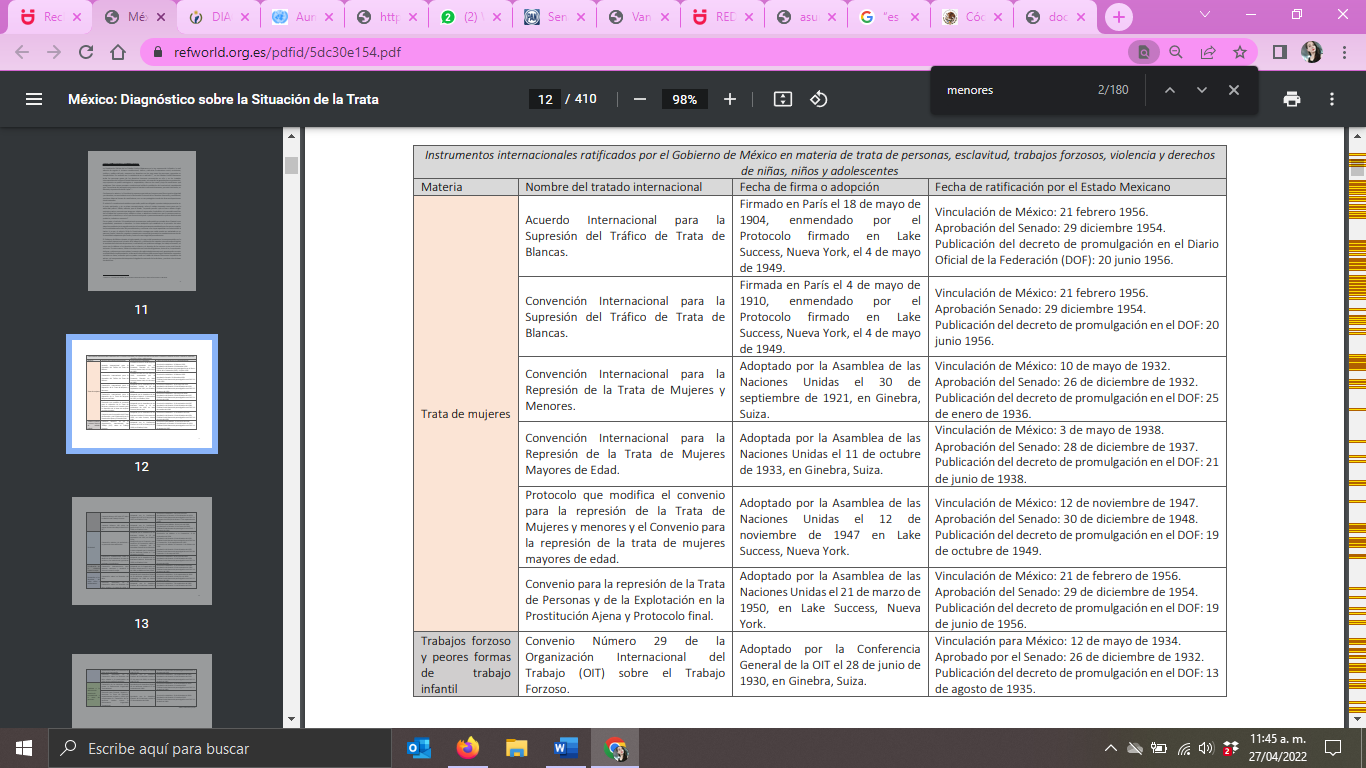 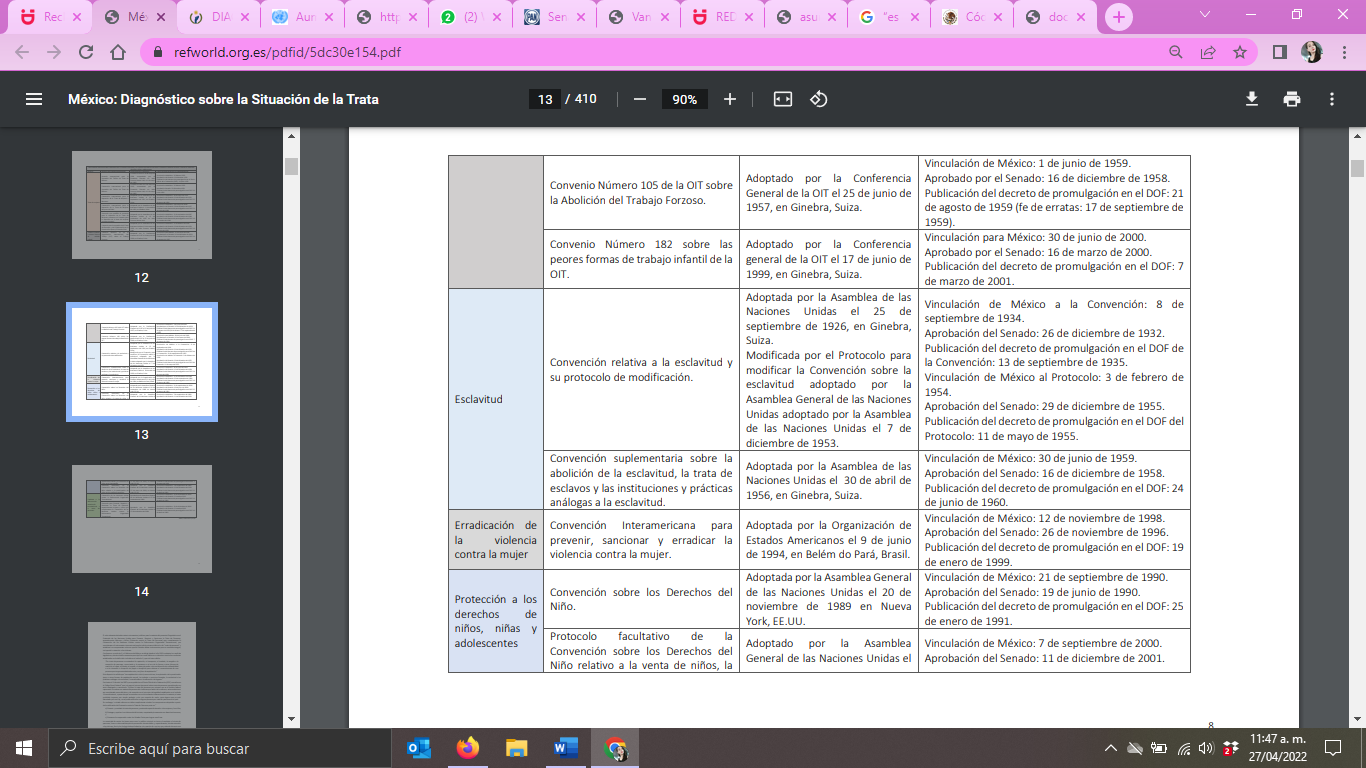 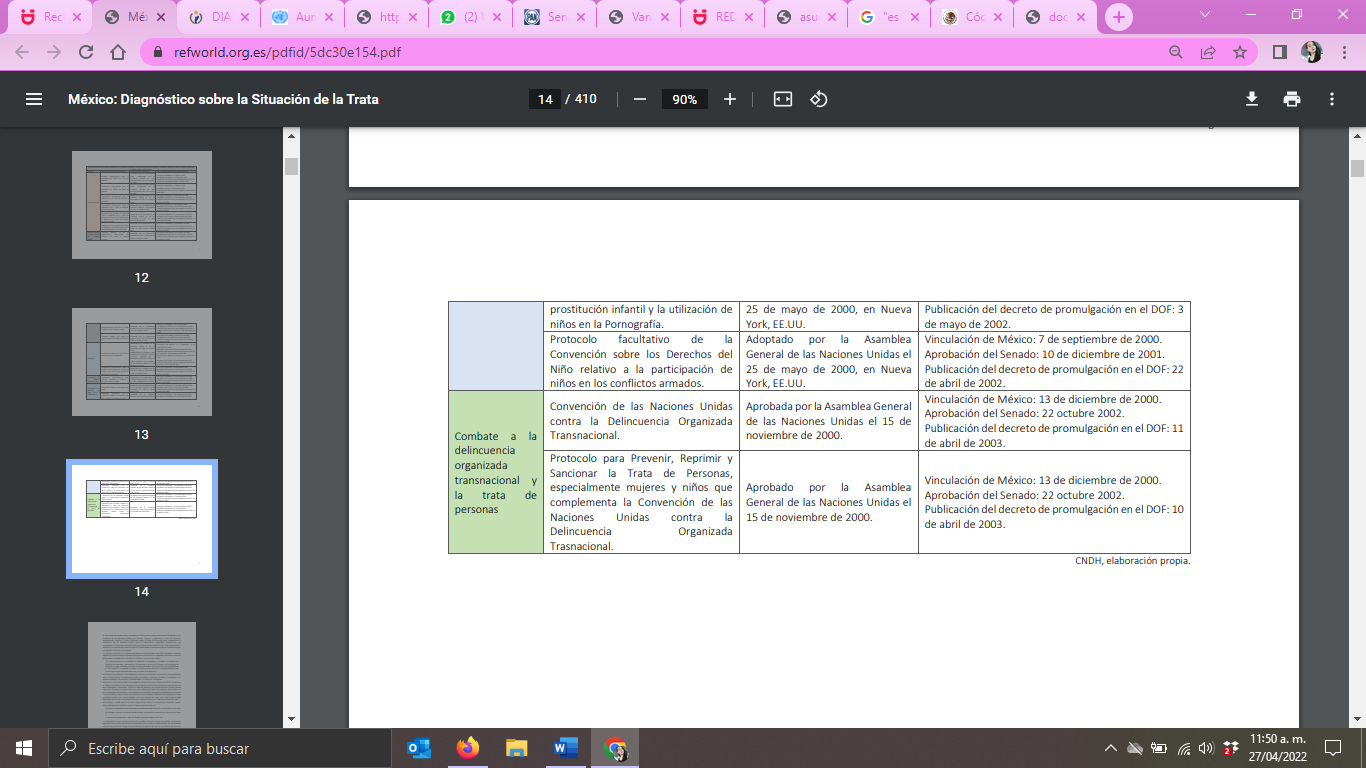 Por lo anteriormente expesto es que se somete a consideración de este Honorable Congreso del Estado, para su revisión, análisis y, en su caso, aprobación y envío, la siguiente:PROPUESTA DE INICIATIVA POR  LA QUE SE REFORMA EL ARTÍCULO 201 DEL CÓDIGO PENAL FEDERAL Y EL ARTICULO 75 DE LA LEY GENERAL DEL SISTEMA NACIONAL DE SEGURIDAD PÚBLICA PARA QUEDAR COMO SIGUE:CÓDIGO PENAL FEDERALArticulo 201.- Comete el delito de corrupción de personas menores de edad quien obligue, reclute o aliste, induzca, facilite o procure a una o varias personas menores de 18 años o una o varias personas que no tienen capacidad para comprender el significado del hecho o una o varias personas que no tienen capacidad para resistirlo a realizar cualquiera de los siguientes actos:a) a d)...e) Formar parte de cualquier tipo de asociación delictuosa o delincuencia organizada;f.) Realizar actos de exhibicionismo corporal o sexuales simulados o no, con fin lascivo o sexual.g) Participar en acciones armadas directa o indirectamente.A quién cometa este delito se le impondrá: en el caso del inciso a) o b) pena de prisión de cinco a diez años y multa de quinientos a mil días; en el caso del inciso c) pena de prisión de cuatro a nueve años y de cuatrocientos a novecientos días multa; en el caso del inciso d) se estará a lo dispuesto en el articulo 52, del Capitulo I, del Título Tercero, del presente Código; en el caso del inciso e) o f) pena de prisión de 8 a 15  años y multa de mil  a dos mil quinientos días, y en el caso del inciso g) pena de prisión de 8 a 15 años y multa de mil a tres mil días.LEY GENERAL DEL SISTEMA NACIONAL DE SEGURIDAD PÚBLICAArtículo 75.- Las Instituciones Policiales, para el mejor cumplimiento de sus objetivos, desarrollarán, cuando menos, las siguientes funciones:(REFORMADA, D.O.F. 17 DE JUNIO DE 2016)I. Investigación, que será aplicable ante:a) La preservación de la escena de un hecho probablemente delictivo;b) La petición del Ministerio Público para la realización de actos de investigación de los delitos, debiendo actuar bajo el mando y conducción de éste;c) Los actos que se deban realizar de forma inmediata; od) La comisión de un delito en flagrancia.e.) Atención inmediata ante delitos de género, o donde se involucren menores o grupos vulnerables. (REFORMADA, D.O.F. 27 DE MAYO DE 2019)II. Prevención, que será la encargada de prevenir la comisión de delitos e infracciones administrativas, realizar las acciones de inspección, vigilancia y vialidad en su circunscripción;(REFORMADA, D.O.F. 23 DE MARZO DE 2022)III. Proximidad social, como una actividad auxiliar a las funciones de prevención, a través de la proactividad y la cooperación con otros actores sociales, bajo una política de comunicación y colaboración interna e interinstitucional que fortalezca la gobernabilidad local y promueva la mediación, como procedimiento voluntario para solucionar pacíficamente conflictos derivados de molestias y problemáticas de la convivencia comunitaria que no constituyan delitos, yIV. Reacción, que será la encargada de garantizar, mantener y restablecer el orden y la paz públicos.Artículo 75 BIS.-  Para la atención de los delitos mencionados en el inciso e.) del artículo anterior, previa firma de los convenios correspondientes con los Estados y municipios, las ciudades serán divididas en cuadrantes y en cada uno de estos se establecerá una fuerza de tarea compuesta por cinco elementos especializados, los cuales llevarán registro  y ubicación de los eventos atendidos y deberán proveer de instrumentos electrónicos de alerta que faciliten a las denunciantes el dar aviso de cualquier intento de agresión.Artículo 75 TER.- El sistema de cuadrantes establecido en el artículo anterior, atenderá también los casos de reclutamiento de menores a través de las redes sociales y los videojuegos que lleva a cabo la delincuencia organizada, para lo cual contará con policía cibernética.Por lo expuesto y fundado ante esta Soberanía, respetuosamente solicitamos que las reformas presentadas sean analizadas con el propósito de que, previo dictamen de la comisión respectiva, sean presentadas a la Cámara de Diputados del Congreso de la Unión para los trámites correspondientes.ARTICULO TRANSITORIOÚnico. El presente Decreto entrará en vigor el día siguiente al de su publicación en el Diario Oficial de la Federación.A T E N T A M E N T ESaltillo, Coahuila de Zaragoza, Mayo 3 del 2022Dip. Lizbeth Ogazón Nava.CONJUNTAMENTE CON LAS DIPUTADAS Y EL DIPUTADO INTEGRANTES DEL GRUPO PARLAMENTARIO movimiento de regeneración nacional DEL PARTIDO morena.Dip. Teresa De Jesús Meraz GarcíaDip. Laura Francisca Aguilar TabaresDip. Francisco Javier Cortez GómezDICTÁMEN DE LA COMISIÓN DE ASUNTOS MUNICIPALES Y ZONAS METROPOLITANAS DE LA SEXAGÉSIMA SEGUNDA LEGISLATURA DEL CONGRESO DEL ESTADO INDEPENDIENTE, LIBRE Y SOBERANO DE COAHUILA DE ZARAGOZA, RELATIVO A LA PROPOSICIÓN CON PUNTO DE ACUERDO QUE PRESENTAN LA DIPUTADA OLIVIA MARTÍNEZ LEYVA, CONJUNTAMENTE CON LAS DIPUTADAS Y LOS DIPUTADOS INTEGRANTES DEL GRUPO PARLAMENTARIO “MIGUEL RAMOS ARIZPE”, DEL PARTIDO REVOLUCIONARIO INSTITUCIONAL,, CON EL OBJETO DE EXHORTAR A LOS 38 MUNICIPIOS DE LA ENTIDAD, PARA QUE EN MEDIDA DE SUS POSIBILIDADES INTENSIFIQUEN LAS CAMPAÑAS Y MEDIDAS DE CONCIENTIZACIÓN Y PREVENCIÓN DE ACCIDENTES VIALES POR EL USO DE DISPOSITIVOS MÓVILES AL MOMENTO DE LA CONDUCCIÓN DE UN VEHÍCULO AUTOMOTOR”.R E S U L T A N D OPRIMERO.-  Que en la Séptima Sesión del Primer Periodo de la Diputación Permanente, correspondiente al Segundo Año de Ejercicio Constitucional de la Sexagésima Segunda Legislatura, celebrada en fecha 05 de abril de 2022, se acordó turnar a la Comisión de Asuntos Municipales y Zonas Metropolitanas, Proposición con punto de acuerdo que presenta la diputada Olivia Martínez Leyva, conjuntamente con las diputadas y diputados miembros del grupo parlamentario “Miguel Ramos Arizpe” del Partido Revolucionario Institucional, Con el objeto de exhortar a los 38 Municipios de la Entidad, para que en medida de sus posibilidades intensifiquen las campañas y medidas de concientización y prevención de accidentes viales por el uso de dispositivos móviles al momento de la conducción de un vehículo automotor”.SEGUNDO.- Que por acuerdo del Presidenta de la Mesa Directiva, la Oficialía Mayor de este H. Congreso del Estado turnó a la Comisión de Asuntos Municipales y Zonas Metropolitanas, la Proposición con Punto de Acuerdo a que se ha hecho referencia, para efectos de estudio y posterior dictamen, yC O N S I D E R A N D OPRIMERO.- Que la Comisión de Asuntos Municipales y Zonas Metropolitanas es competente para emitir el presente dictamen, con fundamento en los artículos 102, 116 y 117 y demás relativos de la Ley Orgánica del Congreso del Estado Independiente, Libre y Soberano de Coahuila de Zaragoza. SEGUNDO.- Que la Proposición con punto de acuerdo planteada por la diputada Olivia Martínez Leyva, conjuntamente con las diputadas y diputados miembros del grupo parlamentario “Miguel Ramos Arizpe” del Partido Revolucionario Institucional, se basa en las siguientes:CONSIDERACIONESLos primeros datos registrados que se tienen sobre el parque vehicular de México datan de principios del siglo XX, cuando aparecen los primeros automóviles de combustión interna, asimismo, se incluían los tranvías y automóviles eléctricos importados en ese entonces por una empresa trasnacional de renombre en el país.En noviembre de 1911, el señor Miguel Lebrija, fue nombrado inspector de tráfico de automóviles del Ayuntamiento del Distrito Federal, convirtiéndose en la primera persona en llevar un registro del parque vehicular en la Ciudad de México, dando cuenta que entre julio de 1911 y marzo de 1912 se habían importado 242 automóviles, que, sumados a los inventariados previamente, alcanzaban la cifra de 2,400 vehículos de motor registrados en el país.Más recientemente, en México, de conformidad con los datos proporcionados por el último conteo de parque vehicular realizado por el Instituto Nacional de Estadística y Geografía (INEGI) se encuentran registrados 50,347,569 vehículos en el país, esto sin mencionar con algunos no registrados que se encuentren transitando actualmente por territorio nacional.Aunado a lo anterior y siguiendo los datos del INEGI, en Coahuila se tiene un estimado total de 1,005,474 vehículos automotores registrados, reflejándose esto principalmente en las ciudades de mayor urbanización en el Estado.Ahora bien, la modernización y el acelerado desarrollo tecnológico que se ha vivido en la última década ha generado el consumo masivo de productos tecnológicos de comunicación como lo son las tabletas o teléfonos inteligentes (Smartphones) en todos los sectores poblacionales del país.Según los datos de la última Encuesta Nacional de la Dinámica Demográfica del INEGI, en México residen aproximadamente más de 125 millones de personas, de las cuales 51.1% son mujeres y 48.9% son hombres, y a su vez se tiene un registro aproximado de teléfonos inteligentes que asciende cerca de los 112 millones de equipos en manos de mexicanos, número que crece a diario y a gran escala.Si bien estos dispositivos han facilitado la difusión de información y comunicación como nunca, también han generado una dependencia al usuario por mantenerse continuamente al pendiente de mensajes, llamadas y noticias en todo momento.Actualmente, México es uno de los países con mayores problemas en el uso de dispositivos móviles, ya que de acuerdo un estudio realizado por la revista “Forbes”, el uso de smartphones por jóvenes entre 15 y 29 años es por encima de 40% anual, con un estimado de 40 millones de teléfonos utilizados por este sector poblacional.Derivado de lo anterior y observando la tendencia al alza en el uso de dispositivos móviles, en 2008 se identificó el primer caso de un nuevo trastorno que se denominó como “nomofobia”, trastorno nombrado por el término en inglés "no-mobile phobia" (fobia a estar sin móvil), enfermedad que cada vez ha tenido un mayor índice a nivel mundial.Sumando los factores anteriores, les comento que el presidente de la Alianza Nacional por la Seguridad Vial (Anasevi) ha manifestado que aproximadamente se sufren 16 mil muertes al año, es decir 44 al día a causa de accidentes viales, siendo esto la primera causa de muerte de niñas, niños y jóvenes en el país.La mayoría de los municipios de Coahuila, han realizado campañas de prevención de accidentes viales de manera continua y de igual forma se han endurecido las sanciones para todo aquel que infrinja los reglamentos de tránsito y vialidad, consiguiendo buenos resultados en la ciudadanía.Así mismo, la Cruz Roja Mexicana ha contribuido con campañas de prevención vial, como la realizada en 2019, la cual tenía como eslogan “#VivoEstásCool” mediante la cual se difundió la importancia de las diferentes medidas de seguridad para salvaguardar la vida de todas y todos los conductores de vehículos automotores, así como de peatones y ciclistas.Todas estas acciones han sido muy positivas en la prevención de accidentes viales en la Entidad; sin embargo, los índices de percances viales continúan en aumento, especialmente ahora que los índices de contagios de la pandemia del COVID-19 se estabilizaron, consiguiendo un semáforo epidemiológico verde en Coahuila.Es fundamental que los municipios intensifiquen sus campañas de seguridad vial, especialmente aquellas encaminadas a no utilizar dispositivos móviles al momento de conducir, para que de esta forma logremos concientizar en mayor medida a la ciudadanía y a su vez poner el ejemplo para las nuevas generaciones de conductores, a fin de prevenir la mayor cantidad de accidentes y fallecimientos derivados de la falta de atención al momento de conducir un vehículo automotor.TERCERO.- Que el objeto de la proposición con punto de acuerdo planteada por la diputada Olivia Martínez Leyva, conjuntamente con las diputadas y diputados miembros del grupo parlamentario “Miguel Ramos Arizpe”, del partido Revolucionario Institucional, consiste en: ÚNICO.- SE EXHORTA A LOS 38 MUNICIPIOS DE LA ENTIDAD, PARA QUE EN MEDIDA DE SUS POSIBILIDADES INTENSIFIQUEN LAS CAMPAÑAS Y MEDIDAS DE CONCIENTIZACIÓN Y PREVENCIÓN DE ACCIDENTES VIALES POR EL USO DE DISPOSITIVOS MÓVILES AL MOMENTO DE LA CONDUCCIÓN DE UN VEHÍCULO AUTOMOTOR.Los integrantes de la Comisión de Asuntos Municipales y Zonas Metropolitanas, analizamos cuidadosamente los considerandos y revisando el sentido de la propuesta, encontrando lo siguiente:Actualmente los accidentes automovilísticos causan la muerte de aproximadamente 1.3 millones de personas a nivel mundial.Según los datos de la Organización Mundial de la Salud, los traumatismos en accidentes viales son la principal causa de mortalidad entre los niños y jóvenes de 5 a 29 años y más de la mitad de las defunciones por accidentes de tránsito afectan a peatones, ciclistas y motociclistas.A nivel mundial, entre 20 y 50 millones de personas sufren traumatismos no mortales en colisiones y muchos de ellos provocan alguna discapacidad; aunado a esto, se generan grandes pérdidas económicas y onerosos gastos para las familias involucradas.Los principales factores de riesgos de los accidentes viales tienen alguna implicación humana, como la velocidad, los influjos del alcohol y las drogas, la falta de uso de instrumentos de seguridad, falta de seguridad de infraestructura vial, la carente seguridad de los vehículos, la atención insuficiente tras las colisiones, incumplimiento de las normas de tránsito y las distracciones durante la conducción.El uso de dispositivos móviles es uno de los grandes factores de distracción durante la conducción de vehículos de automotor. Esta mala práctica genera cuatro veces más probabilidades de generar un accidente al verse disminuida la velocidad de reacción, la falta de pericia y concentración al maniobrar al mismo tiempo un carro y un celular.Responder mensajes, llamadas y hacer o revisar publicaciones en redes sociales, se han convertido en una actividad diaria de la mayoría de la población, lo que ha traído grandes cambios en la vida de las personas llegando al extremo de realizar dichas actividades de forma conjunta a las actividades diarias como lo es el conducir.Según los datos del INEGI concentrados entre enero y junio de 2021, los accidentes se encuentran dentro de las diez principales causas de defunción en nuestro país y es la quinta causa de muerte de hombres en nuestra entidad.Un estudio realizado por la empresa AT&T y la Alianza Nacional por la Seguridad Vial (ANASEVI), informó que el 37% de los encuestados confirmaron haber tenido un accidente relacionado con el uso de celulares al volante, donde más del 70% fue por mandar mensajes de texto y quitar la mirada del camino. Así mismo, los que viajan como acompañantes comentaron que 5 de cada 10 conductores con los que viajan usan su celular durante el trayecto y 3 de cada 10 tuvieron o casi tuvieron un choque por la distracción del conductor.Esta encuesta nos menciona que los principales usos de los dispositivos están relacionados en un 44% con el uso siempre o todo el tiempo de navegadores o aplicaciones de mapas, el 22% leer mensajes de texto siempre o casi todo el tiempo y el 17% siempre o casi todo el tiempo escribe mensajes de texto. Que en atención a esto y dentro de las funciones y servicios públicos que los municipios tienen a su cargo en el artículo 115 constitucional, se encuentra la seguridad pública, la policía preventiva municipal y tránsito.Así mismo, al ser los ayuntamientos la autoridad más cercana a la población, es de gran importancia que estos realicen en la medida de sus posibilidades campañas y medidas de concientización y prevención de accidentes viales por el uso de dispositivos móviles durante la conducción de vehículos.Quienes integramos esta Comisión, coincidimos en que la prevención de los accidentes viales por uso de celulares es de gran importancia para disminuir esta gran problemática.Derivado de este análisis, quienes integramos esta Comisión nos manifestamos en la necesidad de promover acciones dirigidas a medidas de concientización y prevención de accidentes viales por el uso de dispositivos móviles durante la conducción de vehículos de automotor.Por lo anteriormente expuesto y con fundamento en los artículos 102, 116 y 117 y demás relativos de la Ley Orgánica del Congreso del Estado Independiente, Libre y Soberano de Coahuila de Zaragoza, esta Comisión es competente para emitir el presente:DICTÁMEN CON PUNTO DE ACUERDOÚNICO.- Se exhorta a los 38 municipios de la entidad, para que en medida de sus posibilidades intensifiquen las campañas y medidas de concientización y prevención de accidentes viales por el uso de dispositivos móviles al momento de la conducción de un vehículo automotor.Así lo acuerdan los Diputados integrantes de la Comisión de Asuntos Municipales y Zonas Metropolitanas de la Sexagésima Segunda Legislatura del Congreso del Estado, Independiente, Libre y Soberano de Coahuila de Zaragoza, Dip. Raúl Onofre Contreras (Coordinador) Dip. María Eugenia Guadalupe Calderón Amezcua (Secretaria) Dip. Edna Ileana Dávalos Elizondo; Dip. Yolanda Elizondo Maltos; Dip. Rodolfo Gerardo Walss Aurioles, en la ciudad de Saltillo, Coahuila de Zaragoza, a 25 de abril de 2022.COMISIÓN DE ASUNTOS MUNICIPALES Y ZONAS METROPOLITANASDICTAMEN DE LA COMISIÓN DE IGUALDAD Y NO DISCRIMINACIÓN DE LA SEXAGÉSIMA SEGUNDA LEGISLATURA DEL CONGRESO DEL ESTADO INDEPENDIENTE, LIBRE Y SOBERANO DE COAHUILA DE ZARAGOZA, RELATIVO A LA PROPOSICIÓN CON PUNTO DE ACUERDO QUE PRESENTA LA DIPUTADA MARTHA LOERA ARÁMBULA, CONJUNTAMENTE CON LAS DIPUTADAS Y LOS DIPUTADOS DEL GRUPO PARLAMENTARIO "MIGUEL RAMOS ARIZPE", DEL PARTIDO REVOLUCIONARIO INSTITUCIONAL, CON EL OBJETO DE EXHORTAR RESPETUOSAMENTE AL MECANISMO DE PROTECCIÓN A DEFENSORES DE LOS DERECHOS HUMANOS Y PERIODISTAS DEL GOBIERNO FEDERAL, PARA QUE ASEGURE UN ENFOQUE DE PERSPECTIVA DE GÉNERO EN EL DISEÑO, IMPLEMENTACIÓN, ADOPCIÓN Y SEGUIMIENTO DE LAS MEDIDAS DE SEGURIDAD Y PROTECCIÓN PARA DEFENSORES Y PERIODISTAS.R E S U L T A N D OPRIMERO.-  Que en la Décima Primera Sesión del día 9 de noviembre 2021 fue presentada la Proposición con Punto de Acuerdo que presenta la Diputada Martha Loera Arámbula, conjuntamente con las Diputadas y Diputados integrantes del Grupo Parlamentario “Miguel Ramos Arizpe”, del Partido Revolucionario Institucional, “Con el objeto de exhortar respetuosamente al Mecanismo de Protección a Defensores de los Derechos Humanos y Periodistas del Gobierno Federal, para que asegure un enfoque de perspectiva de género en el diseño, implementación, adopción y seguimiento de las medidas de seguridad y protección para defensoras, defensores y periodistas”.SEGUNDO.- Que la Presidencia de la Mesa Directiva del Pleno del Congreso acordó turnar dicha Proposición a esta Comisión, para los efectos de estudio y dictamen correspondiente.C O N S I D E R A N D OPRIMERO.-  	Que esta Comisión de Igualdad y No Discriminación, con fundamento en los artículos 103, 116 y 117 y demás relativos de la Ley Orgánica del Congreso del Estado Independiente, Libre y Soberano de Coahuila de Zaragoza, es competente para emitir el presente dictamen.SEGUNDO.- Que la Proposición con Punto de Acuerdo que presenta la Diputada Martha Loera Arámbula, conjuntamente con las Diputadas y Diputados integrantes del Grupo Parlamentario “Miguel Ramos Arizpe”, del Partido Revolucionario Institucional, “Con el objeto de exhortar respetuosamente al Mecanismo de Protección a Defensores de los Derechos Humanos y Periodistas del Gobierno Federal, para que asegure un enfoque de perspectiva de género en el diseño, implementación, adopción y seguimiento de las medidas de seguridad y protección para defensoras, defensores y periodistas”, se basa en las siguientes:C O N S I D E R A C I O N E S“Todo individuo tiene derecho a la vida, a la libertad y a la seguridad de su persona.”Así lo marca la Declaración Universal de los Derechos Humanos desde 1948, la cual también hace referencia en su artículo 19 a que “Todo individuo tiene derecho a la libertad de opinión y de expresión; este derecho incluye el de no ser molestado a causa de sus opiniones, el de investigar y recibir informaciones y opiniones, y el de difundirlas, sin limitación de fronteras, por cualquier medio de expresión.”Nuestra Constitución merca, en su artículo 5º, que a ninguna persona podrá impedirse que se dedique a la profesión, industria, comercio o trabajo que le acomode, siempre que sea licito. También nos menciona en su artículo 7º, que “Es inviolable la libertad de difundir opiniones, información e ideas, a través de cualquier medio.” A pesar de esto, la realidad a la que se enfrentan o se han enfrentado las personas que se dedican al periodismo es otra. De acuerdo con el análisis "Libertad de expresión en riesgo. Periodistas asesinados en México", elaborado por la encuestadora Enkoll, México se ubica como el tercer país a nivel mundial más peligroso para este gremio, solo por debajo de Irak y Siria.Sin embargo, como bien lo señala la organización Reporteros Sin Fronteras, los delitos contra periodistas comienzan mucho antes de que se lleve a cabo un asesinato; antes vienen amenazas, intimidación, agresión física y digital, secuestro y amenaza a familiares, entre muchos otros. En nuestro país, como respuesta a recomendaciones expresas de la Organización de las Naciones Unidas (ONU), se crearon dependencias específicas para la atención y protección de los trabajadores de este gremio, como es el caso de la Fiscalía Especial para la Atención de Delitos contra la Libertad de Expresión y el Mecanismo de Protección para Personas Defensoras de Derechos Humanos y Periodistas. Pese a ello, México ocupa el sexto lugar en el Índice de Impunidad Global del Comité para la Protección de los Periodistas. Dentro de estas alarmantes cifras, la organización Comunicación e Información de la Mujer (CIMAC), ha destacado que las mujeres periodistas enfrentan el doble de riesgo ante la violencia, con 1217 agresiones documentadas de 2019 a la fecha. De acuerdo con registros de esta organización, en 2020 hubo un incremento de 53% de las agresiones contra este grupo en comparación con 2019.En efecto, la Corte Interamericana de Derechos Humanos ha reconocido que estas se ubican en una situación de doble vulnerabilidad: por la labor periodística y por ser mujeres. Asimismo, este organismo ha reconocido que la violencia por el trabajo que realizan tiene particularidades, como resultado de construcciones sociales de género y la discriminación a la que tradicionalmente se enfrentan. Por ejemplo, no solamente se enfrentan a riesgos específicos como la violencia sexual, sino también con situaciones específicas que incrementan su vulnerabilidad, tales como la desigualdad económica, política y social que las coloca en una clara desventaja frente a otros. En un esfuerzo por exponer el panorama mundial, la UNESCO y el Centro Internacional para el Periodismo realizaron una encuesta en 2020 que alcanzó a más de 900 mujeres periodistas de 125 países. Entre los resultados destacan que 73% de ellas informaron haber experimentado violencia en línea durante la realización de su trabajo, 25% recibió amenazas de violencia física y 18% fueron amenazadas con violencia sexual.De acuerdo con el Mecanismo de Protección para Personas Defensoras de Derechos Humanos y Periodistas, actualmente 1,506 personas son protegidas, de las cuales 679 son mujeres (136 periodistas y 543 defensoras de derechos humanos), lo que representa el 45%.Si bien desde  2018 se aprobó una nueva metodología para hacer análisis de riesgo que contemplen un enfoque diferenciado entre grupos poblacionales, con énfasis especial en las mujeres, aún hay serias deficiencias en su implementación, que ocasiona no solo una revictimización sino que también deja el camino abierto para la escalada y perpetuación de la violencia.La Oficina en México del Alto Comisionado de las Naciones Unidas para los Derechos Humanos, a través de la realización de 26 entrevistas con mujeres beneficiarias de este Mecanismo, ha recibido información de casos en los que resulta evidente la falta de integración de la perspectiva de género en diferentes partes de sus procesos, destacándose aquellas situaciones en donde se presentan grupos con una mayor vulnerabilidad, como es el caso de periodistas y defensoras en condición de desplazamiento. A este respecto, en un informe elaborado por organismos internacionales y ONU Mujeres México, se identificó que el trabajo del Mecanismo de Protección no se encuentra vinculado normativamente con las políticas públicas que existen para la protección de los derechos de las mujeres, situación que da lugar a que no haya un abordaje completo, integral y sostenible de la violencia estructural. De manera global se ha destacado repetidamente la necesidad de integrar la perspectiva de género desde una concepción amplia e integral y no como un añadido a las acciones del Mecanismo. En el mismo tenor, se identifica que además es necesario generar información desagregada por sexo sobre los ataques a personas defensoras, las respuestas adoptadas por el Mecanismo de Protección y el impacto de estas, de tal forma que se profundice en el estudio de la realidad de la violencia en contra de las personas defensoras y periodistas, y su impacto diferenciado en las mujeres.Bajo esa tesitura, la Comisión Nacional de los Derechos Humanos ha advertido que el Mecanismo para la Protección de Personas Defensoras de Derechos Humanos y Periodistas mejore constantemente sus procesos, cuente con un presupuesto adecuado para hacer efectiva la protección, y tenga personal capacitado y suficiente para atender a estos dos grupos poblacionales, a fin de ofrecerles la atención y el respaldo que necesiten.Compañeras y compañeros, está en nuestras manos coadyuvar a alcanzar la libertad y seguridad de las mujeres periodistas y defensoras de derechos humanos de nuestro país que valientemente, con su trabajo, contribuyen a garantizar los derechos humanos de todas y todos.TERCERO.- Quienes integramos la Comisión de Igualdad y No Discriminación analizamos detenidamente la proposición con punto de acuerdo presentada y de la cual se agrega lo siguiente:En el año 2012 se crea el Mecanismo de Protección para Personas Defensoras de Derechos Humanos y Periodistas, en respuesta de una forma integral y eficaz a las peticiones de protección de periodistas y defensores de los derechos humanos, con el objetivo de garantizar la vida, la seguridad y la integridad personal de periodistas y personas defensoras de derechos humanos que se encuentren en una situación de riesgo derivada de su labor a través de medidas preventivas y de protección, la protección que otorga no sólo está destinada a personas sino también a organizaciones y colectivos.Su creación forma parte de la Ley para la Protección de Personas Defensoras de Derechos Humanos y Periodistas, que en su artículo 3 menciona:Artículo 3.- El Mecanismo estará integrado por una Junta de Gobierno, un Consejo Consultivo y una Coordinación Ejecutiva Nacional y será operado por la Secretaría de Gobernación.Mismo que en su artículo 8 habla sobre la junta de gobierno y sus atribuciones en la que se hace referencia a la fracción:IX. Presentar públicamente informes anuales sobre la situación nacional en materia de seguridad de las Personas Defensoras de Derechos Humanos y Periodistas con datos desagregados y con perspectiva de género;Por lo tanto, el exhorto va enfocado a que el Mecanismo de Protección a Defensores de los Derechos Humanos y Periodistas del gobierno federal, asegure un enfoque de perspectiva de género en el diseño, implementación, adopción y seguimiento de las medidas de seguridad y protección para defensores y periodistas.La perspectiva de género, como una herramienta conceptual, busca mostrar que las diferencias entre mujeres y hombres se dan no sólo por su determinación biológica, sino también por las diferencias culturales asignadas a los seres humanos. Esta perspectiva ayuda a comprender más profundamente tanto la vida de las mujeres como la de los hombres y las relaciones que se dan entre ambos; por ello, si bien encontramos a defensores de derechos humanos mujeres y hombres, así como periodistas mujeres y hombres desempeñando su profesión, sin embargo las estadísticas muestran los datos siguientes:En los últimos 7 años, ejercer el periodismo se ha convertido en una de las actividades más peligrosas en nuestro país. De acuerdo a la organización Reporteros Sin Fronteras, México se coloca como el país con el mayor número de asesinatos de periodistas. De igual forma, es una de las naciones “más letales” para defender los derechos humanos, según el informe publicado por Front Line Defenders.El Programa de Libertad de Expresión y Género de Comunicación e Información de la Mujer A.C. (CIMAC), documentó que del 1 de diciembre del 2019 hasta el 31 de marzo del 2020, hubo 196 casos de violencia contra mujeres periodistas en 26 de los 32 estados del país. En efecto, durante el año 2020, esta organización documentó 251 casos de violencia contra mujeres periodistas en México. El aumento de agresiones a mujeres periodistas fue de un 53% de 2019 a 2020, es decir, cada 34 horas una periodista es agredida por realizar su labor informativa.La UNESCO y el Centro Internacional para Periodistas dieron a conocer un fenómeno de violencia digital contra las mujeres periodistas, destacándo que un 73% de las mujeres habían sufrido violencia en línea en relación con su trabajo en el ámbito del periodismo. Este puede definirse como una combinación de acoso y abuso en línea, incluidos amenazas de violencia física o sexual; amenazas contra su reputación o prestigio profesional; violaciones de la privacidad y la seguridad digitales y campañas de desinformación coordinadas que recurren a la misoginia y a otras formas de discurso de odio.De las personas incorporadas al mecanismo entre mujeres y hombres, el 53% (273) de las personas periodistas se concentran en 6 entidades federativas CDMX (76), Guerrero (58), Tamaulipas (49), Quintana Roo (42), Veracruz (26), y Oaxaca (22). Y su perfil según su línea periodística:Mientras que el 56 % (590) de las personas defensoras de derechos humanos hombres y mujeres se concentran en 6 estados Oaxaca (130), CDMX (123), Michoacán (94), Chiapas (93), Jalisco (91) y Estado de México (69). Y su perfil corresponde:Es por ello que el tema es de gran importancia e impacto para el diseño, implementación, adopción y seguimiento de las medidas de seguridad y protección para defensores y periodistas con la incorporación de la perspectiva de género.Por lo anteriormente expuesto, los integrantes de la Comisión de Igualdad y No Discriminación de la Sexagésima Segunda Legislatura del Congreso del Estado Independiente, Libre y Soberano de Coahuila de Zaragoza, consideran procedente la proposición con punto de acuerdo en los términos que se presentó y estiman pertinente emitir y poner a consideración, el siguiente:DICTAMEN CON PUNTO DE ACUERDOÚNICO. - Se exhorta respetuosamente al Mecanismo de Protección a Defensores de los Derechos Humanos y Periodistas del Gobierno Federal, para que asegure un enfoque de perspectiva de género en el diseño, implementación, adopción y seguimiento de las medidas de seguridad y protección para defensores y periodistas.Así lo acuerdan las Diputadas y los Diputados integrantes de la Comisión de Igualdad y No Discriminación de la Sexagésima Segunda Legislatura del Congreso del Estado, Independiente, Libre y Soberano de Coahuila de Zaragoza, Dip. Luz Elena Guadalupe Morales Núñez (Coordinadora), Dip. Rodolfo Gerardo Walss Aurioles (Secretario), Dip. María Eugenia Guadalupe Calderón Amezcua, Dip María Esperanza Chapa García, Dip. Lizbeth Ogazón Nava. En la Ciudad de Saltillo, Coahuila de Zaragoza, a 29 de abril de 2022.COMISIÓN DE IGUALDAD Y NO DISCRIMINACIÓNHOJA DE FIRMA DEL DICTAMEN DE LA COMISIÓN DE IGUALDAD Y NO DISCRIMINACIÓN DE LA SEXAGÉSIMA SEGUNDA LEGISLATURA DEL CONGRESO DEL ESTADO INDEPENDIENTE, LIBRE Y SOBERANO DE COAHUILA DE ZARAGOZA, RELATIVO A LA PROPOSICIÓN CON PUNTO DE ACUERDO QUE PRESENTA LA DIPUTADA MARTHA LOERA ARÁMBULA, CONJUNTAMENTE CON LAS DIPUTADAS Y LOS DIPUTADOS DEL GRUPO PARLAMENTARIO "MIGUEL RAMOS ARIZPE", DEL PARTIDO REVOLUCIONARIO INSTITUCIONAL, CON EL OBJETO DE EXHORTAR RESPETUOSAMENTE AL MECANISMO DE PROTECCIÓN A DEFENSORES DE LOS DERECHOS HUMANOS Y PERIODISTAS DEL GOBIERNO FEDERAL, PARA QUE ASEGURE UN ENFOQUE DE PERSPECTIVA DE GÉNERO EN EL DISEÑO, IMPLEMENTACIÓN, ADOPCIÓN Y SEGUIMIENTO DE LAS MEDIDAS DE SEGURIDAD Y PROTECCIÓN PARA DEFENSORES Y PERIODISTAS.Dictamen de la Comisión del Trabajo y Previsión Social de la LXII Legislatura del Congreso del Estado Independiente, Libre y Soberano de Coahuila de Zaragoza, respecto  de la  proposición con punto de acuerdo que presenta la diputada Luz Elena Guadalupe Morales Núñez, conjuntamente con las Diputadas y los Diputados integrantes del Grupo Parlamentario “Miguel Ramos Arizpe”, del Partido  Revolucionario Institucional, “con el objeto de exhortar a la Cámara de Diputados, a fin de que lleve a cabo la aprobación del dictamen de las comisiones unidas de Trabajo y Previsión Social, para la Igualdad de Género y, de Estudios Legislativos, Segunda, del Senado de la República, relativo a diversas disposiciones de la Ley del Seguro Social en materia de personas trabajadoras del hogar, una vez que les sea turnado por dicha cámara. Así mismo, se emite atento exhorto al Instituto Mexicano el Seguro Social, con el objetivo de que fortalezca las campañas de difusión para su aseguramiento”. Y;RESULTANDOPRIMERO. - Que en Sesión celebrada por el Pleno el día 29 de marzo del presente año, se dio cuenta de la proposición con punto de acuerdo señalada en el proemio de este dictamen. SEGUNDO. – Que la proposición antes mencionada fue remitida a esta Comisión para efectos de estudio y dictamen.TERCERO. - Que conforme a lo dispuesto en el artículo 105 de la Ley Orgánica del Congreso del Estado Independiente, Libre y Soberano de Coahuila de Zaragoza, esta Comisión es competente para dictaminar sobre dicha propuesta; y,CONSIDERANDOPRIMERO. - Que la proposición tiene como objetivo que este H. Pleno “exhorte a la Cámara de Diputados, a fin de que lleve a cabo la aprobación del dictamen de las comisiones unidas de Trabajo y Previsión Social, para la Igualdad de Género y, de Estudios Legislativos, Segunda, del Senado de la República, relativo a diversas disposiciones de la Ley del Seguro Social en materia de personas trabajadoras del hogar, una vez que les sea turnado por dicha cámara. Así mismo, se emite atento exhorto al Instituto Mexicano del Seguro Social, con el objetivo de que fortalezca las campañas de difusión para su aseguramiento”.SEGUNDO. - Que la Proposición que se analiza se funda en las siguientes:ConsideracionesEn el marco al día 30 de marzo, una fecha conmemorativa alusiva al Día Internacional de las Trabajadoras del Hogar, declarado en 1988 en Bogotá, Colombia, durante el primer Congreso de Trabajadoras del Hogar donde se conformó la Confederación Latinoamericana y del Caribe de Trabajadoras del Hogar (CONLATRAHO), con la intención de colocar en la agenda pública su situación de discriminación sistemática y llamar la atención ante la indiferencia social. En nuestro país, la labor de Marcelina Bautista por defender el mejoramiento de las condiciones de las trabajadoras del hogar ha sido fundamental, pues ella quien durante 21 años trabajó como empleada del hogar y junto con otras compañeras se capacitó durante tres años en materia de Derecho Laboral, tras haber sufrido de discriminación, abusos y violencia, fundó el Centro de Apoyo y Capacitación para Empleadas del Hogar A. C. (CACEH), y llevó el proceso hacía la sindicalización de las trabajadoras del hogar, que se formó el 30 de agosto de 2015; participó activamente en la creación y aprobación del convenio 189 y recomendación 201 sobre trabajo decente para trabajadores y trabajadoras del hogar, de la Organización Internacional del Trabajo en 2010 y 2011 en Ginebra Suiza, y ha promovido los derechos de las trabajadoras del hogar, así desde esta tribuna las diputadas y los diputados del Partido Revolucionario Institucional la reconocemos.Ante la presente necesidad de atender al sector vulnerable de las personas trabajadoras del hogar, el pasado 16 de marzo del 2022, las y los senadores de la República aprobaron por unanimidad de 104 votos en lo general y particular una reforma de ley que, de ser aprobada por la Cámara de Diputados, hará obligatoria la inscripción de las personas trabajadoras del hogar al Instituto de Mexicano de Seguridad Social, por lo que las personas empleadoras ya no podrán evadir este deber. Mediante la presente reforma, con Dictamen de las Comisiones Unidas de Trabajo y Previsión Social; Para la Igualdad de Género y, de Estudios Legislativos, se busca modificar la Ley del Seguro Social incorporando un Capítulo XI denominado ‘De las Personas Trabajadoras del Hogar’, en el que se reconocen y especifican las distintas modalidades en las que trabajan, ya sea de entrada por salida en solo uno o varios domicilios, o que residan en donde trabajan. Con la aprobación de este dictamen todas las personas trabajadoras del hogar “tendrán derecho a los cinco seguros que la Ley del IMSS prevé: seguro de enfermedades y maternidad, de riesgos de trabajo, de invalidez y vida, de retiro, cesantía de edad avanzada y vejez, así como servicios de guarderías y prestaciones sociales. El esquema de aseguramiento permitirá que la persona empleadora registre e inscriba a las personas trabajadoras del hogar, señalando los días que laboran y el ingreso que perciben. Un aspecto a resaltar de esta iniciativa es que, por un lado, identifica claramente las características especiales y distintivas de esta actividad, en la que es común que el trabajo se realice con diferentes personas empleadoras y en diversos momentos, con lo que amplía las posibilidades para contar con permanencia en el aseguramiento, establece la posibilidad de brindar -en el esquema de aseguramiento con pago anticipado-, el aseguramiento por el mes completo de que se trate, en cuyo caso el salario mensual declarado por los empleadores de la persona trabajadora del hogar deberá superar el valor del salario base de cotización mínimo integrado, elevado al mes de la zona geográfica que corresponda” Resultados de la Encuesta Nacional de Ocupación y Empleo (ENOE) 2021, señalan que en México hay 2.2 millones de personas de 15 años y más ocupadas en trabajo doméstico remunerado, cifra que representa 4% del total de ocupados: predomina con 1.9 millones la participación de las mujeres de 15 y más años, quienes ocupan 88% de los puestos de trabajo en esta actividad, así mismo se estima que 96% de todas las personas ocupadas en el trabajo doméstico son trabajadores informales y 70% no tienen prestaciones laborales.Gracias a esta reforma, el esquema de aseguramiento permitirá que la persona empleadora registre o inscriba a las trabajadoras, indicando los días que laboran e ingreso percibido, y así garantizar sus derechos a la seguridad social, lo que protege no solo a quien se inscribe, sino a su propia familia y al mismo empleador. Es obligación del Estado mexicano ejercer las acciones necesarias para implementar un régimen especial a efecto de garantizar el acceso a la seguridad social a las personas trabajadoras del hogar, a fin de que sean afiliadas en igualdad de condiciones que el resto de las y los trabajadores. Desde este Congreso se han realizado acciones respecto al tema, entre los que me permito destacar una proposición con punto de acuerdo presentada por la de la voz, Diputada Luz Elena Morales Núñez, en conjunto con las Diputadas y los Diputados integrantes del Grupo Parlamentario “Miguel Ramos Arizpe” del Partido Revolucionario Institucional, con el objeto de realizar un exhorto al Gobierno Federal, en específico al Instituto Mexicano del Seguro Social (IMSS) y a la Secretaría del Trabajo y Previsión Social, para que promuevan y fortalezcan las campañas de difusión que sirvan para que trabajadoras del hogar soliciten a su empleador o empleadora el aseguramiento ante el IMSS.Este documento refiere que, en 2019, la Secretaría del Trabajo y Previsión Social (STPS) y el Instituto Mexicano del Seguro Social (IMSS) iniciaron con un programa para asegurar la incorporación de los empleados domésticos a la seguridad social, consagrando estos esfuerzos el 3 de julio de 2020 con la ratificación por parte de México del Convenio número 189 sobre las trabajadoras y trabajadores domésticos ante la Organización Internacional del Trabajo. Para marzo del pasado año, había 21,528 inscritas en el programa piloto; para agosto eran 25,369 y en cuatro meses 3,841 más fueron inscritas al IMSS. Sin embargo, la pandemia del COVID-19 suscitó un importante impacto a estos esfuerzos, pues más de 732 mil empleadas domésticas dejaron de laborar entre marzo y julio de ese mismo año, según da cuenta el INEGI. En la actualidad, en específico “al mes de diciembre del 2021, se tiene una afiliación de 41,373 personas trabajadoras del hogar vigentes, mismas que conservarán este carácter durante el mes de enero 2022. Lo anterior representa 11 veces más que el número de puestos registrados en el esquema anterior (modalidad 34) en abril de 2019, cuando este registró su máximo histórico.”De aprobarse en la Cámara de Diputados esta serie de reformas, será importante que el Instituto Mexicano del Seguro Social refuerce la difusión de los beneficios para las trabajadoras del hogar a través de campañas de difusión para su aseguramiento, ahora como obligatoriedad de los empleadores y un derecho de las personas trabajadoras del hogar…”TERCERO. – Analizada la proposición y el planteamiento base, procedimos a realizar las siguientes consideraciones:En efecto, en fecha 16 de marzo del presente año, la Gaceta Parlamentaria del Senado de la República dio cuenta del dictamen de las Comisiones Unidas de Trabajo y Previsión Social; Para la Igualdad de Género; y de Estudios Legislativos, Segunda, el que contiene proyecto de decreto por el que se reforman, adicionan y derogan diversas disposiciones de la Ley del Seguro Social.Mismo que fue aprobado en votación nominal y de forma unánime por los integrantes de todas las comisiones antes mencionadas.Para abreviar, el dictamen de las comisiones en cita hace alusión en sus consideraciones a todos los antecedentes del problema referente a la falta de seguridad social de las trabajadoras del hogar, destacando el caso que se refiere a que “… en 2016 una trabajadora del hogar demandó a sus empleadoras, al Instituto Mexicano del Seguro Social (IMSS) y al Instituto del Fondo Nacional de la Vivienda para los Trabajadores (IN FONAVIT) diversas prestaciones en la vía laboral. La junta local de la Ciudad de México emitió un laudo en el que sostuvo que la parte patronal no estaba obligada a la inscripción de la trabajadora en el IMSS. Asimismo, absolvió al IMSS y al IN FONAVIT de las prestaciones que les fueron reclamadas. inconforme, la trabajadora promovió un juicio de amparo directo en contra de la referida resolución, del cual conoció la Segunda Sala de la Superna Corte de Justicia de la Nación mediante el ejercicio de su facultad de atracción.”; lo que  derivó en la declaración de inconstitucional del art. 13, fracción II, de la Ley del Seguro Social que excluye a las trabajadoras domésticas del régimen obligatorio del IMSS, al estimarse discriminatorio y violatorio del derecho humano a la seguridad social en condiciones de igualdad y, en consecuencia, se ordenó su inaplicación de la norma en el caso concreto.“…Adicionalmente, atendiendo a la trascendencia sistemática y estructural del problema de discriminación detectado, se propuso al IMSS crear un programa piloto, siguiendo ciertos lineamientos, con el fin de diseñar y ejecutar un régimen especial de seguridad social para las trabajadoras del hogar. En cumplimiento a la sentencia del juicio de amparo en comento, el Instituto Mexicano del Seguro Social, inició a partir del 1 de abril de 2019 el programa denominado «Prueba Piloto para la Incorporación de Personas Trabajadoras del Hogar al Régimen Obligatorio del Seguros Social, el cual tuvo por objeto diseñar y ejecutar un régimen especial de seguridad social para las personas trabajadoras del hogar…”De acuerdo con el informe de resultados de la prueba piloto que el IMMS entregó a la Mesa Directiva de la Cámara de Senadores, en fecha 04 de noviembre de 2020, su contenido fue remitido a la Comisión de Trabajo y Previsión Social. Algunos aspectos de este Informe destacan lo siguiente:Con base en la Encuesta Nacional de Ocupación y Empleo (ENOE) del Instituto Nacional de Estadística y Geografía (INEGI), al cuarto trimestre de 2019 se estimaron 2.5 millones de personas de 15 y más años ocupadas en el trabajo del hogar, lo que representa el 4.5% de los 55.7 millones de ocupados en el país a dicho trimestre. Históricamente, el trabajo del hogar remunerado ha sido una de las ocupaciones con mayor proporción de empleo informal. Al cuarto trimestre de 2019 se estima que aproximadamente 2.4 millones de personas que se dedican al trabajo del hogar, lo hace de manera informal, es decir, no cuentan con acceso a la seguridad social. Esto representa el 96.7% de todos los trabajadores del hogar remunerados ocupados en México (92.5% son asalariados informales, 3.1% son trabajadores informales por cuenta propia y 1.0% son trabajadores informales con percepciones no salariales). En adición a los indicadores señalados, los resultados de la ENOE permiten analizar esta actividad a partir de diversos atributos: 1. El trabajo del hogar remunerado es una ocupación en la que predomina la mano de obra fen1enina: el 87.7% de los puestos de trabajo (2.2 millones) corresponde a mujeres. Sus principales actividades son de limpieza y orden en hogares particulares (85.6%), de cuidado de personas (1 0.2%), lavanderas (3.0%) y planchadoras de hogar, cocineras y vigilantes de hogar (1.1 %).2. Poco más de 307 mil hombres se encuentran ocupados en el trabajo del hogar remunerado, lo que representa el 2.3% de las plazas laborales en esta actividad. El 36.6% son jardineros, el 28.2% son choferes en hogares particulares y el resto se reparte en diversas ocupaciones. Distribución porcentual de la población de 15 años y más ocupada en trabajo del hogar remunerado por tipo de ocupación según sexo 2019:Se ofrece además la siguiente gráfica, que no leeremos, pero queda plasmada para su consulta: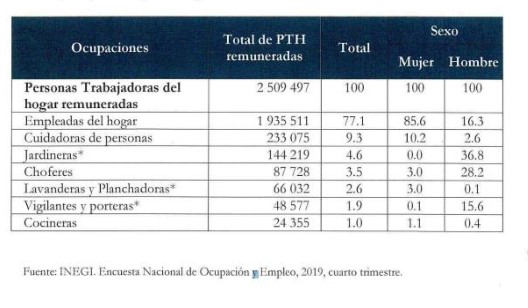 El 24 de noviembre de 2021, el Senado de la República organizó un parlamento abierto sobre la Reforma a la Ley del Seguro Social en materia de personas trabajadoras del hogar, en el que participaron representantes del sector gobierno, sindicatos, organizaciones internacionales, académicos, especialistas, así como organizaciones de la sociedad civil, donde se pronunciaron por reconocer los derechos sociales y laborales de las personas trabajadoras del hogar.En el marco del parlamento abierto se expusieron, entre otras, diversas recomendaciones al Programa Piloto para la incorporación de las personas trabajadoras del hogar al Régimen Obligatorio del Seguro Social, motivadas en las obligaciones derivadas de la Sentencia de la SCJN y de la Ratificación del Convenio 189 por el Estado Mexicano, así como en las áreas de oportunidad identificadas durante la implementación de la Prueba Piloto del programa y respecto al contenido de la iniciativa publicada el pasado 22 de abril del 2021 por la Cámara de Senadores. De acuerdo con el dictamen de referencia, se tomaron en cuenta las propuestas siguientes:• Al inicio de la relación laboral, la persona empleadora deberá iniciar la inscripción y pago de manera análoga al del régimen general de Ley del Seguro Social. Es decir, el pago por los días de aseguramiento se realizaría por mensualidad vencida en el primer mes de inscripción. • A partir del segundo mes, la incorporación se deberá realizar de manera anticipada, por lo que la persona empleadora deberá realizar la inscripción y pago a más tardar el día 20 del mes anterior. • El aseguramiento de las personas trabajadoras del hogar concluirá por el término de la relación laboral, por la falta de pago de las cuotas obrero patronales, al término de los periodos cubiertos por adelantado, o por simulación de la relación laboral. Esta última con independencia de las sanciones que apliquen a dicho acto. • La persona empleadora deberá notificar la baja de la persona trabajadora del hogar. • Se otorgará la cobertura por el mes completo en los casos en que, con independencia del número de días asegurados, se cubra al menos el importe mínimo de cotización mensual de la zona geográfica que corresponda. • Para contar con mayores opciones que faciliten a las personas empleadoras el aseguramiento de las personas trabajadoras del hogar, se habilitará -en adición al pago mensual- el pago por bimestralidad, semestralidad y anualidad adelantada, considerando que en estos casos el aseguramiento deberá cubrir los periodos completos. • La persona empleadora, en un mecanismo de renovación automática que habilitará el IMSS para simplificar el procedimiento de registro y pago, recibirá su emisión (formato de pago) por correo electrónico o la descargará del micrositio institucional de Personas Trabajadoras del Hogar…La iniciativa dictaminada incorpora los compromisos adquiridos por el Estado Mexicano en el Convenio 189 de la Organización Internacional del Trabajo, especialmente lo establecido en los artículos siguientes:Artículo 11.- Todo Miembro deberá adoptar medidas para asegurar que los trabajadores domésticos se beneficien de un régimen de salario mínimo/ allí donde ese régimen exista/ y que la remuneración se establezca sin discriminación por motivo de sexo. Artículo 14 Todo Miembro, teniendo debidamente en cuenta las características específicas del trabajo doméstico y actuando en conformidad con la legislación nacional deberá adoptar medidas apropiadas a fin de asegurar que los trabajadores domésticos disfruten de condiciones no menos favorables que las condiciones aplicables a los trabajadores en general con respecto a la protección de la seguridad social inclusive en lo relativo a la maternidad.Las medidas a que se hace referencia en el párrafo anterior podrán aplicarse progresivamente/ en consulta con las organizaciones más representativas de los empleadores y de los trabajadores, así como con organizaciones representativas de los trabajadores domésticos y con organizaciones representativas de los empleadores de los trabajadores domésticos, cuando tales organizaciones existan.Artículo 17. 1. Todo Miembro deberá establecer mecanismos de queja y medios eficaces y accesibles para asegurar el cumplimiento de la legislación nacional relativa a la protección de los trabajadores domésticos.Finalmente, en el siguiente cuadro colocamos la propuesta de dictamen tal y como fue aprobada por el Senado; no leeremos ni detallaremos la reforma en atención a la necesidad de abreviar esta lectura:CUARTO. –  Esta dictaminadora, en base al análisis de la iniciativa de reforma multicitada, así como de las consideraciones, argumentos, fundamentos y elementos de valor vertidos en el dictamen correspondiente, considera ampliamente justificada y necesaria dicha reforma legal, toda vez que garantizará, una vez aprobada por la Cámara de Diputados y promulgada por el presidente de la República, todos los derechos a la seguridad social con que deben contar las y los trabajadores del hogar. Una demanda de larga data en nuestro país, que atiende a un grupo vulnerable muy amplio de la población. Con las reformas a la Ley del IMSS que se plantean, finalmente este rezago social, económico, laboral y legislativo será resuelto. QUINTO. - Atentos a lo señalado, los integrantes de esta Comisión tenemos a bien presentar al Pleno para su análisis, discusión, y en su caso, aprobación el presente:DICTAMEN PRIMERO. -   Se envía un atento exhorto a la Cámara de Diputados, a fin de que lleve a cabo la aprobación del dictamen de las comisiones unidas de Trabajo y Previsión Social, para la Igualdad de Género y, de Estudios Legislativos, Segunda del Senado de la República, relativo a diversas disposiciones de la Ley del Seguro Social en materia de personas trabajadoras del hogar, una vez que le sea turnado por dicha cámara.SEGUNDO. -  Así mismo, se envía un atento exhorto al Instituto Mexicano del Seguro Social, con el objetivo de que fortalezca las campañas de difusión para el aseguramiento de las personas trabajadoras del hogar. TERCERO. - Notifíquese lo anterior a la Oficialía Mayor de este Órgano Legislativo para los efectos legales procedentes.Así lo acuerdan las Diputadas y los Diputados integrantes de la Comisión del Trabajo y Previsión Social de la LXII Legislatura del Congreso del Estado Independiente, Libre y Soberano de Coahuila de Zaragoza. En la Ciudad de Saltillo, Coahuila de Zaragoza, a los 27 días del mes de abril de 2022.POR LA COMISIÓN DEL TRABAJO Y PREVISIÓN SOCIALDICTAMEN DE LA COMISIÓN DE LA DEFENSA DE LOS DERECHOS HUMANOS DE LA LXII LEGISLATURA DEL CONGRESO DEL ESTADO INDEPENDIENTE, LIBRE Y SOBERANO DE COAHUILA DE ZARAGOZA, CON RELACIÓN AL CON PUNTO DE ACUERDO QUE PRESENTA LA DIPUTADA LIZBETH OGAZÓN NAVA CONJUNTAMENTE CON LAS DIPUTADAS Y EL DIPUTADO INTEGRANTES DEL GRUPO PARLAMENTARIO movimiento de regeneración nacional DEL PARTIDO morena, PARA QUE SE ENVÍE ATENTO EXHORTO A LA COMISIÓN DE DERECHOS HUMANOS DEL ESTADO DE COAHUILA CON EL FIN QUE VIGILE EL CUMPLIMIENTO DE LA RECOMENDACIÓN 006/2020 EN CONTRA DEL R. AYUNTAMIENTO DE RAMOS ARIZPE.R E S U L T A N D OPRIMERO.- Que en sesión celebrada el día 20 de octubre del año 2021, el H. Pleno del Congreso trató lo relativo a una proposición con punto de acuerdo que presenta la diputada Lizbeth Ogazón nava conjuntamente con las diputadas y él diputado integrantes del grupo parlamentario movimiento de regeneración nacional del partido morena, para que se envíe atento exhorto a la Comisión de Derechos Humanos del Estado de Coahuila con el fin que vigile el cumplimiento de la recomendación 006/2020 en contra del R. ayuntamiento de Ramos Arizpe.SEGUNDO.- Que la Presidencia de la Mesa Directiva del H. Pleno del Congreso, al no haberse planteado como de urgente y obvia resolución, dispuso que la referida proposición con punto de acuerdo, fuera turnado a esta Comisión de la Defensa de los Derechos Humanos  para efectos de estudio y análisis.TERCERO. Que en cumplimiento a lo anterior y con fundamento en lo dispuesto en la fracción X del artículo 278 de la Ley Orgánica del Congreso del Estado Independiente, Libre y Soberano de Coahuila de Zaragoza, la Oficialía Mayor en fecha 18 de octubre del año pasado, turnó a la Coordinadora de esta Comisión de Defensa de los Derechos Humanos, la referida Proposición con Punto de Acuerdo para los efectos procedentes.C O N S I D E R A N D OPRIMERO.- Que esta Comisión de Defensa de los Derechos Humanos, es competente para emitir el presente acuerdo, de conformidad con las facultades que le otorgan los artículos 104, 116, 117 y demás relativos de la Ley Orgánica del Congreso del Estado Independiente, Libre y Soberano de Coahuila de Zaragoza. SEGUNDO.- Que respecto a la Proposición con Punto de Acuerdo planteada por  la diputada Lizbeth Ogazón Nava conjuntamente con las diputadas y el diputado integrantes del grupo parlamentario movimiento de regeneración nacional del partido morena, para que se envíe atento exhorto a la Comisión de Derechos Humanos del Estado de Coahuila con el fin que vigile el cumplimiento de la recomendación 006/2020 en contra del R. ayuntamiento de Ramos Arizpe, se basa en la siguiente:E X P O S I C I Ó N    D E  M O T I V O SDesafortunadamente los vecinos de Molinos del Rey en Ramos Arizpe, saben lo que es ser violentados en sus derechos humanos TODOS LOS DIAS, trasgresión a su derecho a la legalidad y seguridad jurídica, en la modalidad de ejercicio indebido de la seguridad pública y negativa en el derecho de petición. El Ayuntamiento de Ramos Arizpe es quien perpetua este hecho, no importando que ya exista la recomendación 006/2020, los vecinos no han visto cambio alguno.Dentro de la recomendación, a más de un año no hay procedimientos administrativos, no hay sanciones, no hay las capacitaciones requeridas al personal… ¿Qué está haciendo la autoridad responsable?Como bien establece la propia recomendación deben exhibirse los documentos con los cuales se acredite el cumplimiento, e incluso si considera que necesita más tiempo para el debido cumplimiento puede exponer las causas razonadas y establecer una fecha límite de cumplimiento, es decir se tienen consideraciones con la autoridad y sus procedimientos pero aun así, los vecinos de Molinos del Rey siguen viendo lo mismo, nada. Es en razón de lo anterior,  solicitamos a la Comisión de los Derechos Humanos del Estado de Coahuila de Zaragoza, vigile y de seguimiento a la recomendación 006/2020 dirigida al R. Ayuntamiento de Ramos Arizpe, pues los quejosos aún esperan acciones tendientes a salvaguardar sus derechos, no basta con la emisión de una recomendación, hay que lograr que la autoridad responsable cumpla en los términos establecidos. Solicitamos se siga con precisión el cumplimiento de las recomendaciones, no dejemos que la burocracia se apodere de estos instrumentos de justicia, como Comisión de los Derechos Humanos exijan el cumplimiento al Ayuntamiento de Ramos Arizpe, los ciudadanos lo merecen, los derechos son suyos.TERCERO. En virtud de lo anteriormente expuesto, quienes aquí dictaminamos, estamos de acuerdo en considerar que la propuesta de la Proposición con punto de acuerdo debe ser  ACEPTADA para su estudio.CUARTO. La Comisión de Defensa de los Derechos Humanos,  determina que  el R. Ayuntamiento de Ramos Arizpe incurrió en violación al Derecho Humano de Legalidad y Seguridad Jurídica, en modalidad de Ejercicio Indebido de la Función Pública y Negativa de derecho de Petición.Al igual que emite una serie de recomendaciones entre ellas la exhibición de las pruebas del cumplimiento de la recomendación, y responder a la recomendación de la Comisión en base al artículo 102 apartado B segundo párrafo de la Constitución Política de los estados Unidos Mexicanos  y el articulo 195 tercer párrafo punto 133 de la Constitución Política del estado Libre y Soberano de Coahuila de Zaragoza.Por tanto, al ser ignorada la recomendación por el Ayuntamiento de Ramos Arizpe, esta Comisión de Defensa de los Derechos Humanos determina con base el artículo 67 fracción XLIX de la Constitución Política del Estado de Coahuila de Zaragoza en el Capítulo IV referido a las facultades del Congreso  que a la letra dice: Ordenar la comparecencia en los términos que la ley señale, de las autoridades o servidores públicos que hayan desestimado las recomendaciones de la Comisión de los Derechos Humanos del Estado de Coahuila a fin de que funden y motiven su rechazo.Por lo que consideramos conveniente, que la Comisión de los Derechos Humanos de Coahuila de Zaragoza que informe a esta soberanía sobre el status que se encuentra la recomendación.Por lo anteriormente expuesto, los integrantes de la Comisión de la Defensa de los Derechos Humanos de la Sexagésima Segunda Legislatura del Congreso del Estado Independiente, Libre y Soberano de Coahuila de Zaragoza, estiman pertinente emitir y poner a consideración del H. Pleno del Congreso, el siguiente:PROYECTO DE DECRETOÚNICO. - Se gire atento oficio Comisión de los Derechos Humanos de Coahuila de Zaragoza, para que informe a esta soberanía sobre el status en que se encuentra la recomendación 006/2020.Así lo acuerdan las y los Diputados integrantes de la Comisión de la Defensa de los Derechos Humanos del Congreso del Estado, Independiente, Libre y Soberano de Coahuila de Zaragoza, Dip. Teresa de Jesús Meraz García (Coordinadora), Dip. María Esperanza Chapa García (Secretaria), Dip. Ricardo López Campos, Dip. Rodolfo Gerardo Walss Aurioles, y Dip. Martha Loera Árambula. En la Ciudad de Saltillo, Coahuila de Zaragoza, a 31 de Enero de 2022.POR LA COMISIÓN DE DEFENSA DE LOS DERECHOS HUMANOSESTA HOJA DE FIRMAS FORMA PARTE INTEGRANTE DEL DICTAMEN DE LA COMISIÓN DE DERECHOS HUMANOS  CON RELACIÓN A PUNTO DE ACUERDO DE MORENA, AYUNTAMIENTO DE RAMOS ARIZPEDICTAMEN DE LA COMISIÓN DE SALUD, MEDIO AMBIENTE, RECURSOS NATURALES Y AGUA DE LA SEXAGÉSIMA SEGUNDA LEGISLATURA DEL CONGRESO DEL ESTADO INDEPENDIENTE, LIBRE Y SOBERANO DE COAHUILA DE ZARAGOZA, RELATIVO A LA PROPOSICIÓN CON PUNTO DE ACUERDO PLANTEADA POR LA DIPUTADA OLIVIA MARTÍNEZ LEYVA, CONJUNTAMENTE CON LAS DIPUTADAS Y DIPUTADOS INTEGRANTES DEL GRUPO PARLAMENTARIO “MIGUEL RAMOS ARIZPE” DEL PARTIDO REVOLUCIONARIO INSTITUCIONAL, CON EL OBJETO DE EXHORTAR A LA SECRETARÍA DE SALUD FEDERAL PARA QUE, EN COORDINACIÓN CON SUS HOMOLOGAS EN LAS 32 ENTIDADES FEDERATIVAS, REFUERCEN O EN SU CASO IMPLEMENTEN UNA CAMPAÑA DE CONCIENTIZACIÓN, DETECCIÓN Y PREVENCIÓN DEL CÁNCER INFANTIL EN MÉXICO.R E S U L T A N D OPRIMERO.-  Que el día  23 de marzo  del año en curso, en sesión celebrada por el Pleno del Congreso de la Sexagésima Segunda Legislatura del Estado, se presentó la Proposición con Punto de Acuerdo planteada por la Diputada Olivia Martínez Leyva, conjuntamente con las Diputadas y Diputados integrantes del Grupo Parlamentario “Miguel Ramos Arizpe” del Partido Revolucionario Institucional. SEGUNDO.- Que la Presidencia de la Mesa Directiva del pleno del congreso, al no haberse plateada como de urgente y obvia resolución, se dispuso que la referida Proposición con Punto de Acuerdo, fuera turnada a esta Comisión Dictaminadora para su estudio y análisis, el día 24 de marzo del 2022, y recibida en esta Comisión el 30 de marzo del presente año. TERCERO. - Que en cumplimiento a lo anterior y con fundamento en lo dispuesto en la fracción X del artículo 278 de la Ley Orgánica del Congreso del Estado Independiente, Libre y Soberano de Coahuila de Zaragoza, la Oficialía Mayor turnó a la Coordinadora de esta Comisión de Salud, Medio Ambiente, Recursos Naturales y Agua la referida Proposición con Punto de Acuerdo para los efectos procedentes, y; C O N S I D E R A N D OPRIMERO.-  	Que esta Comisión de con fundamento en los artículos 100, 116 y 117 y demás relativos de la Ley Orgánica del Congreso del Estado Independiente, Libre y Soberano de Coahuila de Zaragoza, es competente para emitir el presente dictamen.SEGUNDO.- Que respecto a la Proposición con Punto de Acuerdo planteada por la Diputada Olivia Martínez Leyva,  resulta conveniente hacer un análisis del mismo, a efecto de que esta Comisión se pronuncie al respecto. La Proposición con Punto de Acuerdo planteada, se basa en las siguientes:CONSIDERACIONES“Cáncer”, es un término amplio utilizado para aludir a un conjunto de enfermedades que se pueden originar en casi cualquier órgano o tejido del cuerpo, esto cuando células anormales crecen de forma descontrolada y sobrepasan sus límites habituales invadiendo partes adyacentes y propagándose hasta por todos los órganos del cuerpo. Esta propagación última es denominada como “metástasis” y genera un importante número de defunciones en México y en el mundo.Aunado a esto, para 2018 de conformidad con la Organización Mundial de la Salud, el cáncer ocasionó 9,6 millones de defunciones a nivel mundial, representando esto un promedio de uno de cada seis fallecimientos reportados durante ese año.En México, hace algunos años se estableció un Centro de Información (INFOCANCER) para pacientes con cáncer, sus familiares y el público en general. Su objetivo es proporcionar información sencilla y accesible al público en general sobre esta enfermedad.De conformidad con datos registrados por el Instituto Nacional de Estadística y Geografía, solo en el período que corresponde de enero a agosto de 2020 se registraron 683 823 defunciones en el país, de las cuales 60, 421 se dieron a causa del cáncer.Así mismo, una de las principales causas de mortandad registrada en niños y adolescentes alrededor del mundo es el cáncer infantil. Según las últimas estimaciones hechas en 2018 por “Globocan”, cada año se diagnostican aproximadamente 18 millones de casos nuevos de cáncer en todo el mundo de los cuales, más de 200,000 ocurren en niños y adolescentes.En México, cada 4 horas fallece un niño o niña por cáncer, siendo la segunda causa de muerte en niños de 5 a 14 años (sólo superada por accidentes). De acuerdo con la Secretaría de Salud, cada año 7 mil niños menores de 18 años enferman de algún tipo de cáncer. De todos ellos el 10 por ciento va a requerir un trasplante de médula ósea como única esperanza de vida de estos pequeños y pequeñas, sólo el 30 por ciento contará con un donador compatible en su familia y el resto necesitará encontrar a un donador que no sea de su familia, dispuesto a ayudar.A fin de combatir esta enfermedad, en el país existe el Instituto Nacional de Cancerología, organismo descentralizado de tercer nivel, dependiente de la Secretaría de Salud, que brinda atención médica especializada a enfermos oncológicos, siendo, además, un centro de referencia y órgano rector del cáncer en el país.El INCan coordina un aproximado de 25 Centros Estatales de Cáncer (CEC), con lo cual se ofrece una posibilidad única para diseñar programas y estrategias comunes para un mejor control del cáncer de carácter nacional y alcanzar un mayor impacto al mejorar la prevención y la detención temprana reduciendo la morbi-mortalidad del cáncer en México.Aunado a lo anterior, en México de acuerdo con las proyecciones de la Población de los municipios 2010 - 2030 del Consejo Nacional de Población (CONAPO), hasta el 2018 la población de niños y adolescentes entre los 0 y los 19 años fue de 44,697,145, de los cuales 26,493,673 no cuentan con ningún tipo de seguridad social, lo cual aun así no se garantiza el acceso al tratamiento oncológico necesario para combatir sus padecimientos. Lo anterior resulta preocupante debido a que el cáncer es una enfermedad costosa que ocasiona un gasto de bolsillo considerable en la familia de los pacientes y puede condicionar, cierto grado de empobrecimiento.Debido a estas cifras alarmantes es nuestra obligación tener efectividad en cuanto nuestras medidas de prevención, como dar difusión al Día Internacional de lucha contra el Cáncer Infantil, misma que se conmemora anualmente el 15 de febrero, y que tiene como finalidad la de crear conciencia sobre el cáncer infantil, así como la de expresar apoyo a los niños y adolescentes con cáncer, los sobrevivientes y sus familias.En un esfuerzo por fortalecer la respuesta del sistema de salud al cáncer infantil, la Organización Panamericana de la Salud, junto con el St. Jude Children's Research Hospital, están colaborando con los Ministerios de Salud, oncólogos pediátricos y fundaciones para desarrollar Planes Nacionales de Cáncer Infantil, en el marco de la Iniciativa Global para el Cáncer Infantil (GICC) de la Organización Mundial de la Salud.El Gobierno de Coahuila durante el 2021, brindó apoyos por más de 85 millones de pesos, a fin de que un gran número de personas pudieran acceder a un tratamiento oncológico para poder hacerle frente a su enfermedad, y de esta forma contribuir en gran medida a reducir los índices de fallecimientos por cáncer en el país.Es indispensable continuar con la lucha contra esta enfermedad, con el objetivo de salvaguardar la salud de las niñas y niños en México, ya que solo mediante la concientización y detección temprana, lograremos garantizar el Derecho Humano a la salud reconocido en la constitución, así como en ordenamientos internacionales ratificados en el país para todas y todos los niños en México.TERCERO.- 	Que el objeto de la proposición con punto de acuerdo planteada por la Diputada Olivia Martínez Leyva, conjuntamente con las Diputadas y Diputados integrantes del Grupo Parlamentario “Miguel Ramos Arizpe” del Partido Revolucionario Institucional, consiste en:  ÚNICO. -  DE EXHORTAR A LA SECRETARÍA DE SALUD FEDERAL PARA QUE, EN COORDINACIÓN CON SUS HOMOLOGAS EN LAS 32 ENTIDADES FEDERATIVAS, REFUERCEN O EN SU CASO IMPLEMENTEN UNA CAMPAÑA DE CONCIENTIZACIÓN, DETECCIÓN Y PREVENCIÓN DEL CÁNCER INFANTIL EN MÉXICO.Por lo que una vez analizado el contenido de la Proposición con Punto de Acuerdo que da razón al presente instrumento, esta dictaminadora tiene a bien hacer las siguientes apreciaciones: En México, el cáncer infantil es la primera causa de muerte por enfermedad en niños de 5-14 años y la sexta en niños menores de cinco, y representa casi 70% de la carga total de cáncer en estos grupos de edad. Comparado con las enfermedades neoplásicas en adultos, el cáncer en la infancia y adolescencia representa una proporción baja de todos los cánceres (5%). Sin embargo, esta enfermedad representa una de las principales causas con mayor número de años de vida potencialmente perdidos. La leucemia linfoblástica aguda es el cáncer más común en niños y adolescentes mexicanos y las estimaciones de supervivencia global a cinco años varían entre 40 y 60%. Además, la leucemia es la causa de 1.24% de los años vividos con discapacidad en niños y niñas de 5-14 años.El cáncer es una de las principales causas de mortalidad entre niños y adolescentes en todo el mundo; cada año se diagnostica cáncer a aproximadamente 400.000 niños de entre 0 y 19 años.El cáncer infantil comprende numerosos tipos de tumores diferentes que se desarrollan en este grupo de población. Los tipos más comunes son la leucemia, el cáncer cerebral, el linfoma y los tumores sólidos como el neuroblastoma y el tumor de Wilms.En general no es posible prevenir el cáncer en los niños, la estrategia más eficaz para reducir la carga de morbilidad y mejorar la evolución clínica es centrarse en un diagnóstico precoz y correcto, seguido de un tratamiento eficaz y científicamente contrastado que se acompañe de medidas de apoyo personalizado. Sin embargo, la gran mayoría de los niños con cáncer viven en países de ingresos bajos y medianos (PIBM), donde enfrentan inequidades inaceptables en aspectos como la detección temprana, el diagnóstico y el acceso a tratamientos de calidad y cuidados paliativos. Los peores resultados que experimentan los niños en los PIBM amenazan para la cohesión social, la prosperidad económica, así como el logro de las metas globales incluidas en la Agenda 2030 de las Naciones Unidas para el Desarrollo Sostenible.La Organización Mundial de Salud, en 2018 lanzó la Iniciativa Mundial Contra el Cáncer Infantil, que ofrece a los gobiernos pautas y asistencia técnica para ayudarlos a establecer y mantener programas de calidad contra el cáncer infantil y tiene por objetivo lograr para 2030 una tasa de supervivencia de, como mínimo, el 60% de los niños con cáncer, lo que supone prácticamente duplicar el porcentaje actual y salvar un millón más de vidas en los próximos diez años.En México de acuerdo con las proyecciones de la Población de los municipios de México 2010-2030 del Consejo Nacional de Población (CONAPO), hasta el 2018 la población de niños y adolescentes entre los 0 y los 19 años fue de 44,697,145, de los cuales 26,493,673 no cuentan con ningún tipo de Seguridad Social.  Lo anterior resulta preocupante debido a que el cáncer es una enfermedad costosa que ocasiona un gasto de bolsillo considerable en la familia de los pacientes y puede condicionar, cierto grado de empobrecimiento.De acuerdo con los datos del Registro de Cáncer en Niños y Adolescentes (RCNA) las tasas de Incidencia (por millón) hasta el 2017 fueron: 89.6 Nacional, 111.4 en niños (0 a 9 años) y 68.1 en Adolescentes (10-19 años). Por grupo de edad, el grupo de 0 a 4 años presentó la mayor tasa de incidencia con 135.8, mientras que el grupo de adolescentes entre los 15 y los 19 años tuvo la menor incidencia con 52.6.Los estados de la República con mayor tasa de Incidencia por cáncer en la infancia (0 a 9 años): Durango (189.53), Colima (187.42), Aguascalientes (167.36), Sinaloa (163.44) y Tabasco (158.94). En la adolescencia (10 a 19 años), las entidades con mayor tasa de Incidencia por cáncer son: Campeche (149.56), Colima (117.27), Aguascalientes (106.29), Nuevo León (99.79) y Morelos (98.73).Los estados de la República con mayor tasa de Incidencia por cáncer en la infancia (0 a 9 años): Durango (189.53), Colima (187.42), Aguascalientes (167.36), Sinaloa (163.44) y Tabasco (158.94). En la adolescencia (10 a 19 años), las entidades con mayor tasa de Incidencia por cáncer son: Campeche (149.56), Colima (117.27), Aguascalientes (106.29), Nuevo León (99.79) y Morelos (98.73)Por sexo, 56% de los casos registrados corresponde a varones y 44% a mujeres. La mayor tasa de mortalidad (6.79) ocurrió en adolescentes hombres y la mayoría de los casos del RCNA fueron: Leucemias (48%), Linfomas (12%) y Tumores del Sistema Nervioso Central (9%).Por sexo, 56% de los casos registrados corresponde a varones y 44% a mujeres. La mayor tasa de mortalidad (6.79) ocurrió en adolescentes hombres y la mayoría de los casos del RCNA fueron: Leucemias (48%), Linfomas (12%) y Tumores del Sistema Nervioso Central (9%).Por las razones antes expuestas en el considerando del presente dictamen, esta dictaminadora considere procedente la Proposición con Punto de Acuerdo planteada por la Diputada Olivia Martínez Leyva, en los términos en los que se presentó. CUARTO.- Por lo anteriormente expuesto y con fundamento en los artículo 100, 116 y 117 y demás relativos de la ley Orgánica del Congreso del Estado, Libre y Soberano de Coahuila de Zaragoza, los integrantes de la Comisión de Salud, Medio Ambiente, Recursos Naturales y Agua estiman pertinente emitir el siguiente: DICTAMEN CON PUNTO DE ACUERDOÚNICO. -  DE EXHORTAR A LA SECRETARÍA DE SALUD FEDERAL PARA QUE, EN COORDINACIÓN CON SUS HOMOLOGAS EN LAS 32 ENTIDADES FEDERATIVAS, REFUERCEN O EN SU CASO IMPLEMENTEN UNA CAMPAÑA DE CONCIENTIZACIÓN, DETECCIÓN Y PREVENCIÓN DEL CÁNCER INFANTIL EN MÉXICO.Así lo acuerdan las y los Diputados integrantes de la Comisión de Salud, Medio Ambiente, Recursos Naturales y Agua de la Sexagésima Segunda Legislatura del Congreso del Estado Independiente, Libre y Soberano de Coahuila de Zaragoza. En la Ciudad de Saltillo, Coahuila de Zaragoza, a 26 de abril de 2022. COMISIÓN DE SALUD, MEDIO AMBIENTE, RECURSOS NATURALES Y AGUA DE LA LXII LEGISLATURA.ESTA HOJA FORMA PARTE INTEGRANTE DE LA COMISIÓN DE SALUD, MEDIO AMBIENTE, RECURSOS NATURALES Y AGUA, CON RELACIÓN A LA PROPOSICIÓN CON PUNTO DE ACUERDO PLANTEADA POR LA DIPUTADA OLIVIA MARTÍNEZ LEYVA, CON EL OBJETO DE EXHORTAR A LA SECRETARÍA DE SALUD FEDERAL PARA QUE, EN COORDINACIÓN CON SUS HOMOLOGAS EN LAS 32 ENTIDADES FEDERATIVAS, REFUERCEN O EN SU CASO IMPLEMENTEN UNA CAMPAÑA DE CONCIENTIZACIÓN, DETECCIÓN Y PREVENCIÓN DEL CÁNCER INFANTIL EN MÉXICO.DICTAMEN DE LA COMISIÓN DE SALUD, MEDIO AMBIENTE, RECURSOS NATURALES Y AGUA DE LA SEXAGÉSIMA SEGUNDA LEGISLATURA DEL CONGRESO DEL ESTADO INDEPENDIENTE, LIBRE Y SOBERANO DE COAHUILA DE ZARAGOZA, RELATIVO A LA PROPOSICIÓN CON PUNTO DE ACUERDO, PRESENTADO POR LA DIPUTADA LIZBETH OGAZON NAVA, CONJUNTAMENTE CON LAS DIPUTADAS Y EL DIPUTADO INTEGRANTES DEL GRUPO PARLAMENTARIO DE morena PARA QUE SE ENVÍE EXHORTO A LA TITULAR DEL INSTITUTO COAHUILENSE DE LAS MUJERES, ASÍ COMO AL GRUPO ESTATAL DE PREVENCIÓN DE EMBARAZO ADOLESCENTE EN EL ESTADO DE COAHUILA, PARA QUE INFORMEN ACERCA DE LOS CRITERIOS E INSTRUMENTOS DE EVALUACIÓN QUE SE ESTÁN IMPLEMENTANDO EN LAS POLÍTICAS PÚBLICAS Y PROGRAMAS PARA ERRADICAR EL EMBARAZO EN ADOLESCENTES Y NIÑAS. R E S U L T A N D OPRIMERO.-  Que el día 23 de marzo del año en curso en sesión celebrada por el Pleno del Congreso de la Sexagésima Segunda Legislatura del Congreso del Estado, se presentó la Proposición con Punto de Acuerdo de la Diputada Lizbeth Ogazon Nava, conjuntamente con el Diputado y las Diputadas integrantes del Grupo Parlamentario de morena.SEGUNDO.- Que la Presidencia de la Mesa Directiva del pleno del congreso, al no haberse aprobado como de urgente y obvia resolución, se dispuso que la referida Proposición con Punto de Acuerdo, fuera turnada a esta Comisión Dictaminadora para su estudio y análisis, el día 24 de marzo del 2022, y recibida en esta Comisión el 30 de marzo del mismo año. TERCERO. - Que en cumplimiento a lo anterior y con fundamento en lo dispuesto en la fracción X del artículo 278 de la Ley Orgánica del Congreso del Estado Independiente, Libre y Soberano de Coahuila de Zaragoza, la Oficialía Mayor turnó a la Coordinadora de esta Comisión de Salud, Medio Ambiente, Recursos Naturales y Agua la referida Proposición con Punto de Acuerdo para los efectos procedentes, y; C O N S I D E R A N D O PRIMERO.-  	Que esta Comisión de Salud, Medio Ambiente, Recursos Naturales y Agua, con fundamento en los artículos 100, 116 y 117 y demás relativos de la Ley Orgánica del Congreso del Estado Independiente, Libre y Soberano de Coahuila de Zaragoza, es competente para emitir el presente dictamen.SEGUNDO.- Que respecto a la Proposición con Punto de Acuerdo planteada por la Diputada Lizbeth Ogazon Nava, conjuntamente con el Diputado y las Diputadas integrantes del Grupo Parlamentario de morena,  resulta conveniente hacer un análisis del mismo, a efecto de que esta Comisión se pronuncie al respecto. La Proposición con Punto de Acuerdo planteada, se basa en la siguiente:C O N S I D E R A C I O N E SDurante siglos las mujeres hemos estado luchando por todos y cada uno de los derechos que ahora tenemos ganados, estos no se han dado de manera natural o por el simple transcurso del tiempo; se ha sufrido por ellos y es por lo mismo que esta batalla no puede ahora quedarse estancada o verse mermada, pues aún nos siguen faltando muchísimas prerrogativas para que se logre tener una vida digna y segura, con pleno respeto en la integridad de cada una de las mujeres que formamos parte de este mundo, sin importar condiciones y usos  que prevalezcan en cada sociedad en la que vivimos, pues la mayor parte del tiempo estamos sujetas a costumbres machistas, actitudes misóginas y a la legislación heteronormativa que nos rige con fuerza y que es aceptaba como verdad absoluta simplemente porque así se ha impuesto siempre.  Derivado del pasado 8 de marzo, en el que se conmemora la lucha de las mujeres por el reconocimiento de nuestros derechos, se expusieron un gran número de situaciones que padecemos día a día por razón de género; pues la mayoría de la problemática exhibida recientemente, señala casos graves que ocurren reiteradamente, dañándonos ferozmente y evitando nuestro desarrollo integral. Coahuila es el Estado número uno en embarazos entre adolescentes de 15 a 18 años en todo México desde el año 2020, superando a las entidades federativas con comunidades indígenas en donde por usos y costumbres se ven reconocidas estas prácticas; además, muchos de estos embarazos están ligados al abuso sexual, ya que, por razones de desarrollo de las niñas y su vulnerabilidad, son susceptibles de ser engañadas más fácilmente. En el 2021 se dio a conocer, que en los embarazos de adolescentes, el 38% de los padres son hombres de entre 18 a 25 años, y como dato aún más alarmante, existen otros casos donde se involucra a siete hombres que son de 26 a 35 años, y unos más donde los hombres tenían más de 36 años, todos ellos, sostuvieron o forzaron relaciones con niñas menores de 15 años.Compañeras y compañeros diputados, no podemos permitir que se siga abusando de la inocencia de las niñas y adolescentes, pues el seducirlas para tener relaciones sexuales aprovechándose de su ingenuidad representa un delito que se está permitiendo por la sociedad, estamos hablando de VIOLACIÓN, VIOLACIÓN EQUIPARADA Y ESTUPRO y aun cuando sea por desconocimiento, esto no debe de seguirse viendo como algo común y sin consecuencias, son DELITOS cometidos contra las más vulnerables de la sociedad, esto tiene que parar ya. Aunque existen en nuestra entidad federativa, programas implementados por el Instituto Coahuilense de las Mujeres, en coordinación con la Secretaría de Salud, a través del Grupo Estatal de Prevención de Embarazo Adolescente (GEPEA) en donde se mencionan objetivos y metas para disminuir hasta llegar a cero el número de embarazos en niñas de 10 a 14 años o reducir en un 50% la tasa de fecundidad de las adolescentes de 15 a 19 años para el año 2030 ; y donde también se incluyen a los municipios de Coahuila, parece ser que esta política pública de prevención no ha funcionado, quedando solo en una buena intención, pues como lo muestran las estadísticas señaladas anteriormente, Coahuila ocupa actualmente ese lamentable número uno en embarazo adolescente. Es claro que los criterios e instrumentos de evaluación para estos programas no están correctamente centrados y estudiados para su mejora, que las políticas públicas y acciones están fallando, pues el crecimiento de tasa de embarazos va a la alza en niñas y adolescentes.Además, es importante contar con información adecuada para bridar asesoría a las niñas y adolescentes que deseen interrumpir su embarazo, por ello insisto constantemente en que se estudie por este Honorable Pleno del Congreso la ley que propone la interrupción del aborto, propuesta por la de la voz, para dar más protección a esas niñas y adolescentes que lo necesitan, proporcionando alternativas legales en situaciones como estas. El actual gobierno de México, totalmente preocupado por regular estos escenarios en nuestro país y en Coahuila, por medio del Instituto Nacional de las Mujeres y el Fondo para el Bienestar y el Avance de las Mujeres, liberó el programa Contribuyendo hacia la erradicación del embarazo infantil y disminución del embarazo en adolescentes en Coahuila 2021, en el cual bajo el folio FOBAM_2021_18 destinó $3,400,000.00 al Instituto Coahuilense de las Mujeres, sin embargo, los resultados son pobres, el índice de embarazos se incrementó y no se tiene referencia o información clara de los resultados óptimos para nuestra Entidad, pues ciertamente no los hay.TERCERO.- 	Que el objeto de la proposición con punto de acuerdo planteada por la Diputada Lizbeth Ogazon Nava, conjuntamente con el Diputado y las Diputadas integrantes del Grupo Parlamentario de morena, consistente en:ÚNICO.- SE ENVÍE EXHORTO A LA TITULAR DEL INSTITUTO COAHUILENSE DE LAS MUJERES ASÍ COMO AL GRUPO ESTATAL DE PREVENCIÓN DE EMBARAZO ADOLESCENTE EN EL ESTADO, SOLICITANDOLES QUE INFORMEN A ESTA SOBERANÍA,  ACERCA DE LOS CRITERIOS E INSTRUMENTOS DE EVALUACIÓN QUE SE ESTÁN IMPLEMENTANDO EN LAS POLÍTICAS PÚBLICAS Y PROGRAMAS PARA ERRADICAR EL EMBARAZO EN ADOLESCENTES Y NIÑAS. Por lo que una vez analizado el contenido de la Proposición con Punto de Acuerdo que da razón al presente instrumento, esta dictaminadora tiene a bien hacer las siguientes apreciaciones: El Instituto Nacional de Estadística y Geografía (INEGI), es su estadística a propósito del DIA MUNDIAL PARA LA PREVENCIÓN DEL EMBARAZO NO PLANIFICADO EN ADOLESCENTES (datos nacionales sep-2021), en el trienio 2006-2008 la tasa de embarazo de adolescentes era de 70.9 por cada 1,000 mujeres de 15 a 19 años, teniendo un incremento en el 2022-2013 de un 77.0 nacimientos. En 2018, del total de adolescentes de 15 a 19 años, 16% reportaron un antecedente de embarazo; proporción que aumenta a 39% en adolescentes que no asisten a la escuela. • La mitad de las adolescentes de 15 a 19 años que no asisten a la escuela, no utilizaron protección en el primer encuentro coital, a diferencia del 18% de quienes sí asisten.La alta tasa de embarazo adolescente coloca a México en primer lugar en ocurrencia de embarazos en mujeres de 15 a 19 años dentro de los países de la Organización para la Cooperación y el Desarrollo Económico (OCDE), que en 2019 registraron una tasa promedio de 13.7 nacimientos por cada 1 000 mujeres de 15 a 19 añosEl embarazo adolescente está condicionado a factores demográficos, socioeconómicos, psicológicos y de educación. En relación con lo educativo, se considera que la inasistencia escolar facilita que se den embarazos a temprana edad. Por otro lado, el mismo embarazo provoca deserción escolar o bajo rendimiento. De acuerdo con datos de la ENADID 2018, de las adolescentes que no asisten a la escuela (1 948 142) 9% abandonó sus estudios debido a que se embarazó o tuvo un(a) hijo(a).La educación es una herramienta para reducir el embarazo a temprana edad, potencializa el sano desarrollo para un ejercicio pleno y responsable de la sexualidad, además de que fomenta el empoderamiento y el acceso a mejores oportunidades de vida. En 2018, 16% de las adolescentes de 15 a 19 años reportaron haber tenido un embarazo. Por condición de asistencia escolar, es importante destacar que 39% de las adolescentes que no asisten a la escuela estuvieron embarazadas alguna vez, mientras que 3% de las adolescentes que sí asisten estuvieron embarazadas alguna vez.La deserción escolar complica aún más la posibilidad de obtener educación en temas de sexualidad y reproducción, lo que aumenta el riesgo de concebir un embarazo a temprana edad. En relación con la actividad sexual, tres de cada 10 (30%) mujeres de 15 a 19 años han tenido relaciones sexuales. Esto se da en seis de cada 10 (57%) que no asisten a la escuela, y en 15% de quienes sí asisten.Con respecto al uso de protección anticonceptiva en la primera relación sexual, cinco de cada 10 (50%) adolescentes de 15 a 19 años que no asisten a la escuela, no utilizaron protección en el primer encuentro coital, a diferencia del 18% de quienes sí asisten.El embarazo en adolescentes es un fenómeno que ha cobrado importancia en los últimos años debido a que México ocupa el primer lugar en el tema, entre los países de la Organización para la Cooperación y el Desarrollo Económico (OCDE) con una tasa de fecundidad de 77 nacimientos por cada mil adolescentes de 15 a 19 años de edad. Asimismo, en México, 23% de las y los adolescentes inician su vida sexual entre los 12 y los 19 años. De estos, 15% de los hombres y 33% de las mujeres no utilizaron ningún método anticonceptivo en su primera relación sexual. Es así que, de acuerdo con estos datos, aproximadamente ocurren al año 340 mil nacimientos en mujeres menores de 19 años.El embarazo en las y los adolescentes afecta negativamente la salud, la permanencia en la escuela, los ingresos presentes y futuros, el acceso a oportunidades recreativas, sociales y laborales especializadas y de calidad y el desarrollo humano. Además del embarazo, tener relaciones sexuales sin protección implica un riesgo permanente de adquirir una infección de transmisión sexual.El Gobierno Federal, desarrollo la Estrategia Nacional para la Prevención del Embarazo en Adolescentes (ENAPEA), producto del trabajo conjunto de 16 dependencias del Gobierno Federal y de la participación de organizaciones de la sociedad civil, de organismos internacionales y de personas expertas del ámbito académico, en esta temática.El objetivo general de la ENAPEA es reducir el número de embarazos en adolescentes en México con absoluto respeto a los derechos humanos, particularmente los derechos sexuales y reproductivos. Sus dos grandes metas son: a) Reducir el embarazo en adolescentes es una de las principales metas de la ENAPEA. Para ello, se plantea disminuir a cero los nacimientos en niñas de 10 a 14 años y reducir en un 50% la tasa especifica de fecundidad de las adolescentes de 15 a 19 años (TEF15-19) para el año 2030.El Grupo Interinstitucional para la Prevención del Embarazo en Adolescentes (GIPEA) está integrado por: el Consejo Nacional de Población (CONAPO) en representación de la Secretaría de Gobernación como instancia coordinadora; el Instituto Nacional de las Mujeres (Inmujeres) como Secretaría Técnica; la Secretaría de Salud con la participación del Centro Nacional de Equidad de Género y Salud Reproductiva (CNEGSR), el Centro Nacional para la Prevención y Control del VIH/Sida (CENSIDA), y el Instituto Nacional de Salud Pública (INSP); la Secretaría de Desarrollo Social (SEDESOL) y con ella el Instituto Mexicano de la Juventud (IMJUVE), el Programa de Inclusión Social PROSPERA y el Instituto Nacional de Desarrollo Social (INDESOL); la Secretaría de Educación Pública (SEP);  la Comisión Nacional para el Desarrollo de los Pueblos Indígenas (CDI); el Instituto de Seguridad y Servicios Sociales de los Trabajadores del Estado (ISSSTE); el Instituto Mexicano del Seguro Social (IMSS), el Sistema Nacional para el Desarrollo Integral de la Familia (SNDIF), y el Sistema Nacional de Protección Integral de Niñas, Niños y Adolescentes (SIPINNA). Recientemente se integraron representantes de tres organizaciones de la sociedad civil: Afluentes S. C., Elige Red de Jóvenes por los Derechos Sexuales y Reproductivos A.C., y Alliance For Freeddom, de cuatro organismos internacionales: el Fondo de las Naciones Unidas para la Infancia (UNICEF), ONU Mujeres en México, la Organización Panamericana de la Salud, y el Fondo de Población de las Naciones Unidas, así como la Dra. Rosario Cárdenas Elizalde como representante de la Academia.El embarazo en adolescentes se ha convertido en un problema poblacional que amplía las brechas sociales y de género; se trata de un tema de proyecto de vida, de educación, de salud, pero sobre todo de respeto a sus derechos humanos, a su libertad y a su desarrollo como personas. Por ello, prevenir su ocurrencia y erradicar el embarazo infantil son objetivos estratégicos del Gobierno de México que demandan acciones integrales.En su primera fase fue necesario contar con una estrategia que orientara todos los esfuerzos gubernamentales y generar, en un marco de respeto a los derechos humanos y a la normatividad nacional e internacional, políticas y planes nacionales, estatales y municipales para enfrentar tanto las condiciones que lo motivan, sus determinantes económicos, sociales y culturales, como sus causas subyacentes.La Segunda Fase o Documento Marco de la ENAPEA 2021-2024 es una reorientación de la Estrategia para que sea más articulada, concisa y eficiente, y coadyuve a acelerar el logro de los objetivos al considerar el contexto de la nueva transformación del país y de los efectos de la pandemia por COVID-19 en la vida de niñas y adolescentes.Uno de los factores imprescindibles para esta Segunda Fase es fortalecer la colaboración, el compromiso y los acuerdos de trabajo intersectorial y territorial entre las diversas instituciones que forman parte de la estrategia, entre las que se encuentran la Secretaría de Educación Pública, el Instituto Nacional de las Mujeres, el Instituto Mexicano de la Juventud, el Sistema Nacional de Protección Integral de Niñas, Niños y Adolescentes, y el Centro Nacional de Equidad de Género y Salud Reproductiva.Por su parte El Gobierno del Estado de Coahuila ha implementado una Estrategia Estatal de Prevención del Embarazo en Adolescentes en el Estado alineada a la Estrategia Nacional de Prevención de Embrazo Adolescente (ENEPEA) la cual se trabaja de manera coordinada por las distintas instancias de la Administración Pública Estatal a través del Grupo Estatal de Prevención de Embarazo Adolescente (GEPEA) quienes promueven la garantía y acceso a los derechos de las y los adolescentes y en particular los derechos sexuales y reproductivos.Cuyo objetivo general es atender las causas que multiplican el fenómeno del embarazo temprano, siendo abordado de manera integral de forma interinstitucional desde una perspectiva de género y derechos humanos. Teniendo como meta el disminuir a cero los nacimientos en niñas de 10 a 14 años y reducir en un 50% la tasa especifica de fecundidad de los adolescentes de 15 a 19 años para el 2030. La estrategia Estatal de Prevención del Embarazo en Adolescentes en el Estado, define componentes de estrategias como lo es:La educación inclusiva, integral y flexible, la educación integral en sexualidad progresiva e inclusiva, a través de oportunidades laborales, en su entono habilitante, servicios de salud amigable, resolutivos, incluyentes y versátiles, así como una detención temprana y atención de la violencia sexual.Así mismo el Instituto Coahuilense de las Mujeres en coordinación con la Secretaría de Salud, a través del Grupo Estatal de Prevención de Embarazo Adolescente (GEPEA) han trabajado en diversas acciones que contribuyen al cumplimiento del objetivo:Capacitaciones y Talleres:Documento “Indicadores Estatales para el seguimiento de la ENAPEA en el marco del GEPEA”Capacitaciones de Sensibilización, Incorporación de los hombres en la prevención de los hombres en el embarazo adolescente desde la perspectiva de género, Derechos de las niñas, niños y adolescentes, derechos sexuales, sexualidad, Prevención de violencia, y GéneroInstalación de 51 Consultorios de Servicios Amigables para Adolescentes, en los cuales se proporciona atención en materia de salud sexual y reproductiva a las y los adolescentes de acuerdo a sus necesidades particularesRed de Promotores AdolescentesCapacitación y Sensibilización a los integrantes de los Grupos Municipales de Prevención de Embarazo en Adolescentes para generar una política de prevención de embarazos en adolescentes e impulsar acciones que contribuyan a este objetivo dentro de cada uno de los municipiosInstalación de Grupos Focales para la promoción y corresponsabilidad de las y los adolescentes en la prevención y atención del embarazo en adolescentesFerias de Servicios en Derechos Sexuales y SexualidadForosTalleres y PláticasInstalación de los Grupos Municipales de Prevención de Embarazo en Adolescentes en 36 municipios. Sin duda alguna el Estado de Coahuila está trabajando en la erradicación del embarazo en adolescentes, sin embargo, es importante precisar los instrumentos y criterios que mediante una medición actual nos arrojen los avances de la estrategia estatal y con ello continuar o redefinir los programas y políticas públicas con los que el Estado está haciendo frente a esta problemática nacional, pero muy enfocada a las y los adolescentes en Coahuila.      Por las razones antes expuestas en el considerando del presente dictamen, esta dictaminadora considere procedente la Proposición con Punto de Acuerdo planteada por la Diputada Lizbeth Ogazon Nava, en los términos en los que se presentó. CUARTO.- Por lo anteriormente expuesto y con fundamento en los artículo 100, 116 y 117 y demás relativos de la ley Orgánica del Congreso del Estado, Libre y Soberano de Coahuila de Zaragoza, los integrantes de la Comisión de Salud, Medio Ambiente, Recursos Naturales y Agua estiman pertinente emitir el siguiente: DICTAMEN CON PUNTO DE ACUERDOÚNICO.- SE ENVÍE EXHORTO A LA TITULAR DEL INSTITUTO COAHUILENSE DE LAS MUJERES ASÍ COMO AL GRUPO ESTATAL DE PREVENCIÓN DE EMBARAZO ADOLESCENTE EN EL ESTADO, SOLICITANDOLES QUE INFORMEN A ESTA SOBERANÍA,  ACERCA DE LOS CRITERIOS E INSTRUMENTOS DE EVALUACIÓN QUE SE ESTÁN IMPLEMENTANDO EN LAS POLÍTICAS PÚBLICAS Y PROGRAMAS PARA ERRADICAR EL EMBARAZO EN ADOLESCENTES Y NIÑAS. Así lo acuerdan las y los Diputados integrantes de esta Comisión de Salud, Medio Ambiente, Recursos Naturales y Agua de la Sexagésima Segunda Legislatura del Congreso del Estado Independiente, Libre y Soberano de Coahuila de Zaragoza. En la Ciudad de Saltillo, Coahuila de Zaragoza, a 26 de abril de 2022. COMISIÓN DE SALUD, MEDIO AMBIENTE, RECURSOS NATURALES Y AGUA DE LA LXII LEGISLATURA.ESTA HOJA PERTENECE AL DICTAMEN DE PROPOSICIÓN CON PUNTO DE ACUERDO, PRESENTADO POR LA DIPUTADA LIZBETH OGAZON NAVA, CONJUNTAMENTE CON EL DIPUTADO Y LAS DIPUTADAS INTEGRANTES DEL GRUPO PARLAMENTARIO DE morenaDICTAMEN DE LA COMISIÓN DE SALUD, MEDIO AMBIENTE, RECURSOS NATURALES Y AGUA DE LA SEXAGÉSIMA SEGUNDA LEGISLATURA DEL CONGRESO DEL ESTADO INDEPENDIENTE, LIBRE Y SOBERANO DE COAHUILA DE ZARAGOZA, RELATIVO A LA PROPOSICIÓN CON PUNTO DE ACUERDO, PRESENTADO POR LA DIPUTADA OLIVIA MARTÍNEZ LEYVA, CONJUNTAMENTE CON LAS DIPUTADAS Y LOS DIPUTADOS INTEGRANTES DEL GRUPO PARLAMENTARIO “MIGUEL RAMOS ARIZPE” DEL PARTIDO REVOLUCIONARIO INSTITUCIONAL DE EXHORTAR A LA SECRETARÍA DE SALUD FEDERAL PARA QUE EN COORDINACIÓN CON LAS 32 ENTIDADES DEL PAÍS REFUERCEN, O EN SU CASO, IMPLEMENTEN LAS MEDIDAS QUE ESTIMEN NECESARIAS A FIN DE COMBATIR LA OBESIDAD Y EL SOBREPESO EN MÉXICO.R E S U L T A N D OPRIMERO.-  Que el día 15 de marzo del año en curso en sesión celebrada por el Pleno del Congreso de la Sexagésima Segunda Legislatura del Congreso del Estado, se presentó la Proposición con Punto de Acuerdo planteada por la Diputada Olivia Martínez Leyva, conjuntamente con las Diputadas y los Diputados Integrantes del Grupo Parlamentario “Miguel Ramos Arizpe” del Partido Revolucionario Institucional.SEGUNDO.-  Que la Presidencia de la Mesa Directiva del pleno del congreso, al no haberse plateada como de urgente y obvia resolución, se dispuso que la referida Proposición con Punto de Acuerdo, fuera turnada a esta Comisión Dictaminadora para su estudio y análisis, el día 16 de marzo 2022, y recibida en esta Comisión el 18 de marzo del presente año. TERCERO. - Que en cumplimiento a lo anterior y con fundamento en lo dispuesto en la fracción X del artículo 278 de la Ley Orgánica del Congreso del Estado Independiente, Libre y Soberano de Coahuila de Zaragoza, la Oficialía Mayor turnó a la Coordinadora de esta Comisión de Salud, Medio Ambiente, Recursos Naturales y Agua la referida Proposición con Punto de Acuerdo para los efectos procedentes, y; C O N S I D E R A N D O PRIMERO.-  	Que esta Comisión de Salud, Medio Ambiente, Recursos Naturales y Agua, con fundamento en los artículos 100, 116 y 117 y demás relativos de la Ley Orgánica del Congreso del Estado Independiente, Libre y Soberano de Coahuila de Zaragoza, es competente para emitir el presente dictamen.SEGUNDO.- Que respecto a la Proposición con Punto de Acuerdo planteada por la Diputada Olivia Martínez Leyva, resulta conveniente hacer un análisis del mismo, a efecto de que esta Comisión se pronuncie al respecto. La Proposición con Punto de Acuerdo planteada, se basa en las siguientes:CONSIDERACIONESLa obesidad es sin duda una severa problemática que afecta gravemente la salud y la economía de todas y todos los mexicanos.De acuerdo con la Organización Mundial de la Salud, se entiende por obesidad o sobrepeso “la acumulación anormal o excesiva de grasa que puede ser perjudicial para la salud de las personas”, los cuales se calculan de acuerdo con el índice de masa corporal (IMC), siendo este superior a 25 en la etapa de sobrepeso, y superior a 30 en obesidad.De conformidad con datos de la Organización de las Naciones Unidas, el sobrepeso en América Latina se ha duplicado desde la década de los setenta, afectando en el presente a un aproximado de 59.5 por ciento de los adultos en la región, mientras que para el resto del mundo esta tasa se encuentra alrededor de 20 puntos porcentuales por debajo, siendo de un aproximado de 39.1 por ciento.Así mismo, se estima que en América Latina y el Caribe fallecen alrededor de 600,000 personas a causa de enfermedades estrechamente relacionadas con la mala alimentación y la obesidad, como diabetes, hipertensión y enfermedades cardiovasculares.En México de conformidad con los datos arrojados por el Instituto Nacional de Estadística y Geografía (INEGI), para el 2021 la diabetes y las enfermedades cardiovasculares se posicionaron en el segundo y tercer lugar en la lista de principales causas de fallecimiento en el país.Aunado a lo anterior, se registró un repunte de mortalidad de más de 600,000 personas en el México, esto en comparación entre enero del 2020 y enero del 2021, de lo que si bien la pandemia del COVID-19 fue un factor importante, no representa la totalidad del incremento en las defunciones en país.La crisis sanitaria vivida durante los últimos años también ha sido un factor que ha afectado de manera considerable repercutiendo en el aumento de la obesidad y el sobrepeso de la población, ya que el sedentarismo que se generó sumado a la mala alimentación de los mexicanos ha detonado el aumento del sobrepeso y obesidad en el país.La Encuesta Nacional de Salud y Nutrición 2021, arrojó que en México el 74.1 por ciento de la población adulta y 38.2 por ciento de la población infantil tienen sobrepeso u obesidad, cifras que se proyectan continúen al alza de no implementar medidas que contrarresten los efectos que el sedentarismo y la mala alimentación que la pandemia del COVID-19 propició. La Organización para la Cooperación y el Desarrollo Económico (OCDE) estimó que la obesidad y el sobrepeso han propiciado que México ocupe el primer lugar en impacto económico en proporción al Producto Interno Bruto (PIB), esto considerando los costos directos por atención médica y los indirectos por mortalidad prematura y pérdida de productividad. El impacto negativo generado por estas enfermedades de estima de acuerdo a la OCDE es de 5.3 por ciento de sus ingresos nacionales anuales, esto a causa de la ausencia laboral y la atención medica que genera esos padecimientos.Así mismo, estudios clínicos han demostrado que esta enfermedad es responsable de acelerar la muerte de las células sanas y promover el desarrollo de células cancerosas, por lo que según los datos científicos arrojados por investigaciones médicas se estima que siete de cada 10 mujeres con más de 85 centímetros de cintura están en riesgo de generar tumores malignos.Derivado de los múltiples padecimientos como el antes mencionado a consecuencia de la obesidad y el sobrepeso, la OCDE, señaló que los mexicanos viven alrededor de 4.2 años menos que el promedio de los habitantes de los demás países que integran este organismo, es por ello fundamental que todas a las autoridades del país hagan especial énfasis en esta grave problemática, de la cual se desprende un sin número de enfermedades y fallecimientos en México.Es de reconocer que la labor que se realiza en México para combatir la obesidad y sobrepeso no ha cesado, ejemplo de esto es que, desde el 1 de octubre de 2020, todos los alimentos y bebidas no alcohólicas que se venden preenvasados en México deben incluir sellos octagonales de color negro en la parte frontal de su empaque si contienen un exceso en calorías, azúcares, grasas saturadas, grasas trans y sodio.A pesar de esto, la tendencia de la obesidad en el país continua al alza, y es por eso que se debe considerar tomar medidas más efectivas a fin de contrarrestar esta crisis sanitaria que se agrava día con día, para todas y todos los mexicanos.La reducción cuando menos de un 10 a 5% del peso corporal pudiera producir grandes beneficios a la salud y calidad de vida de todas y todos, ya que esto mejoraría los lípidos en la sangre, la presión sanguínea, el dolor osteoartrítico y la apnea obstructiva del sueño. Asimismo, reduce el riesgo de diabetes tipo 2 y factores de riesgo cardiovascular. La activación física de la población mexicana, garantizar el acceso a alimentos saludables y la educación nutricional en menores, entre otras son medidas que a un mediano plazo pudieran generar un gran beneficio para todas y todos los mexicanos, mejorando de esta manera la calidad de vida y la salud en México, así como una considerable reducción en el costo para el Estado en atención médica y tratamiento para enfermedades como diabetes, cáncer e hipertensión.Presento este punto de acuerdo esperando se pueda abonar aún más a las medidas que actualmente existen para el combate a esta problemática de salud, esperando estar próximos a reducir los índices en enfermedades, así como de fallecimientos derivados de enfermedades originadas por la obesidad y el sobrepeso en el país. TERCERO.- Que el objeto de la proposición con punto de acuerdo planteada por la Diputada Olivia Martínez Leyva, conjuntamente con las Diputadas y Diputados integrantes del Grupo Parlamentario “Miguel Ramos Arizpe” del Partido Revolucionario Institucional, consiste en: ÚNICO. - SE EXHORTA A LA SECRETARÍA DE SALUD FEDERAL PARA QUE EN COORDINACIÓN CON LAS 32 ENTIDADES DEL PAÍS REFUERCEN, O EN SU CASO, IMPLEMENTEN LAS MEDIDAS QUE ESTIMEN NECESARIAS A FIN DE COMBATIR LA OBESIDAD Y EL SOBREPESO EN MÉXICO.Por lo que una vez analizado el contenido de la Proposición con Punto de Acuerdo que da razón al presente instrumento, esta dictaminadora tiene a bien hacer las siguientes apreciaciones: La obesidad es una enfermedad crónica, compleja, creciente y multifactorial que en la actualidad alcanza proporciones epidémicas y representa un serio problema de salud pública que ponen en riesgo muchos de los beneficios sanitarios que han contribuido al aumento de la longevidad en el mundo. El sobrepeso y la obesidad se caracterizan por la acumulación excesiva de grasa corporal como consecuencia del cambio en los patrones alimentarios de la población donde las frutas, verduras, cereales, granos enteros, leguminosas y el consumo de agua se han desplazado de la dieta cotidiana de las y los mexicanos y se han sustituidos por alimentos procesados y comida rápida (fast food) que son más accesibles en disponibilidad y precio que los alimentos saludables y las comidas recién preparadas, pero con alto contenido azúcares, grasas saturadas, sodio y harinas refinadas.La situación nutricional de las y los adolescentes, de igual forma es crítica pues el sobrepeso y la obesidad afectan a 38 de cada 100 adolescentes de 12 a 19 años. En estas edades, el consumo cotidiano de bebidas no lácteas endulzadas es bastante alto (86 por ciento), incluso más que el agua (79.3 por ciento), como reporta la ENSANUT, 2018. En la población adulta la prevalencia combinada de sobrepeso (39.1 por ciento) y obesidad (36.1 por ciento) afecta a cerca de 8 de cada 10 personas de 20 años o más de edad, con un consumo muy alto de bebidas no lácteas de bebidas azucaradas y de productos preenvasados. Lo que ubica a México en la segunda posición a nivel mundial en obesidad, superado solamente por Estados Unidos. En 2019, más de 260 mil muertes fueron a causa de la obesidad: 156 mil por enfermedades cardiovasculares, y más 104 mil por diabetes. La OCDE estima que, como consecuencia del sobrepeso y las enfermedades relacionadas, durante los siguientes 30 años la vida promedio de las y los mexicanos se reducirá 4.2 años. Además, el tratamiento de la obesidad y las enfermedades crónicas relacionadas representará para México cerca 8.9 por ciento del gasto anual de salud, lo que implica una gran presión. La alta prevalencia de sobrepeso, obesidad y de las enfermedades no transmisibles o crónico degenerativas pone en riesgo el sostenimiento del sistema de salud público de salud porque ya es prácticamente imposible mantener y solventar los costos económicos a largo plazo que representan los tratamientos y la atención médica adecuados para enfermedades que afectan a amplios grupos de la población como las cardiovasculares, el cáncer o la diabetes. En base a la evidencia, la y los expertos en el tema sostienen que una de las claves para el éxito de la erradicación de la obesidad se relaciona con el establecimiento de acciones conjuntas entre los diferentes niveles de gobierno, instituciones privadas y organizaciones de la sociedad civil para promover estilos de vida y consumos de alimentos más saludables.  En los últimos años, México ha instrumentado una serie de política y estrategias públicas para contrarrestar el sobrepeso y la obesidad con resultados poco favorables para detener, o cuando menos aminorar la expansión de este problema de salud prioritario. El reconocimiento de esta problemática llevó al Congreso de la Unión a legislar a favor de un nuevo etiquetado de alimentos y bebidas no alcohólicas plasmado en la reforma a la Ley General de Salud publicada el pasado 8 de noviembre de 2020 en el DOF. Esta reforma permitió actualizar la Norma Oficial Mexicana NOM-051-SCFI/SSA1-2010 (NOM-051) que adopta un nuevo etiquetado frontal de advertencia sobre el contenido crítico de los productos y bebidas no alcohólicas preenvasada cuya primera fase entró en vigor el pasado 1 de octubre de 2019.Ante la expansión y gravedad de la crisis sanitaria causada por el nuevo coronavirus SARS-COV2, algunos estudios realizados tanto en México como en otros países han encontrado que existe una relación entre las personas con comorbilidades (enfermedad cardiovascular y cerebrovascular, diabetes mellitus, asma y enfermedad pulmonar obstructiva crónica) y el riesgo de desarrollar un cuadro severo de infección por COVID 19.  Las personas con obesidad tienen (1.43 veces), diabetes (1.87 veces) y/o hipertensión (1.87 veces) tuvieron casi 2 veces más probabilidades de desarrollar COVID-19 severo al ingreso hospitalario, comparadas con aquellas personas sin estas enfermedades (Denova, et al., 2020). Esta situación demuestra la urgente necesidad de hacer mayores esfuerzos para combatir y prevenir la obesidad a fin de reducir la carga de las enfermedades crónicas y los resultados adversos a la salud y en las finanzas públicas.Por las razones antes expuestas en el considerando del presente dictamen, esta dictaminadora considere procedente la Proposición con Punto de Acuerdo planteada por la Diputada Olivia Martínez Leyva, en los términos en los que se presentó. CUARTO.- Por lo anteriormente expuesto y con fundamento en los artículo 100, 116 y 117 y demás relativos de la ley Orgánica del Congreso del Estado, Libre y Soberano de Coahuila de Zaragoza, los integrantes de la Comisión de Salud, Medio Ambiente, Recursos Naturales y Agua estiman pertinente emitir el siguiente: DICTAMEN CON PUNTO DE ACUERDOÚNICO. SE EXHORTA A LA SECRETARÍA DE SALUD FEDERAL PARA QUE EN COORDINACIÓN CON LAS 32 ENTIDADES DEL PAÍS REFUERCEN, O EN SU CASO, IMPLEMENTEN LAS MEDIDAS QUE ESTIMEN NECESARIAS A FIN DE COMBATIR LA OBESIDAD Y EL SOBREPESO EN MÉXICO.Así lo acuerdan las y los Diputados integrantes de esta Comisión de Salud, Medio Ambiente, Recursos Naturales y Agua de la Sexagésima Segunda Legislatura del Congreso del Estado Independiente, Libre y Soberano de Coahuila de Zaragoza. En la Ciudad de Saltillo, Coahuila de Zaragoza, a 26 de abril de 2022. COMISIÓN DE SALUD, MEDIO AMBIENTE, RECURSOS NATURALES Y AGUA DE LA LXII LEGISLATURA.ESTA HOJA PERTENECE AL DICTAMEN DE PROPOSICIÓN CON PUNTO DE ACUERDO, PRESENTADOS POR LA DUPUTADA OLIVIA MARTÍNEZ LEYVA, CONJUNTAMENTE CON LAS DIPUTADAS Y LOS DIPUTADOS INTEGRANTES DEL GRUPO PARLAMENTARIO “MIGUEL RAMOS ARIZPE” DEL PARTIDO REVOLUCIONARIO INSTITUCIONAL.DICTAMEN DE LA COMISIÓN DE SALUD, MEDIO AMBIENTE, RECURSOS NATURALES Y AGUA DE LA SEXAGÉSIMA SEGUNDA LEGISLATURA DEL CONGRESO DEL ESTADO INDEPENDIENTE, LIBRE Y SOBERANO DE COAHUILA DE ZARAGOZA, RELATIVO A LA PROPOSICIÓN CON PUNTO DE ACUERDO, PRESENTADO POR EL DIPUTADO FRANCISCO JAVIER CORTEZ GÓMEZ, EN CONJUNTO CON LAS DIPUTADAS INTEGRANTES DEL GRUPO PARLAMENTARIO “MOVIMIENTO REGENERACIÓN NACIONAL”, DEL PARTIDO MORENA, CON EL OBJETO  DE QUE LA SECRETARÍA DE MEDIO AMBIENTE DE COAHUILA INTENSIFIQUE SU CAMPAÑA DE CONCIENTIZACIÓN SOBRE EL RESPETO Y CUIDADO DE LAS MARIPOSAS MONARCA Y SU HÁBITAT DURANTE SU PASO POR COAHUILA EN SU VIAJE MIGRATORIO HACIA ESTADOS UNIDOS Y CANADÁ.R E S U L T A N D OPRIMERO. -  Que el día 29 de marzo del año en curso en sesión celebrada por el Pleno del Congreso de la Sexagésima Segunda Legislatura del Congreso del Estado, se presentó la Proposición con Punto de Acuerdo planteada por El Diputado Francisco Javier Cortez Gómez, en Conjunto con las Diputadas Integrantes Del Grupo Parlamentario “Movimiento Regeneración Nacional”, Del Partido morena.SEGUNDO. -  Que la Presidencia de la Mesa Directiva del pleno del congreso, al no haberse plateada como de urgente y obvia resolución, se dispuso que la referida Proposición con Punto de Acuerdo, fuera turnada a esta Comisión Dictaminadora para su estudio y análisis, el día 30 de marzo del 2022, y recibida en esta Comisión el 04 de abril del presente año. TERCERO. - Que en cumplimiento a lo anterior y con fundamento en lo dispuesto en la fracción X del artículo 278 de la Ley Orgánica del Congreso del Estado Independiente, Libre y Soberano de Coahuila de Zaragoza, la Oficialía Mayor turnó a la Coordinadora de esta Comisión de Salud, Medio Ambiente, Recursos Naturales y Agua la referida Proposición con Punto de Acuerdo para los efectos procedentes, y; C O N S I D E R A N D O PRIMERO.-  	Que esta Comisión de Salud, Medio Ambiente, Recursos Naturales y Agua, con fundamento en los artículos 100, 116 y 117 y demás relativos de la Ley Orgánica del Congreso del Estado Independiente, Libre y Soberano de Coahuila de Zaragoza, es competente para emitir el presente dictamen.SEGUNDO.- Que respecto a la Proposición con Punto de Acuerdo planteada por El Diputado Francisco Javier Cortez Gómez,  resulta conveniente hacer un análisis del mismo, a efecto de que esta Comisión se pronuncie al respecto. La Proposición con Punto de Acuerdo planteada, se basa en las siguientes:CONSIDERACIONESA finales de octubre pasado, cuando las mariposas monarca apenas ingresaban a México, provenientes del norte de nuestro continente, la secretaria de Medio Ambiente del Gobierno de Coahuila, Eglantina Canales, declaró a la prensa local lo siguiente:“No sé si tenemos más monarcas o tenemos más reportes, pero hay una cantidad récord de avistamientos de mariposas; estamos trabajando con el tema de los hoteles monarca”, dando esa connotación a diferentes espacios naturales que sirven de refugio a estos ejemplares.Seguramente, la funcionaria estatal se refería a una de las acciones para el cuidado de dicho insecto, derivadas de la Norma Oficial Mexicana NOM-059-SEMARNAT-2010 de protección ambiental a especies nativas de México, de flora y fauna silvestres, por la que que la mariposa monarca, cuyo nombre científico es Danausplexippus, cuenta con la categoría de riesgo, y que por ello es una especie sujeta a Protección Especial.Sin embargo, las medidas derivadas de esta norma han resultado insuficientes, considerando que “las pequeñas poblaciones establecidas fuera de la reserva (o `santuario`) requieren de una mayor protección”, según concluyen los investigadores Omar Vidal & E. Rendón-Salinas en su artículo Dinámica y tendencias de las colonias de hibernación de la monarcamariposa en México.Ese bosque de la zona núcleo de la Reserva de la Biosfera Mariposa Monarca (RBMM), donde el lepidóptero establece las principales colonias de hibernación, registró, entre marzo de 2019 y marzo de 2020, una degradación de 20.26 hectáreas, es decir, cuatro veces más respecto a 2018 y 2019, cuando se degradaron a cinco hectáreas, según cifras reportadas en dos estudios de la Alianza WWF-Fundación Telmex Telcel, en colaboración con la Comisión Nacional de Áreas Naturales Protegidas (Conanp) y la Universidad Nacional Autónoma de México (UNAM).Lo preocupante es que la población de estos insectos que vuelan hacia el santuario de Michoacán está en serio riesgo:de 2010 a 2011 disminuyó en un 67%, debido sobre todo al uso de químicos nuevos, deforestación y sobreexplotación de los bosques, esto, a partir del Tratado de Libre Comercio con Estados Unidos y Canadá.De acuerdo con otro estudio, publicado por un grupo de científicos en la revista PLOS ONE, la mariposa monarca es la única especie migratoria, de 14 analizadas, cuya población disminuye a razón de 4% cada año.Entre otros factores que afectan a la supervivencia de esta especie, están el uso de pesticidas y cultivos transgénicos que eliminan el algodoncillo, que es el principal alimento de esta especie de mariposa. Asimismo, la deforestación generada por el cambio en el uso de suelos, que se destinan a la agricultura o la minería, junto con la tala ilegal, amenazan su hábitat.Estudios anteriores han mostrado que lamonarcadel este de Norteamérica redujo su población en más de 85%, mientras que la monarca del oeste de Norteamérica disminuyó en más de 95 por ciento.Los hallazgos se suman a una perspectiva ya de por sí desalentadora para los insectos, pues una investigación anterior de 452 especies sugiere que la cantidad ha disminuido 45 por ciento mundialmente en los últimos 40 años.La disminución es similar a los índices hallados en el Reino Unido, los Países Bajos y España, publicó Newsweek.No debemos perder de vista que las monarca, como parte de una cadena alimenticia, constituyen un elemento importantísimo para el equilibrio ecológico y, por ende, para la sobrevivencia humana, pues se trata de seres polinizadores muy importantes en diversos cultivos agrícolas que se encuentran a lo largo de sus vuelos migratorios.Su aportación es esencial para la reproducción de plantas que florecen en los campos, jardines, pastizales, prados y bosques. Cerca de 220 mil especies de plantas requieren de una mariposa para completar su ciclo vital. Sin los insectos, los cultivos declinarían de manera precipitada y también se extinguirían muchas plantas silvestres.Declarada en 2008 Patrimonio de la Humanidad por la Organización de las Naciones Unidas para la Educación, la Ciencia y la Cultura (UNESCO), las mariposas monarca, en su migración,se les ve pasar en dos ocasiones por Coahuila: en otoño, cuando llegan a nuestro país (durante los meses de octubre y noviembre) y, en primavera, cuando han alcanzado su madurez (de marzo a mayo), en su viaje hacia los países del norte de México.La Comisión Nacional para el Conocimiento y Uso de la Biodiversidad (Conabio) explica que esta clase de mariposas que migran hacia el norte (como ocurrirá en esos meses de marzo, abril y mayo) son parte de la generación “Matusalén”, pues viven hasta 9 meses, a diferencia de sus padres, abuelos y tatarabuelos, que vivenalrededor un mes.En los próximos días, Coahuila volverá a vera las monarca descansando en encinos, huizaches, mezquites, nogales, ocotillos, palos blancos y sabinos, por mencionar algunas plantas de su preferencia.Una vez que hayan dejado los santuarios de Michoacán y del Estado de México, las mariposas recorrerán, principalmente, Guanajuato, Querétaro, San Luis Potosí, Tamaulipas y Nuevo León, hasta llegar a Coahuila.Así, en el Parque Ecológico El Chapulín, por ejemplo, podremos ver perchas de estos insectos alados colgando de las ramas de los nogales, así como en los bosques de Arteaga, inclusoen la Sierra de Zapalinamé, enlos viñedos de Parras yen los municipios de Ramos Arizpe y General Cepeda.Luego de hacer escala en el oasis del desierto coahuilense, en Cuatro Ciénegas, cruzarán los cielos de Castaños, Monclova, Frontera y Lamadrid, para seguir por Sabinas, San Juan de Sabinas, Múzquiz, Zaragoza y Jiménez, y así cruzar finalmente los cielos de Piedras Negras y Acuña, en dirección hacia Estados Unidos y Canadá.TERCERO.- Que el objeto de la proposición con punto de acuerdo planteada por El Diputado Francisco Javier Cortez Gómez, en Conjunto con las Diputadas Integrantes Del Grupo Parlamentario “Movimiento Regeneración Nacional”, Del Partido morena, consiste en: ÚNICO. -  SE EXHORTA A LA TITULAR DE LA SECRETARÍA DE MEDIO AMBIENTE DEL ESTADO, BIÓLOGA EGLANTINA CANALES GUTIÉRREZ, CON OBJETO DE QUE, EN EL ÁMBITO DE SUS COMPETENCIAS, FACULTADES Y CAPACIDAD PRESUPUESTAL, Y EN COORDINACIÓN CON LA SEMARNAT, INTENSIFIQUE LA CAMPAÑA DE CONCIENTIZACIÓN CONTEMPLADA EN LOS PROGRAMAS DE ESA DEPENDENCIA EN RELACIÓN CON EL RESPETO Y CUIDADO DE LAS MARIPOSAS MONARCA Y SU HÁBITAT DURANTE SU PASO POR COAHUILA EN SU VIAJE MIGRATORIO HACIA ESTADOS UNIDOS Y CANADÁ, EN VISTA DE LA URGENTE NECESIDAD DE DETENER EL ACELERADO PROCESO DE EXTINCIÓN DE DICHA ESPECIE, REVERTIR EL SUBSECUENTE DESEQUILIBRIO ECOLÓGICO Y ASEGURAR LA CALIDAD DE VIDA Y SOBREVIVENCIA DEL SER HUMANO.Por lo que una vez analizado el contenido de la Proposición con Punto de Acuerdo que da razón al presente instrumento, esta dictaminadora tiene a bien hacer las siguientes apreciaciones: Las mariposas de la primera generación, crías del monarca que hibernan, nacen en el norte de México y el sur de Estados Unidos, y emprenden el vuelo hacia el norte.Las mariposas de la segunda generación nacen en la región central de Estados Unidos y migran hacia el norte.Los individuos de la tercera generación nacen en la parte septentrional del rango de distribución de la especie. Suelen eclosionar con suficiente tiempo para producir otra generación de verano (cuarta generación), o si emergen más tarde, son ellos mismos quienes migran a los sitios de hibernación en México.Las mariposas monarca de la cuarta generación viven hasta nueve meses. Luego de entrar en una diapausa reproductiva, emprenden un viaje de hasta 5,000 kilómetros a sitios específicos de bosques perennifolios en México, donde hibernan cerca de cuatro meses antes de emprender el vuelo hacia el norte para depositar sus huevos en el norte de México y sur de Estados Unidos y, así, dar paso a la primera generación.Estas mariposas continúan su viaje por nuestro Estado pasando por los municipios de Piedras Negras, Jiménez y Zaragoza, dirigiendo su camino hacia Múzquiz, San Juan de Sabinas y Sabinas a través del río, por Lamadrid, Frontera, Monclova, Castaños y Cuatro ciénegas. En el recorrido que realiza la mariposa monarca por nuestra entidad, posterior a su paso por Cuatro ciénegas esta especie dirige su viaje al sureste del estado visitando los municipios de Parras de la Fuente, Ramos Arizpe y General Cepeda, concluyendo su paso por Coahuila en la sierra de Arteaga y por la sierra de Zapalinamé, en Saltillo, dirigiendo su vuelo hacia el sur del país. A nivel federal se cuenta con el Plan de Acción para la Conservación de la Mariposa Monarca en México 2018-2024.Este Plan de Acción destaca los esfuerzos de colaboración en curso y promueve nuevas acciones dentro de líneas estratégicas que incluyen elementos de economía de la conservación, restauración, investigación y monitoreo, inspección y vigilancia, participación social y cultura para la conservación, al igual que acciones de coordinación y financiamiento.El propósito es lograr en los próximos años una mayor ocupación de bosques por la mariposa Monarca, así como divulgar el valor y la importancia de la conservación y protección del hábitat de esta especie emblemática para nuestro país.Los principales objetivos del Plan son: 1) fortalecer las acciones para la restauración ecológica y la conservación de los hábitats de hibernación y los sitios utilizados por las Monarca a lo largo de toda la ruta migratoria en México, y 2) fomentar la participación de la sociedad civil, los ejidos y comunidades, la academia y los tres órdenes de gobierno en todos los territorios por donde pasa la Monarca durante su migración de otoño y primavera en 23 estados de la República.No omitimos informar que está Comisión ya había atendido el tema de impulsar la protección de las mariposas monarcas durante la migración anual, mediante una proposición con punto de acuerdo presentado por la Diputada Olivia Martínez Leyva, con el objeto de exhortar a la Secretaría de Medio Ambiente y Recursos Naturales, para que en la medida de sus posibilidades refuercen las acciones que estimen pertinentes a fin de impulsar la protección de las mariposas monarcas durante su migración anual, así como a la conservación de la biosfera de dicha especie conocidas como “Santuario de la Mariposa Monarca”, el cual fue dictaminado a favor el 22 de febrero del presente año. Sin embargo, el actual punto de acuerdo integra en su exhorto a la Secretaría de Medio Ambiente en Coahuila (SMA) priorizando la importancia de que se intensifique su campaña de concientización sobre el respeto y cuidado de la mariposa monarca, durante su paso por Coahuila, en su viaje migratorio hacia Estados Unidos y Canadá. Es por ello que consideramos importante que en nuestro estado se fortalezcan las campañas sobre el paso migratorio que tiene la mariposa por nuestra entidad en coordinación con la federación, generando una cultura de cuidado y de respeto por esta especie, considerando que los esfuerzos para mantener la migración de la mariposa monarca a salvo deben de seguir.Por las razones antes expuestas en el considerando del presente dictamen, esta dictaminadora considere procedente la Proposición con Punto de Acuerdo planteada por El Diputado Francisco Javier Cortez Gómez, en los términos en los que se presentó. CUARTO.- En reunión de trabajo de esta dictaminadora con fecha 26 de abril del 2022 y a consideración del grupo parlamentario del Partido Revolucionario Institucional, proponen adicionar en primera instancia a Gobierno Federal a través de la Secretaría de Medio Ambiente y Recursos Naturales (SEMARNAT) en Coordinación con la Secretaría de Medio Ambiente (SMA) intensifique la campaña de concientización contemplada en los programas de esas dependencias, en relación con el respeto y cuidado de las mariposas monarca y su hábitat durante su paso por Coahuila en su viaje migratorio hacia estados unidos y Canadá, en vista de la urgente necesidad de detener el acelerado proceso de extinción de dicha especie, revertir el subsecuente desequilibrio ecológico y asegurar la calidad de vida y sobrevivencia del ser humano.QUINTO.- Por lo anteriormente expuesto y con fundamento en los artículo 100, 116 y 117 y demás relativos de la ley Orgánica del Congreso del Estado, Libre y Soberano de Coahuila de Zaragoza, los integrantes de la Comisión de Salud, Medio Ambiente, Recursos Naturales y Agua estiman pertinente emitir el siguiente: DICTAMEN CON PUNTO DE ACUERDOÚNICO. - SE EXHORTA AL GOBIERNO FEDERAL A TRAVÉS DE LA SECRETARÍA DE MEDIO AMBIENTE Y RECURSOS NATURALES (SEMARNAT) EN COORDINACIÓN CON LA SECRETARÍA DE MEDIO AMBIENTE (SMA) INTENSIFIQUE LA CAMPAÑA DE CONCIENTIZACIÓN CONTEMPLADA EN LOS PROGRAMAS DE ESAS DEPENDENCIAS EN RELACIÓN CON EL RESPETO Y CUIDADO DE LAS MARIPOSAS MONARCA Y SU HÁBITAT DURANTE SU PASO POR COAHUILA EN SU VIAJE MIGRATORIO HACIA ESTADOS UNIDOS Y CANADÁ, EN VISTA DE LA URGENTE NECESIDAD DE DETENER EL ACELERADO PROCESO DE EXTINCIÓN DE DICHA ESPECIE, REVERTIR EL SUBSECUENTE DESEQUILIBRIO ECOLÓGICO Y ASEGURAR LA CALIDAD DE VIDA Y SOBREVIVENCIA DEL SER HUMANO.Así lo acuerdan las y los Diputados integrantes de esta Comisión de Salud, Medio Ambiente, Recursos Naturales y Agua de la Sexagésima Segunda Legislatura del Congreso del Estado Independiente, Libre y Soberano de Coahuila de Zaragoza. En la Ciudad de Saltillo, Coahuila de Zaragoza, a 26 de abril de 2022. COMISIÓN DE SALUD, MEDIO AMBIENTE, RECURSOS NATURALES Y AGUA DE LA LXII LEGISLATURA.ESTA HOJA PERTENECE AL DICTAMEN DE PROPOSICIÓN CON PUNTO DE ACUERDO, PRESENTADOS POR EL DIPUTADO FRANCISCO JAVIER CORTEZ GÓMEZ, EN CONJUNTO CON LAS DIPUTADAS INTEGRANTES DEL GRUPO PARLAMENTARIO “MOVIMIENTO REGENERACIÓN NACIONAL”, DEL PARTIDO MORENA,PROPOSICIÓN CON PUNTO DE ACUERDO QUE PRESENTA LA DIPUTADA LUZ ELENA GUADALUPE MORALES NÚÑEZ, CONJUNTAMENTE CON LAS DIPUTADAS Y LOS DIPUTADOS INTEGRANTES DEL GRUPO PARLAMENTARIO “MIGUEL RAMOS ARIZPE” DEL PARTIDO REVOLUCIONARIO INSTITUCIONAL, CON EL OBJETO DE EXHORTAR A LA SECRETARÍA DE BIENESTAR FEDERAL Y A LA DELEGACIÓN ESTATAL EN COAHUILA, PARA QUE ABRAN LA CONVOCATORIA E INICIEN EL REGISTRO DEL PROGRAMA DE APOYO PARA EL BIENESTAR DE LAS NIÑAS Y NIÑOS, HIJOS DE MADRES TRABAJADORAS EN EL ESTADO DE COAHUILA DE ZARAGOZA. ASIMISMO, SE EXHORTA A QUE SE CONTEMPLEN DENTRO DE LAS PERSONAS BENEFICIARIAS, A LAS MADRES, PADRES SOLOS O TUTORES DE NIÑAS Y/O NIÑOS MENORES DE UN AÑO.  H. PLENO DEL CONGRESO DEL ESTADO DE COAHUILA DE ZARAGOZAP R E S E N T E.-La suscrita Diputada Luz Elena Guadalupe Morales Núñez, conjuntamente con las Diputadas y Diputados integrantes del Grupo Parlamentario “Miguel Ramos Arizpe”, del Partido Revolucionario Institucional, con fundamento en lo dispuesto por los artículos 21 fracción IV, 179, 180, 181, 182 y demás relativos de la Ley Orgánica del Congreso del Estado Independiente, Libre y Soberano de Coahuila de Zaragoza, así como los artículos 16 fracción IV, 45 fracción IV, V y VI del Reglamento Interior y de Prácticas Parlamentarias del Congreso del Estado Independiente, Libre y Soberano de Coahuila de Zaragoza, nos permitimos presentar a esta Soberanía, la presente Proposición con Punto de Acuerdo, solicitando sea considerada de urgente y obvia resolución en base a las siguientes:C O N S I D E R A C I O N E SEl pasado 30 de abril festejamos a las niñas y niños en nuestro país, fecha proclamada en el año de 1924, siendo presidente de la República el General Álvaro Obregón y Ministro de Educación Pública el licenciado José Vasconcelos. Su objetivo primordial era lograr reafirmar los derechos de los niños y crear una infancia feliz para un desarrollo pleno e integral como ser humano.En este marco, existe la preocupación de madres y padres solteros y tutores quienes por diversas razones han asumido la jefatura de la familia teniendo que proveer los ingresos, actividades propias del hogar, así como el cuidado de sus hijas e hijos, por lo tanto les es  necesario un apoyo económico que impulse a su economía y que sirva para dejar bajo el cuidado y atención en una estancia o guardería a sus hijas e hijos quienes son menores a 4 años o que cuenten con alguna discapacidad y se encuentren en edad hasta los 6 años, mientras se encuentran estudiando o trabajando.Por ello el Gobierno Federal cuenta con el programa denominado “Programa de Apoyo para el Bienestar de las Niñas y Niños, hijos de madres trabajadoras”, cuyo principal objetivo es mejorar las condiciones de acceso y permanencia en el mercado laboral mediante la entrega de un apoyo económico para el cuidado y atención infantil de las niñas y niños a cargo de las madres, padres solos o tutores que trabajan, buscan empleo o estudian y que no tienen acceso directo o por parentesco a los sistemas de seguridad social, en específico al cuidado y atención infantil como prestación laboral. Lo anterior a través de un apoyo económico a las personas beneficiarias con un máximo de 3 niñas o niños por hogar, de 800 pesos mensuales entregados de manera bimestral por cada niña o niño, que les permita pagar un servicio de cuidado y atención infantil. En casos donde se está al cuidado de niñas o niños con alguna discapacidad, el apoyo se otorga a niños y niñas entre 1 año y hasta un día antes de cumplir los 6 años de edad.Al ser considerado un programa social de cobertura nacional, en nuestro estado se conoce que durante el año 2021 y lo que va de este año 2022, no se ha considerado el registro que les permita acceder a las personas antes mencionadas a dicho programa, y su importancia recae de acuerdo a las estadísticas de acuerdo al Censo de Población y Vivienda 2020:El 72.3% (35.2 millones) de las mujeres de 15 años y más residentes en nuestro país, ha tenido al menos una hija o hijo nacido vivo; de ellas el 7% son madres solteras.De ese total, el 77.1% de ellas tenían hasta dos hijas o hijos nacidos vivos, 20.4% entre tres y cinco y 2.5% seis o más.El  27.9% de las madres solteras ocupadas en el mercado laboral tiene de 15 a 29 años; más de la mitad (50.4%) son de 30 a 49 años y 21.7% tienen 50 o más años y la tasa de participación económica de las madres solteras es de 75.2%. Entre los padres que residen con alguna hija o hijo, 18.4 millones pertenecen a la población económicamente activa (PEA). De ellos, 97.4% se encuentran ocupados en alguna actividad económica, mientras que 2.6% han buscado trabajo.Así las jefas de los hogares coahuilenses se concentran en hogares nucleares (46.4%) y ampliados (31.8%), aunque también destaca que uno de cada cinco hogares con jefas de familia en el Estado es de tipo unipersonal.  “Y 29 de cada 100 hogares consideran a la mujer como jefa de la vivienda, mientras que 71 de cada 100 el jefe de la vivienda es el hombre”.Considerando las condiciones de vulnerabilidad a que se enfrentan las mujeres con respecto a los hombres, muestra que “los hombres están regresando más rápido que las mujeres al mercado laboral y muchas de ellas lo hacen en condiciones de desventaja y derivado a la pandemia por COVID 19 ha enfatizado la doble carga en las mujeres”; así al hablar de una sola persona en la jefatura del hogar que busca generar ingresos, esta suele enfrentarse a dificultades en la mayoría de los casos al no contar con una red de apoyo familiar que les pueda apoyar con el cuidado de sus hijas e hijos en lo que acuden a su trabajo o estudio.Por lo tanto, es de suma importancia iniciar con el registro al “Programa de Apoyo para el Bienestar de las Niñas y Niños, hijos de madres trabajadoras” en el estado de Coahuila de Zaragoza, como parte de la política pública para mejorar la calidad de vida de niñas y niños.De igual forma, resalta el reducido ámbito de edad de las niñas y niños al que va dirigido, pues de acuerdo con este programa, se exceptúan dentro de las personas beneficiarias, a las madres, padres solos o tutores de niñas y/o niños menores de un año. Sin embargo, es clara la necesidad de quienes tienen a su cargo o cuidado a bebés que, por la situación económica familiar o término de incapacidad laboral, tienen que reincorporarse al ámbito laboral o estudiantil y les es necesario que a partir de los “cuarenta y tres días de nacimiento”  de su hija o hijo poder incorporarlo para su cuidado y atención a una estancia o guardería. Por ello, este exhorto busca también solicitar respetuosamente que se amplíe la edad de los menores, a fin de que sus madres, padres o tutores también puedan acceder a este beneficio.Por lo anterior, me permito presentar ante esta Diputación Permanente, solicitando sea tramitado como de urgente y obvia resolución el siguiente:PUNTO DE ACUERDOÚNICO.- SE EXHORTA A LA SECRETARÍA DE BIENESTAR FEDERAL Y A LA DELEGACIÓN ESTATAL EN COAHUILA, PARA QUE ABRAN LA CONVOCATORIA E INICIEN EL REGISTRO DEL PROGRAMA DE APOYO PARA EL BIENESTAR DE LAS NIÑAS Y NIÑOS, HIJOS DE MADRES TRABAJADORAS EN EL ESTADO DE COAHUILA DE ZARAGOZA. ASIMISMO, SE EXHORTA A QUE SE CONTEMPLEN DENTRO DE LAS PERSONAS BENEFICIARIAS, A LAS MADRES, PADRES SOLOS O TUTORES DE NIÑAS Y/O NIÑOS MENORES DE UN AÑO.  A T E N T A M E N T ESaltillo, Coahuila de Zaragoza, 3 de mayo de 2022DIP. LUZ ELENA GUADALUPE MORALES NÚÑEZDEL GRUPO PARLAMENTARIO “MIGUEL RAMOS ARIZPE”,DEL PARTIDO REVOLUCIONARIO INSTITUCIONAL.CONJUNTAMENTE CON LAS DEMAS DIPUTADAS Y DIPUTADOS INTEGRANTES DEL GRUPO PARLAMENTARIO “MIGUEL RAMOS ARIZPE”, DEL PARTIDO REVOLUCIONARIO INSTITUCIONAL.PROPOSICIÓN CON PUNTO DE ACUERDO QUE PRESENTA ELDIPUTADO FRANCISCO JAVIER CORTEZ GÓMEZ, EN CONJUNTO CON LAS DIPUTADAS INTEGRANTES DEL GRUPO PARLAMENTARIO “MOVIMIENTO REGENERACIÓN NACIONAL”, DEL PARTIDO morena, DE ESTALXII LEGISLATURA DEL HONORABLE CONGRESO DEL ESTADO DE COAHUILA DE ZARAGOZA,CON OBJETO DE GIRAR UN ATENTO EXHORTO AL CONSEJO ESTATAL DE CIENCIA Y TECNOLOGÍA DEL ESTADO DE COAHUILA (COECYT), A FIN DE QUE, EN CONCURRENCIA CON EL CONACYT Y LA PARTICIPACIÓN DE INSTITUCIONES DE EDUCACIÓN SUPERIOR, CENTROS DE INVESTIGACIÓN, APARATO PRODUCTIVO Y SECTOR SOCIAL, PROMUEVAN Y APOYEN DE MANERA PARTICULAR PROYECTOS DE INVESTIGACIÓN PARA LA ADECUADA EXPLORACIÓN, EXTRACCIÓN E INDUSTRIALIZACIÓN, SEGÚN SUS DIFERENTES USOS, DE LOS YACIMIENTOS DE LITIO LOCALIZADOS EN COAHUILA.HONORABLE PLENO DEL CONGRESO:PRESENTE.-El suscrito, Diputado Francisco Javier Cortez Gómez, del Grupo Parlamentario “Movimiento Regeneración Nacional” del partido morena, de laSexagésima Segunda Legislatura, con fundamento en lo dispuesto por los artículos 21 fracción VI, 179, 180, 181, 182 y demás relativos de la Ley Orgánica del Congreso del Estado Independiente, Libre y Soberano de Coahuila de Zaragoza, así como por los artículos 16 fracción IV, y 45 fracción IV, V y VI del respectivo Reglamento Interior y de Prácticas Parlamentarias, me permitoponer a consideración de este Honorable Pleno del Congreso la presente proposición con punto de acuerdo, en función de la siguiente:EXPOSICIÓN DE MOTIVOSCon la reciente aprobación dela iniciativa de reforma a la Ley Minera sobre la nacionalización del litio, planteada por el Presidente Andrés Manuel López Obrador, se abrió en enorme campo de posibilidades para aprovechar, por parte del sector público, las reservas nacionales de litio, que ahora es catalogado como el “oro blanco” o “nuevo petróleo”.Esto último, en virtud del creciente auge de vehículos eléctricos y dispositivos electrónicos y,por consiguiente, a que, por su alta demanda, el precio de dicho elemento se ha disparado exponencialmente en los años recientes.Una tonelada de carbonato de litio se vende actualmente en más de 1.5 millones de pesos en los mercados de commodities, es decir, un precio 436% superior al de hace un año, según datos de Trading Economics.Con dicha reforma queda garantizada la autodeterminación de la nación, así como la soberanía energética del pueblo sobre el litio y demás minerales que resulten estratégicos y necesarios para la transición energética.Así, México se prepara para figurar como exportador de litio o de los productos que deriven de él, esto es, cuando inicien las extracciones, como las que se planean en Bacanora, Sonora, a saber, el proyecto minero con las mayores reservas probadas a nivel mundial,por unos 244 millones de toneladas, según la revista Mining Technology.Por ahora, los recursos mundiales se estiman en 86 millones de toneladas, distribuidos de la siguiente manera:Bolivia - 21 millones; Argentina - 19.3 millones; Chile - 9.6 millones; Estados Unidos - 7.9 millones; Australia - 6.4 millones; China - 5.1 millones; Congo - 3 millones; Canadá - 2.9 millones; Alemania - 2.7 millones.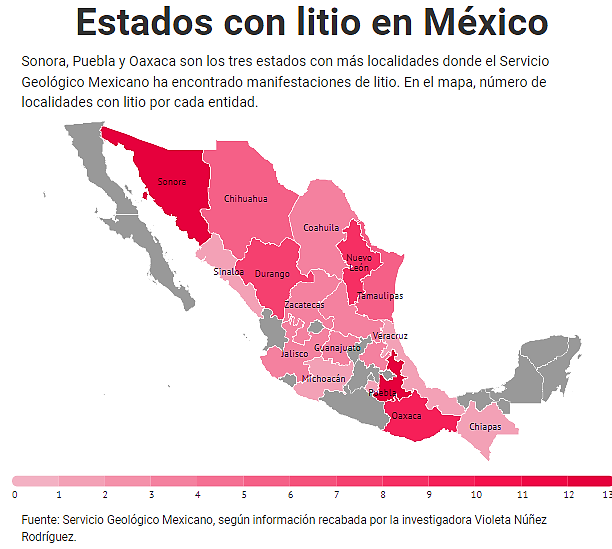 En un estudio en torno al tema, la investigadora de la Universidad Autónoma Metropolitana, Violeta Núñez,reveló que en el país existen 82 yacimientos, repartidos en 18 entidades, donde hay evidencia geológica sobre la presencia de litio, del cual el estado de Sonora, con 13 localidades, podría poseer, en efecto, el mayor yacimiento del mundo. Esta información coincide con datos del Servicio Geológico Mexicano.El principal uso de litio, tanto en México, como en el mundo, es en la manufactura de baterías, con el 39%; cerámica y vidrio, con 30%; grasas lubricantes, 8%; polvos fundentes de fundición en continuo y producción de polímeros, 5%; tratamiento del aire, 3%; y otros usos, el 10 por ciento.El mercado mundial de baterías de iones de litio podría generar ingresos de 46 mil 210 millones de dólares en 2022, segúnAlliedMarketResearch.Respecto de Coahuila, además de San Pedro de las Colonias, donde se han detectado al menos dos depósitos importantes, en el municipio de Sierra Mojada se cuenta con otrareserva, que aún no termina de cuantificarse.De acuerdo con información de la Secretaría de Economía, las manifestaciones en Coahuila se ubican enLaguna Patos, en San Pedro de las Colonias y en Laguna Palomas, en el municipio de Sierra Mojada.En la Agenda de Innovación de Coahuila,documento publicadopor el Conacyt, se lee que, si bien la minería estataltodavía no tieneun nivel de crecimiento significativo, se articula con otros, como el metalúrgico y el metalmecánico, integrando una cadena productiva completa.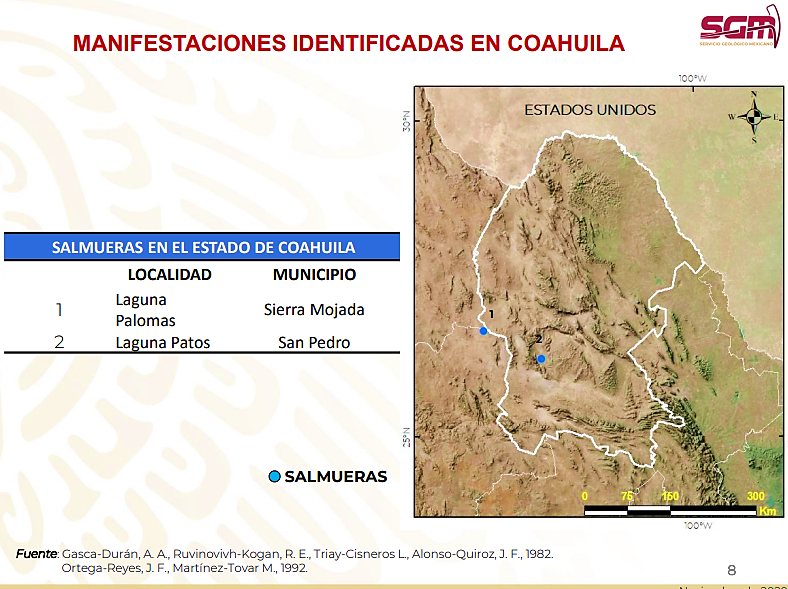 Pues bien, los depósitos de litio que se encuentran en nuestro Estado pueden significar una revolución minera a partir de su extracción y posterior procesamiento por diferentes ramos de la industria.Para el efecto, se cuenta, no solo con el marco legal necesario, sino también con la suficiente infraestructura académica, de investigación e industrial.Ejemplo de ello es que, a partir de que se expidió en 2002 la Ley que Crea el Consejo Estatal de Ciencia y Tecnología y el Fomento a la Investigación Científica y el Desarrollo Tecnológico del Estado de Coahuila (ahora Consejo Estatal de Ciencia y Tecnología del Estado de Coahuila:Coecyt), se abrió un campo propicio para el ingenio y la creatividad de los coahuilenses, particularmente de los jóvenes estudiantes e investigadores.Se cuenta para el mismo propósito con el apoyo del Subcomité de Ciencia y Tecnología del Comité de Planeación para el Desarrollo del Estado de Coahuila (Copladec).La Ley de Ciencia, Desarrollo Tecnológico e Innovación del Estadoda unespecial énfasis a la expansión del sector energético, incluidas fuentes renovables y no renovables, procurando un desarrollo más equilibrado de las regiones a partir de sus sectores con mayor ventaja competitiva, en tantose buscan usos alternativos al carbón, distintos a la generación de energía, dadas las metas del Programa Especial de la Transición Energética.Algo digno de destacar es que, en materia de desarrollo económico sustentable, el Plan Estatal de Desarrollo prevé, para la industria energética y minera, aprovechar los recursos energéticos y mineros disponibles en el estado para diversificar la actividad económica.En suma, Coahuila dispone de una infraestructura científica y tecnológica que le permite desarrollar capacidades relevantes para los sectores del plástico, acero, electrónica, automotriz, agropecuario, farmacéutico y alimenticio, abriéndose ahora una nueva oportunidad de desarrollo muy prometedor, a través de la extracción e industrialización del litio.Pero no será sino a través de la coordinación y colaboración entre el Gobierno del Estado, la Federación, instituciones científicas y tecnológicas,y los sectores productivo, académico y social, como podrá despegar la economía y desarrollo social de la Entidad.En esta dinámica, considero determinante la participación directa de entidades como el Conacyt, en atención al quehacer enmarcado en la Ley respectiva, como es el hacer del conocimiento y la innovación una palanca fundamental para el crecimiento económico y sustentable de México, que favorezca el desarrollo humano, posibilite una mayor justicia social, consolide la democracia y la paz, y fortalezca la soberanía nacional.En cumplimiento del Plan Nacional de Desarrollo, a través de la suma de los esfuerzos de todos los actores del quehacer científico y tecnológico, el Conacyt sentó las bases para la generación de capacidades que lo han llevado a transitar a la economía del conocimiento.En virtud de ello, se han lanzado convocatorias y eventos para promover la participación en el desarrollo proyectos científicos y tecnológicos, como es el caso de la Feria de Ciencias e Ingenierías Coahuila 2022, que se realiza en coordinación con la Secretaría de Educación. Sin embargo, las áreas del conocimiento propuestas para participar no contemplan hasta ahora nada relacionado específicamente con el aprovechamiento del litio coahuilense, no obstante la importante que este elemento ha alcanzado a nivel mundial.Entre los objetivos del Conacyt figura el impulso al desarrollo de las vocaciones y capacidades científicas, tecnológicas y de innovación locales, para fortalecer el desarrollo regional sustentable e incluyente.Esta institución contribuye también a la generación, transferencia y aprovechamiento del conocimiento vinculando a las instituciones de educación superior y los centros de investigación con empresas, así como a fortalecer la infraestructura científica y tecnológica del país.Del estudio denominado Regulación del Litio, Propuestas y Comparativa Internacional, publicado por el Instituto “Belisario Domínguez” del Senado de la República, se concluye que, además de la extracción, la industria derivada deberá generar tecnologías y profesionistas capacitados que puedan aprovechar la transformación y capacidades del litio en las demandas necesarias para satisfacer las necesidades” del usuario.En virtud de lo anteriormente expuesto y fundado, solicito de manera respetuosa a este Honorable Pleno del Congreso del Estado se sirva tramitar, el siguiente:PUNTO DE ACUERDOÚNICO. – SE GIRA ATENTO EXHORTO AL CONSEJO ESTATAL DE CIENCIA Y TECNOLOGÍA DEL ESTADO DE COAHUILA (COECYT), A FIN DE QUE, EN CONCURRENCIA CON EL CONACYT Y LA PARTICIPACIÓN DE INSTITUCIONES DE EDUCACIÓN SUPERIOR, CENTROS DE INVESTIGACIÓN, APARATO PRODUCTIVO Y SECTOR SOCIAL, PROMUEVAN Y APOYEN DE MANERA PARTICULAR PROYECTOS DE INVESTIGACIÓN PARA LA ADECUADA EXPLORACIÓN, EXTRACCIÓN E INDUSTRIALIZACIÓN, SEGÚN SUS DIFERENTES USOS, DE LOS YACIMIENTOS DE LITIO LOCALIZADOS EN COAHUILA.Saltillo, Coahuila de Zaragoza, a los 03 días del mes de mayo de 2022.Atentamente:DIP. FRANCISCO JAVIER CORTEZ GÓMEZEn conjunto con las Diputadas integrantes delGrupo Parlamentario “Movimiento Regeneración Nacional”del partido morena:DIP. LAURA FRANCISCA AGUILAR TABARESDIP. LIZBETH OGAZÓN NAVAY, DIP. TERESA DE JESÚS MERAZ GARCÍAEsta hoja de firmas corresponde a la proposición con punto de acuerdo para exhortar al Coecyt a que promueva la investigación para el aprovechamiento del litio, presentada por el Diputado Francisco Javier Cortez Gómez, del Grupo Parlamentario “Movimiento Regeneración Nacional” del partido Morena.H.  PLENO DEL CONGRESO DEL ESTADO DE COAHUILA DE ZARAGOZA.PRESENTE. – Proposición con Punto de Acuerdo que presenta el Diputado Rodolfo Walss Aurioles, conjuntamente con las diputadas integrantes del Grupo Parlamentario “Carlos Alberto Páez Falcón”, del Partido Acción Nacional, con objeto de que este H.  Pleno, en atención a lo solicitado por el Cabildo de la Ciudad de Torreón y por el Presidente Municipal Román Alberto Cépeda González, acuerde la Conformación de una Comisión Especial para el Estudio, Análisis y Atención del Funcionamiento de la Concesión del Servicio Público en Favor de la Empresa “PROMOTORA AMBIENTAL DE LA LAGUNA, S.A. DE C.V.”; lo anterior con base en la siguiente: Exposición de MotivosEn fecha 12 de abril del año 2011; declaré ante medios de comunicación en mi calidad de regidor, que el contrato que el Municipio había suscrito con la empresa Promotora Ambiental por otros 15 años para el servicio de limpieza de la ciudad era peor de 'leonino' que el anteriormente firmado; “el control lo sigue teniendo PASA sobre el Municipio y ni siquiera publicaron en el contrato lo relacionado con las nuevas tarifas, es decir, el supuesto descuento del 15 por ciento que se pactó para aplicarlo directamente a la facturación”, señalé en aquel entonces.El Código Municipal para el Estado de Coahuila establece en materia de servicios concesionados lo siguiente:CAPÍTULO VIIDE LA CONCESIÓN DE SERVICIOS PÚBLICOSARTÍCULO 234. La concesión de un servicio público es el acto administrativo contractual y reglamentario mediante el cual el funcionamiento de un servicio público es confiado temporalmente a personas físicas o morales, que asume todas las responsabilidades del mismo y se remunera con los ingresos que percibe de los usuarios del servicio concedido.ARTÍCULO 235.  La concesión de servicios públicos a cargo del municipio, sólo podrá otorgarse mediante acuerdo del Ayuntamiento, por el Presidente Municipal, a personas físicas o morales de nacionalidad mexicana. El capital social de éstas últimas deberá estar representado por acciones nominativas.ARTÍCULO 237.  En el Contrato de Concesión se tendrán por estipuladas, aunque no se expresen, las cláusulas siguientes:I. La facultad del concedente de modificar en todo tiempo la organización, modo o condiciones de la prestación del servicio.II. La facultad de inspeccionar la ejecución de las obras y la explotación del servicio.ARTÍCULO 239.  El concedente o el Presidente Municipal, previo acuerdo del Ayuntamiento, podrá, en los casos que lo juzgue conveniente para el interés público, revocar unilateral y anticipadamente la concesión. Esta decisión debidamente fundada y motivada, deberá ser notificada al concesionario o a su representante legal; hecho lo cual, el concedente asumirá en forma directa la prestación del servicio público. El concedente estará obligado a pagar al concesionario, en los términos de este código, la indemnización que corresponda, en un plazo que no exceda de ciento veinte días hábiles a partir de que quede firme la revocación.….En diciembre del año 2007 fue publicado el siguiente criterio de la Suprema Corte de Justicia de la Nación:Novena época, instancia: Pleno, Fuente: Semanario Judicial de la Federación y su Gaceta, Tomo XXVI, diciembre de 2007, Número de registro 170632 JURISPRUDENCIA, Materia: Constitucional, Administrativa, Tesis: P./J. 75/2007, página 1091 RADIODIFUSIÓN. EL TÉRMINO FIJO DE VEINTE AÑOS DE LA CONCESIÓN RELATIVA, PREVISTO EN EL ARTÍCULO 16 DE LA LEY FEDERAL DE RADIO Y TELEVISIÓN, PROPICIA QUE EL ESTADO NO CUMPLA CON SU DEBER DE ACTUAR COMO RECTOR DE LA ECONOMÍA Y DE PROTEGER EL BIEN DEL DOMINIO PÚBLICO CONCESIONADO.Al establecer el citado precepto que el término de la concesión para el uso de las bandas de frecuencia para prestar servicios de radiodifusión será forzosamente de veinte años se generan situaciones de derecho que dificultan que el Estado cumpla con su deber constitucional de actuar como rector de la economía en el sector de telecomunicaciones, así como con el de proteger el bien del dominio público concesionado, manteniendo el dominio de las respectivas vías de comunicación, ya que conforme al artículo 22 de la ley citada no pueden alterarse las características de la concesión sino mediante resolución administrativa o judicial. Además, no existe correlación entre el aprovechamiento y la utilización del bien y la inversión del concesionario, dada la velocidad con que avanza la tecnología y que provoca el aprovechamiento cada vez más eficiente del espacio radioeléctrico, por lo que mientras transcurre el plazo forzoso de duración de la concesión, el Estado pierde el control para verificar el mejor aprovechamiento del bien concesionado, sin que la seguridad jurídica que debe garantizarse al concesionario y la inversión tecnológica que realice justifiquen que el Estado pierda su rectoría sobre el bien del dominio público, respecto del cual tiene el deber constitucional de asegurar la eficacia en la prestación del servicio y la utilización social de éste, propiciando siempre la libre y sana competencia.Los contratos de concesión por periodos de 15 años o más violan los más elementales principios de rectoría de la economía del estado, de competitividad, fomento del crecimiento económico y justa distribución del ingreso y la riqueza, así como de administración de los recursos públicos bajo los lineamientos constitucionales de eficiencia, eficacia, economía, transparencia y honradez para satisfacer los objetivos a los que estén destinados.En fecha reciente, autoridades del municipio de Torreón, Coahuila, han manifestado su preocupación porque “…la concesionaria del servicio público de limpieza “PROMOTORA AMBIENTAL DE LA LAGUNA, S.A. DE C.V.”, comunicó a la Administración Municipal su determinación para incrementar las tarifas a pagar en el ejercicio 2022, por parte del Municipio en los servicios que se prestan conforme a la citada concesión. (Se anexa tabla propuesta por la concesionaria).Dicho incremento fue fijado por la concesionaria de manera unilateral y se encuentra por encima del Índice Nacional de Precios al Consumidor y del porcentaje de inflación general anual que fue determinado para el ejercicio fiscal 2021 por parte del Banco de México, el cual fue de un 7.36%. Esto, sin duda representa un impacto directo a las finanzas del municipio y a su vez se traduce en una afectación a la prestación de dicho servicio público…”Si bien es verdad que los concesionarios de los servicios públicos tienen cierta libertad para fijar las tarifas por sus servicios, igualmente es verdad que el Estado, en este caso vía el municipio y en su caso el Poder Legislativo, puede intervenir para vigilar y hacer lo necesario para que dichas tarifas sean acordes con el servicio prestado, con el interés público, con la calidad del servicio y con los parámetros de la economía tomados en cuenta para fijar las tarifas de todos los servicios que presta la administración pública federal, estatal y municipal. Sirva para ilustrar lo antes mencionado el siguiente criterio:TesisRegistro digital: 2019279Instancia: Segunda SalaDécima ÉpocaMateria(s): Constitucional, AdministrativaTesis: 2a./J. 8/2019 (10a.)Fuente: Gaceta del Semanario Judicial de la Federación.
Libro 63, Febrero de 2019, Tomo I, página 839Tipo: JurisprudenciaTRANSPORTE AÉREO. EL PRINCIPIO DE LIBERTAD TARIFARIA QUE LO RIGE NO IMPIDE QUE EL LEGISLADOR SUJETE A LOS CONCESIONARIOS O PERMISIONARIOS DE AQUEL SERVICIO AL RESPETO DE DETERMINADOS LÍMITES O CONDICIONES AL FIJAR LAS TARIFAS QUE CORRESPONDAN POR SUS SERVICIOS.De la interpretación de los artículos 42, 42 Bis y 43 de la Ley de Aviación Civil, en relación con el 48 de su Reglamento, se advierte que en materia de aviación rige el principio de libertad tarifaria, que implica que los concesionarios y/o permisionarios del servicio de transporte aéreo fijen libremente la contraprestación que debe pagar el usuario por la prestación del servicio de transporte aéreo de pasajeros o de carga, que incluye las reglas de aplicación o condiciones y restricciones aplicables según las características del servicio contratado. Sin embargo, de acuerdo con la propia normativa, esa libertad no es absoluta, ya que para garantizar que el servicio se preste en condiciones equitativas y no discriminatorias en cuanto a calidad, oportunidad y precio, el legislador también impuso a los sujetos beneficiados por una concesión o permiso la obligación de cumplir determinadas condiciones o limitaciones al momento de fijar las tarifas que correspondan por sus servicios, dentro de las cuales destacan las relativas a que: a) sean competitivas; b) permitan la libre competencia económica y concurrencia en el mercado; c) se mantengan vigentes por el tiempo y condiciones ofrecidas; d) no sean discriminatorias; y e) la información a través de las que se hagan del conocimiento del público sea veraz, comprobable, clara y que no induzca al error; lo que evidencia que si bien tuteló cuestiones económicas y de mercado, lo cierto es que puso énfasis en la protección de los derechos de los consumidores o pasajeros que se erigen como usuarios de dicho servicio.En tal sentido, estamos ante un caso grave, que refleja el abuso en que incurren algunas empresas privadas cuando se hacen con la concesión de un servicio municipal. En tal sentido, si bien se trata de una responsabilidad que en primera instancia debería ser resuelta por el municipio conforme a sus atribuciones y responsabilidad, no está demás que analicemos como poder legislativo algunos aspectos de este contrato de concesión, desde las condiciones y garantías pactadas, la vigencia del contrato que es a todas luces inconstitucional y vulnera los principios de libre competencia; así como las tarifas que pretende aplicar para este ejercicio y que son fijadas de modo unilateral por la empresa. Por las razones expuestas, presentamos a esta soberanía la siguiente: Proposición con Puntos de AcuerdoQue, por las características del caso, solicitamos que sea resuelta en la vía de urgente y obvia resolución.ÚNICO. -  Este H. Pleno acuerda   instruir a la Junta de Gobierno para que, en un plazo no mayor a diez días hábiles, realice el procedimiento necesario para conformar una Comisión Especial para el Estudio, Análisis y Atención del Funcionamiento de la Concesión del Servicio Público en Favor de la Empresa “PROMOTORA AMBIENTAL DE LA LAGUNA, S.A. DE C.V.”.Las atribuciones de la Comisión antes mencionada serán acordadas por la Junta de Gobierno de conformidad con los objetivos de esta.Fundamos esta petición en los artículos 21, Fracción VI, 179, 180 y 182 de La Ley Orgánica del Congreso del Estado de Coahuila de Zaragoza. ATENTAMENTE“Por una patria ordenada y generosa y una vida mejor y más digna para todos”.Grupo Parlamentario “Carlos Alberto Páez Falcón” del Partido Acción Nacional.Saltillo, Coahuila de Zaragoza, 03 de mayo de 2022_________________________DIP. RODOLFO GERARDO WALSS AURIOLES       ____________________			          __________________         DIP. MAYRA LUCILA 			             DIP. LUZ NATALIA          VALDÉS GONZÁLEZ			                VIRGIL ORONAH. PLENO DEL CONGRESO DEL ESTADOP R E S E N T E.-La suscrita Diputada Yolanda Elizondo Maltos, de la Fracción Parlamentaria “Evaristo Pérez Arreola”, del Partido Unidad Democrática de Coahuila, con fundamento en lo dispuesto por los artículos 21 fracción VI, 179, 180, 181, 182 y demás relativos de la Ley Orgánica del Congreso del Estado Independiente, Libre y Soberano de Coahuila de Zaragoza, me permito someter a la consideración de este H. Pleno, la presente Proposición con Punto de Acuerdo por el que se exhorta respetuosamente al Coordinador General de Comunicación e Imagen Institucional del Gobierno del Estado, para que ordene el cese inmediato de la campaña de difamación y la violencia política de género emprendida en diversos medios de comunicación de Coahuila contra la Alcaldesa del Municipio de Melchor Múzquiz, Lic. Tania Vanessa Flores Guerra, solicitando sea considerada de urgente y obvia resolución con base en la siguiente:EXPOSICIÓN DE MOTIVOSLa Coordinación General de Comunicación e Imagen Institucional del Gobierno del Estado de Coahuila, es la encargada de conducir la política de identidad institucional del Estado, de informar a la opinión pública y a los medios de comunicación los objetivos, programas y acciones realizados por el Ejecutivo y sus dependencias. Asimismo, es la responsable de diseñar y difundir las campañas y publicaciones institucionales, la emisión de boletines y comunicados a los medios en términos de las disposiciones aplicables.El Reglamento Interior de la Coordinación General de Comunicación e Imagen Institucional, tiene por objeto normar la organización y funcionamiento de la Coordinación, así como establecer la competencia y atribuciones de las unidades administrativas que la integran.En este tenor, el artículo 6 del Reglamento citado, establece las atribuciones del Titular de la Coordinación, que entre otras está la fracción X, que a la letra dice:“Artículo 6. Son atribuciones de la persona Titular de la Coordinación, las siguientes:…X. Suscribir los convenios y contratos que el Gobierno del Estado celebre a través de la Coordinación con los medios de comunicación y otras dependencias de la administración pública estatal;…”Luego entonces, el Coordinador General al dictar la política de comunicación social y la imagen Institucional del Gobierno del Estado y al contar con los convenios y/o contratos suscritos con los diversos medios de comunicación, tiene la facultad de circular la información que le interesa para que sea difundida por los éstos.Por lo anterior, llama la atención que, desde hace ya casi un mes que, en los principales medios noticiosos, el golpeteo político hacia la Alcaldesa del Municipio de Múzquiz, Lic. Tania Vanessa Flores Guerra es la constante en sus notas periodísticas, que no cubren su función pública, sino que atacan su vida personal y la de su familia. ¡Los actos difamatorios en su contra, es violencia política de género! Esta violencia normalizada, disfrazada de dar a conocer la noticia a la opinión pública, que se pretende legitimar, se sigue reproduciendo diariamente, basta con abrir un periódico, una red social o en alguna página de un medio informativo virtual y esta violencia política de género, afecta el derecho humano de la Lic. Flores Guerra a su desarrollo en la escena política y pública.El concepto de violencia política contra las mujeres está establecido en el artículo 20 Bis de la Ley General de Acceso de las Mujeres a una Vida Libre de Violencia, que señala:“ARTÍCULO 20 Bis.- La violencia política contra las mujeres en razón de género: es toda acción u omisión, incluida la tolerancia, basada en elementos de género y ejercida dentro de la esfera pública o privada, que tenga por objeto o resultado limitar, anular o menoscabar el ejercicio efectivo de los derechos políticos y electorales de una o varias mujeres, el acceso al pleno ejercicio de las atribuciones inherentes a su cargo, labor o actividad, el libre desarrollo de la función pública, la toma de decisiones, la libertad de organización, así como el acceso y ejercicio a las prerrogativas, tratándose de precandidaturas, candidaturas, funciones o cargos públicos del mismo tipo. Se entenderá que las acciones u omisiones se basan en elementos de género, cuando se dirijan a una mujer por su condición de mujer; le afecten desproporcionadamente o tengan un impacto diferenciado en ella.Puede manifestarse en cualquiera de los tipos de violencia reconocidos en esta Ley y puede ser perpetrada indistintamente por agentes estatales, por superiores jerárquicos, colegas de trabajo, personas dirigentes de partidos políticos, militantes, simpatizantes, precandidatas, precandidatos, candidatas o candidatos postulados por los partidos políticos o representantes de los mismos; medios de comunicación y sus integrantes, por un particular o por un grupo de personas particulares.”(Subrayado nuestro)Así pues, la violencia contra las mujeres fomenta la discriminación con base en las costumbres y tradiciones de nuestro país y lamentablemente, de nuestro Estado; la violencia contra las mujeres se encuentra fuertemente arraigada en Coahuila, en donde las masculinidades dominantes le otorgan a los hombres el poder vivir en una condición de género privilegiada, jerárquicamente superior; contraria a la construcción social del ser mujer, que implica vivir una condición inferior donde las actividades desempeñadas son desvalorizadas, invisibilizadas y socavadas.Cabe destacar, que la violencia política contra las mujeres puede manifestarse, entre otras conductas, al difamar, calumniar, injuriar o realizar cualquier expresión que denigre o las descalifique en el ejercicio de sus funciones políticas, con base en estereotipos de género, con el objetivo o el resultado de menoscabar su imagen pública o anular sus derechos; conductas que se adecuan perfectamente a lo que está sufriendo la Edil de Múzquiz, Lic. Tania Vanessa Flores Guerra, quien además al ser Diputada Propietaria con licencia, sigue siendo y es, integrante de esta LXII Legislatura del Congreso del Estado Independiente, Libre y Soberano de Coahuila de Zaragoza.Estas nefastas acciones deberían estar completamente erradicadas; es por ello, que exhortamos respetuosamente al Coordinador General de Comunicación e Imagen Institucional del Gobierno del Estado, para que ordene el cese de inmediato de la campaña de difamación y de violencia política de género contra la Alcaldesa del Municipio de Melchor Múzquiz, emprendida en diversos medios de comunicación de Coahuila.Por lo expuesto, se presenta ante este H. Pleno, el siguiente:PUNTO DE ACUERDOÚNICO. Se exhorta respetuosamente al Coordinador General de Comunicación e Imagen Institucional del Gobierno del Estado, para que ordene el cese inmediato de la campaña de difamación y la violencia política de género emprendida en diversos medios de comunicación de Coahuila contra la Alcaldesa del Municipio de Melchor Múzquiz, Lic. Tania Vanessa Flores Guerra.A T E N T A M E N T ESaltillo, Coahuila de Zaragoza, a 3 de mayo de 2022.DIP. YOLANDA ELIZONDO MALTOSFRACCIÓN PARLAMENTARIA “EVARISTO PÉREZ ARREOLA” DEL PARTIDO UNIDAD DEMOCRÁTICA DE COAHUILAPROPOSICIÓN CON PUNTO DE ACUERDO QUE PRESENTA LA DIPUTADA CLAUDIA ELVIRA RODRIGUEZ MARQUEZ DE LA FRACCION PARLAMENTARIA “MARIO MOLINA PASQUEL” DEL PARTIDO VERDE ECOLOGISTA DE MÉXICO, CON EL OBJETO SE EXHORTA DE MANERA RESPETUOSA AL GOBIERNO DEL ESTADO A TRAVÉS A LA SECRETARIA DE MEDIO AMBIENTE (SMA) EN COADYUVANCIA CON LA PROCURADURÍA DE PROTECCIÓN AL AMBIENTE (PROPAEC), SECRETARÍA DE SEGURIDAD PÚBLICA (SSP) Y LA FISCALÍA GENERAL DEL ESTADO, EN RELACIÓN A LAS PELEAS CLANDESTINAS DE PERROS EN COAHUILA.H. PLENO DEL CONGRESO DEL ESTADODE COAHUILA DE ZARAGOZAP R E S E N T E.-La suscrita Diputada Claudia Elvira Rodríguez Márquez de la Fracción Parlamentaría “Mario Molina Pasquel” del Partido Verde Ecologista de México, con fundamento en lo dispuesto por los artículos 21 fracción VI, 179, 180, 181, 182 y demás relativos de la Ley Orgánica del Congreso del Estado Independiente, Libre y Soberano de Coahuila de Zaragoza, así como los artículos 16 fracción IV, 47 fracción IV, V y VI del Reglamento Interior de Prácticas Parlamentarias del Congreso del Estado Independiente, Libre y Soberano de Coahuila de Zaragoza, me permito presentar a esta Soberanía, la presente Proposición con Punto de Acuerdo solicitando sea considerada de urgente y obvia resolución, con base a las siguientes:C O N S I D E R A C I O N E SLas lesiones que sufren los perros que participan en las peleas con frecuencia son graves e incluso fatales. Tanto los perros ganadores como perdedores pueden sufrir contusiones severas, huesos rotos e inclusive la muerte. Los perros utilizados en estos eventos pueden morir desangrados, por traumas, por deshidratación, por cansancio extremo o por infecciones causadas después de la pelea. Los perros utilizados en la mayoría de las peleas han sido específicamente criados y entrenados para pelear, un entrenamiento basado en el abuso y el maltrato.En las peleas de perros de tipo profesional se manejan grandes sumas de dinero producto de las apuestas. Los montos de las apuestas se pueden incrementar rápidamente si los perros utilizados son campeones o si sus dueños son peleadores reconocidos. Además, durante estas actividades se han encontrado armas de fuego y drogas debido a las altas cantidades de dinero en efectivo. Los niños pequeños a veces están presentes en estos eventos, lo que puede promover la insensibilidad al sufrimiento hacia los animales, el entusiasmo por la violencia y la falta de respeto a las leyes.Sin duda alguna, el “atractivo” de estas peleas no solo se circunscribe al acto de la lucha, sino que inicia desde el entrenamiento de los perros que consiste en: el fortalecimiento físico del animal, así como su debilitamiento emocional, forzándolo a vivir situaciones de stress y fracaso, para luego reforzarlo "positivamente" a través del sparring, o enfrentamiento con otros animales de menor tamaño (a los que mata compulsivamente) o de mayor tamaño (de su misma raza y/o peso, para que se curta y aprenda a sufrir).Otra de las áreas importantes a desarrollar durante el entrenamiento tiene que ver con la fortaleza del cuello y las mandíbulas, las que se trabajan con cauchos de neumáticos que penden de árboles y de los cuales los perros deben quedarse colgados por minutos.A la par, el perro debe desarrollar reflejos, por lo que el trabajo con la manga de ring francés es imprescindible, pues mientras el perro muerde, se le golpean las patas delanteras para que poco a poco las aprenda a esconder y así evitar posibles mordidas contrarias.Un fenómeno que en los últimos años se ha incrementado es el robo de animales de compañía mismos que son utilizados como parte del entrenamiento para los perros de pelea pues al no ofrecer resistencia aquellos no son lesionados.Ahora bien, en lo relativo a la forma de organizar estas peleas, las convocatorias se lanzan siempre de forma camuflada, a través de anuncios cifrados en los periódicos, foros, chats o vía telefónica. De igual forma, como toda actividad ilícita en la mayoría de los casos las peleas se realizan con cruce de apuestas, las cuales se realizan a través de plataformas de la red o la intrared, peleas que se transmiten en vivo y cuentan con la participación de personas de distintas partes del mundo; por lo que su persecución es muchos más difícil.En México, la prohibición de las peleas de perros es regulada a nivel local desde dos visiones: la prohibición de las peleas de perros y su sanción administrativa que va de la multa hasta el rescate del ejemplar.En El Código Penal De Coahuila De Zaragoza, donde nos señala:Artículo 261 (Crueldad y violencia contra los animales)Fracción C.	(Delito de violencia contra los animales)(REFORMADO, P.O. 04 DE DICIEMBRE DE 2020)Se impondrá de dos a seis años de prisión y de mil a dos mil días multa, así como el decomiso de los objetos, instrumentos y productos del delito, a quien organice, explote, financie, promueva o realice, por cuenta propia o ajena, actos de maltrato animal que deriven en zoofilia, pelea de animales entre sí o con ejemplares de otra especie, ya sea en un espectáculo público o privado, salvo lo exceptuado en las Leyes de Protección a los Animales.Debido a la clandestinidad de estos eventos es muy difícil saber con exactitud, la cantidad de perros que están siendo maltratados y cuantos mueren a causa de las peleas clandestinas.En ocasiones son los mismos veterinarios quienes se dan cuenta, ya que los dueños de estos perros acuden a ellos para atender las heridas que dejan los combates con otros canes, luego de participar en peleas que son extremadamente agresivas y que suelen causar daños como pérdida de extremidades, músculos, orejas y en algunos casos hasta pérdida de la visión permanente.Estas peleas se llevan a cabo en algunas propiedades privadas que se ubican normalmente en las carreteras difícilmente la autoridad puede ingresar para evitar que ocurran estas peleas donde se cruzan apuestas.Por esto considero importante que la Fiscalía del Estado informe a esta soberanía, cuantas denuncias, sanciones y multas se han generado por la comisión de este delito en el estado, cuantos procesados penales se han efectuado por este delito.cuantas peleas clandestinas se han descubierto.En nuestro Estado contamos con la fortuna de tener una ley de Protección y trato digno a los Animales, en la cual nos demanda darle la protección a estos seres que no pueden defenderse por sí mismos.Pero en realidad sabemos ¿qué protección se les está dando a los perros que son víctimas de las peleas clandestinas? ¿Qué es lo que se está haciendo para evitar las peleas clandestinas?, de qué forma está trabajando la Secretaria del Medio Ambiente, para salvaguardar el bienestar y cuidado de los perros.Sabemos que es un tema complicado, pero está sucediendo en el estado de manera clandestina, por lo que es necesario atender las causas y salvaguardar a los animales que son sometidos a este maltrato. En la Ley de Protección y Trato digno a los Animales para el Estado de Coahuila de Zaragoza, nos señala:Artículo 20.- Queda prohibido en el Estado de Coahuila de Zaragoza por cualquier motivo:REFORMADA, P.O. 01 DE DICIEMBRE DE 2017)Fracción II.- 	Las peleas de perros, o cualesquiera otros animales entre sí o con ejemplares de otra especie; a excepción de las peleas y el casteo de gallos en las que habrá de observarse las disposiciones legales aplicables;      Nuestra ley nos marca la prohibición de las peleas de perros, es importan llevar a cabo su cumplimiento para poder erradicar esta practica ilícita que solo causa dolo a nuestros perros, y por lo cual estas personas se ven beneficiadas económicamente.      La Procuraduría de protección al ambiente (PROPAEC), es la facultada para vigilar estos actos y para que los mismo se sancionen. También es importante que se nos informe de la cantidad de denuncias que se reciben, ya que son datos que no se conocen y de esta forma podremos darnos una idea de la gravedad de esta situación.Un Factor muy importante es contar con el apoyo de la Secretaria de Seguridad Pública para responder a las necesidades de protección y rescate de animales en situación de riesgo o maltrato y para hacer conciencia en la ciudadanía, por medio de campañas, donde se les invite a denunciar las peleas clandestinas de las que tengan conocimiento, o bien de los dueños que expongan de esa forma a sus perros.Si logramos que los ciudadanos vean la gravedad de estos eventos clandestinos donde se pone en riesgo la vida de estos seres vivos, podremos tener mejor resultado y contar con su cooperación y tal vez con la debida denuncia.Sin duda, las peleas de perros, así como otros espectáculos con animales, involucran la tortura, el maltrato y la explotación de los animales es por esto que, como integrante del Grupo Parlamentario del Partido Verde Ecologista de México, el trato digno a los animales implica respetarlos. El creer que son objetos que existen exclusivamente para satisfacer las necesidades de los seres humanos es un error. Siempre procuraremos su protección y el trato digno que estos seres vivos sintientes se merecen. Por lo anteriormente expuesto y con fundamento, me permito presentar ante es Honorable Pleno del Congreso, solicitando que sea tramitado como de urgente y obvia resolución el siguiente:PUNTO DE ACUERDOÚNICO. -  SE EXHORTE DE MANERA RESPETUOSA AL GOBIERNO DEL ESTADO A TRAVÉS A LA SECRETARIA DE MEDIO AMBIENTE (SMA) PARA CONOCER EL TRABAJO EN EL CUIDADO Y PROTECCIÓN DE LOS ANIMALES EN RELACIÓN AL MALTRATO ANIMAL POR PELEAS, EN COADYUVANCIA CON LA PROCURADURÍA DE PROTECCIÓN AL AMBIENTE (PROPAEC), REFERENTE AL SEGUIMIENTO, SANCIÓN Y ATENCIÓN DE LAS DENUNCIAS REALIZADAS EN EL MISMO RUBRO, A LA SECRETARÍA DE SEGURIDAD PÚBLICA (SSP) EN CUANTO LA DIFUSIÓN DE CAMPAÑAS INFORMATIVAS EN MATERIA DE SEGURIDAD Y PROMOCIÓN DEL CUIDADO DE LOS ANIMALES Y LA FISCALÍA GENERAL DEL ESTADO,  PARA CONOCER LA CANTIDAD DE PROCEDIMIENTO PENALES Y SANCIONES QUE SE TENGAN EN RELACIÓN A LAS PELEAS CLANDESTINAS DE PERROS EN COAHUILA.A T E N T A M E N T ESaltillo, Coahuila de Zaragoza, a 03 de mayo de 2022.DIP. CLAUDIA ELVIRA RODRÍGUEZ MARQUEZ DE LA FRACCIÓN PARLAMENTARIA “MARIO MOLINA PASQUEL” DEL PARTIDO VERDE ECOLOGISTA DE MÉXICO PROPOSICIÓN CON PUNTO DE ACUERDO QUE PRESENTA EL DIPUTADO ÁLVARO MOREIRA VALDÉS, CONJUNTAMENTE CON LAS DIPUTADAS Y LOS DIPUTADOS DEL GRUPO PARLAMENTARIO "MIGUEL RAMOS ARIZPE", DEL PARTIDO REVOLUCIONARIO INSTITUCIONAL, CON EL OBJETO DE EXHORTAR RESPETUOSAMENTE A LOS 38 AYUNTAMIENTOS DE LA ENTIDAD PARA QUE, EN COORDINACIÓN CON LA SECRETARÍA DE MEDIO AMBIENTE DEL ESTADO, IMPLEMENTEN PLANES DE RECOLECCIÓN DE RESIDUOS ELECTRÓNICOS EN CADA UNA DE SUS JURISDICCIONES.H. PLENO DEL CONGRESO DEL ESTADO DE COAHUILA DE ZARAGOZA.P R E S E N T E.-El suscrito Diputado Álvaro Moreira Valdés, conjuntamente con las Diputadas y Diputados integrantes del Grupo Parlamentario “Miguel Ramos Arizpe”, del Partido Revolucionario Institucional, con fundamento en lo dispuesto por los artículos 21 fracción VI, 179, 180, 181, 182 y demás relativos de la Ley Orgánica del Congreso del Estado Independiente, Libre y Soberano de Coahuila de Zaragoza, así como los artículos 16 fracción IV, 47 fracción IV, V y VI del Reglamento Interior de Practicas Parlamentarias del Congreso del Estado Libre e Independiente de Coahuila de Zaragoza, nos permitimos presentar a esta Soberanía la presente Proposición con Punto de Acuerdo, solicitando sea considerada de urgente y obvia resolución en base a las siguientes:CONSIDERACIONESActualmente es dificil concebir la mayoría de nuestras actividades diarias sin el uso o apoyo de aparatos eléctricos y electrónicos.Televisores, cámaras web y digitales, lavadoras, secadoras, refrigeradores y celulares, por solo mencionar algunos, demuestran simplemente lo que ha surgido gracias a la electrónica y la tecnología, convirtiéndose en un elemento esencial de la vida cotidiana.La Encuesta Nacional sobre Disponibilidad y Uso de Tecnologías de la Información en los Hogares (ENDUTIH-2020), elaborada por el INEGI, señala que en México existen 88.2 millones de usuarios de teléfono celular. De igual forma, existen 44.4 millones de mexicanos que tienen o usan una computadora y 32.9 millones de hogares que cuentan con un televisor (lo que representa el 91.6% del total de hogares). En este último rubro, Coahuila se ubica en el primer lugar nacional en la disponibilidad de este aparato, con el 95.8% de las viviendas en la entidad.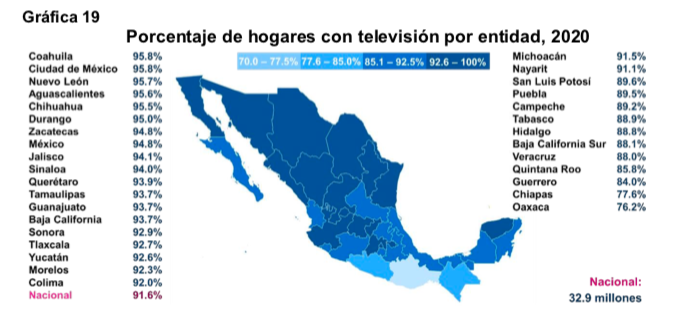 Estos resultados arrojan un incremento en el uso y acceso de estos dispositivos electrónicos. Sin embargo, junto a ello esconden también un problema con respecto a la forma en que producimos, adquirimos y eliminamos los residuos que generan.Esto se debe principalmente al incremento en las tasas de consumo, los cortos ciclos de vida y las escasas opciones de reparación. Asimismo, factores externos como es el gasto de recursos, la emisión de gases de efecto invernadero y la liberación de sustancias tóxicas durante el reciclaje informal, ilustran lo complejo de este problema. Los aparatos eléctricos y electrónicos se convierten en residuos –llamados también “residuos-e”—, una vez que su propietario los desecha sin intención de reutilizarlos. De acuerdo con el Observatorio Mundial de los Residuos Electrónicos, en el 2019 el mundo generó 53.6 millones de toneladas métricas (Mt) de estos desechos, de los cuales solo el 17.4% (9.3 Mt) quedó oficialmente documentado como gestionado de forma adecuada. El destino del restante 82.6% (44,3 Mt)  es incierto, y su paradero y repercusiones ambientales varían.El continente Americano es el segundo mayor generador de estos desperdicios (13.1 Mt). En contraste, es uno de los que tiene menor tasa de recogida y reciclaje (9.4%, lo que representa 1.2 Mt). En este aspecto, México se posiciona como el segundo país que más residuos electrónicos genera en América Latina y el tercero en todo el continente.Según datos del Inventario de Residuos de Aparatos Eléctricos y Electrónicos en México, se espera un crecimiento de 17% en la generación de estos desechos entre 2020 y 2025. La mayor parte corresponden a equipos de regulación de temperatura (44.753%) y a pantallas (34.73%).Ahora bien, dada la variedad de materiales con que se elaboran estos aparatos, cada producto debe ser desechado y reciclado de diferente manera, pues su tratamiento puede producir distintos efectos nocivos para el medio ambiente y la salud de las personas si no se gestiona de una manera ambientalmente racional. En México estos residuos están considerados como de manejo especial dentro de la ley, general que los define como aquéllos que no reúnen las características para ser considerados como peligrosos. De igual forma, a partir del año 2012, derivado de la publicación de la NOM-161-SEMARNAT-2011, se genera la obligación de presentar planes para los residuos eléctricos y electrónicos. Pese a ello y al igual que otros países, aún no se dispone de una infraestructura plenamente desarrolladas para su gestión. Por consiguiente, esta tarea queda principalmente en manos del sector informal, lo que entraña graves repercusiones para la salud tanto de los trabajadores, como de la población en general.En muchos de los casos, hay personas que se dedican al acopio de residuos-e, casi siempre llendo de puerta a puerta y mediante la compra o la recogida de estos aparatos usados en los hogares, empresas e instituciones públicas, con miras a su reparación, renovación o desmantelamiento. Este "reciclaje casero" provoca graves daños al medio ambiente y la salud de las personas, debido a que su manejo no se efectúa conforme a los procedimientos ambientales correctos.Por otro lado, al arrojar los residuos-e a los vertederos comunes, se pierde también de su potencial económico. Y es que estos son considerados “minas urbanas”, pues contienen varios metales preciosos que pueden ser reciclados o reutilizados como materiales secundarios, con un valor de recuperación que asciende a 1,300 millones de dólares en México. Coahuila también dispone que se requiere de un plan de manejo especial para recolectarlos, acopiarlos, transportarlos y así aprovechar su valor o gestionar su disposición final de manera ambientalmente adecuada y controlada. Sin embargo, existen vacíos con respecto a la información sobre los patrones de consumo, principalmente en los hogares. Ante esta situación, la Secretaría de Medio Ambiente del estado trabaja en mancuerna con organizaciones y empresas especializadas en el manejo de basura electróncia, instalándo en diferentes parques y espacios públicos, contenedores especiales donde se recolectan todos los residuos electrónicos para luego ser trasladados a un centro donde puedan ser separados y gestionados de forma adecuada.Dado que la mayor parte de estos se generará en ciudades, es especialmente importante vincular a los municipios para que, conforme a sus atribuciones, impulsen sistemas apropiados para el tratamiento de estos desperdicios en las zonas urbanas, mejorar las tasas de recogida y reciclaje, y reducir las cantidades que acaban en vertederos. Esta es una importante función que se ha realizado con éxito anteriormente. En efecto, esta misma dependencia estatal  mantuvo una mancuerna constante con diversos municipios, a fin de evitar que estos desechos se mezclen con la basura doméstica o se dejen en sitios no autorizados, logrando incluso captar más de 100 toneladas de residuos electrónicos tan solo en 2018.Tenemos un importante reto ante nosotros. En 2018, el órgano normativo supremo de la Unión Internacional de Telecomunicaciones (UIT), que es el organismo intergubernamental encargado de fijar las normas mundiales que garanticen la mejora en las telecomunicaciones, fijó el objetivo de aumentar la tasa de reciclaje mundial al 30% para 2023, lo que correspondería a un incremento del 12,6% con respecto a la media mundial actual. Por todo lo anterior, las diputadas y los diputados del Partido Revolucionario Institucional nos permitimos presentar ante esta Soberanía, solicitando sea tramitado como de urgente y obvia resolución el siguiente:PUNTO DE ACUERDOÚNICO.- Se exhorta respetuosamente a los 38 ayuntamientos de la entidad para que, en coordinación con la Secretaría de Medio Ambiente del estado, implementen planes de recolección de residuos electrónicos en cada una de sus jurisdicciones.A T E N T A M E N T ESaltillo, Coahuila de Zaragoza, a 03 de mayo de 2022DIP.  ÁLVARO MOREIRA VALDÉSDEL GRUPO PARLAMENTARIO “MIGUEL RAMOS ARIZPE”, DEL PARTIDO REVOLUCIONARIO INSTITUCIONALCONJUNTAMENTE CON LAS DEMAS DIPUTADAS Y LOS DIPUTADOS INTEGRANTES DEL GRUPO PARLAMENTARIO “MIGUEL RAMOS ARIZPE”,DEL PARTIDO REVOLUCIONARIO INSTITUCIONAL.PROPOSICIÓN CON PUNTO DE ACUERDO QUE PRESENTAN LAS DIPUTADAS Y EL DIPUTADO INTEGRANTES DEL GRUPO PARLAMENTARIO movimiento de regeneración nacional DEL PARTIDO morena, POR CONDUCTO DE LA DIPUTADA LIZBETH OGAZÓN NAVA PARA QUE SE ENVÍE ATENTO EXHORTO AL TITULAR DEL CONSEJO ESTATAL DE AGUAS Y SANEAMIENTO, PARA QUE ANTE ESTE H. CONGRESO DEL ESTADO, ACLARE LOS MOTIVOS O BIEN LA INTENCIÓN DE DIFUNDIR INFORMACIÓN DISTINTA SOBRE LOS REQUERIMIENTOS DE LA CONAGUA SOBRE LA PRESA PALO BLANCO.H. PLENO DEL CONGRESO DEL ESTADO DE COAHUILA DE ZARAGOZAP R E S E N T E. -Con fundamento en lo dispuesto por los artículos 21 fracción VI, 179, 180, 181, 182 y demás relativos de la Ley Orgánica del Congreso del Estado Independiente, Libre y Soberano de Coahuila de Zaragoza, nos permitimos presentar ante este H. Pleno del Congreso, la presente Proposición con Punto de Acuerdo, solicitando que la misma sea considerada de urgente y obvia resolución con base en las siguientes: C O N S I D E R A C I O N E SEl pasado 26 en la sesión ordinaria de este H. Congreso, se aprobaron dos proposiciones con punto de  acuerdo, para evitar la demolición de la presa de Palo Blanco en el municipio de Ramos Arizpe. Sin embargo, ambas partieron de un informe presentado por Antonio Nerio, responsable del organismo estatal de aguas CEAS, quien a su vez malinterpretó un documento de la Comisión Nacional del Agua.A través de un comunicado de dicha Comisión Nacional, el Gobierno de la República, aclara que no fue la intención el derribo de la presa, sino la construcción de un escurrimiento.Aclara también la dependencia federal, que la construcción de dicha presa que se realizó en el sexenio del gobernador Enrique Martínez se hizo sin autorización y que a la fecha no existen procedimientos administrativos disciplinarios que determinen la responsabilidad en la que incurrió dicho ex Gobernador y o los servidores públicos que intervinieron en su construcción irregular.Esto surgen distintas interrogantes: ¿Cuál fue el propósito del comisionado Antonio Nerio, al malinterpretar el informe de las autoridades federales?¿Qué necesidad tiene el gobierno del Estado en generar un clima de crispación, politizando un tema técnico que en todo caso, también es un asunto de responsabilidad administrativa de un ex gobernador?¿Irán ahora quienes agitaron a pobladores y asociaciones a aclarar que fue un error del gobierno local o lo representarán en otra farsa como un triunfo de su gestión?Pues bien, que sepan que aquí estamos y ahí estaremos para desmentirlos, para desenmascararlos y para informar a la ciudadanía de la verdad y para buscar ante las autoridades administrativas la verdad, para que como pedimos desde que aquí se presentara el tema: que se castigue a los responsables.Por lo anteriormente expuesto y con fundamento en lo dispuesto por los artículos 21 fracción VI, 179, 180, 181, 182 y demás relativos de la Ley Orgánica del Congreso del Estado Independiente, Libre y Soberano de Coahuila de Zaragoza, se presenta ante este H. Pleno del Congreso del Estado, solicitando que sea tramitado como de urgente y obvia resolución el siguiente:PUNTO DE ACUERDOÚNICO. SE ENVIE EXHORTO AL TITULAR DEL CONSEJO ESTATAL DE AGUAS Y SANEAMIENTO, PARA QUE ANTE ESTE H. CONGRESO DEL ESTADO, ACLARE LOS MOTIVOS O BIEN LA INTENCIÓN DE DIFUNDIR INFORMACIÓN DISTINTA SOBRE LOS REQUERIMIENTOS DE LA CONAGUA SOBRE LA PRESA PALO BLANCO.A T E N T A M E N T ESaltillo, Coahuila de Zaragoza, Mayo 3 del 2022Dip. Lizbeth Ogazón Nava.CONJUNTAMENTE CON LAS DIPUTADAS Y EL DIPUTADO INTEGRANTES DEL GRUPO PARLAMENTARIO movimiento de regeneración nacional DEL PARTIDO morena.Dip. Teresa De Jesús Meraz GarcíaDip. Laura Francisca Aguilar TabaresDip. Francisco Javier Cortez GómezPUNTO DE ACUERDOProposición con punto de acuerdo que presenta la Dip. Mayra Lucila Valdés González, del Grupo Parlamentario “Carlos Alberto Páez Falcón” del Partido Acción Nacional, mediante el cual propone a este H. Pleno solicitar al Cabildo del Municipio de Acuña, Coahuila que, conforme a sus atribuciones en su calidad de cuerpo colegiado y, por conducto de la Contraloría Municipal, analice los hechos descritos en la presente, relacionados con presuntos actos de corrupción, e informe en su momento de los resultados de dicha investigación a este Poder Legislativo; lo anterior con base en la siguiente:EXPOSICIÓN DE MOTIVOSDe acuerdo a la Constitución Política de los Estados Unidos Mexicanos, como a la particular del Estado de Coahuila de Zaragoza y a la legislación secundaria, la rendición de cuentas y la plena transparencia del manejo de las finanzas públicas son principios rectores esenciales en la administración pública; asimismo, el combate a la corrupción forma parte de un deber inherente al buen desempeño del quehacer público. La Ley General de Responsabilidades Administrativas, vigente en todo el país desde el 19 de julio de 2017; establece lo que se lee en el dispositivo siguiente:Artículo 7. Los Servidores Públicos observarán en el desempeño de su empleo, cargo o comisión, los principios de disciplina, legalidad, objetividad, profesionalismo, honradez, lealtad, imparcialidad, integridad, rendición de cuentas, eficacia y eficiencia que rigen el servicio público. Para la efectiva aplicación de dichos principios, los Servidores Públicos observarán las siguientes directrices:…VI. Administrar los recursos públicos que estén bajo su responsabilidad, sujetándose a los principios de austeridad, eficiencia, eficacia, economía, transparencia y honradez para satisfacer los objetivos a los que estén destinados…Asimismo, este ordenamiento establece las responsabilidades diversas relacionadas con el indebido manejo de los recursos públicos, como el cohecho, peculado y desvió de recursos públicos.En el municipio de Acuña, es de todos conocido cómo fue denunciado por medio de las redes sociales la facturación de gastos de hotel que un grupo de servidores públicos municipales realizó con cargo al ayuntamiento, aparentemente cuando acudieron en fin de semana al concierto del grupo denominado “Coldplay”, los días 25 y 26 de marzo del presente año en Monterrey, Nuevo León. El funcionario a nombre del cual fue realizada la factura por la cuenta del hotel se llama Christian Alberto López Rodríguez, quien funge como secretario particular del alcalde Emilio de Hoyos.  Como evidencias constan, en primer lugar, la llamada que la ciudadana denunciante hace al Hotel solicitando la factura, y donde le confirman que servidores públicos municipales se hospedaron ahí, y que solicitaron que se facturara todo de forma conjunta a uno solo de ellos, con cargo a la Presidencia Municipal de Acuña, Coahuila; es decir, a nombre de Christian López.Consta también en redes sociales cómo este servidor público presume su presencia en el concierto del grupo antes mencionado. 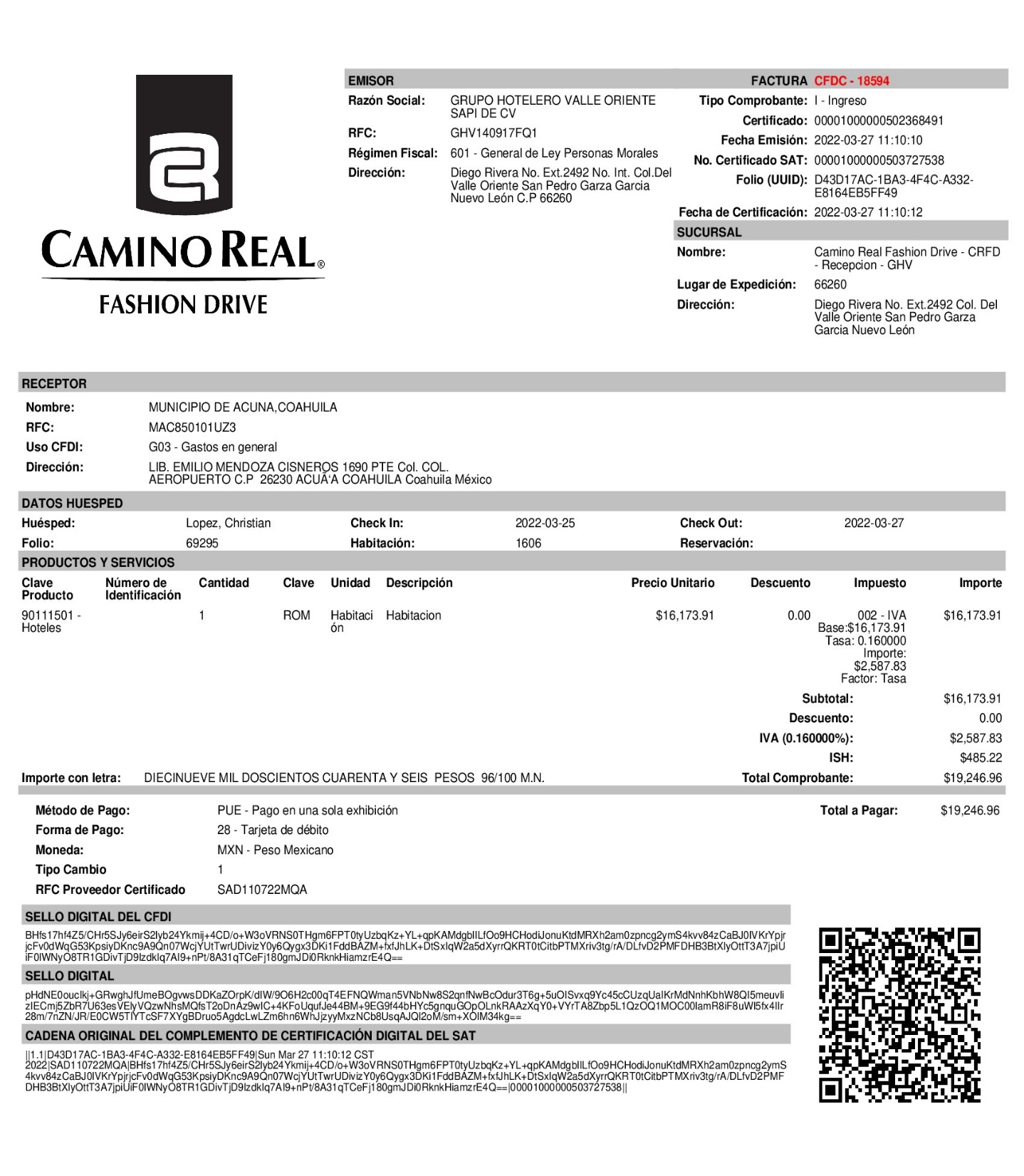 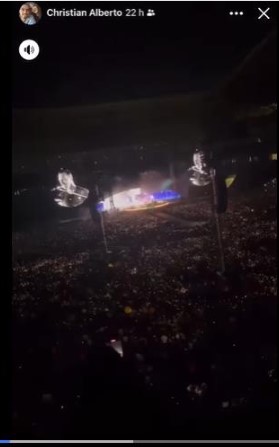 Cabe destacar que, a pesar de que estos hechos fueron ampliamente difundidos en redes sociales en Acuña, las autoridades municipales, así como el funcionario señalado guardaron total hermetismo y no salieron a aclarar los hechos o defenderse públicamente.Por otra parte, entendemos como grupo parlamentario que a los servidores públicos, como a los particulares les asiste el principio de presunción de inocencia ante hechos presumiblemente relacionados con faltas administrativas o delitos; pero, al mismo tiempo y en este caso concreto, se trata de algo que debe ser investigado por la contraloría municipal a efecto de deslindar las responsabilidades correspondientes en los términos de la Ley General de Responsabilidades Administrativas.Por las razones expuestas, presentamos a esta soberanía la siguiente: Proposición con Puntos de AcuerdoQue, por las características del caso, solicitamos que sea resuelta en la vía de urgente y obvia resolución. Único. -  Esta H. Pleno solicita al Cabildo del Municipio de Acuña, Coahuila que, conforme a sus atribuciones en su calidad de cuerpo colegiado y, por conducto de la Contraloría Municipal, analice los hechos descritos en la presente, relacionados con presuntos actos de corrupción, e informe en su momento de los resultados de dicha investigación a este Poder Legislativo. Saltillo, Coahuila de Zaragoza, a 03 de mayo de 2022.ATENTAMENTE,“POR UNA PATRIA ORDENADA Y GENEROSA Y UNA VIDA MEJOR Y MÁS DIGNA PARA TODOS”PROPOSICIÓN CON PUNTO DE ACUERDO QUE PRESENTA LA DIPUTADA CLAUDIA ELVIRA RODRIGUEZ MARQUEZ DE LA FRACCION PARLAMENTARIA “MARIO MOLINA PASQUEL” DEL PARTIDO VERDE ECOLOGISTA DE MÉXICO, CON EL OBJETO DE EXHORTAR DE MANERA RESPETUOSA AL GOBIERNO DEL ESTADO A TRAVÉS DE LA SECRETARÍA DE MEDIO AMBIENTE (SMA) A LA SECRETARÍA DE SALUD PARA QUE EN COORDINACIÓN CON LOS 38 AYUNTAMIENTOS Y EN EL ÁMBITO DE SUS ATRIBUCIONES Y CON RESPETO A SU AUTONOMÍA, MEDIANTE SU CENTROS DE CONTROL ANIMAL, ANTIRRÁBICOS O CENTRO DE ATENCIÓN Y REHABILITACIÓN ANIMAL (CARA), LLEVEN A CABO CAMPAÑAS DE ESTERILIZACIÓN DE MANERA CONTINUA, GRATUITA, O EN SU CASO A UN BAJO COSTO DE RECUPERACIÓN,  CON EL OBJETO DE EVITAR LA SOBREPOBLACIÓN CANINA Y DISMINUIR EL RIESGO DE SALUD PÚBLICA EN EL ESTADO. H. PLENO DEL CONGRESO DEL ESTADODE COAHUILA DE ZARAGOZAP R E S E N T E.-La suscrita Diputada Claudia Elvira Rodríguez Márquez de la Fracción Parlamentaría “Mario Molina Pasquel” del Partido Verde Ecologista de México, con fundamento en lo dispuesto por los artículos 21 fracción VI, 179, 180, 181, 182 y demás relativos de la Ley Orgánica del Congreso del Estado Independiente, Libre y Soberano de Coahuila de Zaragoza, así como los artículos 16 fracción IV, 47 fracción IV, V y VI del Reglamento Interior de Prácticas Parlamentarias del Congreso del Estado Independiente, Libre y Soberano de Coahuila de Zaragoza, me permito presentar a esta Soberanía, la presente Proposición con Punto de Acuerdo solicitando sea considerada de urgente y obvia resolución, con base a las siguientes:C O N S I D E R A C I O N E SLa ley de protección y trato digno a los animales para el Estado de Coahuila, define como esterilización, al proceso quirúrgico o químico, que se practica a los animales, para evitar su reproducción.  La importancia de esterilizar y castrar sus animales de compañía, data de la importancia de programas sostenibles más efectivo de abordar las poblaciones de caninos y felinos que han excedido la capacitación de la comunidad local de velar por ellas adecuadamente.Las razones por la que los expertos consideran a la esterilización una herramienta básica, es porque la castración desacelera el crecimiento de la población, se evitan los sacrificios de perros abandonados o que mueran por otra enfermedad.Al inicio del 2022 se tenía el reporte que en SALTILLO existen alrededor de 5 mil perros callejeros y en septiembre de 2020 se reportaban más de 300 mil perros en situación de calle en la laguna. En el estado contamos con una LEY DE PROTECCIÓN Y TRATO DIGNO A LOS ANIMALES, que es de interés general y observancia obligatoria con el objeto de brindar la protección y trato digno a los animales que se encuentran en el Estado de Coahuila. Son los CENTROS DE CONTROL CANINO:  los lugares públicos destinados para la captura, esterilización, vacunación, desparasitación, atención médica veterinaria y albergue.Cabe mencionar que la propia legislación estatal define ATRIBUCCIONES Y OBLIGACIONES DE LOS MUNICIPIOS ENTRE OTRA ES: A formular, expedir y ejecutar campañas de esterilización, vacunación y adopción de animales de compañía, conjuntamente con las autoridades en materia de salud y medio ambiente, así como con las asociaciones protectoras de animales;LA CITADA LEY ESTABLECE EN SU ARTÍCULO 61 QUE:  Los animales capturados en la vía pública permanecerán bajo resguardo de los centros de control animal por espacio de 72 horas y podrán ser reclamados únicamente en este periodo de tiempo por sus tutores, previa identificación, comprobante de vacunación antirrábica y el pago correspondiente, en la Tesorería Municipal.Los animales que sean reclamados, serán esterilizados, debiendo pagar los tutores, los costos por este concepto.ASI MISMO LA LEY ESTABLECE QUE SI EL MUNICIPIO NO CUENTA CON UN CENTROS DE CONTROL ANIMAL, ANTIRRÁBICOS O ANÁLOGOS podrán convertirse en CENTRO DE ATENCIÓN Y REABILITACIÓN ANIMAL (CARA) cuya función entre otras es: Promover constantemente entre la población los beneficios de la tutela responsable, la adopción, esterilización y vacunación de los animales;Reducir y controlar la reproducción de los animales en situación de calle por medio de la esterilización obligatoria. Cada municipio, en la medida de sus posibilidades y en coordinación con las secretarías de Salud y de Medio Ambiente, realizará por lo menos una campaña de esterilización obligatoria cada seis meses, debiendo poner algún tipo de distintivo a cada animal en situación de calle que haya sido esterilizado, así como llevar un reporte del número y condición de salud de los animales esterilizados mismo que será presentado a la Secretaría de Salud;Coordinarse con Refugios, Rescatistas Independientes o Proteccionista de Animales inscritas en el área correspondiente del Sistema para realizar campañas de adopción y esterilización permanentes;Todos y cada uno de los animales de compañía que se entreguen a su tutor por medio de las adopciones, deberán estar en buena salud y esterilizados, asimismo se deberá entregar al tutor una copia de la cartilla de control para que tenga conocimiento del estado de salud del animal adoptado;EN EL ESTADO EXISTE UN FONDO PARA LA PROTECCCIÓN DE LOS ANIMALES el cual tiene como objetivo entre muchas otras en: Realizar Campañas masivas de esterilización y vacunación en caninos y felinos; Destinar recursos para los albergues de animales públicos y privados.La promoción de una cultura de respeto, protección y trato digno para los animales y su hábitat.Se deberán otorgar recursos del Fondo, de acuerdo a su disponibilidad presupuestaria, a las asociaciones protectoras de animales que cuenten con el debido registro en el Estado o municipio, para el cumplimiento de su objetivo.La administración del Fondo para la protección de los animales estará a cargo de la Secretaría de Fiscalización y Rendición de Cuentas la cual revisará el correcto ejercicio del Fondo.Los recursos para la creación del fondo provendrán de: Herencias, donaciones y legados que reciba; La aportación que haga la Secretaría de hasta un cinco por ciento de su presupuesto autorizado de recursos estatales;La partida presupuestal que deban asignar los Ayuntamientos para la protección y trato digno de los animales;  Los recursos que se obtengan por las multas y demás que se generen por la aplicación de la presente Ley; Los eventos culturales, deportivos y demás que se realicen para la recaudación de fondos.Por lo que considero que mediante las autoridades en materia de protección y cuidado de los animales en el estado, la secretaría de salud en materia de salud pública y prevención de enfermedades y en coordinación con los ayuntamientos, que la propia ley define la obligación de trabajar en campañas de esterilización, por lo que en consideración del presupuesto estatal o mediante el recurso del fondo de protección, se podría considerar el mantener una campaña que en medidas de las posibilidades presupuestal se lleve a cabo el procedimiento de esterilización de manera continua, gratuita, o en su caso a un costo de recuperación y así en verdad contribuir con la eliminación y propagación de enfermedades que a nivel publico afecta a la salud humana y a nivel individual le provoca a una familia gastos que llevan al abandono de las mascotas en la calle, convirtiéndose un problema de salud pública y en maltrato animal. Por lo anteriormente expuesto y con fundamento, me permito presentar ante esta Honorable Pleno del Congreso, solicitando que sea tramitado como de urgente y obvia resolución el siguiente:PUNTO DE ACUERDOÚNICO. – SE EXHORTA DE MANERA RESPETUOSA AL GOBIERNO DEL ESTADO A TRAVÉS DE LA SECRETARÍA DE MEDIO AMBIENTE, (SMA) A LA SECRETARÍA DE SALUD PARA QUE EN COORDINACIÓN CON LOS 38 AYUNTAMIENTOS Y EN EL ÁMBITO DE SUS ATRIBUCIONES Y CON RESPETO A SU AUTONOMÍA, MEDIANTE SU CENTROS DE CONTROL ANIMAL, ANTIRRÁBICOS O CENTRO DE ATENCIÓN Y REHABILITACIÓN ANIMAL (CARA), LLEVEN A CABO CAMPAÑAS DE ESTERILIZACIÓN DE MANERA CONTINUA, GRATUITA, O EN SU CASO A UN BAJO COSTO DE RECUPERACION, CON EL OBJETO DE EVITAR LA SOBREPOBLACIÓN CANINA Y  DISMINUIR EL RIESGO DE SALUD PÚBLICA EN EL ESTADO. A T E N T A M E N T ESaltillo, Coahuila de Zaragoza, a 03 de mayo de 2022.DIP. CLAUDIA ELVIRA RODRÍGUEZ MARQUEZ DE LA FRACCIÓN PARLAMENTARIA “MARIO MOLINA PASQUEL” DEL PARTIDO VERDE ECOLOGISTA DE MÉXICO PROPOSICIÓN CON PUNTO DE ACUERDO QUE PRESENTA ELDIPUTADO FRANCISCO JAVIER CORTEZ GÓMEZ, EN CONJUNTO CON LAS DIPUTADAS INTEGRANTES DEL GRUPO PARLAMENTARIO “MOVIMIENTO REGENERACIÓN NACIONAL”, DEL PARTIDO morena, DE ESTALXII LEGISLATURA DEL HONORABLE CONGRESO DEL ESTADO DE COAHUILA DE ZARAGOZA,CON OBJETO DE EXHORTAR AL TITULAR DE LA SECRETARÍA DE EDUCACIÓN PÚBLICA DE COAHUILA, FRANCISCO SARACHO NAVARRO, A QUE CONSIDERE LAS VENTAJAS DE LA PROPUESTA PLANTEADA POR LA SEP FEDERAL, RELATIVA A SUSTITUIR LOS GRADOS ESCOLARES POR FASES DE APRENDIZAJE, E INCORPORE EN SU OPORTUNIDAD ESTA TRANSICIÓN Y LOS CAMBIOS IMPLÍCITOS EN ELLA AL SISTEMA EDUCATIVO ESTATAL, COMO UNA DE LAS RESPUESTAS MÁS EFICACES AL HISTÓRICO REZAGO EDUCATIVO, TANTO NACIONAL, COMO ESTATAL,ACENTUADO POR LA PANDEMIA POR COVID-19.HONORABLE PLENO DEL CONGRESOPRESENTE.-El suscrito, Diputado Francisco Javier Cortez Gómez, del Grupo Parlamentario “Movimiento Regeneración Nacional” del partido morena, de la Sexagésima Segunda Legislatura, con fundamento en lo dispuesto por los artículos 21 fracción VI, 179, 180, 181, 182 y demás relativos de la Ley Orgánica del Congreso del Estado Independiente, Libre y Soberano de Coahuila de Zaragoza, así como por los artículos 16 fracción IV, y 45 fracción IV, V y VI del respectivo Reglamento Interior y de Prácticas Parlamentarias, me permito poner a consideración de este Honorable Pleno del Congreso la presente proposición con punto de acuerdo, en función de la siguiente:EXPOSICIÓN DE MOTIVOSComo hemos visto, los efectos y medidas impuestas con motivo de la llegada del Covid-19, terminaron por agravar, entre otros problemas sociales, políticos y económicos, el histórico rezago educativo en México, derivado de políticas públicas fallidas y de un deficiente manejo presupuestal.En el contexto mundial, la ONU reporta que, como resultado de la pandemia, unos 150 millones de niños han perdidomás de la mitad de su escolarización presencial, en tanto, las escuelas de 23 naciones, donde habitan 405 millones de niños, continúan sin abrir sus puertas por completo.En tal virtud, de no tomarse medidas contundentes tras volver a las escuelas, las pérdidas de aprendizajes ponen en riesgo el futuro de una generación completa de estudiantes, de ahí que consideramos pertinente el reciente anuncio de la Secretaría de Educación de Coahuila, relativo a que el 100% de los alumnos y maestros vuelvan a las clases presenciales. Con todo y eso, en nuestra Entidad urge poner en práctica una estrategia específica para abatir el rezago educativo, al menos el producido por la pandemia.Al tiempo que 33 mil alumnos coahuilenses dejaron de acudir a la escuela, como consecuencia del Covid-19, la Secretaría de Educación estatal estima quesuman ya 454 mil los alumnos presentan algún nivel de rezago educativo, problema al que se agrega un 3% de deserción en educación básica, que representa 18 mil alumnos, y 11.5 por ciento en el nivel medio superior, que equivale a más de 15 mil estudiantes.En materia de rezago educativo, un informe de la Secretaría de Bienestar arroja que en 2021 se contabilizaron 358 mil personas que estarían en situación de rezago en Coahuila, mientras que para este año se estima que hay al menos 454 mil educandos. Esto significa que, entre 2021 y 2022, 96 mil personas registraron algún nivel de rezago educativo en el estado.En función de este contexto general, la Secretaría de Educación Pública federal anuncióla sustitución, en escuelas de instrucción elemental del país, de los grados escolares por las siguientes fases de aprendizaje:La Fase 1 será la de educación inicial, correspondiente a los primeros tres años de los niñosLa Fase 2 será la de educación preescolar y, a partir de la Fase 3, se combinarán algunos grados escolares:Fase 3 será el equivalente a primero y segundo grado de primaria.Fase 4 será el equivalente a tercer y cuarto grados de primaria.Fase 5 será el equivalente a quinto y sexto grados de primaria.Fase 6equivaldrá a los grados primero, segundo y tercero de Secundaria.Esta fase será quizás el cambio más drástico en el esquema educativo por grados que actualmente se maneja en todo el país.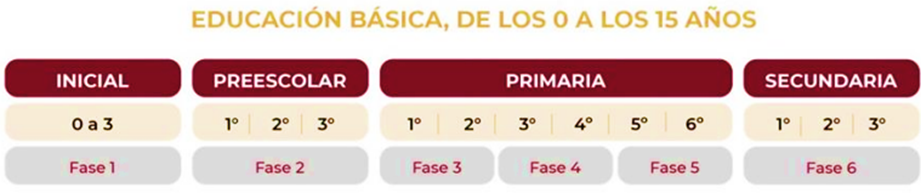 Dichas etapas de aprendizaje abarcarán la formación de los niños desde los 0 años hasta los 15 años. La primera fase durará un año, la segunda tres años, las fases 3, 4 y 5 durarán dos años, y la última, tres años.Hasta ahora, el cambio en la estructura educativa es vista con recelo por el titular de la Secretaría de Educación de Coahuila, Francisco Saracho Navarro, por lo que se instalarán, dijo, mesas de análisis con las secciones sindicales 5 y 38, con objeto de fijar postura acerca de este proyecto federal.A este respecto, solo quiero argumentar ante este Honorable Pleno, y de cara a la opinión pública, que, de acuerdo con estimaciones del Banco Mundial, la crisis sanitaria provocó en México un rezago que equivale a dos años de escolaridad. Antes de la pandemia los mexicanos alcanzaban en promedio aprendizajes correspondientes a 3° de secundaria. Hoy su conocimiento llegará solo al equivalente a 1° de secundaria”.Según estimaciones del Banco Interamericano de Desarrollo, alrededor de 628 mil jóvenes mexicanos de entre 6 y 17 años han interrumpido sus estudios. Una disminución de esta magnitud significa un retroceso de 13 años en el nivel de asistencia escolar; y hace prever que durante su vida laboral se podrían reducir sus ingresos en un 8% anual.Por otra parte, la Organización para la Cooperación y el Desarrollo (OCDE), afirma que el país sufrirá efectos graves a la falta de desarrollo educativo, y estima que en los próximos 80 años este fenómeno le podría costar a México un monto acumulado de hasta 136% del PIB de 2019.El marzo pasado, Catherine Russell, directora del Fondo de las Naciones Unidas para la Infancia (UNICEF), informó que “los niños más marginados ya se estaban quedando atrás antes del inicio de la pandemia”y que, cuando nos adentramos en el tercer año de esta emergencia sanitaria,“no podemos permitirnos volver a esa ‘normalidad’, sino que debemos alcanzar una nueva realidad: llevar a los niños de regreso a las clases, evaluar su nivel de aprendizaje, proporcionarles el apoyo intensivo que necesitan para recuperar lo que han perdido y garantizar que los maestros cuenten con la formación y los recursos educativos que necesitan”. El tiempo apremia.Igualmente, el IMCO refiere que el objetivo central de la respuesta educativa a la pandemia debe ser el derecuperar las habilidades de los estudiantes para evitar que las pérdidas de aprendizaje los condenen a empleos precarios cuando se incorporen al mercado de trabajo.Tan pronto como sea posible, deberán recuperarse las habilidades de los educandos, como un objetivo central de la respuesta educativa a la pandemia, y así evitar que los rezagos del aprendizaje sean permanentes. La transición de años escolares a fases de aprendizaje se perfila como una de las mejores respuestas a los nuevos desafíos.Según la SEP, estas seis etapas tendrán, entre otros, los siguientes beneficios: dedicar mayor tiempo a procesos cognitivos, sociales, culturales que los estudiantes requieren para el desarrollo óptimo de sus capacidades, así mismo, ofrecer a los estudiantes mayores posibilidades para consolidar, aplicar, integrar, modificar, profundizar, construir o acceder a nuevos saberes.Dentro de este proyecto, la Secretaría de Educación Pública del país también plantea la organización por campos formativos en lugar de asignaturas, la cual favorece la integración del conocimiento y ofrece propuestas sobre los períodos lectivos para cada fase de aprendizaje, así como para la evaluación de los conocimientos impartidos en cada una de estas etapas.En virtud de lo anteriormente expuesto y fundado, solicito de manera respetuosa a este Honorable Pleno del Congreso del Estado se sirva tramitar, el siguiente:PUNTO DE ACUERDOÚNICO. – SE EXHORTADE MANERA RESPETUOSA AL TITULAR DE LA SECRETARÍA DE EDUCACIÓN PÚBLICA DE COAHUILA, FRANCISCO SARACHO NAVARRO, A QUE CONSIDERE LAS VENTAJAS DE LA PROPUESTA PLANTEADA POR LA SEP FEDERAL, RELATIVA A SUSTITUIR LOS GRADOS ESCOLARES POR FASES DE APRENDIZAJE, E INCORPOREEN SU MOMENTO ESTA TRANSICIÓN Y LOS CAMBIOS IMPLÍCITOS EN ELLA AL SISTEMA EDUCATIVO ESTATAL, COMO UNA DE LAS RESPUESTAS MÁS EFICACES AL HISTÓRICO REZAGO EDUCATIVO, TANTO NACIONAL, COMO ESTATAL, ACENTUADO CON MOTIVO DE LA PANDEMIA POR COVID-19.Saltillo, Coahuila de Zaragoza, a los 03 días del mes de mayo de 2022.Atentamente:DIP. FRANCISCO JAVIER CORTEZ GÓMEZEn conjunto con las Diputadas integrantes delGrupo Parlamentario “Movimiento Regeneración Nacional”del partido morena:DIP. LAURA FRANCISCA AGUILAR TABARESDIP. LIZBETH OGAZÓN NAVAY, DIP. TERESA DE JESÚS MERAZ GARCÍAEsta hoja de firmas corresponde a la proposición con punto de acuerdo para exhortar al secretario Francisco Saracho Navarro a implementar la propuesta de la SEP federal de sustituir los grados escolares por fases de aprendizaje y todo lo que ello conlleva, presentada por el Diputado Francisco Javier Cortez Gómez, del Grupo Parlamentario “Movimiento Regeneración Nacional” del partido Morena.H.   PLENO DEL CONGRESO DEL ESTADO DE COAHUILA DE ZARAGOZA.PRESENTE. – Proposición con Punto de Acuerdo que presenta la Diputada Luz Natalia Virgil Orona, conjuntamente con los diputados integrantes del Grupo Parlamentario “Carlos Alberto Páez Falcón”, del Partido Acción Nacional, con objeto de que esta Soberanía solicite al Titular del Ejecutivo del Estado que, conforme a sus atribuciones y por conducto de la Secretaría del Trabajo local, y en su caso, en coordinación con las instancias que estime pertinentes, considere ampliar la instalación de oficinas del Servicio Nacional de Empleo a un mayor número de municipios en Coahuila, a fin de fortalecer la capacitación para el empleo y la vinculación laboral en todos los rincones de nuestra entidad”; lo anterior con base en la siguiente: Exposición de MotivosLa Ley Federal del Trabajo establece lo que se lee enseguida respecto al Servicio Nacional de Empleo:Artículo 537. El Servicio Nacional de Empleo tendrá los siguientes objetivos:I. 	Estudiar y promover la operación de políticas públicas que apoyen la generación de empleos;II. 	Promover y diseñar mecanismos para el seguimiento a la colocación de los trabajadores;III. 	Organizar, promover y supervisar políticas, estrategias y programas dirigidos a la capacitación y el adiestramiento de los trabajadores;IV. 	Registrar las constancias de habilidades laborales;V. 	Vincular la formación laboral y profesional con la demanda del sector productivo;Artículo 539.- De conformidad con lo que dispone el artículo que antecede y para los efectos del 537, a la Secretaría del Trabajo y Previsión Social corresponden las siguientes actividades:En materia de promoción de empleos:…g) 	Proponer la celebración de convenios en materia de empleo, entre la Federación y las Entidades Federativas…II. 	En materia de colocación de trabajadores:…e) 	Proponer la celebración de convenios en materia de colocación de trabajadores, entre la Federación y las Entidades Federativas…Artículo 539-C.- Las autoridades laborales estatales auxiliarán a la Secretaría del Trabajo y Previsión Social, para el desempeño de sus funciones, de acuerdo a lo que establecen los artículos 527-A y 529.Artículo 539-D.- El servicio para la colocación de los trabajadores será invariablemente gratuito para ellos y será proporcionado, según el régimen de aplicación de esta Ley, por la Secretaría del Trabajo y Previsión Social o por los órganos competentes de las Entidades Federativas, de conformidad con lo establecido por la fracción II del artículo 539, en ambos casos.Los estados de la República y la Ciudad de México combinan esfuerzos y recursos con el SNE a fin de llevar a la práctica los programas de capacitación, vinculación laboral, certificación, apoyos para el autoempleo, ferias del empleo y bolsas de trabajo, entre otros programas, a fin de ayudar a las y los mexicanos a encontrar trabajo y salir adelante. Desde su creación, el SNE ha sido un parteaguas en el combate al desempleo en el país y en las entidades federativas. De acuerdo con los resúmenes estadísticos del Servicio Nacional de Empleo, publicados para el año 2019; podemos conocer que, por ejemplo:En servicios de vinculación laboral y de los subprogramas de apoyo al empleo, Coahuila tuvo un total de 47,035 eventos de colocación. En Subprogramas de apoyo al empleo con recurso estatal, el total de evento de colocación fue de 534 eventos de colocación.En Ferias del Empleo fueron 4,898 eventos de colocación.Estos son algunos datos correspondientes al periodo ya señalado.Actualmente, y de acuerdo con la información publicada, en Coahuila se cuenta con oficinas del SNE en los municipios de Saltillo, Torreón, Monclova, Sabinas, Piedras Negras y Acuña; es decir, en las cabezas de región. Sin embargo, esto es insuficiente, y no se logra cubrir las necesidades de capacitación para el empleo y el autoempleo del resto de los municipios, como tampoco se cubre con el debido alcance del impacto obtenido con las ferias del empleo.Esto fomenta la migración hacia las grandes ciudades, y en especial a las cabeceras regionales en busca de trabajo o de oportunidades de capacitación y certificación para poder acceder al mercado laboral. De igual manera, para las personas que por un motivo u otro (trabajo, salud, atención de familiares, problemas de horario, etc.)  les es imposible trasladarse a las cabeceras municipales a capacitarse y certificarse resulta en una desventaja y la pérdida de una oportunidad muy valiosa. En tal sentido, el impacto de estos programas con apoyo del Estado resulta indispensable para combatir el desempleo y poder lograr la integración de las personas el mercado laboral formal, donde puedan contar con prestaciones y seguridad social. Capacitación, certificación y vinculación laboral son esenciales para abatir la informalidad y el subempleo y reducir el rezago laboral en nuestros municipios. En tal sentido, consideramos necesario que las autoridades locales y el Poder Ejecutivo del Estado puedan realizar esfuerzos extraordinarios para acercar a los ciudadanos de todos los municipios los beneficios de los programas ofrecidos a través del SNE. Por las razones expuestas, presentamos a esta soberanía la siguiente: Que, por las características del caso, solicitamos que sea resuelta en la vía de urgente y obvia resolución.Proposición con Puntos de AcuerdoÚnico:   Este H. Pleno solicita al Titular del Ejecutivo del Estado que, conforme a sus atribuciones y por conducto de la Secretaría del Trabajo local, y en su caso, en coordinación con las instancias que estime pertinentes, considere ampliar la instalación de oficinas del Servicio Nacional de Empleo a un mayor número de municipios en Coahuila, a fin de fortalecer la capacitación para el empleo y la vinculación laboral en todos los rincones de nuestra entidad. Fundamos esta petición en los artículos 21, Fracción VI, 179, 180 y 182 de La Ley Orgánica del Congreso del Estado de Coahuila de Zaragoza. ATENTAMENTE“Por una patria ordenada y generosa y una vida mejor y más digna para todos”. Grupo Parlamentario “Carlos Alberto Páez Falcón” del Partido Acción Nacional. Saltillo, Coahuila de Zaragoza, 03 de mayo de 2022DIP. LUZ NATALIA VIRGIL ORONA       ____________________			             __________________         DIP. MAYRA LUCILA 			          DIP. RODOLFO GERARDO          VALDÉS GONZÁLEZ			              WALSS AURIOLES     Proposición con punto de acuerdo que presenta la Diputada Laura Francisca Aguilar Tabares, conjuntamente con las Diputadas y el Diputado integrantes del grupo parlamentario movimiento de regeneración nacional del partido morena, para que se envíe un atento exhorto a los 38 Ayuntamientos de Coahuila, a fin de que garanticen la prohibición de la venta de sustancias inhalantes psicotrópicas a menores de edad.H. PLENO DEL CONGRESO DEL ESTADODE COAHUILA DE ZARAGOZAPRESENTE.-La suscrita, Laura Francisca Aguilar Tabares, conjuntamente con las demás Diputadas y el Diputado integrantes del Grupo Parlamentario movimiento de regeneración nacional, del Partido morena, con fundamento en lo dispuesto por los artículos 21 fracción VI, 179, 180, 181, 182 y demás relativos de la Ley Orgánica del Congreso del Estado Independiente, Libre y Soberano de Coahuila de Zaragoza, nos permitimos presentar ante este H. Pleno del Congreso del Estado, la presente Proposición con Punto de Acuerdo, solicitando que la misma sea considerada de urgente y obvia resolución con base en las siguientes:CONSIDERACIONESComo representantes de este proyecto de nación, conocido como la Cuarta Transformación, nuestro deber es traer a esta tribuna las problemáticas que día a día recogemos de la ciudadanía. Sabemos que, como legisladores, para triunfar en el escritorio, hay que trabajar en territorio. Y así lo hemos hecho.Hoy traemos un tema que preocupa en demasía a la gente, en especial a aquella que habita en zonas de alta marginación y vulnerabilidad: la venta de inhalables a menores de edad.Para comenzar, es necesario precisar qué es un inhalable, pues su venta frecuente en todo tipo de lugares nos ha hecho dar por sentada su definición. Los inhalantes son sustancias sólidas o líquidas con la característica de evaporación en temperatura ambiente, y divididas en solvente volátiles, gases, aerosoles y nitritos. Este tipo de sustancias se encuentran comúnmente en todo tipo de ferreterías, así como en algunas tiendas de auto servicio. Al ser compuestos psicotrópicos, su inhalación provoca cambios en el estado de ánimo, la percepción, así como el sentido del comportamiento y/o los pensamientos.El consumo de inhalables se asocia a comportamientos adictivos y psico dependientes, lo cual genera búsquedas compulsivas, sin dejar de lado los daños a la salud física y a la salud mental, ya que la ingesta de dichos químicos puede romper las barreras protectoras de los órganos vitales, favoreciendo la toxicidad celular.A pesar de que las cifras, tanto a nivel nacional como a nivel estatal, son relativamente bajas en cuanto a la demanda de tratamiento por consumo de sustancias psicoactivas, con un 2.9% por sustancias inhalables, lejos del 23.5% correspondiente al alcohol, la facilidad para adquirirlas sí muestra focos rojos.La Ley Estatal de Salud, en su Artículo 154 bis 1, párrafo segundo, señala que:Los establecimientos que expendan substancias inhalables con efectos psicotrópicos deberán cerciorarse que el comprador es mayor de edad, para lo cual, solicitarán a quien pretenda comprar una substancia inhalable, documento oficial que acredite su mayoría de edad, además deberán contar con libros de control para el registro de compra-venta, autorizados por la Secretaría de Salud. A los establecimientos que vendan o utilicen substancias inhalantes con efectos psicotrópicos que no se ajusten al control que dispongan el Gobierno Estatal y los municipios, así como a los responsables de los mismos, se les aplicarán las sanciones administrativas que correspondan en los términos de esta Ley. Sin embargo, de acuerdo con el diálogo que hemos sostenido con algunas ciudadanas y ciudadanos, nos damos cuenta de que ciertos establecimientos, principalmente los ubicados en zonas marginadas, continúan con la venta de estas sustancias inhalables, con el entendido de que una gran cantidad de menores de edad laboran en sectores donde se requiere el uso de estos productos.Ante esto, nuestra petición sería exhortar a los 38 Ayuntamientos de Coahuila, para que ofrezcan apoyo a la Secretaría de Salud en el cumplimiento del Artículo 154 bis 1 de la Ley Estatal de Salud, puesto que los gobiernos municipales tienen un mejor conocimiento de los posibles puntos de venta de sustancias inhalantes con efectos psicotrópicos.De esta forma podremos hacer frente a una problemática que, aunque no acapara recurrentemente los espacios más visibles en los medios de comunicación, sí representa un riesgo para la salud física y mental de las y los jóvenes, así como para la seguridad de la comunidad.Dado lo anteriormente expuesto y fundado, se solicita a este Honorable Pleno que tramite como de urgente y obvia resolución el siguiente:PUNTO DE ACUERDOÚnico.- Se envíe un atento exhorto a los 38 Ayuntamientos del Estado de Coahuila de Zaragoza, a fin de que garanticen, en la medida de sus posibilidades, la prohibición de la venta de sustancias inhalantes con efectos psicotrópicos a menores de edad.A T E N T A ME N T ESaltillo, Coahuila de Zaragoza, mayo3 de 2022Grupo Parlamentario de morena.Dip. Laura Francisca Aguilar TabaresDip. Francisco Javier Cortez GómezDip. Teresa de Jesús Meraz GarcíaDip. Lizbeth Ogazón NavaPUNTO DE ACUERDOProposición con punto de acuerdo que presenta la Dip. Mayra Lucila Valdés González, del Grupo Parlamentario del Partido Acción Nacional “Carlos Alberto Páez Falcón”, mediante el cual propone a esta asamblea legislativa, envíe un exhorto a los Presidentes Municipales de los 38 municipios de Coahuila, para que en el ámbito de sus competencias coloquen cámaras urbanas y rurales en puntos clave para ayudar a prevenir la desaparición forzada de personas en nuestro Estado; y los municipios que ya cuenten con este servicio tecnológico, lo refuercen, realicen revisiones exhaustivas, les den mantenimiento e informen el número de las cámaras de seguridad instaladas para que el 100% de las mismas se encuentren correctamente funcionando.Mayra Lucila Valdés González, en mi carácter de diputada del Grupo Parlamentario del Partido Acción Nacional “Carlos Alberto Páez Falcón”, con fundamento en lo que al respecto disponen los artículos 179, 180, 181, 182 y relativos de la Ley Orgánica del Congreso del Estado de Coahuila, me permito presentar a la consideración de este Pleno la siguiente proposición con Punto de Acuerdo, al tenor de la siguiente:EXPOSICIÓN DE MOTIVOSEl último informe de seguridad del Gobierno mexicano destaca a marzo como el tercer mes de 2022 como el más homicida con más de 3.600 asesinatos, es decir, que casi 120 han sido masacradas al día mientras sucedían otros eventos, ejemplo como cuando se protestaba por el Día Internacional de la Mujer, cuando el presidente se enfrentaba a los parlamentarios europeos por los crímenes a periodistas, o como cuando se inauguraba un nuevo aeropuerto en la Ciudad de México construido por militares.En cuestión de la desaparición forzada de personas, el Comité de las Naciones Unidas contra la Desaparición Forzada expresó su seria preocupación por la gravedad de la situación de las desapariciones forzadas en México. Al 26 de noviembre de 2021, último día de la visita a México, 95,000 personas estaban registradas oficialmente como desaparecidas en México. De estas, más de 100 desapariciones presuntamente se presentaron durante la visita del Comité del 15 al 26 de noviembre. El Comité urgió a las autoridades mexicanas a localizar rápidamente a las personas desaparecidas, identificar a las personas fallecidas y tomar medidas prontas para investigar todos los casos.Las Unidades de Prevención de la Violencia y el Delito de la Secretaría de Seguridad y Protección Ciudadana informaron que de acuerdo con el Registro Nacional de Personas Desaparecidas y No Localizadas, 748 mujeres han desaparecido durante el año en curso. La Comisión Nacional de Búsqueda informó que en México hay un total de 20 mil 148 mujeres desaparecidas o no localizadas, la mayoría de entre 15 y 19 años.México es un país donde tenemos, efectivamente, ya casi 100 mil personas desaparecidas. La quinta parte son mujeres y creo que es importante recordar que muchas de las que son reportadas como desaparecidas, aparecen después víctimas de un feminicidio.Al día de hoy, las nuevas tecnologías han demostrado ser una herramienta poderosa para promover la equidad de género y combatir la violencia contra las mujeres y población en general. En los últimos años han surgido numerosas iniciativas de organismos internacionales, grupos y movimientos de mujeres y el sector privado que utilizan de manera creciente el Internet, las redes sociales y la telefonía celular, entre otros medios, esto para generar cambios positivos.En la actualidad, las ventajas de las cámaras de video vigilancia son muchas ya que son un instrumento excelente para proteger cualquier lugar de posibles delitos, además de tener la posibilidad de ver en tiempo real lo que está sucediendo en un negocio o local, y también tienes la opción de contar con material de grabación valioso en caso de algún atentado contra cualquier persona, a pesar de que en nuestro Estado ya se ha estado impulsando con fuerza y desde hace años, una variedad de acciones tecnológicas en su política pública de seguridad, aun no es suficiente, al día de hoy, las cámaras de videovigilancia, la cual además de servir en tareas de prevención, también siguen sirviendo en la investigación de delitos.Las cámaras de videovigilancia no solo sirven para prevenir delitos, en muchos casos han sido una herramienta fundamental para conocer los paraderos de personas desaparecidas, pero a la vez de nada sirve presumir que se instalan un cierto número de cámaras en lugares determinados, si estas no son funcionales, se requiere que haya cámaras y que todas funcionen, este es un paso fundamental para lograr actuar de inmediato ante una desaparición.Estamos pasando por un momento sumamente complicado, sobre todo nosotras las mujeres en nuestro país, en el que tenemos miedo de salir a la calle, por el temor a ser violentadas, por ello es necesario y urgente echar mano de toda la tecnología que esté a nuestro alcance y contar con la participación de todas y de todos, tanto del sector público como del sector privado.Por lo antes expuesto y con fundamento en los preceptos invocados de la Ley Orgánica del Congreso del Estado de Coahuila, se presenta el siguiente: PUNTO DE ACUERDOÚNICO.- Envíese un exhorto a los Presidentes Municipales de los 38 municipios de Coahuila, para que en el ámbito de sus competencias coloquen cámaras urbanas y rurales en puntos clave para ayudar a prevenir la desaparición forzada de personas en nuestro Estado; y los municipios que ya cuenten con este servicio tecnológico, lo refuercen, realicen revisiones exhaustivas, les den mantenimiento e informen el número de las cámaras de seguridad instaladas para que el 100% de las mismas se encuentren correctamente funcionando.Saltillo, Coahuila de Zaragoza, a 03 de mayo de 2022.Es Cuanto.ATENTAMENTE,“POR UNA PATRIA ORDENADA Y GENEROSA Y UNA VIDA MEJOR Y MÁS DIGNA PARA TODOS”PROPOSICIÓN CON PUNTO DE ACUERDO QUE PRESENTA LA DIPUTADA LAURA FRANCISCA AGUILAR TABARES, CONJUNTAMENTE CON LAS DIPUTADAS Y EL DIPUTADO INTEGRANTES DEL GRUPO PARLAMENTARIO “movimiento regeneración nacional”, DEL PARTIDO morena, DE ESTA LXII LEGISLATURA DEL HONORABLE CONGRESO DEL ESTADO, CON EL OBJETO DE QUE SE ENVÍE UN ATENTO EXHORTO A LA FISCALÍA GENERAL DEL ESTADO, AL INSTITUTO COAHUILENSE DE LAS MUJERES, A LOS CENTROS DE JUSTICIA Y EMPODERAMIENTO PARA LAS MUJERES, ASÍ COMO A LOS INSTITUTOS DE LA MUJER DE LOS 38 MUNICIPIOS DEL ESTADO, PARA QUE SE CONDUZCAN CONFORME A LOS ESTÁNDARES Y OBLIGACIONES NACIONALES E INTERNACIONELES LOGRANDO EVITAR Y ERRADICAR LA PRÁCTICA DE VIOLENCIA INSTITUCIONAL EN CONTRA DE LAS MUJERES USUARIAS DE DICHAS INSTITUCIONES.H. PLENO DEL CONGRESO DEL ESTADO DE COAHUILA DE ZARAGOZA.PRESENTE.La suscrita Diputada Laura Francisca Aguilar Tabares, conjuntamente con las Diputadas y el Diputado integrantes del Grupo Parlamentario “movimiento regeneración nacional” del partido morena, de la Sexagésima Segunda Legislatura, con fundamento en lo dispuesto por los artículos 21 fracción VI, 179, 180, 181, 182 y demás relativos de la Ley Orgánica del Congreso del Estado Independiente, Libre y Soberano de Coahuila de Zaragoza, así como por los artículos 16 fracción IV, y 45 fracción IV, V y VI del respectivo Reglamento Interior y de Prácticas Parlamentarias, nos permitimos poner a consideración de este Honorable Pleno del Congreso la presente proposición con punto de acuerdo que, por la naturaleza de la misma, solicitamos atentamente sea tramitada con carácter de urgente y obvia resolución, en función de la siguiente:EXPOSICIÓN DE MOTIVOSLa violencia institucional es una de las muchas formas en las que hoy en día se trasgrede la integridad de las mujeres, dicha violencia es efectuada a través de actos u omisiones de las y los servidores públicos de cualquier orden de gobierno que discriminen o tengan como fin dilatar, obstaculizar o impedir el goce y ejercicio de los derechos humanos de las mujeres.Este tipo de abuso se materializa a través de la falta de atención y seguimiento oportuno y de forma digna hacia las peticiones que realizan las mujeres que buscan la protección del estado a través de su aparato gubernamental, el cual, lejos de proporcionar seguridad a las víctimas que por otro tipo de violencia acuden a solicitarla, son revictimizadas y lesionadas de una forma absolutamente reprochable. Existe un deber irrestricto del Gobierno, del cual dicho sea de paso como Congreso, formamos parte, de ese actuar conforme lo manejan los estándares nacionales e internacionales de respetar los derechos de las mujeres, no obstante, irónicamente es el propio Estado, a través de diversas instituciones establecidas con la finalidad de otorgar una protección reforzada a las mujeres, que soslaya de forma tajante a este grupo ya por sí mismo en situación de vulnerabilidad. En nuestra entidad, existen organismos como los son la Fiscalía General del Estado de Coahuila, los Centros de Justicia y Empoderamiento de la Mujer, y a nivel municipal se encuentran establecidos los Institutos de la Mujer, que tal vez de forma redundante se comenta son instituciones que se encuentran establecidas con el fin legítimo de proporcionar a las mujeres las condiciones necesarias para la protección, así como el pleno goce y disfrute de sus derechos humanos. No obstante que las Instituciones gubernamentales están creadas para servir al pueblo, en el caso específico, para proteger a las mujeres, así como para luchar contra las violencias que padecemos, son las propias instituciones las que nos ignoran y humillan a través de su trato revictimizante, cruel y falto de empatía. Se encuentran documentados casos en los que las mujeres que acuden ante las instancias citadas en párrafos anteriores, se dan cuenta que el discurso de protección con el que navegan las instituciones es solo una simulación, pues incluso, por poner un ejemplo, desde el año 2017, colectivas feministas de la Laguna solicitaron Alerta de Género al año 2021, pues el número de feminicidios en Coahuila creció más del doble, pasando de 9 carpetas de investigación a 21.Por otro lado, un ejemplo claro de violencia institucional, de acuerdo con el testimonio de una víctima, mismo que a continuación, se cita: “Te dicen: “si no tienes noticias de nosotros, tú tienes que estar viniendo para que preguntes cómo va tu caso. Fueron varios meses de estar acudiendo a ver si ya se había notificado a la persona. Nunca se le notificó. Y al final de cuentas ya no acudí, pero fueron ocho veces las que yo fui”. Dicha circunstancia ocurrió en un Centro de Justicia y Empoderamiento para la Mujer.Es importante dejar claro que, como este testimonio, hay muchos más. Otro ejemplo, es el caso de una ciudadana que se separó de su pareja, un agente del Ministerio Público adscrito al municipio de Parras de la Fuente, debido a la violencia física y emocional que ejercía sobre ella, citando para esclarecer la importancia del presente exhorto las palabras que expresó: "Nadie me escucha todo lo que promuevo, a todo lo que él promueve le dan entrada, le dan trámite, evidentemente otra violencia institucional y pues me dejan sin armas, con quien más acudo." Las mujeres no confiamos en el sistema, por lo que existe un reto innegable de erradicar y de evitar este tipode violencia, misma que, sin lugar a duda, en la mayoría de los casos es legitimada bajo discursos basados en la reproducción de estereotipos y roles de género que históricamente se han construido para someter a las mujeres a merced del sistema patriarcal que hoy en día persiste, pues en muchas ocasiones pareciera que se está protegiendo al perpetrador de los delitos. En virtud de lo anteriormente expuesto y fundado, solicitamos de manera respetuosa a este Honorable Pleno del Congreso que se sirva tramitar, con carácter de urgente y obvia resolución, el siguiente:PUNTO DE ACUERDOÚNICO. SE ENVÍE ATENTO EXHORTO AL TITULAR DE LA FISCALÍA GENERAL DEL ESTADO, A LA TITULAR DEL INSTITUTO COAHUILENSE DE LAS MUJERES, A LOS CENTROS DE JUSTICIA Y EMPODERAMIENTO PARA LAS MUJERES EN EL ESTADO, ASÍ COMO A LOS INSTITUTOS DE LA MUJER DE LOS 38 MUNICIPIOS, PARA QUE SE CONDUZCAN CONFORME A LOS ESTÁNDARES Y OBLIGACIONES NACIONALES E INTERNACIONELES LOGRANDO EVITAR Y ERRADICAR LA PRÁCTICA DE VIOLENCIA INSTITUCIONAL EN CONTRA DE LAS MUJERES USUARIAS DE DICHAS INSTITUCIONES.AtentamenteSaltillo, Coahuila de Zaragoza a 3 de Mayo de 2022Grupo Parlamentario de morenaDIP. LAURA FRANCISCA AGUILAR TABARESDIP. LIZBETH OGAZÓN NAVADIP. TERESA DE JESÚS MERAZ GARCÍADIP. FRANCISCO JAVIER CORTEZ GÓMEZPUNTO DE ACUERDOProposición con punto de acuerdo que presenta la Dip. Mayra Lucila Valdés González, del Grupo Parlamentario del Partido Acción Nacional “Carlos Alberto Páez Falcón”, mediante el cual propone a esta asamblea legislativa, envíe un exhorto al Presidente de la República, al Lic. Andrés Manuel López Obrador, para que de manera inmediata ponga un alto a los atentados contra nuestros órganos autónomos electorales, y deje de polarizar y poner en riesgo nuestra democracia.Mayra Lucila Valdés González, en mi carácter de diputada del Grupo Parlamentario del Partido Acción Nacional “Carlos Alberto Páez Falcón”, con fundamento en lo que al respecto disponen los artículos 179, 180, 181, 182 y relativos de la Ley Orgánica del Congreso del Estado de Coahuila, me permito presentar a la consideración de este Pleno la siguiente proposición con Punto de Acuerdo, a la que solicito se le dé trámite de urgente y obvia resolución, al tenor de la siguiente:EXPOSICIÓN DE MOTIVOSEl ejercicio de la democracia es el que mejor refleja los hábitos y costumbres cívicos de una sociedad, en la actualidad, esta práctica reclama la procuración de una experiencia política en la que la ciudadanía ejerza su derecho y tenga los conocimientos para tomar mejores decisiones.La democracia es considerada como una forma de gobierno justa y conveniente para vivir en armonía. En una democracia ideal la participación de la ciudadanía es el factor que materializa los cambios, por lo que es necesario que entre gobernantes y ciudadanos establezcan un diálogo para alcanzar objetivos comunes.En ese sentido, solamente con la participación efectiva, la voluntad, así como con la sinergia entre los tres órdenes de gobierno y la sociedad la democracia se puede tornar en una realidad ideal.En México, contamos con un sistema electoral democrático, competitivo y plural. Este sistema, sustentado en el principio básico de “una persona, un voto” permite que todas y todos tengamos la misma capacidad de incidencia frente a la política y ejerzamos de esta forma un control sobre el poder del Estado.Los organismos constitucionales autónomos son aquéllos creados inmediata y fundamentalmente en nuestra carta magna y que no se adscriben ni se encuentran subordinados a los poderes tradicionales del Estado, mismos que son de gran importancia para el desarrollo democrático de nuestro país.También pueden ser los que actúan con independencia en sus decisiones y estructura orgánica, depositarios de funciones estatales que se busca desmonopolizar, especializar, agilizar, independizar, controlar y transparentar ante la sociedad, con la misma igualdad constitucional.Son órganos públicos que ejercen una función primordial y específica del Estado, tienen relaciones de coordinación con los demás poderes tradicionales u órganos autónomos. Son aquellas entidades que tienen un régimen especial y autonomía propia prevista directamente por la Constitución Política o la ley, dada la especialidad de sus funciones.Actualmente México, cuenta con uno de los mejores sistemas electorales del mundo, por lo que sus ciudadanos pueden confiar en que la organización de las elecciones.El Instituto Nacional Electoral es una de las instituciones más importantes para el desarrollo de la democracia en nuestro país, inclusive ha sido modelo para muchos otros países saliendo de dictaduras o gobiernos autoritarios.Tal parece que al Presidente Andrés Manuel López Obrador, no le interesan los grandes avances que nuestro país ha podido conquistar a lo largo de los últimos años, pues hoy la reforma electoral del presidente pretende aniquilar la democracia.La propuesta de reforma electoral de López Obrador, plantea la desaparición del INE, el despido de consejeros y magistrados, eliminar plurinominales del Congreso y hasta regidores, pretende apoderarse del sistema electoral como cuando lo tenía Barlett, así como entre otras arbitrariedades.El presidente Andrés Manuel López Obrador y Morena buscan borrar 45 años de avances democráticos, al proponer una reforma que atenta contra las minorías, somete al árbitro electoral y permite la injerencia de funcionarios.En esto, han coincidido expertos electorales, consejeros y líderes políticos al conmemorar el aniversario de la reforma política de 1977, con la que nació la representación plurinominal en el Congreso, que ahora López Obrador propone desaparecer.La propuesta quiere debilitar a los partidos, debilitarlos, desconociendo la legitimidad de los adversarios y reduciéndolos, se trata de una reforma que corre en el sentido opuesto de la de 1977, busca una mayor concentración del poder, asestando un duro golpe a la pluralidad al eliminar los asientos de representación proporcional.Hoy desde Acción Nacional, le decimos al Presidente Andrés Manuel López Obrador, que rechazaremos cualquier reforma que represente un retroceso y ponga en riesgo la democracia, cualquier reforma electoral que atente contra los institutos electorales, desapareciéndolos, afecte su autonomía o ataque la democracia, no contará ni con el más mínimo respaldo.Por lo antes expuesto y con fundamento en los preceptos invocados de la Ley Orgánica del Congreso del Estado de Coahuila, se propone la aprobación, por la vía de urgente y obvia resolución, del siguiente: PUNTO DE ACUERDOÚNICO. - Envíese un exhorto al Presidente de la República, al Lic. Andrés Manuel López Obrador, para que de manera inmediata ponga un alto a los atentados contra nuestros órganos autónomos electorales, y de polarizar y poner en riesgo nuestra democracia.Saltillo, Coahuila de Zaragoza, a 03 de mayo de 2022.Es Cuanto.ATENTAMENTE,“POR UNA PATRIA ORDENADA Y GENEROSA Y UNA VIDA MEJOR Y MÁS DIGNA PARA TODOS”PRONUNCIAMIENTO QUE PRESENTA LA DIPUTADA MARTHA LOERA ARÁMBULA, CONJUNTAMENTE CON LAS DIPUTADAS Y LOS DIPUTADOS DEL GRUPO PARLAMENTARIO “MIGUEL RAMOS ARIZPE” DEL PARTIDO REVOLUCIONARIO INSTITUCIONAL, EN EL MARCO DEL DÍA DEL TRABAJO.H. PLENO DEL CONGRESO DEL ESTADO DE COAHUILA DE ZARAGOZA.PRESENTE.-Compañeras y compañeros diputados:"La voz que vais a sofocar será más poderosa en el futuro que cuantas palabras pudiera yo decir ahora"August SpiesEn el marco del 1° de mayo, Día del Trabajo, reconocemos la lucha de todas las y los trabajadores del sector obrero por los derechos sociales y gracias a los cuales hoy por hoy, se puede hablar de condiciones laborales dignas para todas y todos. Esta conmemoración tiene su origen desde 1889, cuando se llevó a cabo el Congreso Obrero Socialista de la Segunda Internacional en París, en memoria de los mártires de Haymarket, quienes un 1° de mayo, pero de 1886, iniciaron una huelga en todas las fabricas de Chicago solicitando una jornada laboral proporcional, ya que los obreros industriales llegaban a trabajar más de once horas al día, todo esto bajo la consigna “ocho horas para trabajar, ocho horas para dormir y ocho horas para la casa".Esta serie de protestas, terminarían el 4 de mayo, cuando se lanzó un artefacto explosivo contra la policía, desatando una revuelta donde se abrió fuego indistinto resultando con múltiples obreros muertos y heridos por lo que los lideres manifestantes fueron enjuiciados y sentenciados a la pena de muerte y de cárcel.El 11 de noviembre de l887 se llevó a cabo la ejecución de los sentenciados, reuniendo a más de 25 mil personas en el desfile fúnebre y años más tarde, como un ejemplo de la justicia transicional, el gobernador de Illinois, declaró que "los mártires de Haymarket" habían sido víctimas de un complot y no malhechores, liberó a los presos condenados a pena de cárcel y restauro la memoria de los ejecutados.Así mismo, diversos patrones reconocieron que era necesario brindar condiciones laborales dignas y humanas, por lo que accedieron a tener jornadas menos extenuantes.Por su parte, en México, gracias al movimiento del sector obrero y de sus ideales de justicia social, se dio la incorporación a nuestra ley suprema el derecho del trabajo con sus principios básicos que consagra en su artículo 123 que:“Toda persona tiene derecho al trabajo digno y socialmente útil; al efecto, se promoverán la creación de empleos y la organización social de trabajo, conforme a la ley”.Por su parte, nuestro Estado sigue trabajando de la mano de la Organización Internacional del Trabajo en favor del sector laboral con el Pacto Coahuila que surgió en 2021 como respuesta a los conflictos derivados de la pandemia Covid-19 para fomentar la conciliación y lograr un equilibrio económico.Es así como las diputadas y los diputados del grupo parlamentario “Miguel Ramos Arizpe” nos pronunciamos con respeto y admiración recordando el sacrificio de estos obreros, que sentaron uno de los precedentes más importantes en el mundo en materia laboral, así como para reconocer el valor de todos los logros que se han obtenido con el paso de los años gracias a la lucha de la clase trabajadora.De igual forma sabemos la importancia del deber de no olvidar para que, a través de la memoria histórica de estas transgresiones a los derechos, podamos seguir construyendo la paz social, así como para prevenir que sucesos así se repitan.Muchas gracias. A T E N T A M E N TESaltillo, Coahuila de Zaragoza, a 03 de mayo de 2022.DIP. MARTHA LOERA ARÁMBULA.CONJUNTAMENTE CON LAS DEMÁS DIPUTADAS Y DIPUTADOS INTEGRANTES DEL GRUPO PARLAMENTARIO “MIGUEL RAMOS ARIZPE” DEL PARTIDO REVOLUCIONARIO INSTITUCIONAL.PRONUNCIAMIENTOQUE PRESENTA EL DIPUTADO FRANCISCO JAVIER CORTEZ GÓMEZ, EN CONJUNTO CON LAS DIPUTADAS INTEGRANTES DEL GRUPO PARLAMENTARIO “MOVIMIENTO REGENERACIÓN NACIONAL” DEL PARTIDO morena DE ESTA SEXAGÉSIMA SEGUNDA LEGISLATURA DEL HONORABLE CONGRESO DEL ESTADO INDEPENDIENE, LIBRE Y SOBERANO DE COAHUILA DE ZARAGOZA, EN RELACIÓN CON LA INICIATIVA DE REFORMA ELECTORAL PLANTEADA POR EL PRESIDENTE ANDRÉS MANUEL LÓPEZ OBRADOR.HONORABLE PLENO DEL CONGRESO:Durante décadas, líderes de diversos sectores sociales, incluso empresarios y representantes de partidos políticos, han señalado la necesidad de reducir el número de legisladores que conforman el Congreso de la Unión.Desde que surgió esta idea, la explicaciónmás recurrenteha sido que los senadores y diputados, tanto federales, como locales, leresultan a la ciudadanía demasiado caros.El sentir generalizado consistía en que dicho argumento, por sí solo,justificaba que hubiese menos curules en las cámaras y en los congresos, pues además el pueblo decía:“basta de mantener tanto zángano que solo se dedica a levantar la mano”.Todavía hace cinco años, el PRD propuso en el Senado de la República reducir el número de diputados, de 500 a 250, y de senadores, de 128 a 96, para lo cual seplanteómodificar los artículos 52, 53, 54 y 56 de la Constitución Política del país.En esos días se aseguró que el recorte no afectaría la pluralidad política, ni la representación proporcional, en tanto, el ahorro que se obtuviese serviría para combatir la pobreza y la desigualdad en el país.En efecto, por muchos años, los actores políticos se pronunciaron a favor dedisminuir el número de legisladores federales por el principio de representación proporcional. Curiosamente, esta propuesta figuraba en las plataformas electorales de 2012 del PAN, PRI y PRD.Por increíble que parezca, hasta el titular del Instituto Nacional Electoral (INE), Lorenzo Córdova (incondicional del PRI), se declaró en febrero pasado “defensor de la representación proporcional” y recomendóeliminar 100 diputados federales de mayoría relativa, para que la Cámara baja se integrase por 400 legisladores, no por 500.Así mismo, propuso que la Cámara de Senadores se eligiese a través de 32 circunscripciones plurinominales, para que en cada Estado hubiese tres o cuatro senadores de “representación proporcional pura”.Difícil de creer, pero según el diario El Economista, Córdova Vianello dijo igualmente que hay quereducir el financiamiento público a partidos políticos, pues este “genera incentivos perversos”; sin embargo, el funcionario perdió de vista que el INE cojea de la misma pata, dado el descomunal presupuesto que ejerce, a saber, una de las razones por las que también debe ser reemplazado y democratizado por el Instituto Nacional de Elecciones y Consultas (INEC), que centralizaría procesos federales y locales.Hoy que el recorte a las cámaras del Congreso de la Unión y la eliminación del INE vuelve a ponerse en el centro del debate político nacional, muchos actores políticos se rompen las vestiduras hipócritamente.Lo que verdaderamenteatormenta a nuestros adversarioses creer que la iniciativa de reforma electoral, mediante la cual se obtendrían ahorros por 24 mil millones de pesos,significaría un duro golpe a la representación de los partidos de oposición, lo cual esabsolutamente falso.En lo que respecta al Poder Legislativo, se plantea recortar de 500 a 300 la cantidad de diputados federales, y el Senado sería reducido de 128 a 96 senadores, al suprimirse 32 senadurías plurinominales.Además, los diputados serían electos en una lista por cada Estado, así mismo, a cada Entidad del país se le asignaría un número de diputados en relación con supoblación. Por otra parte, los candidatos con mayor votación en cada entidad federativa serían los representantes.Mientras tanto, la oposición en la Cámara baja anticipó que, tal como ocurrió con la iniciativa de reforma eléctrica del Presidente Andrés Manuel López Obrador, su reforma electoral tampoco pasará; ni siquiera irán a un periodo extraordinario para discutir el planteamiento, y anunciaron que los miembros de la coalición Va por México presentarán por separado sus propuestas de reforma electoral antes del próximo periodo ordinario de sesiones.Con tal bloqueo, lo único que hacen es posponer un trabajo legislativo que, tarde o temprano, tendrá que llevarse a cabo, pues además de que responde a la voluntad popular, abona a la democracia nacional y a una verdadera ciudadanización del todavía Instituto Nacional Electoral.Aún cuando la situación es adversa para llevar adelante la reforma electoral, se ha empezado a discutir si los magistrados del Tribunal y los consejeros electorales se definirían a través del voto ciudadano.La modificacióna 18 artículos de la Constitución general, planteada por el titular del Ejecutivo federal, es motivo de gran preocupación, tanto para el PRI, como para el PAN y los aliados de ambos, pero no por lo que ellos afirman engañosamente, sino porque también les aterra la idea de que en los congresos locales y alcaldías tengan menos representantes, cuyo número se definiría en función de la población respectiva.Coincido plenamente con lo expresado recientemente por el jefe de la Nación: “No hay la intención de que se imponga un partido único, lo que queremos es que haya una auténtica, una verdadera democracia en el país, y que se termine con los fraudes electorales...” Que no cunda el pánico.Saltillo, Coahuila de Zaragoza, a los 03 días del mes de mayo de 2022.Atentamente:DIP. FRANCISCO JAVIER CORTEZ GÓMEZEn conjunto con las Diputadas integrantes del Grupo Parlamentario “Movimiento Regeneración Nacional”del partido morena:DIP. LIZBETH OGAZÓN NAVADIP. LAURA FRANCISCA AGUILAR TABARESY, DIP. TERESA DE JESÚS MERAZ GARCÍAEsta hoja de firmas corresponde al pronunciamiento relativo a la iniciativa de reforma electoral planteada por el presidente Andrés Manuel López Obrador, presentado por el Diputado Francisco Javier Cortez Gómez, del Grupo Parlamentario “Movimiento Regeneración Nacional” del partido Morena.PRONUNCIAMIENTO QUE PRESENTA LA DIPUTADA OLIVIA MARTÍNEZ LEYVA EN CONJUNTO CON LAS DIPUTADAS Y LOS DIPUTADOS INTEGRANTES DEL GRUPO PARLAMENTARIO “MIGUEL RAMOS ARIZPE”, DEL PARTIDO REVOLUCIONARIO INSTITUCIONAL, PARA DESTACAR LA IMPORTANCIA CULTURAL, TURÍSTICA Y ECONÓMICA QUE TIENE EL PUERTO NOAS PARA LA CIUDAD DE TORREÓN, ASÍ COMO PARA TODA LA COMARCA LAGUNERA.H. PLENO DEL CONGRESO DEL ESTADODE COAHUILA DE ZARAGOZAP R E S E N T E.-En muchas ocasiones, las ciudades de todo el mundo se caracterizan por un emblema turístico que las representa, como lo son las pirámides para Egipto, la torre Eiffel en parís, el Coliseo para Roma, así mismo nuestra comarca lagunera se puede caracterizar por el Cristo de las Noas.Si bien la ciudad de Torreón, como lo indica su nombre se caracterizó por la urbanización alrededor de una gran torre que dio sus raíces a nuestro querido municipio lagunero, hoy en día uno de los principales símbolos de nuestra ciudad es el gran Cristo iluminado a la vista de cualquier persona que transita por la localidad.En el año de 1973 el padre José Rodríguez Tenorio concibió la idea de la construcción de una iglesia en lo alto del cerro de las Noas, la cual se caracterizaría por un Cristo de dimensiones colosales, que sería el recinto de un  centro religioso-turístico, mismo que abrió sus puertas para el año de 1981. La estatua del Cristo actual mide 22 metros de altura desde su base, y está construido con 579 toneladas de hormigón armado, representando uno de los principales elementos culturales y turísticos para la ciudad de Torreón, así como de toda la comarca lagunera.Es durante el 2011, que el municipio de Torreón atravesó por una problemática de inseguridad, la cual se reflejó principalmente en las colonias aledañas al complejo religioso y turístico del Cristo de las Noas.Mediante múltiples esfuerzos Estatales y Municipales fue que poco a poco en el transcurso de lo años, se fue recuperando la paz y la tranquilidad que prosperaba en el municipio, situación que fue incentivando nuevamente a la ciudadanía a visitar y concurrir esta zona de la ciudad.En 2016 durante la administración municipal encabezada por nuestro hoy gobernador, Ing. Miguel Ángel Riquelme Solís, fue que se buscó empoderar nuevamente al complejo del Cristo de las Noas, por lo que mediante múltiples gestiones fue que se pudo anunciar la creación del teleférico Torreón, el cual una vez inaugurado permitiría a las personas trasladarse desde el centro de la ciudad hasta el cerro.Hoy en día este teleférico es una realidad, ha sido un factor crucial para impulsar el turismo y la inversión, y fue el detonante que impulso el proyecto que hoy conocemos como “Puerto Noas”, mismo que representa un destino cultural y familiar tanto para los laguneros, como para todo aquel que visita el municipio de Torreón.En noviembre del 2021, el Gobernador de Coahuila, Miguel Ángel Riquelme Solís, acompañado por autoridades Federales, Estatales y locales, así como por la Diócesis de Torreón inauguraron el “Puerto Noas”, complejo que representa una inversión de aproximadamente 56 millones de pesos y será un detonante turístico y económico para Torreón y la comarca lagunera.Esta inversión cuenta con áreas deportiva, culturales, zonas de descanso, juegos infantiles, módulos comerciales y múltiples terrazas para disfrutar la ciudad desde las alturas, diseñado para crear un ambiente cultural y que puedan disfrutar todas las familias.Aunado a lo anterior, en abril de este año se inauguró el planetarium y observatorio Puerto Noas, proyecto encaminado en acercar a todos sus visitantes al increíble mundo de la astronomía, estamos seguros que será un gran atractivo internacional durante el eclipse esperado para el 2024, donde de acuerdo a la agencia espacial Estadounidense NASA, por sus siglas en inglés, Torreón será el epicentro del eclipse solar que se vivirá durante ese año.Sumado a todo lo anterior, la CANIRAC ha iniciado en este espacio la construcción de restaurantes que contribuirán a la economía local, así mismo se proyecta que este espacio cuente con dinosaurios robóticos, los cuales ya han tenido lugar en el “Puerto Noas” mediante un préstamo de estos por parte del museo del Desierto, se espera la adquisición próxima de unos similares que se situarán de manera permanente en este sitio.En el “Puerto Noas”, desde noviembre del 2021 que se inauguró hasta el pasado domingo de pascua se tuvo un aproximado 800,000 visitantes, razón por la que hoy quiero destacar la importancia que este complejo cultural representa para el turismo de Torreón, así como para toda la comarca lagunera.Este proyecto que se ha consolidado con el esfuerzo conjunto del municipio de Torreón y la administración del Ing. Miguel Ángel Riquelme Solís, estando próximo a convertirse en un referente nacional de turismo para Coahuila, y que sin duda contribuirá en gran medida a la economía de Torreón y de toda la región de la laguna.Es cuanto Diputado Presidente.A T E N T A M E N T ESaltillo, Coahuila de Zaragoza, a 03 de mayo de 2022.DIP. OLIVIA MARTÍNEZ LEYVADEL GRUPO PARLAMENTARIO “MIGUEL RAMOS ARIZPE”DEL PARTIDO REVOLUCIONARIO INSTITUCIONALCONJUNTAMENTE CON LAS DEMÁS DIPUTADAS Y DIPUTADOS INTEGRANTES DEL GRUPO PARLAMENTARIO “MIGUEL RAMOS ARIZPE” DEL PARTIDO REVOLUCIONARIO INSTITUCIONAL.Pronunciamiento que presenta la Diputada Laura Francisca Aguilar Tabares, conjuntamente con las Diputadas y el Diputado integrantes del Grupo Parlamentario movimiento de regeneración nacional, del Partido morena, en relación al Día Mundial de la Libertad de Prensa.H. PLENO DEL CONGRESO DEL ESTADODE COAHUILA DE ZARAGOZAPRESENTE. -“El periodismo es el oficio más bonito del mundo”. Palabras de Gabriel García Márquez que no podrían describir mejor la noble labor periodística, pues, a pesar de las largas jornadas de trabajo, muchas veces a pesar del cambiante clima y sacrificando la vida personal, nunca nada se comparará a ese sentimiento de plasmar un pensamiento a través de la palabra.Pude conversar hace poco con una amiga periodista de nuestro estado, y me decía que el periodismo no es fácil, pues tienen que pelear día a día para que los poderosos rindan cuentas y que, aunque pueden convertirse en un dolor de cabeza para muchos, la mayoría buscan la verdad, la justicia y el bien para la sociedad.En la Cuarta Transformación no solo lo apoyamos, sino que buscamos actuar de forma contraria a lo que siempre criticamos: a la cerrazón, a los pactos en lo oscuro, a no dar la cara ante los medios de comunicación. No por nada tenemos a nuestro máximo representante, el presidente Andrés Manuel López Obrador, quien, desde hace casi tres años y medio, ofrece diariamente respuestas ante las preguntas más feroces de las y los periodistas.Pero las preguntas incómodas y las respuestas contundentes son esenciales para una vida democrática. Aunque parezca que hoy en México están peleados el gobierno y los medios de comunicación, la realidad es otra. Hoy no hay preguntas a modo porque se acabaron las grandes dádivas a modo de publicidad, hoy lo que hay es un ambiente donde se puede preguntar en libertad y se puede responder de la misma forma.Jamás pensaríamos en atacar el espíritu rebelde y combativo de la prensa, pues fueron esas características las que nos convirtieron en aliados cuando buscamos que el pueblo tomara el poder de la forma más democrática. Y, una vez logrado dicho cometido, se han convertido en un contrapeso para las ideas que representamos. Sin su crítica mordaz, pero también constructiva, no habríamos logrado tanto en tan poco tiempo.Precisamente el día de hoy, 3 de mayo, conmemoramos el Día Mundial de la Libertad de Prensa, una jornada para reflexionar en la evolución de los medios de comunicación, pero también para repensar la relación del gobierno con los periodistas. Sepan que, para la Cuarta Transformación, su opinión siempre será escuchada, analizada y contestada.No nos asustemos por pensar distinto, al contrario, celebremos que en este país todas las voces pueden ser escuchadas, inclusive las que antes se ignoraban. Ustedes, desde la prensa, y nosotros, desde esta trinchera política, compartimos algo: la resistencia ante los embates de los poderosos.¡Viva la prensa libre!A T E N T A ME N T ESaltillo, Coahuila de Zaragoza, mayo3 de 2022Grupo Parlamentario de morena.Dip. Laura Francisca Aguilar TabaresDip. Francisco Javier Cortez GómezDip. Teresa de Jesús Meraz GarcíaDip. Lizbeth Ogazón NavaPRONUNCIAMIENTO QUE PRESENTA LA DIPUTADA MARÍA BÁRBARA CEPEDA BOEHRINGER, CONJUNTAMENTE CON LAS DIPUTADAS Y LOS DIPUTADOS DEL GRUPO PARLAMENTARIO “MIGUEL RAMOS ARIZPE” DEL PARTIDO REVOLUCIONARIO INSTITUCIONAL, EN CONTRA DE LA INICIATIVA DE REFORMA CONSTITUCIONAL EN MATERIA ELECTORAL PROPUESTA POR EL PRESIDENTE ANDRÉS MANUEL LÓPEZ OBRADOR. H.  PLENO DEL CONGRESO DEL ESTADODE COAHUILA DE ZARAGOZA.PRESENTE.-De nueva cuenta, el presidente Andrés Manuel López Obrador envió a la Cámara de Diputados una nueva propuesta de reforma, esta vez en materia electoral, con la cual entre otras cosas, pretende desaparecer el Instituto Nacional Electoral, los Organismos Públicos Locales Electorales y los tribunales estatales electorales.En el año 1990, el Instituto Federal Electoral se constituyó formalmente como el organismo imparcial que dota de certeza, transparencia y legalidad a los procesos electorales, esto representó una modificación fundamental en el sistema político mexicano que desde entonces, ha contribuido en la construcción de la democracia en México.Posteriormente con la reforma constitucional del año 2014 uno de los objetivos principales de esta reforma consistió en homologar los estándares con los que se organizan los procesos electorales federales y locales, garantizando así altos niveles de calidad en nuestra democracia electoral; entre los aspectos más sobresalientes fue la transformación del Instituto Federal Electoral (IFE) en una autoridad de carácter nacional: el Instituto Nacional Electoral (INE).El INE, además de organizar los procesos electorales federales, se coordina con los organismos electorales locales para la organización de los comicios en las entidades federativas, lo cual es más fácil para la ciudadanía participar  y ejercer su derecho al sufragio.Si bien es cierto, desde el inicio de la actual administración, el INE ha sufrido recortes en sus presupuestos que han dificultado su operación, así mismo el Presidente ha atacado en diversas ocasiones a este organismo electoral por no coincidir con sus pensamientos y acciones. Pero aquí la pregunta es, ¿por qué esa obstinación del Presidente con el INE?, porque querer debilitarlo, desaparecerlo ¿por qué ir en contra de su esencia?Está claro, compañeras y compañeros diputados que esta reforma es una muestra más de autoritarismo, de esa falta de visión que no ayudará en nada a la vida democrática de nuestro país, pues lo que se pretende es tener el control absoluto.Señor Presidente, que lamentable que Usted y su gobierno continúen y quieran seguir imponiendo sus caprichos y  ocurrencias, no quiera distraer la atención ante los verdaderos y graves problemas que enfrenta México, ante la falta de resultados de su gobierno, en el aspecto social, económico, seguridad, salud, pues no olvidemos que día a día vemos como la violencia en México esta desbordada, las desapariciones, feminicidios en incremento, seamos realistas no están dando los resultados esperados y prometidos a las y los mexicanos. Ponga atención y trabajen en lo que verdaderamente se les esta saliendo de control.No quieran ni traten de confundir a la población, México necesita instituciones fuertes, solidas y comprometidas en las que las y los mexicanos puedan confiar, como lo han venido haciendo con el INE en donde desde hace muchos años el voto de todas y cada uno ha sido respetado y garantizado a través de elecciones transparentas y democráticas.Por ello, mientras se trate de defender a la democracia, de estar del lado de las y los ciudadanos, de construir un México mejor, siempre estaremos aquí una y otra vez para levantar la voz y hacer ver que con este tipo de reformas no se esta contribuyendo para mejorar la situación de nuestro país.Es cuanto.A T E N T A M E N T ESaltillo, Coahuila de Zaragoza, a 03 de mayo de 2022.DIP. MARÍA BÁRBARA CEPEDA BOEHRINGERDEL GRUPO PARLAMENTARIO “MIGUEL RAMOS ARIZPE”DEL PARTIDO REVOLUCIONARIO INSTITUCIONALCONJUNTAMENTE CON LAS DEMÁS DIPUTADAS Y DIPUTADOS INTEGRANTES DEL GRUPO PARLAMENTARIIO “MIGUEL RAMOS ARIZPE”DEL PARTIDO REVOLUCIONARIO INSTITUCIONAL.Pronunciamiento que presenta la Diputada Laura Francisca Aguilar Tabares, conjuntamente con las Diputadas y el Diputado integrantes del Grupo Parlamentario movimiento de regeneración nacional, del Partido morena, en relación al Día del Trabajo.H. PLENO DEL CONGRESO DEL ESTADODE COAHUILA DE ZARAGOZAPRESENTE. -En morena nos debemos a las trabajadoras y a los trabajadores. Porque son ellas, son ellos, quienes mueven a nuestro país, y quienes, aún en los momentos más adversos, han sostenido a México de pie. Dice el presidente Andrés Manuel López Obrador que “México es un país con ángel”, a lo que yo agregaría: con ángel y con una clase obrera sensacional.Desde 1889 se conmemora internacionalmente el Día del Trabajo, a forma de homenaje a aquellos obreros anarquistas sindicalizados de Chicago que fueron ejecutados por participar en una huelga iniciada el 1 de mayo de 1886, en la búsqueda de una jornada laboral de ocho horas.Hoy, no hay personalismos, no hay una figura a la que podamos dedicarle este día ni un personaje protagónico. No. Hoy celebramos a las y los trabajadores, a aquellos que, casi desde el anonimato, son héroes y heroínas cotidianas para sus familias.Si bien la jornada laboral de ocho horas ya ha sido conquistada y al derecho de huelga no hay nadie que se atreva a cuestionarlo, la lucha obrera no puede tener un objetivo único y finito, sino que su esencia debe irse transformando y atacando las injusticias que, conforme a la época, se vayan presentando.Porque la justicia laboral no siempre se reparte en las mismas proporciones. Resulta increíble que el salario mínimo únicamente haya pasado de $50 pesos en 2006 a $88 en 2018, pero la justicia, aunque a veces tarda, siempre llega. Al comienzo de este gobierno, el salario mínimo se ubicaba, como ya dijimos, en $88 pesos, y, tras cuatro años, ya se sitúa por encima de los $170 pesos.Esto, a pesar de ser un avance histórico, solo se trata de una reivindicación ante las injusticias cometidas contra la clase trabajadora durante el periodo neoliberal. Si hoy las y los obreros están en el lugar que les corresponde, no permitiremos un retroceso ni que los privilegiados quieran volver al México de antes.Por ellas y por ellos es que llegamos a este Congreso de Coahuila. A ellas y ellos nos debemos. Si nos mantenemos cercanos a sus causas, nunca estaremos del lado incorrecto. Pero si vamos más allá y hacemos que sus causas sean nuestras causas, estaremos siempre del lado correcto de la historia.Decía Eduardo Galeano: “Mucha gente pequeña, en lugares pequeños, haciendo cosas pequeñas, puede cambiar al mundo”. Por lo tanto, no queda duda de que la clase obrera siempre será quien guíe a la humanidad hacia los grandes cambios.¡Que vivan las trabajadoras y los trabajadores de Coahuila!¡Que vivan las trabajadoras y los trabajadores de México!¡Que vivan las trabajadoras y los trabajadores del mundo!A T E N T A ME N T ESaltillo, Coahuila de Zaragoza, mayo3 de 2022Grupo Parlamentario de morena.Dip. Laura Francisca Aguilar TabaresDip. Francisco Javier Cortez GómezDip. Teresa de Jesús Meraz GarcíaDip. Lizbeth Ogazón NavaPRONUNCIAMIENTO QUE PRESENTA LA DIPUTADA TERESA DE JESÚS MERAZ GARCÍA, CONJUNTAMENTE CON LAS DIPUTADAS Y EL DIPUTADO INTEGRANTES DEL GRUPO PARLAMENTARIO movimiento de regeneración nacional del partido morena, CON RELACIÓN A LA REFORMA CONSTITUCIONAL EN MATERIA ELECTORAL.H. PLENO DEL CONGRESO DEL  DEL ESTADO DE COAHUILA DE ZARAGOZAP R E S E N T E.“Hacer más barata la democracia en nuestro país, es un viejo reclamo de la gente de que se deje de estar gastando dinero”Andrés Manuel López Obrador.La iniciativa Constitucional en Materia Electoral, propuesta en días pasados por el Presidente de la República la cual fue enviada a la Cámara de Diputados, implica modificaciones a 18 artículos constitucionales y siete transitorios con el fin de hacer más barato el costo de la democracia para los mexicanos, pues dicha reforma permitirá ahorros por más de 200 millones de pesos.La reforma de nuestro Presidente prevé transformar al Instituto Nacional Electoral en el Instituto Nacional de Elecciones y Consultas, el cual ya no estará compuesto por 11 consejeros, sino por siete que serán electos mediante voto ciudadano. También se pretende eliminar a los Organismos Electorales Locales, para que sea solo el Organismo Nacional el que se encargue de las elecciones tanto federales como locales. Por otro lado también esta reforma de manera atinada pretende eliminar tanto las Diputaciones como Senadurías plurinominales que solo son una gran carga para el erario público. En ese sentido, la Cámara de diputados pasará a ser conformada por 300 diputados y la Cámara de Senadores por 96 miembros.Por otro lado esta reforma también establece un cambio de modelo de elección de diputados, senadores y ayuntamientos para que éstos sean elegidos mediante el sistema de representación de pura, en donde el porcentaje de votos que obtenga un partido, será el porcentaje de legisladores o miembros de ayuntamientos que tendrá, en el caso de estos últimos se establecerá un límite de hasta 9 regidurías de forma proporcional a la población de cada municipio. Como  todos sabemos algo que causa enojo entre la población consiste en que los partidos políticos nacionales y locales reciben actualmente un financiamiento público ordinario a pesar de no estar en tiempos electorales, es por ello que mediante la reforma presentada por nuestro presidente se pretende eliminar acertadamente este financiamiento ya que no se ocupa para actividades propias del ejercicio democrático.Por otro lado, la ciudadanía está cansada del exceso de publicidad en los medios de comunicación, por lo cual mediante la reforma propuesta se pretende reducir los tiempos en Radio y Televisión.Así mismo, esta reforma al pretender la implementación del voto electrónico que ya es una realidad en otro países ayudaría a reducir gastos y tendría un impacto ambiental dado que se imprimirían menos boletas electorales.De igual forma la reforma del presidente de la República pretende establecer una legislación única en Materia Electoral, fusionando toda la normativa electoral en un solo documento, con ello será más fácil para la ciudadanía conocer y poder interpretar las cuestiones electorales tanto en sus Estados como municipios. Compañeras y compañeros diputados, la principal intención de esta reforma es reducir gastos en nuestro sistema democrático uno de los más caros del mundo, aprovechando así este recurso en la población que más lo necesita.A T E N T A ME N T E
Saltillo, Coahuila de Zaragoza, 3 de Mayo del 2022Grupo Parlamentario de morenaDip. Teresa De Jesús Meraz GarcíaDip. Lizbeth Ogazón NavaDip. Laura Francisca Aguilar TabaresDip. Francisco Javier Cortez GómezDIP. LAURA FRANCISCA AGUILAR TABARES.SECRETARIADIP. MARÍA EUGENIA GUADALUPE CALDERÓN AMEZCUA.SECRETARIANOMBRE Y FIRMAVOTOVOTOVOTORESERVA DE ARTÍCULORESERVA DE ARTÍCULODIP. RAÚL ONOFRE CONTRERAS (COORDINADOR)A FAVOREN CONTRAABSTENCIÓNSICUALDIP. RAÚL ONOFRE CONTRERAS (COORDINADOR)XDIP. MARÍA EUGENIA GUADALUPE CALDERÓN AMEZCUA (SECRETARIA)A FAVOREN CONTRAABSTENCIÓNSICUALDIP. MARÍA EUGENIA GUADALUPE CALDERÓN AMEZCUA (SECRETARIA)XDIP. EDNA ILEANA DÁVALOS ELIZONDO A FAVOREN CONTRAABSTENCIÓNSICUALDIP. EDNA ILEANA DÁVALOS ELIZONDO XDIP. YOLANDA ELIZONDO MALTOS A FAVOREN CONTRAABSTENCIÓNSICUALDIP. YOLANDA ELIZONDO MALTOS XDIP. RODOLFO GERARDO WALSS AURIOLESA FAVOREN CONTRAABSTENCIÓNSICUALDIP. RODOLFO GERARDO WALSS AURIOLESTipo de nota%PersonasPolítica 61.3298Policiaca46.5226Sociales2.412Deportivo y Cultural2.211Información diversa1.99Científica 0.84Derecho que defienden%PersonasAcceso a la Justicia, verdad y reparación 67.4669Medio ambiente 26.2260Derechos Sociales 22.8227Defensa Personas Migrantes 10.6106NOMBRE Y FIRMAVOTOVOTOVOTORESERVA DE ARTÍCULORESERVA DE ARTÍCULODIP. LUZ ELENA MORALES NÚÑEZ(COORDINADORA)A FAVOREN CONTRAABSTENCIÓNSICUALDIP. LUZ ELENA MORALES NÚÑEZ(COORDINADORA)xDIP. RODOLFO GERARDO WALSS AURIOLES(SECRETARIO)A FAVOREN CONTRAABSTENCIÓNSICUALDIP. RODOLFO GERARDO WALSS AURIOLES(SECRETARIO)xDIP. MARÍA ESPERANZA CHAPA GARCÍAA FAVOREN CONTRAABSTENCIÓNSICUALDIP. MARÍA ESPERANZA CHAPA GARCÍAxDIP. MARÍA EUGENIA GUADALUPE CALDERÓN AMEZCUAA FAVOREN CONTRAABSTENCIÓNSICUALDIP. MARÍA EUGENIA GUADALUPE CALDERÓN AMEZCUAxDIP. LIZBETH OGAZÓN NAVAA FAVOREN CONTRAABSTENCIÓNSICUALDIP. LIZBETH OGAZÓN NAVAxArtículo Único: Se adicionan el Capítulo XI al Título Segundo, y los artículos 239-A; 239- B; 239-C; 239-D; 239-E; 239-F; 239-G y 239-H; se reforman la fracción IV del artículo 5 A, la fracción 11 del artículo 227 y la fracción 1 del artículo 228, y se derogan el inciso b) de la fracción 11 del artículo 222, y la fracción 11 del artículo 231, todos de la Ley del Seguro Social, para quedar como sigue:Artículo 5 A. Para los efectos de esta Ley, se entiende por: 1 a 111. ...IV. Patrones, patrón o persona empleadora: la persona física o moral que tenga ese carácter en los términos de la Ley Federal del Trabajo; V. a XIX ....Artículo 222 .... l. ... II. ... a) .. . b) Se deroga. e) a e) ... Artículo 227 .... l... II. Conforme al salario real integrado de acuerdo con el artículo 27 de este ordenamiento, para las personas a que se refiere la fracción V del artículo 13 de esta Ley.Artículo 228 .... l. Para las y los sujetos a que se refiere la fracción V del artículo 13, de acuerdo con lo establecido tratándose de las personas del artículo 12 de esta Ley, y II. ...Artículo 231 .... l. ... a) y b) ... II. Se deroga.CAPÍTULO XIDELASPERSONASTRABAJADORASDELHOGARArtículo 239-A. Persona trabajadora del hogar es aquella que, de manera remunerada, realice actividades de cuidados, aseo, asistencia o cualquier otra actividad inherente al hogar en el marco de una relación laboral que no aporte para la persona empleadora beneficio económico directo, en cualquiera de las siguientes modalidades: l. Quien trabaje para una persona empleadora y resida en el domicilio donde realice sus actividades; II. Quien trabaje para una sola persona empleadora y que no resida en el domicilio donde realice sus actividades, y III. Quien trabaje para diferentes personas empleadoras y que no resida en el domicilio de ninguna de ellas.…Artículo 239-B. No se considera persona trabajadora del hogar: l. Quien realice trabajo del hogar únicamente de forma ocasional o esporádica, y II. Quien preste servicios de aseo, asistencia, atención de clientes y otros semejantes, en hoteles, casas de asistencia, restaurantes, fondas, bares, hospitales, sanatorios, colegios, internados y otros establecimientos análogos.Artículo 239-C. La persona empleadora de la persona trabajadora del hogar tendrá las obligaciones inherentes que establezcan la presente Ley y sus reglamentos; adicionalmente, deberá cumplir lo siguiente: l. Deberá registrar e inscribir a la persona trabajadora del hogar a la fecha de inicio de la relación laboral, para salvaguardar sus derechos, por los días que labore durante el mes calendario, así como presentar los documentos y datos que el Instituto solicite para tal efecto; II. Con base en la información proporcionada por la persona empleadora de la persona trabajadora del hogar, el Instituto calculará la propuesta de cédula de determinación de las cuotas obrero patronales correspondientes, distinguiendo la cuota obrera de la patronal. La persona empleadora no determinará las cuotas obrero patronales. La persona empleadora deberá retener la cuota obrera que corresponde a la persona trabajadora del hogar por su aseguramiento y enterarla junto con la cuota patronal a su cargo; III. La persona empleadora de la persona trabajadora del hogar está obligada a pagar los importes determinados de las cuotas obrero patronales en los formatos impresos o usando el programa informático autorizado por el Instituto;IV. El pago de las cuotas obrero patronales correspondientes al mes de inicio de la relación laboral deberá efectuarse en términos de la periodicidad establecida en el artículo 39 de esta Ley; V. El aseguramiento y el entero de las cuotas obrero patronales correspondientes a los meses subsecuentes al mes de inicio de la relación laboral, se deberá hacer por anticipado, con la periodicidad por la que opte la persona empleadora, ya sea periodo mensual, bimestral, semestral o anual; VI. Tratándose del pago por anticipado, el aseguramiento iniciará en el mes inmediato posterior al del pago; VIl. Tratándose del mes de inicio de la relación laboral, la cobertura se otorgará a partir del primer día de aseguramiento y hasta el último día del mes calendario que corresponda, siempre y cuando se entere al menos el monto de las cuotas obrero patronales equivalentes al valor del salario base de cotización mínimo integrado de la Ciudad de México por los días comprendidos en la cobertura. En caso contrario, la persona trabajadora del hogar quedará cubierta por los días que la o las personas empleadoras reportaron, y VIII. En caso de pago anticipado, el aseguramiento será por el mes completo, siempre y cuando se entere al menos el monto de las cuotas obrero patronales equivalentes al valor del salario base de cotización mínimo integrado mensual de la Ciudad de México. En caso contrario, la persona trabajadora del hogar quedará cubierta por los días que la o las personas empleadoras reportaron.Para las periodicidades bimestrales, semestrales y anuales, la persona empleadora deberá cubrir al menos el monto de las cuotas obrero patronales equivalentes al valor del salario base de cotización mínimo integrado mensual de la Ciudad de México, por cada uno de los meses que abarque el periodo de pago elegido.Artículo 239-D. El aseguramiento de las personas trabajadoras del hogar termina cuando concluya la relación laboral que le dio origen, por la falta del entero de las cuotas obrero patronales, al término de los periodos cubiertos por adelantado o por simulación de la relación laboral. Esta última con independencia de las sanciones que correspondan. La persona empleadora de las personas trabajadoras del hogar deberá presentar el aviso de baja en los medios que el Instituto disponga para tal efecto.Artículo 239-E. Tratándose de incapacidades médicas expedidas por el Instituto, la persona empleadora deberá continuar con el entero de las cuotas obrero patronales, como lo establece la fracción IV del artículo 31 de esta Ley, por el periodo de incapacidad establecido por el Instituto. Artículo 239-F. Tratándose de las personas que realicen actividades de cuidados, aseo, asistencia o cualquier otra actividad inherente al hogar, de manera ocasional o esporádica, podrán optar por asegurarse como personas trabajadoras independientes, en términos de la fracción 1 del artículo 13 de esta Ley. Artículo 239-G. El factor de integración del salario base de cotización deberá considerar los días de descanso y vacaciones a que tienen derecho las personas trabajadoras del hogar, en términos de las disposiciones establecidas en la Ley Federal del Trabajo. Para estos efectos, el Consejo Técnico, con base en dichas prestaciones, así como en lo establecido en el artículo 28 de esta Ley, definirá mediante reglas de carácter general el factor de integración, con el objetivo de vigilar y promover el equilibrio financiero de todos los ramos de aseguramiento comprendidos en esta Ley. Artículo 239-H. El Consejo Técnico podrá autorizar una periodicidad diferente para el aseguramiento y pago de las cuotas, así como expedir las reglas de carácter general que en su caso resulten aplicables para el aseguramiento de las y los sujetos a que se refiere el presente Capítulo de esta Ley.ARTÍCULOS TRANSITORIOSPRIMERO. El presente Decreto entrará en vigor al día siguiente de su publicación en el Diario Oficial de la Federación. SEGUNDO. Las reformas y adiciones a la Ley del Seguro Social publicadas en el Diario Oficial de la Federación el 2 de julio de 2019, iniciarán su vigencia al día siguiente de la publicación del presente Decreto. TERCERO. El Instituto Mexicano del Seguro Social deberá realizar las modificaciones para la debida operación del contenido de la presente reforma, para lo cual contará con un plazo de 180 días naturales, contados a partir de la entrada en vigor del presente Decreto.CUARTO. Se derogan las disposiciones legales, administrativas y reglamentarias que se opongan a las contenidas en el presente Decreto.DIPUTADO (A)A FAVOREN CONTRAABSTENCIÓNLUZ NATALIA VIRGIL ORONACOORDINADORAXMARIO CEPEDA RAMIREZSECRETARIOXLUZ ELENA GUADALUPE MORALES NUÑEZXHECTOR HUGO DÁVILA PRADOXFRANCISCO JAVIER CORTEZ GÓMEZXNOMBRE Y FIRMAVOTOVOTOVOTORESERVA DE ARTÍCULOSRESERVA DE ARTÍCULOSDIP. TERESA DE JESÚS MERAZ GARCÍA (COORDINADORA)A FAVOREN CONTRAABSTENCIÓNSICUALESDIP. TERESA DE JESÚS MERAZ GARCÍA (COORDINADORA)XDIP. MARÍA ESPERANZA CHAPA GARCÍA  (SECRETARIA)A FAVOREN CONTRAABSTENCIÓNSICUALESDIP. MARÍA ESPERANZA CHAPA GARCÍA  (SECRETARIA)XDIP. RICARDO LÓPEZ CAMPOS A FAVOREN CONTRAABSTENCIÓNSICUALESDIP. RICARDO LÓPEZ CAMPOS XDIP. RODOLFO GERARDO WALSS AURIOLESA FAVOREN CONTRAABSTENCIÓNSICUALESDIP. RODOLFO GERARDO WALSS AURIOLESXDIP. MARTHA LOERA ÁRAMBULAA FAVOREN CONTRAABSTENCIÓNSICUALESDIP. MARTHA LOERA ÁRAMBULAX NOMBRE Y FIRMAVOTOVOTOVOTORESERVA DE ARTÍCULOSRESERVA DE ARTÍCULOSDIP.  CLAUDIA ELVIRA RODRIGUEZ MÁRQUEZ   (COORDINADOR)A FAVOREN CONTRAABSTENCIÓNSICUALESDIP.  CLAUDIA ELVIRA RODRIGUEZ MÁRQUEZ   (COORDINADOR)XDIP. OLIVIA MARTÍNEZ LEYVA (SECRETARIA)A FAVOREN CONTRAABSTENCIÓNSICUALESDIP. OLIVIA MARTÍNEZ LEYVA (SECRETARIA)XDIP. JÉSUS MARÍA MONTEMAYOR GARZA A FAVOREN CONTRAABSTENCIÓNSICUALESDIP. JÉSUS MARÍA MONTEMAYOR GARZA XDIP. ALVARO MOREIRA VALDÉSA FAVOREN CONTRAABSTENCIÓNSICUALESDIP. ALVARO MOREIRA VALDÉSX

DIP. MARIO CEPEDA RAMÍREZA FAVOREN CONTRAABSTENCIÓNSICUALES

DIP. MARIO CEPEDA RAMÍREZXDIP. MAYRA LUCILA VALDÉS GONZÁLEZA FAVOREN CONTRAABSTENCIÓNSICUALESDIP. MAYRA LUCILA VALDÉS GONZÁLEZXDIP. TERESA DE JESÚS MERAZ GARCIAA FAVOREN CONTRAABSTENCIÓNSICUALESDIP. TERESA DE JESÚS MERAZ GARCIAXDIP. TERESA DE JESÚS MERAZ GARCIANOMBRE Y FIRMAVOTOVOTOVOTORESERVA DE ARTÍCULOSRESERVA DE ARTÍCULOSDIP.  CLAUDIA ELVIRA RODRIGUEZ MÁRQUEZ   (COORDINADOR)A FAVOREN CONTRAABSTENCIÓNSICUALESDIP.  CLAUDIA ELVIRA RODRIGUEZ MÁRQUEZ   (COORDINADOR)DIP. OLIVIA MARTÍNEZ LEYVA (SECRETARIA)A FAVOREN CONTRAABSTENCIÓNSICUALESDIP. OLIVIA MARTÍNEZ LEYVA (SECRETARIA)DIP. JÉSUS MARÍA MONTEMAYOR GARZA A FAVOREN CONTRAABSTENCIÓNSICUALESDIP. JÉSUS MARÍA MONTEMAYOR GARZA DIP. ALVARO MOREIRA VALDÉSA FAVOREN CONTRAABSTENCIÓNSICUALESDIP. ALVARO MOREIRA VALDÉSDIP. MARIO CEPEDA RAMÍREZA FAVOREN CONTRAABSTENCIÓNSICUALESDIP. MARIO CEPEDA RAMÍREZDIP. MAYRA LUCILA VALDÉS GONZÁLEZA FAVOREN CONTRAABSTENCIÓNSICUALESDIP. MAYRA LUCILA VALDÉS GONZÁLEZDIP. TERESA DE JESÚS MERAZ GARCIAA FAVOREN CONTRAABSTENCIÓNSICUALESDIP. TERESA DE JESÚS MERAZ GARCIADIP. TERESA DE JESÚS MERAZ GARCIANOMBRE Y FIRMAVOTOVOTOVOTORESERVA DE ARTÍCULOSRESERVA DE ARTÍCULOSDIP.  CLAUDIA ELVIRA RODRIGUEZ MÁRQUEZ   (COORDINADOR)A FAVOREN CONTRAABSTENCIÓNSICUALESDIP.  CLAUDIA ELVIRA RODRIGUEZ MÁRQUEZ   (COORDINADOR)XDIP. OLIVIA MARTÍNEZ LEYVA (SECRETARIA)A FAVOREN CONTRAABSTENCIÓNSICUALESDIP. OLIVIA MARTÍNEZ LEYVA (SECRETARIA)XDIP. JÉSUS MARÍA MONTEMAYOR GARZA A FAVOREN CONTRAABSTENCIÓNSICUALESDIP. JÉSUS MARÍA MONTEMAYOR GARZA XDIP. ALVARO MOREIRA VALDÉSA FAVOREN CONTRAABSTENCIÓNSICUALESDIP. ALVARO MOREIRA VALDÉSX
DIP. MARIO CEPEDA RAMÍREZA FAVOREN CONTRAABSTENCIÓNSICUALES
DIP. MARIO CEPEDA RAMÍREZXDIP. MAYRA LUCILA VALDÉS GONZÁLEZA FAVOREN CONTRAABSTENCIÓNSICUALESDIP. MAYRA LUCILA VALDÉS GONZÁLEZXDIP. TERESA DE JESÚS MERAZ GARCIAA FAVOREN CONTRAABSTENCIÓNSICUALESDIP. TERESA DE JESÚS MERAZ GARCIADIP. TERESA DE JESÚS MERAZ GARCIAXNOMBRE Y FIRMAVOTOVOTOVOTORESERVA DE ARTÍCULOSRESERVA DE ARTÍCULOSDIP.  CLAUDIA ELVIRA RODRIGUEZ MÁRQUEZ   (COORDINADOR)A FAVOREN CONTRAABSTENCIÓNSICUALESDIP.  CLAUDIA ELVIRA RODRIGUEZ MÁRQUEZ   (COORDINADOR)XDIP. OLIVIA MARTÍNEZ LEYVA (SECRETARIA)A FAVOREN CONTRAABSTENCIÓNSICUALESDIP. OLIVIA MARTÍNEZ LEYVA (SECRETARIA)XDIP. JÉSUS MARÍA MONTEMAYOR GARZA A FAVOREN CONTRAABSTENCIÓNSICUALESDIP. JÉSUS MARÍA MONTEMAYOR GARZA XDIP. ALVARO MOREIRA VALDÉSA FAVOREN CONTRAABSTENCIÓNSICUALESDIP. ALVARO MOREIRA VALDÉSX
DIP. MARIO CEPEDA RAMÍREZA FAVOREN CONTRAABSTENCIÓNSICUALES
DIP. MARIO CEPEDA RAMÍREZXDIP. MAYRA LUCILA VALDÉS GONZÁLEZA FAVOREN CONTRAABSTENCIÓNSICUALESDIP. MAYRA LUCILA VALDÉS GONZÁLEZXDIP. TERESA DE JESÚS MERAZ GARCIAA FAVOREN CONTRAABSTENCIÓNSICUALESDIP. TERESA DE JESÚS MERAZ GARCIADIP. TERESA DE JESÚS MERAZ GARCIAXDIP. JORGE ANTONIO ABDALA SERNA DIP. MARÍA GUADALUPE OYERVIDES VALDÉZDIP.  RICARDO LÓPEZ CAMPOSDIP. RAÚL ONOFRE CONTRERASDIP. OLIVIA MARTÍNEZ LEYVADIP. EDUARDO OLMOS CASTRODIP. MARIO CEPEDA RAMÍREZDIP. MARÍA BÁRBARA CEPEDA BOEHRINGERDIP. EDNA ILEANA DÁVALOS ELIZONDODIP. JESUS MARIA MONTEMAYOR GARZADIP. HECTOR HUGO DÁVILA PRADODIP. ÁLVARO MOREIRA VALDÉSDIP. MARÍA EUGENIA CALDERON AMEZCUA               DIP. MARIA ESPERANZA CHAPA GARCIADIP. MARTHA LOERA ARÁMBULADIP. MARÍA EUGENIA GUADALUPE CALDERÓN AMEZCUADIP. MARÍA ESPERANZA CHAPA GARCÍADIP. JESÚS MARÍA MONTEMAYOR GARZADIP. JORGE ANTONIO ABDALA SERNA DIP. MARÍA GUADALUPE OYERVIDES VALDÉZDIP.  RICARDO LÓPEZ CAMPOSDIP. RAÚL ONOFRE CONTRERASDIP. OLIVIA MARTÍNEZ LEYVADIP. EDUARDO OLMOS CASTRODIP. MARIO CEPEDA RAMÍREZDIP. HECTOR HUGO DÁVILA PRADODIP. LUZ ELENA GUADALUPE MORALES NÚÑEZDIP. EDNA ILEANA DÁVALOS ELIZONDODIP. MARTHA LOERA ARÁMBULADIP. MARÍA BÁRBARA CEPEDA BOEHRINGERDIP. MARÍA BÁRBARA CEPEDA BOEHRINGERDIP. MARÍA BÁRBARA CEPEDA BOEHRINGERDIP. MAYRA LUCILA VALDÉS GONZÁLEZDIP. RODOLFO GERARDO WALS AURIOLESDIP. LUZ NATALIA VIRGIL ORONADIP. MAYRA LUCILA VALDÉS GONZÁLEZDIP. RODOLFO GERARDO WALS AURIOLESDIP. LUZ NATALIA VIRGIL ORONADIP. MAYRA LUCILA VALDÉS GONZÁLEZDIP. RODOLFO GERARDO WALS AURIOLESDIP. LUZ NATALIA VIRGIL ORONADIP. MARÍA EUGENIA GUADALUPE CALDERÓN AMEZCUADIP. MARÍA ESPERANZA CHAPA GARCÍADIP. JESÚS MARÍA MONTEMAYOR GARZADIP. JORGE ANTONIO ABDALA SERNA DIP. MARÍA GUADALUPE OYERVIDES VALDÉZDIP.  RICARDO LÓPEZ CAMPOSDIP. RAÚL ONOFRE CONTRERASDIP. EDUARDO OLMOS CASTRODIP. MARIO CEPEDA RAMÍREZDIP. HÉCTOR HUGO DÁVILA PRADODIP. EDNA ILEANA DÁVALOS ELIZONDODIP. LUZ ELENA GUADALUPE MORALES NÚÑEZDIP. MARÍA BÁRBARA CEPEDA BOHERINGERDIP. MARTHA LOERA ARÁMBULADIP. ÁLVARO MOREIRA VALDÉSDIP. ÁLVARO MOREIRA VALDÉSDIP. ÁLVARO MOREIRA VALDÉSDIP. MARÍA EUGENIA GUADALUPE CALDERÓN AMEZCUADIP. MARÍA ESPERANZA CHAPA GARCÍADIP. JESÚS MARÍA MONTEMAYOR GARZADIP. JORGE ANTONIO ABDALA SERNA DIP. MARÍA GUADALUPE OYERVIDES VALDÉZDIP.  RICARDO LÓPEZ CAMPOSDIP. RAÚL ONOFRE CONTRERASDIP. OLIVIA MARTÍNEZ LEYVADIP. EDUARDO OLMOS CASTRODIP. MARIO CEPEDA RAMÍREZDIP. HECTOR HUGO DÁVILA PRADODIP. LUZ ELENA GUADALUPE MORALES NÚÑEZDIP. EDNA ILEANA DÁVALOS ELIZONDODIP. MARTHA LOERA ARÁMBULADIP. ÁLVARO MOREIRA VALDÉSDIP. ÁLVARO MOREIRA VALDÉSDIP. ÁLVARO MOREIRA VALDÉS